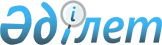 "Қазақстан Республикасының Денсаулық сақтау министрлігі Санитариялық-эпидемиологиялық бақылау комитеті" республикалық мемлекеттік мекемесінің және оның аумақтық бөлімшелерінің ережелерін бекіту туралы" Қазақстан Республикасы Денсаулық сақтау министрінің 2020 жылғы 8 қазандағы № 644 бұйрығына өзгерістер мен толықтырулар енгізу туралыҚазақстан Республикасы Денсаулық сақтау министрінің 2022 жылғы 20 шiлдедегi № 594 бұйрығы
                  ЗҚАИ-ның ескертпесі!            Бұйрықтың қолданысқа енгізілу тәртібін 4-т. қараңыз.
      БҰЙЫРАМЫН:
      1. "Қазақстан Республикасының Денсаулық сақтау министрлігі Санитариялық-эпидемиологиялық бақылау комитеті" республикалық мемлекеттік мекемесінің және оның аумақтық бөлімшелерінің ережелерін бекіту туралы" Қазақстан Республикасы Денсаулық сақтау министрінің 2020 жылғы 8 қазандағы № 644 бұйрығына мынадай өзгерістер мен толықтырулар енгізілсін:
      көрсетілген бұйрықтың 1-тармағы мынадай мазмұндағы 1-1), 8-1) және 17-1) тармақшаларымен толықтырылсын:
      "1-1) осы бұйрыққа 1-1-қосымшаға сәйкес "Қазақстан Республикасының Денсаулық сақтау министрлігі Санитариялық-эпидемиологиялық бақылау комитеті Абай облысының санитариялық-эпидемиологиялық бақылау департаменті" республикалық мемлекеттік мекемесінің ережесі;";
      "8-1) осы бұйрыққа 8-1-қосымшаға сәйкес "Қазақстан Республикасының Денсаулық сақтау министрлігі Санитариялық-эпидемиологиялық бақылау комитеті Жетісу облысының санитариялық-эпидемиологиялық бақылау департаменті" республикалық мемлекеттік мекемесінің ережесі;";
      "17-1) осы бұйрыққа 17-1-қосымшаға сәйкес "Қазақстан Республикасының Денсаулық сақтау министрлігі Санитариялық-эпидемиологиялық бақылау комитеті Ұлытау облысының санитариялық-эпидемиологиялық бақылау департаменті" республикалық мемлекеттік мекемесінің ережесі;";
      осы бұйрыққа 1, 2, 3-қосымшаларға сәйкес 1-1, 8-1, 17-1-қосымшалармен толықтырылсын;
      көрсетілген бұйрыққа 1, 2, 3, 4, 5, 6, 7, 8, 9, 10, 11, 12, 13, 14, 15, 16, 17, 18, 19-қосымшалар осы бұйрыққа 4, 5, 6, 7, 8, 9, 10, 11, 12, 13, 14, 15, 16, 17, 18, 19, 20, 21, 22-қосымшаларға сәйкес жаңа редакцияда жазылсын.
      2. Қазақстан Республикасының Денсаулық сақтау министрлігі Санитариялық-эпидемиологиялық бақылау комитеті (бұдан әрі – Комитет) Қазақстан Республикасының заңнамасында белгіленген тәртіппен:
      1) Комитеттің Абай, Алматы, Жетісу, Ұлытау, Түркістан облыстарының және Алматы қаласының аумақтық бөлімшелерін Қазақстан Республикасының аумақтық әділет органдарына мемлекеттік тіркеуді (қайта тіркеуді);
      2) осы бұйрық қабылданған күннен кейін күнтізбелік он күн ішінде оның қазақ және орыс тілдеріндегі электрондық түрдегі көшірмелерін ресми жариялау және Қазақстан Республикасының Нормативтік құқықтық актілерінің эталондық бақылау банкіне енгізу үшін Қазақстан Республикасы Әділет министрлігінің "Қазақстан Республикасының Заңнама және құқықтық ақпарат институты" шаруашылық жүргізу құқығындағы республикалық мемлекеттік кәсіпорнына жіберуді;
      3) осы бұйрықты Қазақстан Республикасы Денсаулық сақтау министрлігінің интернет-ресурсында орналастыруды қамтамасыз етсін.
      3. Осы бұйрықтың 2-тармағының орындалуын бақылау жетекшілік ететін Қазақстан Республикасының Денсаулық сақтау вице-министріне жүктелсін.
      4. Осы бұйрық "Қазақстан Республикасының биологиялық қауіпсіздігі туралы" Қазақстан Республикасы Заңының 32-бабына сәйкес қолданысқа енгізілетін, осы бұйрыққа 1, 2, 3, 5, 6, 7, 8, 9, 10, 11, 12, 13, 14, 15, 16, 17, 18, 19, 20, 21, 22-қосымшаларға көзделген Қазақстан Республикасының Денсаулық сақтау министрінің 2020 жылғы 8 қазандағы № 644 бұйрығына 1-1, 2, 3, 4, 5, 6, 7, 8, 8-1, 9, 10, 11, 12, 13 ,14, 15, 16, 17, 17-1, 18, 19-қосымшалардың 15-тармағының 6), 8), 9), 16), 17), 18), 19), 20) тармақшаларын және осы бұйрыққа 4-қосымшада көзделген Қазақстан Республикасының Денсаулық сақтау министрінің 2020 жылғы 8 қазандағы № 644 бұйрығына 1-қосымшаның 15-тармағының 6), 7), 8), 11), 38), 39), 40), 41), 42), 43), 44) тармақшаларын қоспағанда, алғашқы ресми жарияланған күнінен бастап қолданысқа енгізіледі. "Қазақстан Республикасының Денсаулық сақтау министрлігі Санитариялық-эпидемиологиялық бақылау комитеті Абай облысының санитариялық-эпидемиологиялық бақылау департаменті" республикалық мемлекеттік мекемесінің ережесі 1-тарау. Жалпы ережелер
      1. "Қазақстан Республикасының Денсаулық сақтау министрлігі Санитариялық-эпидемиологиялық бақылау комитеті Абай облысының санитариялық-эпидемиологиялық бақылау департаменті" республикалық мемлекеттік мекемесі (бұдан әрі – Департамент) облыс аумағында құзыретінің шегінде халықтың санитариялық-эпидемиологиялық саламаттылығы саласындағы басшылықты және мемлекеттік саясатты іске асыруды, мемлекеттік санитариялық-эпидемиологиялық бақылау мен қадағалауға жататын өнімді, оның ішінде тамақ өнімін бақылау мен қадағалауды, техникалық регламенттерде белгіленген талаптардың және биологиялық қауіпсіздік саласындағы талаптардың сақталуын бақылауды және қадағалауды, сондай-ақ биологиялық қауіпсіздікті қамтамасыз етуге бағытталған іс-шараларды реттеуді және іске асыруды (бұдан әрі – реттелетін сала) жүзеге асыратын Қазақстан Республикасының Денсаулық сақтау министрлігі Санитариялық-эпидемиологиялық бақылау комитетінің (бұдан әрі – Комитет) аумақтық бөлімшесі болып табылады.
      2. Департамент өз қызметін Қазақстан Республикасының Конституциясына және заңдарына, Қазақстан Республикасының Президенті мен Үкіметінің актілеріне, өзге де нормативтік құқықтық актілерге, сондай-ақ осы Ережеге сәйкес жүзеге асырады.
      3. Департамент мемлекеттік мекеменің ұйымдық-құқықтық нысанындағы заңды тұлға болып табылады, қазақ тілінде өз атауы бар мөрі мен мөртаңбалары, белгіленген үлгідегі бланкілері, Қазақстан Республикасының заңнамасына сәйкес қазынашылық органдарында шоттары болады.
      4. Департамент азаматтық-құқықтық қатынастарға өз атынан түседі.
      5. Департаменттің, егер заңнамаға сәйкес осыған уәкілеттік берілген болса, мемлекеттің атынан азаматтық-құқықтық қатынастардың тарапы болуға құқығы бар.
      6. Департамент өз құзыретіндегі мәселелер бойынша заңнамада белгіленген тәртіппен Департамент басшысының бұйрықтарымен және Қазақстан Республикасының заңнамасында көзделген басқа да актілермен ресімделетін шешімдерді қабылдайды.
      7. Департаменттің құрылымы мен штат санының лимиті Қазақстан Республикасының заңнамасына сәйкес бекітіледі.
      8. Заңды тұлғаның орналасқан жері – 071403, Қазақстан Республикасы, Абай облысы, Семей қаласы, Сеченов тұйық көшесі, 9.
      9. Мемлекеттік органның толық атауы – "Қазақстан Республикасының Денсаулық сақтау министрлігі Санитариялық-эпидемиологиялық бақылау комитеті Абай облысының санитариялық-эпидемиологиялық бақылау департаменті" республикалық мемлекеттік мекемесі.
      10. Осы Ереже Департаменттің құрылтай құжаты болып табылады.
      11. Департаменттiң қызметiн қаржыландыру республикалық бюджеттен жүзеге асырылады.
      12. Департаментке өзінің функциялары болып табылатын міндеттерді орындау тұрғысынан кәсіпкерлік субъектілерімен шарттық қатынастарға түсуге тыйым салынады.
      Егер Департаментке заңнамалық актілермен кірістер әкелетін қызметті жүзеге асыру құқығы берілсе, онда осындай қызметтен алынған кірістер мемлекеттік бюджетке жіберіледі. 2-тарау. Департаменттiң мiндеттерi, құқықтары мен міндеттемелері
      13. Міндеттері:
      1) реттелетін салада іске асыру және бақылау-қадағалау функцияларын жүзеге асыру;
      2) реттелетін салада мемлекеттік көрсетілетін қызметтердің сапасы мен қолжетімділігін қамтамасыз ету;
      3) Департаментке жүктелген өзге де міндеттерді өз құзыретінің шегінде жүзеге асыру.
      14. Құқықтары мен міндеттері:
      1) Қазақстан Республикасының заңнамасында белгіленген тәртіппен мемлекеттік органдардан, лауазымды адамдардан, жеке және заңды тұлғалардан реттелетін сала мәселелері бойынша ақпарат сұрату және алу;
      2) жеке және заңды тұлғалар Департаменттің және Департаменттің қарамағындағы Комитеттің аумақтық бөлімшелерінің лауазымды адамдары берген заңды талаптарды немесе нұсқамаларды, қаулыларды орындамаған немесе тиісінше орындамаған кезде сотқа жүгіну;
      3) Департаменттің қарамағындағы Комитеттің аумақтық бөлімшелеріне реттелетін сала мәселелері бойынша әдіснамалық және консультациялық көмек көрсету;
      4) реттелетін саладағы мәселелер бойынша ақпараттық-түсіндіру жұмыстарын жүзеге асыру;
      5) өз құзыретінің шегінде консультациялық-кеңесші және сараптама комиссияларын (жұмыс топтарын) құру;
      6) бухгалтерлік есепті жүргізу және қаржылық есептілікті қалыптастыру;
      7) Қазақстан Республикасының заңдарында белгіленген жағдайларды қоспағанда, өзінің өкілеттіктерін жүзеге асыру кезінде алынған коммерциялық, қызметтік, өзге де заңмен қорғалатын құпияны құрайтын ақпаратты жария етпеу;
      8) реттелетін салада Қазақстан Республикасы заңнамасының қолданылуына талдау жүргізу;
      9) Қазақстан Республикасының заңнамасында белгіленген тәртіппен басқа ұйымдардан мамандарды тексеру және сараптама жүргізуге тарту;
      10) халықтың санитариялық-эпидемиологиялық саламаттылығы саласындағы Қазақстан Республикасының заңнамасын бұзатын, мемлекеттік органдар қабылдаған актілердің күшін жою, өзгерту, сондай-ақ оларды Қазақстан Республикасының заңнамасына сәйкес келтіру туралы ұсыныстар енгізу;
      11) Қазақстан Республикасының заңнамасын, жеке және заңды тұлғалардың құқықтары мен заңмен қорғалатын мүдделерін сақтау;
      12) Қазақстан Республикасының қолданыстағы заңнамасында көзделген өзге де құқықтар мен міндеттерді жүзеге асыру.
      15. Функциялары:
      1) реттелетін салада мемлекеттік саясатты іске асыру;
      2) халықтың санитариялық-эпидемиологиялық саламаттылығы саласындағы мемлекеттік бақылау мен қадағалауды жүзеге асыру;
      3) техникалық регламенттерде белгіленген талаптардың сақталуын бақылауды жүзеге асыру;
      4) халықтың радиациялық қауіпсіздігін қамтамасыз етуге қойылатын санитариялық-эпидемиологиялық талаптардың сақталуын радиациялық бақылауды жүзеге асыру;
      5) мемлекеттік санитариялық-эпидемиологиялық бақылау мен қадағалауға жататын өнімді, оның ішінде тамақ өнімін мемлекеттік бақылау мен қадағалауды жүзеге асыру;
      6) құзыретінің шегінде биологиялық қауіпсіздік саласындағы талаптардың сақталуын мемлекеттік бақылауды және қадағалауды жүзеге асыру;
      7) санитариялық-эпидемиологиялық мониторингті жүзеге асыру;
      8) құзыретінің шегінде биологиялық қауіпсіздік саласындағы есепке алу және мониторингтеу;
      9) құзыретінің шегінде биологиялық қауіпсіздік саласында профилактикалық іс-шараларды жүргізу;
      10) халықтың санитариялық-эпидемиологиялық саламаттылығы саласындағы қызметті жүзеге асыратын денсаулық сақтау ұйымдарының қызметін үйлестіру;
      11) халықтың санитариялық-эпидемиологиялық саламаттылығы саласындағы ведомстволық статистикалық бақылауларды қамтамасыз ету;
      12) жергілікті атқарушы органдардың басшыларымен халықтың санитариялық-эпидемиологиялық саламаттылығы саласындағы қызметтің түпкі нәтижелеріне қол жеткізуге бағытталған меморандумдар жасасу;
      13) қалдықтардың адамға және қоршаған ортаға әсер ету дәрежесі бойынша (уыттылық дәрежесі бойынша) олардың қауіптілік сыныптарын айқындау;
      14) өз құзыретінің шегінде тамақтан уланулар, инфекциялық, паразиттік, кәсіптік аурулар кезінде санитариялық-эпидемияға қарсы және санитариялық-профилактикалық іс-шараларды ұйымдастыру және жүзеге асыру;
      15) реттелетін салада мемлекеттік қызметтерді көрсету, үйлестіру, мониторингтеу, рұқсат беру құжаттарын беру, олардың қолданысын тоқтата тұру, сондай-ақ Қазақстан Республикасының заңнамасына сәйкес одан айыру (кері қайтару);
      16) құзыреті шегінде биологиялық тәуекелдерге сыртқы бағалау жүргізу;
      17) коллекциялық қызметті есепке алу және мониторингтеу үшін мәліметтер беру;
      18) патогенді биологиялық агенттермен жұмыс істеуге рұқсат және оған қосымша беруді жүзеге асыру;
      19) денсаулық сақтау саласындағы дезинфекциялау, дезинсекциялау, дератизациялау бойынша қызметтер көрсетуге лицензия беруді жүзеге асыру;
      20) санитариялық-эпидемиологиялық сараптаманың және ғылыми сараптаманың нәтижелері бойынша адамның немесе болашақ ұрпақтардың денсаулығына қауіпті деп танылған биологиялық заттардың есебін жүргізу үшін мәліметтер беру;
      21) инфекциялық және паразиттік ауруларға, инфекциялық аурулар қоздырғыштарының микробқа қарсы препараттарға төзімділігіне, халыққа профилактикалық екпелер жүргізуге эпидемиологиялық бақылауды жүзеге асыру;
      22) аурулардан таза немесе аурулардың таралу деңгейі төмен аумақтарды (оның бір бөлігін) айқындау;
      23) Қазақстан Республикасының Мемлекеттік шекарасы арқылы өткізу пункттерінде санитариялық-карантиндік пункттерді құру;
      24) йод тапшылығы ауруларының профилактикасы саласында мемлекеттік реттеуді жүзеге асыру;
      25) микронутриенттік жеткіліксіздікке байланысты инфекциялық емес аурулардың, оның ішінде йод тапшылығы және темір тапшылығы ауруларының профилактикасы саласындағы қоғамдық бірлестіктермен өзара іс-қимыл жасау;
      26) медициналық қалдықтарды жинау, сақтау, тасымалдау және кәдеге жарату тәртібін реттеуді жүзеге асыру;
      27) медициналық қалдықтардың айналысын бақылауды жүзеге асыру;
      28) инфекциялық емес ауруларды эпидемиологиялық қадағалауды жүзеге асыру;
      29) халықтың санитариялық-эпидемиологиялық саламаттылығы саласындағы мемлекеттік бақылау мен қадағалауға жататын тамақ өнімін өндіру объектілеріне есептік нөмірлер беру және олардың тізілімін жүргізу;
      30) халықтың санитариялық-эпидемиологиялық саламаттылығы саласында тексерулер жүргізудің жартыжылдық кестелерін әзірлеу;
      31) халықтың санитариялық-эпидемиологиялық саламаттылығы саласындағы қызметті жүзеге асыратын денсаулық сақтау ұйымдарының басшыларына аттестаттау жүргізу;
      32) бекітілген мамандықтар мен мамандандырулар тізбесіне сәйкес санитариялық-эпидемиологиялық қызмет мамандарына қатысты сертификаттау жүргізу;
      33) жұмыскердің өз еңбек (қызметтік) міндеттерін не жұмыс берушінің мүддесінде өз бастамасы бойынша өзге де әрекеттерді орындауына байланысты жұмыскерге зиянды өндірістік факторлардың әсер етуінен болған кәсіптік аурулар және (немесе) улану жағдайларына тергеп-тексеру жүргізу, сондай-ақ есепке алуды жүргізу;
      34) мыналарды:
      "Әкімшілік құқық бұзушылық туралы" Қазақстан Республикасының Кодексіне сәйкес әкімшілік құқық бұзушылықтар туралы істерді;
      Департаменттің құзыретіне кіретін мәселелер бойынша жеке және заңды тұлғалардың өтініштерін қарау;
      35) заңдарда, Қазақстан Республикасы Президентінің және Үкіметінің актілерінде көзделген өзге де функцияларды жүзеге асыру. 3-тарау. Департамент қызметін ұйымдастыру кезінде басшысының мәртебесi мен өкiлеттiктері
      16. Департаментке басшылықты Департаментке жүктелген міндеттердің орындалуына және өзінің өкілеттіктерін жүзеге асыруға дербес жауапты болатын басшы жүзеге асырады.
      17. Департамент басшысы Қазақстан Республикасының заңнамасына сәйкес лауазымға тағайындалады және лауазымнан босатылады.
      18. Департамент басшысының Қазақстан Республикасының заңнамасына сәйкес лауазымға тағайындалатын және лауазымнан босатылатын орынбасарлары болады.
      19. Департамент басшысының өкілеттіктері:
      1) Қазақстан Республикасының заңнамасына сәйкес еңбек қатынастары мәселелері жоғары тұрған лауазымды тұлғаның құзыретіне жатқызылған қызметкерлерді қоспағанда, Департаменттің және Департаменттің қарамағындағы Комитеттің аумақтық бөлімшелерінің қызметкерлерін лауазымға тағайындайды және лауазымнан босатады;
      2) Қазақстан Республикасының заңнамасында белгіленген тәртіппен еңбек қатынастары мәселелері жоғары тұрған лауазымды тұлғаның құзыретіне жатқызылған қызметкерлерді қоспағанда, Департаменттің және Департаменттің қарамағындағы Комитеттің аумақтық бөлімшелерінің қызметкерлерін іссапарға жіберу, еңбек демалыстарын беру, материалдық көмек көрсету, даярлау (қайта даярлау), біліктілігін арттыру, көтермелеу, үстемеақы төлеу және сыйлықақы беру мәселелерін шешеді;
      3) еңбек қатынастары мәселелері жоғары тұрған лауазымды тұлғаның құзыретіне жатқызылған қызметкерлерді қоспағанда, Департаменттің және Департаменттің қарамағындағы Комитеттің аумақтық бөлімшелерінің қызметкерлеріне тәртіптік жаза қолдану мәселелерін шешеді;
      4) Департаменттің және Департаменттің қарамағындағы Комитеттің аумақтық бөлімшелері қызметкерлерінің лауазымдық міндеттерін бекітеді;
      5) Департаменттің құрылымдық бөлiмшелерiнiң ережелерiн бекiтедi;
      6) Департаменттің жұмыс регламентін бекітеді;
      7) заңнамаға сәйкес барлық мемлекеттік органдарда және өзге де ұйымдарда Департаменттің мүдделерін білдіреді;
      8) заңнамаға сәйкес Департаменттің атынан заңды және жеке тұлғаларға наразылық білдіру және талап қою туралы шешім қабылдайды;
      9) өз құзыретіне кіретін мәселелер бойынша бұйрықтарға қол қояды;
      10) сыбайлас жемқорлыққа қарсы және Қазақстан Республикасы мемлекеттік қызметшілерінің әдеп кодексінің нормаларын сақтауға бағытталған шараларды қабылдайды.
      Департаменттің басшысы болмаған кезеңде оның өкілеттіктерін атқаруды қолданыстағы заңнамаға сәйкес оны алмастыратын адам жүзеге асырады.
      20. Басшы қолданыстағы заңнамаға сәйкес өз орынбасарларының өкілеттіктерін айқындайды. 4-тарау. Департаменттің мүлкі
      21. Департаменттің заңнамада көзделген жағдайларда жедел басқару құқығында оқшауланған мүлкінің болуы мүмкін.
      Департаменттің мүлкi оған меншік иесі берген мүлiк, сондай-ақ өз қызметі нәтижесінде сатып алынған мүлік (ақшалай кірістерді қоса алғанда) және Қазақстан Республикасының заңнамасында тыйым салынбаған өзге де көздер есебінен қалыптастырылады.
      22. Департаментке бекiтіліп берілген мүлiк республикалық меншiкке жатады.
      23. Егер заңнамада өзгеше белгіленбесе, Департаменттің өзіне бекітіліп берілген мүлікті және қаржыландыру жоспары бойынша өзіне берілген қаражат есебінен сатып алынған мүлікті өз бетімен иеліктен шығаруға немесе оған өзгедей тәсілмен билік етуге құқығы жоқ. 5-тарау. Департаментті қайта ұйымдастыру және тарату
      24. Департаментті қайта ұйымдастыру және тарату Қазақстан Республикасының заңнамасына сәйкес жүзеге асырылады. Департаменттің қарамағындағы Комитеттің аумақтық бөлімшелерінің тізбесі
      1. Қазақстан Республикасының Денсаулық сақтау министрлігі Санитариялық-эпидемиологиялық бақылау комитеті Абай облысының санитариялық-эпидемиологиялық бақылау департаменті Абай аудандық санитариялық-эпидемиологиялық бақылау басқармасы.
      2. Қазақстан Республикасының Денсаулық сақтау министрлігі Санитариялық-эпидемиологиялық бақылау комитеті Абай облысының санитариялық-эпидемиологиялық бақылау департаменті Ақсуат аудандық санитариялық-эпидемиологиялық бақылау басқармасы.
      3. Қазақстан Республикасының Денсаулық сақтау министрлігі Санитариялық-эпидемиологиялық бақылау комитеті Абай облысының санитариялық-эпидемиологиялық бақылау департаменті Аягөз аудандық санитариялық-эпидемиологиялық бақылау басқармасы.
      4. Қазақстан Республикасының Денсаулық сақтау министрлігі Санитариялық-эпидемиологиялық бақылау комитеті Абай облысының санитариялық-эпидемиологиялық бақылау департаменті Бесқарағай аудандық санитариялық-эпидемиологиялық бақылау басқармасы.
      5. Қазақстан Республикасының Денсаулық сақтау министрлігі Санитариялық-эпидемиологиялық бақылау комитеті Абай облысының санитариялық-эпидемиологиялық бақылау департаменті Бородулиха аудандық санитариялық-эпидемиологиялық бақылау басқармасы.
      6. Қазақстан Республикасының Денсаулық сақтау министрлігі Санитариялық-эпидемиологиялық бақылау комитеті Абай облысының санитариялық-эпидемиологиялық бақылау департаменті Жарма аудандық санитариялық-эпидемиологиялық бақылау басқармасы.
      7. Қазақстан Республикасының Денсаулық сақтау министрлігі Санитариялық-эпидемиологиялық бақылау комитеті Абай облысының санитариялық-эпидемиологиялық бақылау департаменті Көкпекті аудандық санитариялық-эпидемиологиялық бақылау басқармасы.
      8. Қазақстан Республикасының Денсаулық сақтау министрлігі Санитариялық-эпидемиологиялық бақылау комитеті Абай облысының санитариялық-эпидемиологиялық бақылау департаменті Курчатов қалалық санитариялық-эпидемиологиялық бақылау басқармасы.
      9. Қазақстан Республикасының Денсаулық сақтау министрлігі Санитариялық-эпидемиологиялық бақылау комитеті Абай облысының санитариялық-эпидемиологиялық бақылау департаменті Семей қалалық санитариялық-эпидемиологиялық бақылау басқармасы.
      10. Қазақстан Республикасының Денсаулық сақтау министрлігі Санитариялық-эпидемиологиялық бақылау комитеті Абай облысының санитариялық-эпидемиологиялық бақылау департаменті Үржар аудандық санитариялық-эпидемиологиялық бақылау басқармасы. "Қазақстан Республикасының Денсаулық сақтау министрлігі Санитариялық-эпидемиологиялық бақылау комитеті Жетісу облысының санитариялық-эпидемиологиялық бақылау департаменті" республикалық мемлекеттік мекемесінің ережесі 1-тарау. Жалпы ережелер
      1. "Қазақстан Республикасының Денсаулық сақтау министрлігі Санитариялық-эпидемиологиялық бақылау комитеті Жетісу облысының санитариялық-эпидемиологиялық бақылау департаменті" республикалық мемлекеттік мекемесі (бұдан әрі – Департамент) облыс аумағында құзыретінің шегінде халықтың санитариялық-эпидемиологиялық саламаттылығы саласындағы басшылықты және мемлекеттік саясатты іске асыруды, мемлекеттік санитариялық-эпидемиологиялық бақылау мен қадағалауға жататын өнімді, оның ішінде тамақ өнімін бақылау мен қадағалауды, техникалық регламенттерде белгіленген талаптардың және биологиялық қауіпсіздік саласындағы талаптардың сақталуын бақылауды және қадағалауды, сондай-ақ биологиялық қауіпсіздікті қамтамасыз етуге бағытталған іс-шараларды реттеуді және іске асыруды (бұдан әрі – реттелетін сала) жүзеге асыратын Қазақстан Республикасының Денсаулық сақтау министрлігі Санитариялық-эпидемиологиялық бақылау комитетінің (бұдан әрі – Комитет) аумақтық бөлімшесі болып табылады.
      2. Департамент өз қызметін Қазақстан Республикасының Конституциясына және заңдарына, Қазақстан Республикасының Президенті мен Үкіметінің актілеріне, өзге де нормативтік құқықтық актілерге, сондай-ақ осы Ережеге сәйкес жүзеге асырады.
      3. Департамент мемлекеттік мекеменің ұйымдық-құқықтық нысанындағы заңды тұлға болып табылады, қазақ тілінде өз атауы бар мөрі мен мөртаңбалары, белгіленген үлгідегі бланкілері, Қазақстан Республикасының заңнамасына сәйкес қазынашылық органдарында шоттары болады.
      4. Департамент азаматтық-құқықтық қатынастарға өз атынан түседі.
      5. Департаменттің, егер заңнамаға сәйкес осыған уәкілеттік берілген болса, мемлекеттің атынан азаматтық-құқықтық қатынастардың тарапы болуға құқығы бар.
      6. Департамент өз құзыретіндегі мәселелер бойынша заңнамада белгіленген тәртіппен Департамент басшысының бұйрықтарымен және Қазақстан Республикасының заңнамасында көзделген басқа да актілермен ресімделетін шешімдерді қабылдайды.
      7. Департаменттің құрылымы мен штат санының лимиті Қазақстан Республикасының заңнамасына сәйкес бекітіледі.
      8. Заңды тұлғаның орналасқан жері – 040000, Қазақстан Республикасы, Жетісу облысы, Талдықорған қаласы, Ғ. Сланов көшесі, ғимарат 85А.
      9. Мемлекеттік органның толық атауы – "Қазақстан Республикасының Денсаулық сақтау министрлігі Санитариялық-эпидемиологиялық бақылау комитеті Жетісу облысының санитариялық-эпидемиологиялық бақылау департаменті" республикалық мемлекеттік мекемесі.
      10. Осы Ереже Департаменттің құрылтай құжаты болып табылады.
      11. Департаменттiң қызметiн қаржыландыру республикалық бюджеттен жүзеге асырылады.
      12. Департаментке өзінің функциялары болып табылатын міндеттерді орындау тұрғысынан кәсіпкерлік субъектілерімен шарттық қатынастарға түсуге тыйым салынады.
      Егер Департаментке заңнамалық актілермен кірістер әкелетін қызметті жүзеге асыру құқығы берілсе, онда осындай қызметтен алынған кірістер мемлекеттік бюджетке жіберіледі. 2-тарау. Департаменттiң мiндеттерi, құқықтары мен міндеттемелері
      13. Міндеттері:
      1) реттелетін салада іске асыру және бақылау-қадағалау функцияларын жүзеге асыру;
      2) реттелетін салада мемлекеттік көрсетілетін қызметтердің сапасы мен қолжетімділігін қамтамасыз ету;
      3) Департаментке жүктелген өзге де міндеттерді өз құзыретінің шегінде жүзеге асыру.
      14. Құқықтары мен міндеттері:
      1) заңнамада белгіленген тәртіппен мемлекеттік органдардан, лауазымды адамдардан, жеке және заңды тұлғалардан реттелетін сала мәселелері бойынша ақпарат сұрату және алу;
      2) жеке және заңды тұлғалар Департаменттің және Департаменттің қарамағындағы Комитеттің аумақтық бөлімшелерінің лауазымды адамдары берген заңды талаптарды немесе нұсқамаларды, қаулыларды орындамаған немесе тиісінше орындамаған кезде сотқа жүгіну;
      3) Департаменттің қарамағындағы Комитеттің аумақтық бөлімшелеріне реттелетін сала мәселелері бойынша әдіснамалық және консультациялық көмек көрсету;
      4) реттелетін саладағы мәселелер бойынша ақпараттық-түсіндіру жұмыстарын жүзеге асыру;
      5) өз құзыретінің шегінде консультациялық-кеңесші және сараптама комиссияларын (жұмыс топтарын) құру;
      6) бухгалтерлік есепті жүргізу және қаржылық есептілікті қалыптастыру;
      7) Қазақстан Республикасының заңдарында белгіленген жағдайларды қоспағанда, өзінің өкілеттіктерін жүзеге асыру кезінде алынған коммерциялық, қызметтік, өзге де заңмен қорғалатын құпияны құрайтын ақпаратты жария етпеу;
      8) реттелетін салада Қазақстан Республикасы заңнамасының қолданылуына талдау жүргізу;
      9) Қазақстан Республикасының заңнамасында белгіленген тәртіппен басқа ұйымдардан мамандарды тексеру және сараптама жүргізуге тарту;
      10) халықтың санитариялық-эпидемиологиялық саламаттылығы саласында Қазақстан Республикасының заңнамасын бұзатын, мемлекеттік органдар қабылдаған актілердің күшін жою, өзгерту, сондай-ақ оларды Қазақстан Республикасының заңнамасына сәйкес келтіру туралы ұсыныстар енгізу;
      11) Қазақстан Республикасының заңнамасын, жеке және заңды тұлғалардың құқықтары мен заңмен қорғалатын мүдделерін сақтау;
      12) Қазақстан Республикасының қолданыстағы заңнамасында көзделген өзге де құқықтар мен міндеттерді жүзеге асыру.
      15. Функциялары:
      1) реттелетін салада мемлекеттік саясатты іске асыру;
      2) халықтың санитариялық-эпидемиологиялық саламаттылығы саласындағы мемлекеттік бақылау мен қадағалауды жүзеге асыру;
      3) техникалық регламенттерде белгіленген талаптардың сақталуын бақылауды жүзеге асыру;
      4) халықтың радиациялық қауіпсіздігін қамтамасыз етуге қойылатын санитариялық-эпидемиологиялық талаптардың сақталуын радиациялық бақылауды жүзеге асыру;
      5) мемлекеттік санитариялық-эпидемиологиялық бақылау мен қадағалауға жататын өнімді, оның ішінде тамақ өнімін мемлекеттік бақылау мен қадағалауды жүзеге асыру;
      6) құзыретінің шегінде биологиялық қауіпсіздік саласындағы талаптардың сақталуын мемлекеттік бақылауды және қадағалауды жүзеге асыру;
      7) санитариялық-эпидемиологиялық мониторингті жүзеге асыру;
      8) құзыретінің шегінде биологиялық қауіпсіздік саласындағы есепке алу және мониторингтеу;
      9) құзыретінің шегінде биологиялық қауіпсіздік саласында профилактикалық іс-шараларды жүргізу;
      10) халықтың санитариялық-эпидемиологиялық саламаттылығы саласындағы қызметті жүзеге асыратын денсаулық сақтау ұйымдарының қызметін үйлестіру;
      11) халықтың санитариялық-эпидемиологиялық саламаттылығы саласындағы ведомстволық статистикалық бақылауларды қамтамасыз ету;
      12) жергілікті атқарушы органдардың басшыларымен халықтың санитариялық-эпидемиологиялық саламаттылығы саласындағы қызметтің түпкі нәтижелеріне қол жеткізуге бағытталған меморандумдар жасасу;
      13) қалдықтардың адамға және қоршаған ортаға әсер ету дәрежесі бойынша (уыттылық дәрежесі бойынша) олардың қауіптілік сыныптарын айқындау;
      14) өз құзыретінің шегінде тамақтан уланулар, инфекциялық, паразиттік, кәсіптік аурулар кезінде санитариялық-эпидемияға қарсы және санитариялық-профилактикалық іс-шараларды ұйымдастыру және жүзеге асыру;
      15) реттелетін салада мемлекеттік қызметтерді көрсету, үйлестіру, мониторингтеу, рұқсат беру құжаттарын беру, олардың қолданысын тоқтата тұру, сондай-ақ Қазақстан Республикасының заңнамасына сәйкес одан айыру (кері қайтару);
      16) құзыреті шегінде биологиялық тәуекелдерге сыртқы бағалау жүргізу;
      17) коллекциялық қызметті есепке алу және мониторингтеу үшін мәліметтер беру;
      18) патогенді биологиялық агенттермен жұмыс істеуге рұқсат және оған қосымша беруді жүзеге асыру;
      19) денсаулық сақтау саласындағы дезинфекциялау, дезинсекциялау, дератизациялау бойынша қызметтер көрсетуге лицензия беруді жүзеге асыру;
      20) санитариялық-эпидемиологиялық сараптаманың және ғылыми сараптаманың нәтижелері бойынша адамның немесе болашақ ұрпақтардың денсаулығына қауіпті деп танылған биологиялық заттардың есебін жүргізу үшін мәліметтер беру;
      21) инфекциялық және паразиттік ауруларға, инфекциялық аурулар қоздырғыштарының микробқа қарсы препараттарға төзімділігіне, халыққа профилактикалық екпелер жүргізуге эпидемиологиялық бақылауды жүзеге асыру;
      22) аурулардан таза немесе аурулардың таралу деңгейі төмен аумақтарды (оның бір бөлігін) айқындау;
      23) Қазақстан Республикасының Мемлекеттік шекарасы арқылы өткізу пункттерінде санитариялық-карантиндік пункттерді құру;
      24) йод тапшылығы ауруларының профилактикасы саласында мемлекеттік реттеуді жүзеге асыру;
      25) микронутриенттік жеткіліксіздікке байланысты инфекциялық емес аурулардың, оның ішінде йод тапшылығы және темір тапшылығы ауруларының профилактикасы саласындағы қоғамдық бірлестіктермен өзара іс-қимыл жасау;
      26) медициналық қалдықтарды жинау, сақтау, тасымалдау және кәдеге жарату тәртібін реттеуді жүзеге асыру;
      27) медициналық қалдықтардың айналысын бақылауды жүзеге асыру;
      28) инфекциялық емес ауруларды эпидемиологиялық қадағалауды жүзеге асыру;
      29) халықтың санитариялық-эпидемиологиялық саламаттылығы саласындағы мемлекеттік бақылау мен қадағалауға жататын тамақ өнімін өндіру объектілеріне есептік нөмірлер беру және олардың тізілімін жүргізу;
      30) халықтың санитариялық-эпидемиологиялық саламаттылығы саласында тексерулер жүргізудің жартыжылдық кестелерін әзірлеу;
      31) халықтың санитариялық-эпидемиологиялық саламаттылығы саласындағы қызметті жүзеге асыратын денсаулық сақтау ұйымдарының басшыларына аттестаттау жүргізу;
      32) бекітілген мамандықтар мен мамандандырулар тізбесіне сәйкес санитариялық-эпидемиологиялық қызмет мамандарына қатысты сертификаттау жүргізу;
      33) жұмыскердің өз еңбек (қызметтік) міндеттерін не жұмыс берушінің мүддесінде өз бастамасы бойынша өзге де әрекеттерді орындауына байланысты жұмыскерге зиянды өндірістік факторлардың әсер етуінен болған кәсіптік аурулар және (немесе) улану жағдайларына тергеп-тексеру жүргізу, сондай-ақ есепке алуды жүргізу;
      34) мыналарды:
      "Әкімшілік құқық бұзушылық туралы" Қазақстан Республикасының Кодексіне сәйкес әкімшілік құқық бұзушылықтар туралы істерді;
      Департаменттің құзыретіне кіретін мәселелер бойынша жеке және заңды тұлғалардың өтініштерін қарау;
      35) заңдарда, Қазақстан Республикасы Президентінің және Үкіметінің актілерінде көзделген өзге де функцияларды жүзеге асыру. 3-тарау. Департамент қызметін ұйымдастыру кезінде басшысының мәртебесi мен өкiлеттiктері
      16. Департаментке басшылықты Департаментке жүктелген міндеттердің орындалуына және өзінің өкілеттіктерін жүзеге асыруға дербес жауапты болатын басшы жүзеге асырады.
      17. Департамент басшысы Қазақстан Республикасының заңнамасына сәйкес лауазымға тағайындалады және лауазымнан босатылады.
      18. Департамент басшысының Қазақстан Республикасының заңнамасына сәйкес лауазымға тағайындалатын және лауазымнан босатылатын орынбасарлары болады.
      19. Департамент басшысының өкілеттіктері:
      1) Қазақстан Республикасының заңнамасына сәйкес еңбек қатынастары мәселелері жоғары тұрған лауазымды тұлғаның құзыретіне жатқызылған қызметкерлерді қоспағанда, Департаменттің және Департаменттің қарамағындағы Комитеттің аумақтық бөлімшелерінің қызметкерлерін лауазымға тағайындайды және лауазымнан босатады;
      2) Қазақстан Республикасының заңнамасында белгіленген тәртіппен еңбек қатынастары мәселелері жоғары тұрған лауазымды тұлғаның құзыретіне жатқызылған қызметкерлерді қоспағанда, Департаменттің және Департаменттің қарамағындағы Комитеттің аумақтық бөлімшелерінің қызметкерлерін іссапарға жіберу, еңбек демалыстарын беру, материалдық көмек көрсету, даярлау (қайта даярлау), біліктілігін арттыру, көтермелеу, үстемеақы төлеу және сыйлықақы беру мәселелерін шешеді;
      3) еңбек қатынастары мәселелері жоғары тұрған лауазымды тұлғаның құзыретіне жатқызылған қызметкерлерді қоспағанда, Департаменттің және Департаменттің қарамағындағы Комитеттің аумақтық бөлімшелерінің қызметкерлеріне тәртіптік жаза қолдану мәселелерін шешеді;
      4) Департаменттің және Департаменттің қарамағындағы Комитеттің аумақтық бөлімшелері қызметкерлерінің лауазымдық міндеттерін бекітеді;
      5) Департаменттің құрылымдық бөлiмшелерiнiң ережелерiн бекiтедi;
      6) Департаменттің жұмыс регламентін бекітеді;
      7) заңнамаға сәйкес барлық мемлекеттік органдарда және өзге де ұйымдарда Департаменттің мүдделерін білдіреді;
      8) заңнамаға сәйкес Департаменттің атынан заңды және жеке тұлғаларға наразылық білдіру және талап қою туралы шешім қабылдайды;
      9) өз құзыретіне кіретін мәселелер бойынша бұйрықтарға қол қояды;
      10) сыбайлас жемқорлыққа қарсы және Қазақстан Республикасы мемлекеттік қызметшілерінің әдеп кодексінің нормаларын сақтауға бағытталған шараларды қабылдайды.
      Департаменттің басшысы болмаған кезеңде оның өкілеттіктерін атқаруды қолданыстағы заңнамаға сәйкес оны алмастыратын адам жүзеге асырады.
      20. Басшы қолданыстағы заңнамаға сәйкес өз орынбасарларының өкілеттіктерін айқындайды. 4-тарау. Департаменттің мүлкі
      21. Департаменттің заңнамада көзделген жағдайларда жедел басқару құқығында оқшауланған мүлкінің болуы мүмкін.
      Департаменттің мүлкi оған меншік иесі берген мүлiк, сондай-ақ өз қызметі нәтижесінде сатып алынған мүлік (ақшалай кірістерді қоса алғанда) және Қазақстан Республикасының заңнамасында тыйым салынбаған өзге де көздер есебінен қалыптастырылады.
      22. Департаментке бекiтіліп берілген мүлiк республикалық меншiкке жатады.
      23. Егер заңнамада өзгеше көзделмесе, Департаменттің өзіне бекітіліп берілген мүлікті және қаржыландыру жоспары бойынша өзіне бөлінген қаражат есебінен сатып алынған мүлікті өз бетімен иеліктен шығаруға немесе оған өзгедей тәсілмен билік етуге құқығы жоқ. 5-тарау. Департаментті қайта ұйымдастыру және тарату
      24. Департаментті қайта ұйымдастыру және тарату Қазақстан Республикасының заңнамасына сәйкес жүзеге асырылады.
      Департаменттің қарамағындағы Комитеттің аумақтық бөлімшелерінің тізбесі:
      1. Қазақстан Республикасының Денсаулық сақтау министрлігі Санитариялық-эпидемиологиялық бақылау комитеті Жетісу облысының санитариялық-эпидемиологиялық бақылау департаменті Ақсу аудандық санитариялық-эпидемиологиялық бақылау басқармасы.
      2. Қазақстан Республикасының Денсаулық сақтау министрлігі Санитариялық-эпидемиологиялық бақылау комитеті Жетісу облысының санитариялық-эпидемиологиялық бақылау департаменті Алакөл аудандық санитариялық-эпидемиологиялық бақылау басқармасы.
      3. Қазақстан Республикасының Денсаулық сақтау министрлігі Санитариялық-эпидемиологиялық бақылау комитеті Жетісу облысының санитариялық-эпидемиологиялық бақылау департаменті Ескелді аудандық санитариялық-эпидемиологиялық бақылау басқармасы.
      4. Қазақстан Республикасының Денсаулық сақтау министрлігі Санитариялық-эпидемиологиялық бақылау комитеті Жетісу облысының санитариялық-эпидемиологиялық бақылау департаменті Кербұлақ аудандық санитариялық-эпидемиологиялық бақылау басқармасы.
      5. Қазақстан Республикасының Денсаулық сақтау министрлігі Санитариялық-эпидемиологиялық бақылау комитеті Жетісу облысының санитариялық-эпидемиологиялық бақылау департаменті Көксу аудандық санитариялық-эпидемиологиялық бақылау басқармасы.
      6. Қазақстан Республикасының Денсаулық сақтау министрлігі Санитариялық-эпидемиологиялық бақылау комитеті Жетісу облысының санитариялық-эпидемиологиялық бақылау департаменті Қаратал аудандық санитариялық-эпидемиологиялық бақылау басқармасы.
      7. Қазақстан Республикасының Денсаулық сақтау министрлігі Санитариялық-эпидемиологиялық бақылау комитеті Жетісу облысының санитариялық-эпидемиологиялық бақылау департаменті Панфилов аудандық санитариялық-эпидемиологиялық бақылау басқармасы.
      8. Қазақстан Республикасының Денсаулық сақтау министрлігі Санитариялық-эпидемиологиялық бақылау комитеті Жетісу облысының санитариялық-эпидемиологиялық бақылау департаменті Сарқан аудандық санитариялық-эпидемиологиялық бақылау басқармасы.
      9. Қазақстан Республикасының Денсаулық сақтау министрлігі Санитариялық-эпидемиологиялық бақылау комитеті Жетісу облысының санитариялық-эпидемиологиялық бақылау департаменті Талдықорған қалалық санитариялық-эпидемиологиялық бақылау басқармасы.
      10. Қазақстан Республикасының Денсаулық сақтау министрлігі Санитариялық-эпидемиологиялық бақылау комитеті Жетісу облысының санитариялық-эпидемиологиялық бақылау департаменті Текелі қалалық санитариялық-эпидемиологиялық бақылау басқармасы. "Қазақстан Республикасының Денсаулық сақтау министрлігі Санитариялық-эпидемиологиялық бақылау комитеті Ұлытау облысының санитариялық-эпидемиологиялық бақылау департаменті" республикалық мемлекеттік мекемесінің ережесі 1-тарау. Жалпы ережелер
      1. "Қазақстан Республикасының Денсаулық сақтау министрлігі Санитариялық-эпидемиологиялық бақылау комитеті Ұлытау облысының санитариялық-эпидемиологиялық бақылау департаменті" республикалық мемлекеттік мекемесі (бұдан әрі – Департамент) облыс аумағында құзыретінің шегінде халықтың санитариялық-эпидемиологиялық саламаттылығы саласындағы басшылықты және мемлекеттік саясатты іске асыруды, мемлекеттік санитариялық-эпидемиологиялық бақылау мен қадағалауға жататын өнімді, оның ішінде тамақ өнімін бақылау мен қадағалауды, техникалық регламенттерде белгіленген талаптардың және биологиялық қауіпсіздік саласындағы талаптардың сақталуын бақылауды және қадағалауды, сондай-ақ биологиялық қауіпсіздікті қамтамасыз етуге бағытталған іс-шараларды реттеуді және іске асыруды (бұдан әрі – реттелетін сала) жүзеге асыратын Қазақстан Республикасының Денсаулық сақтау министрлігі Санитариялық-эпидемиологиялық бақылау комитетінің (бұдан әрі – Комитет) аумақтық бөлімшесі болып табылады.
      2. Департамент өз қызметін Қазақстан Республикасының Конституциясына және заңдарына, Қазақстан Республикасының Президенті мен Үкіметінің актілеріне, өзге де нормативтік құқықтық актілерге, сондай-ақ осы Ережеге сәйкес жүзеге асырады.
      3. Департамент мемлекеттік мекеменің ұйымдық-құқықтық нысанындағы заңды тұлға болып табылады, қазақ тілінде өз атауы бар мөрі мен мөртаңбалары, белгіленген үлгідегі бланкілері, Қазақстан Республикасының заңнамасына сәйкес қазынашылық органдарында шоттары болады.
      4. Департамент азаматтық-құқықтық қатынастарға өз атынан түседі.
      5. Департаменттің, егер заңнамаға сәйкес осыған уәкілеттік берілген болса, мемлекеттің атынан азаматтық-құқықтық қатынастардың тарапы болуға құқығы бар.
      6. Департамент өз құзыретіндегі мәселелер бойынша заңнамада белгіленген тәртіппен Департамент басшысының бұйрықтарымен және Қазақстан Республикасының заңнамасында көзделген басқа да актілермен ресімделетін шешімдерді қабылдайды.
      7. Департаменттің құрылымы мен штат санының лимиті Қазақстан Республикасының заңнамасына сәйкес бекітіледі.
      8. Заңды тұлғаның орналасқан жері – 100600, Қазақстан Республикасы, Ұлытау облысы, Жезқазған қаласы, Гурбы көшесі, 6-ғим.
      9. Мемлекеттік органның толық атауы – "Қазақстан Республикасының Денсаулық сақтау министрлігі Санитариялық-эпидемиологиялық бақылау комитеті Ұлытау облысының санитариялық-эпидемиологиялық бақылау департаменті" республикалық мемлекеттік мекемесі.
      10. Осы Ереже Департаменттің құрылтай құжаты болып табылады.
      11. Департаменттiң қызметiн қаржыландыру республикалық бюджеттен жүзеге асырылады.
      12. Департаментке өзінің функциялары болып табылатын міндеттерді орындау тұрғысынан кәсіпкерлік субъектілерімен шарттық қатынастарға түсуге тыйым салынады.
      Егер Департаментке заңнамалық актілермен кірістер әкелетін қызметті жүзеге асыру құқығы берілсе, онда осындай қызметтен алынған кірістер мемлекеттік бюджетке жіберіледі. 2-тарау. Департаменттiң мiндеттерi, құқықтары мен міндеттемелері
      13. Міндеттері:
      1) реттелетін салада іске асыру және бақылау-қадағалау функцияларын жүзеге асыру;
      2) реттелетін салада мемлекеттік көрсетілетін қызметтердің сапасы мен қолжетімділігін қамтамасыз ету;
      3) Департаментке жүктелген өзге де міндеттерді өз құзыретінің шегінде жүзеге асыру.
      14. Құқықтары мен міндеттері:
      1) заңнамада белгіленген тәртіппен мемлекеттік органдардан, лауазымды адамдардан, жеке және заңды тұлғалардан реттелетін сала мәселелері бойынша ақпарат сұрату және алу;
      2) жеке және заңды тұлғалар Департаменттің және Департаменттің қарамағындағы Комитеттің аумақтық бөлімшелерінің лауазымды адамдары берген заңды талаптарды немесе нұсқамаларды, қаулыларды орындамаған немесе тиісінше орындамаған кезде сотқа жүгіну;
      3) Департаменттің қарамағындағы Комитеттің аумақтық бөлімшелеріне реттелетін сала мәселелері бойынша әдіснамалық және консультациялық көмек көрсету;
      4) реттелетін саладағы мәселелер бойынша ақпараттық-түсіндіру жұмыстарын жүзеге асыру;
      5) өз құзыретінің шегінде консультациялық-кеңесші және сараптама комиссияларын (жұмыс топтарын) құру;
      6) бухгалтерлік есепті жүргізу және қаржылық есептілікті қалыптастыру;
      7) Қазақстан Республикасының заңдарында белгіленген жағдайларды қоспағанда, өзінің өкілеттіктерін жүзеге асыру кезінде алынған коммерциялық, қызметтік, өзге де заңмен қорғалатын құпияны құрайтын ақпаратты жария етпеу;
      8) реттелетін салада Қазақстан Республикасы заңнамасының қолданылуына талдау жүргізу;
      9) Қазақстан Республикасының заңнамасында белгіленген тәртіппен басқа ұйымдардан мамандарды тексеру және сараптама жүргізуге тарту;
      10) халықтың санитариялық-эпидемиологиялық саламаттылығы саласында Қазақстан Республикасының заңнамасын бұзатын, мемлекеттік органдар қабылдаған актілердің күшін жою, өзгерту, сондай-ақ оларды Қазақстан Республикасының заңнамасына сәйкес келтіру туралы ұсыныстар енгізу;
      11) Қазақстан Республикасының заңнамасын, жеке және заңды тұлғалардың құқықтары мен заңмен қорғалатын мүдделерін сақтау;
      12) Қазақстан Республикасының қолданыстағы заңнамасында көзделген өзге де құқықтар мен міндеттерді жүзеге асыру.
      15. Функциялары:
      1) реттелетін салада мемлекеттік саясатты іске асыру;
      2) халықтың санитариялық-эпидемиологиялық саламаттылығы саласындағы мемлекеттік бақылау мен қадағалауды жүзеге асыру;
      3) техникалық регламенттерде белгіленген талаптардың сақталуын бақылауды жүзеге асыру;
      4) халықтың радиациялық қауіпсіздігін қамтамасыз етуге қойылатын санитариялық-эпидемиологиялық талаптардың сақталуын радиациялық бақылауды жүзеге асыру;
      5) мемлекеттік санитариялық-эпидемиологиялық бақылау мен қадағалауға жататын өнімді, оның ішінде тамақ өнімін мемлекеттік бақылау мен қадағалауды жүзеге асыру;
      6) құзыретінің шегінде биологиялық қауіпсіздік саласындағы талаптардың сақталуын мемлекеттік бақылауды және қадағалауды жүзеге асыру;
      7) санитариялық-эпидемиологиялық мониторингті жүзеге асыру;
      8) құзыретінің шегінде биологиялық қауіпсіздік саласындағы есепке алу және мониторингтеу;
      9) құзыретінің шегінде биологиялық қауіпсіздік саласында профилактикалық іс-шараларды жүргізу;
      10) халықтың санитариялық-эпидемиологиялық саламаттылығы саласындағы қызметті жүзеге асыратын денсаулық сақтау ұйымдарының қызметін үйлестіру;
      11) халықтың санитариялық-эпидемиологиялық саламаттылығы саласындағы ведомстволық статистикалық бақылауларды қамтамасыз ету;
      12) жергілікті атқарушы органдардың басшыларымен халықтың санитариялық-эпидемиологиялық саламаттылығы саласындағы қызметтің түпкі нәтижелеріне қол жеткізуге бағытталған меморандумдар жасасу;
      13) қалдықтардың адамға және қоршаған ортаға әсер ету дәрежесі бойынша (уыттылық дәрежесі бойынша) олардың қауіптілік сыныптарын айқындау;
      14) өз құзыретінің шегінде тамақтан уланулар, инфекциялық, паразиттік, кәсіптік аурулар кезінде санитариялық-эпидемияға қарсы және санитариялық-профилактикалық іс-шараларды ұйымдастыру және жүзеге асыру;
      15) реттелетін салада мемлекеттік қызметтерді көрсету, үйлестіру, мониторингтеу, рұқсат беру құжаттарын беру, олардың қолданысын тоқтата тұру, сондай-ақ Қазақстан Республикасының заңнамасына сәйкес одан айыру (кері қайтару);
      16) құзыреті шегінде биологиялық тәуекелдерге сыртқы бағалау жүргізу;
      17) коллекциялық қызметті есепке алу және мониторингтеу үшін мәліметтер беру;
      18) патогенді биологиялық агенттермен жұмыс істеуге рұқсат және оған қосымша беруді жүзеге асыру;
      19) денсаулық сақтау саласындағы дезинфекциялау, дезинсекциялау, дератизациялау бойынша қызметтер көрсетуге лицензия беруді жүзеге асыру;
      20) санитариялық-эпидемиологиялық сараптаманың және ғылыми сараптаманың нәтижелері бойынша адамның немесе болашақ ұрпақтардың денсаулығына қауіпті деп танылған биологиялық заттардың есебін жүргізу үшін мәліметтер беру;
      21) инфекциялық және паразиттік ауруларға, инфекциялық аурулар қоздырғыштарының микробқа қарсы препараттарға төзімділігіне, халыққа профилактикалық екпелер жүргізуге эпидемиологиялық бақылауды жүзеге асыру;
      22) аурулардан таза немесе аурулардың таралу деңгейі төмен аумақтарды (оның бір бөлігін) айқындау;
      23) Қазақстан Республикасының Мемлекеттік шекарасы арқылы өткізу пункттерінде санитариялық-карантиндік пункттерді құру;
      24) йод тапшылығы ауруларының профилактикасы саласында мемлекеттік реттеуді жүзеге асыру;
      25) микронутриенттік жеткіліксіздікке байланысты инфекциялық емес аурулардың, оның ішінде йод тапшылығы және темір тапшылығы ауруларының профилактикасы саласындағы қоғамдық бірлестіктермен өзара іс-қимыл жасау;
      26) медициналық қалдықтарды жинау, сақтау, тасымалдау және кәдеге жарату тәртібін реттеуді жүзеге асыру;
      27) медициналық қалдықтардың айналысын бақылауды жүзеге асыру;
      28) инфекциялық емес ауруларды эпидемиологиялық қадағалауды жүзеге асыру;
      29) халықтың санитариялық-эпидемиологиялық саламаттылығы саласындағы мемлекеттік бақылау мен қадағалауға жататын тамақ өнімін өндіру объектілеріне есептік нөмірлер беру және олардың тізілімін жүргізу;
      30) халықтың санитариялық-эпидемиологиялық саламаттылығы саласында тексерулер жүргізудің жартыжылдық кестелерін әзірлеу;
      31) халықтың санитариялық-эпидемиологиялық саламаттылығы саласындағы қызметті жүзеге асыратын денсаулық сақтау ұйымдарының басшыларына аттестаттау жүргізу;
      32) бекітілген мамандықтар мен мамандандырулар тізбесіне сәйкес санитариялық-эпидемиологиялық қызмет мамандарына қатысты сертификаттау жүргізу;
      33) жұмыскердің өз еңбек (қызметтік) міндеттерін не жұмыс берушінің мүддесінде өз бастамасы бойынша өзге де әрекеттерді орындауына байланысты жұмыскерге зиянды өндірістік факторлардың әсер етуінен болған кәсіптік аурулар және (немесе) улану жағдайларына тергеп-тексеру жүргізу, сондай-ақ есепке алуды жүргізу;
      34) мыналарды:
      "Әкімшілік құқық бұзушылық туралы" Қазақстан Республикасының Кодексіне сәйкес әкімшілік құқық бұзушылықтар туралы істерді;
      Департаменттің құзыретіне кіретін мәселелер бойынша жеке және заңды тұлғалардың өтініштерін қарау;
      35) заңдарда, Қазақстан Республикасы Президентінің және Үкіметінің актілерінде көзделген өзге де функцияларды жүзеге асыру. 3-тарау. Департамент қызметін ұйымдастыру кезінде басшысының мәртебесi мен өкiлеттiктері
      16. Департаментке басшылықты Департаментке жүктелген міндеттердің орындалуына және өзінің өкілеттіктерін жүзеге асыруға дербес жауапты болатын басшы жүзеге асырады.
      17. Департамент басшысы Қазақстан Республикасының заңнамасына сәйкес лауазымға тағайындалады және лауазымнан босатылады.
      18. Департамент басшысының Қазақстан Республикасының заңнамасына сәйкес лауазымға тағайындалатын және лауазымнан босатылатын орынбасарлары болады.
      19. Департамент басшысының өкілеттіктері:
      1) Қазақстан Республикасының заңнамасына сәйкес еңбек қатынастары мәселелері жоғары тұрған лауазымды тұлғаның құзыретіне жатқызылған қызметкерлерді қоспағанда, Департаменттің және Департаменттің қарамағындағы Комитеттің аумақтық бөлімшелерінің қызметкерлерін лауазымға тағайындайды және лауазымнан босатады;
      2) Қазақстан Республикасының заңнамасында белгіленген тәртіппен еңбек қатынастары мәселелері жоғары тұрған лауазымды тұлғаның құзыретіне жатқызылған қызметкерлерді қоспағанда, Департаменттің және Департаменттің қарамағындағы Комитеттің аумақтық бөлімшелерінің қызметкерлерін іссапарға жіберу, еңбек демалыстарын беру, материалдық көмек көрсету, даярлау (қайта даярлау), біліктілігін арттыру, көтермелеу, үстемеақы төлеу және сыйлықақы беру мәселелерін шешеді;
      3) еңбек қатынастары мәселелері жоғары тұрған лауазымды тұлғаның құзыретіне жатқызылған қызметкерлерді қоспағанда, Департаменттің және Департаменттің қарамағындағы Комитеттің аумақтық бөлімшелерінің қызметкерлеріне тәртіптік жаза қолдану мәселелерін шешеді;
      4) Департаменттің және Департаменттің қарамағындағы Комитеттің аумақтық бөлімшелері қызметкерлерінің лауазымдық міндеттерін бекітеді;
      5) Департаменттің құрылымдық бөлiмшелерiнiң ережелерiн бекiтедi;
      6) Департаменттің жұмыс регламентін бекітеді;
      7) заңнамаға сәйкес барлық мемлекеттік органдарда және өзге де ұйымдарда Департаменттің мүдделерін білдіреді;
      8) заңнамаға сәйкес Департаменттің атынан заңды және жеке тұлғаларға наразылық білдіру және талап қою туралы шешім қабылдайды;
      9) өз құзыретіне кіретін мәселелер бойынша бұйрықтарға қол қояды;
      10) сыбайлас жемқорлыққа қарсы және Қазақстан Республикасы мемлекеттік қызметшілерінің әдеп кодексінің нормаларын сақтауға бағытталған шараларды қабылдайды.
      Департаменттің басшысы болмаған кезеңде оның өкілеттіктерін атқаруды қолданыстағы заңнамаға сәйкес оны алмастыратын адам жүзеге асырады.
      20. Басшы қолданыстағы заңнамаға сәйкес өз орынбасарларының өкілеттіктерін айқындайды. 4-тарау. Департаменттің мүлкі
      21. Департаменттің заңнамада көзделген жағдайларда жедел басқару құқығында оқшауланған мүлкінің болуы мүмкін.
      Департаменттің мүлкi оған меншік иесі берген мүлiк, сондай-ақ өз қызметі нәтижесінде сатып алынған мүлік (ақшалай кірістерді қоса алғанда) және Қазақстан Республикасының заңнамасында тыйым салынбаған өзге де көздер есебінен қалыптастырылады.
      22. Департаментке бекiтіліп берілген мүлiк республикалық меншiкке жатады.
      23. Егер заңнамада өзгеше көзделмесе, Департаменттің өзіне бекітіліп берілген мүлікті және қаржыландыру жоспары бойынша өзіне бөлінген қаражат есебінен сатып алынған мүлікті өз бетімен иеліктен шығаруға немесе оған өзгедей тәсілмен билік етуге құқығы жоқ. 5-тарау. Департаментті қайта ұйымдастыру және тарату
      24. Департаментті қайта ұйымдастыру және тарату Қазақстан Республикасының заңнамасына сәйкес жүзеге асырылады.
      Департаменттің қарамағындағы Комитеттің аумақтық бөлімшелерінің тізбесі:
      1. Қазақстан Республикасының денсаулық сақтау министрлігі санитариялық-эпидемиологиялық бақылау комитеті Ұлытау облысының санитариялық-эпидемиологиялық бақылау департаменті Жаңаарқа аудандық санитариялық-эпидемиологиялық бақылау басқармасы.
      2. Қазақстан Республикасының денсаулық сақтау министрлігі санитариялық-эпидемиологиялық бақылау комитеті Ұлытау облысының санитариялық-эпидемиологиялық бақылау департаменті Жезқазған қалалық санитариялық-эпидемиологиялық бақылау басқармасы.
      3. Қазақстан Республикасының денсаулық сақтау министрлігі санитариялық-эпидемиологиялық бақылау комитеті Ұлытау облысының санитариялық-эпидемиологиялық бақылау департаменті Қаражал қалалық санитариялық-эпидемиологиялық бақылау басқармасы.
      4. Қазақстан Республикасының денсаулық сақтау министрлігі санитариялық-эпидемиологиялық бақылау комитеті Ұлытау облысының санитариялық-эпидемиологиялық бақылау департаменті Сәтбаев қалалық санитариялық-эпидемиологиялық бақылау басқармасы.
      5. Қазақстан Республикасының денсаулық сақтау министрлігі санитариялық-эпидемиологиялық бақылау комитеті Ұлытау облысының санитариялық-эпидемиологиялық бақылау департаменті Ұлытау аудандық санитариялық-эпидемиологиялық бақылау басқармасы. "Қазақстан Республикасының Денсаулық сақтау министрлігі Санитариялық-эпидемиологиялық бақылау комитеті" республикалық мемлекеттік мекемесінің ережесі 1-тарау. Жалпы ережелер
      1. "Қазақстан Республикасының Денсаулық сақтау министрлігі Санитариялық-эпидемиологиялық бақылау комитеті" республикалық мемлекеттік мекемесі (бұдан әрі – Комитет) құзыретінің шегінде халықтың санитариялық-эпидемиологиялық саламаттылығы саласындағы басшылықты және мемлекеттік саясатты іске асыруды, мемлекеттік санитариялық-эпидемиологиялық бақылау мен қадағалауға жататын өнімді, оның ішінде тамақ өнімін бақылау мен қадағалауды, техникалық регламенттерде белгіленген талаптардың және биологиялық қауіпсіздік саласындағы талаптардың сақталуын бақылауды және қадағалауды, сондай-ақ биологиялық қауіпсіздікті қамтамасыз етуге бағытталған іс-шараларды реттеуді және іске асыруды (бұдан әрі – реттелетін сала) жүзеге асыратын Қазақстан Республикасының Денсаулық сақтау министрлігінің (бұдан әрі – Министрлік) ведомствосы болып табылады.
      2. Комитет өз қызметін Қазақстан Республикасының Конституциясы мен заңдарына, Қазақстан Республикасының Президенті мен Үкіметінің актілеріне, өзге де нормативтік құқықтық актілерге, сондай-ақ осы Ережеге сәйкес жүзеге асырады.
      3. Комитет мемлекеттік мекеменің ұйымдық-құқықтық нысанындағы заңды тұлға болып табылады, қазақ тілінде өз атауы жазылған мөрлері мен мөртаңбалары, белгіленген үлгідегі бланкілері, сондай-ақ Қазақстан Республикасының заңнамасына сәйкес қазынашылық органдарында шоттары болады.
      4. Комитет азаматтық-құқықтық қатынастарға өз атынан түседі.
      5. Комитеттің, егер заңнамаға сәйкес осыған уәкілеттік берілген болса, мемлекеттің атынан азаматтық-құқықтық қатынастардың тарапы болуға құқығы бар.
      6. Комитет өз құзыретіндегі мәселелер бойынша заңнамада белгіленген тәртіппен Комитет басшысының бұйрықтарымен және Қазақстан Республикасының заңнамасында көзделген басқа да актілермен ресімделетін шешімдерді қабылдайды.
      7. Комитеттің құрылымы мен штат санының лимиті Қазақстан Республикасының заңнамасына сәйкес бекітіледі.
      8. Заңды тұлғаның орналасқан жері – Қазақстан Республикасы, 010000, Нұр-Сұлтан қаласы, Есіл ауданы, Мәңгілік ел даңғылы, 8-үй, "Министрліктер үйі" әкімшілік ғимараты.
      9. Мемлекеттік органның толық атауы – "Қазақстан Республикасының Денсаулық сақтау министрлігі Санитариялық-эпидемиологиялық бақылау комитеті" республикалық мемлекеттік мекемесі.
      10. Осы Ереже Комитеттің құрылтай құжаты болып табылады.
      11. Комитеттің қызметiн қаржыландыру республикалық бюджеттен жүзеге асырылады.
      12. Комитетке өзінің өкілеттіктері болып табылатын міндеттерді орындау тұрғысынан кәсіпкерлік субъектілерімен шарттық қатынастарға түсуге тыйым салынады.
      Егер Комитетке заңнамалық актiлермен кiрiстер әкелетiн қызметтi жүзеге асыру құқығы берiлсе, онда осындай қызметтен алынған кiрiстер мемлекеттiк бюджетке жiберіледi. 2-тарау. Комитеттің мiндеттерi, құқықтары мен мiндеттемелерi
      13. Міндеттері:
      1) реттелетін салада іске асыру және бақылау-қадағалау функцияларын жүзеге асыру;
      2) реттелетін салада мемлекеттік көрсетілетін қызметтердің сапасы мен қолжетімділігін қамтамасыз ету;
      3) өз құзыреті шегінде Комитетке жүктелген өзге де міндеттерді жүзеге асыру.
      14. Құқықтары мен міндеттері:
      1) реттелетін саладағы мәселелер бойынша мемлекеттік органдардан, лауазымды адамдардан, жеке және заңды тұлғалардан Қазақстан Республикасының заңнамасында белгіленген тәртіппен ақпарат сұрату және алу;
      2) жеке және заңды тұлғалар Комитеттің және оның аумақтық бөлімшелерінің лауазымды адамдары берген заңды талаптарды немесе нұсқамаларды, қаулыларды орындамаған немесе тиісінше орындамаған жағдайда сотқа жүгіну;
      3) аумақтық бөлімшелерге және ведомстволық бағынысты ұйымдарға реттелетін саладағы мәселелер бойынша әдіснамалық және консультациялық көмек көрсету;
      4) реттелетін саладағы мәселелер бойынша ақпараттық-түсіндіру жұмыстарын жүргізу;
      5) өз құзыретінің шегінде консультациялық-кеңесші және сараптама комиссияларын (жұмыс топтарын) құру;
      6) Комитетке ведомстволық бағынысты бюджеттен қаржыландырылатын ұйымдар үшін қызметтің басым бағыттарын айқындау;
      7) бухгалтерлік есепті жүргізу және қаржылық есептілікті қалыптастыру;
      8) Қазақстан Республикасының заңдарында белгіленген жағдайларды қоспағанда, өзінің өкілеттіктерін жүзеге асыру кезінде алынған коммерциялық, қызметтік, өзге де заңмен қорғалатын құпияны құрайтын ақпаратты жария етпеу;
      9) реттелетін сала мәселелері бойынша Қазақстан Республикасы заңнамасының қолданылуына талдау жүргізу;
      10) Қазақстан Республикасының заңнамасында белгіленген тәртіппен басқа ұйымдардан мамандарды тексеру және сараптама жүргізуге тарту;
      11) реттелетін сала мәселелері бойынша Қазақстан Республикасының заңнамасын бұзатын, мемлекеттік органдар қабылдаған актілердің күшін жою, өзгерту туралы ұсыныстар енгізу;
      12) Қазақстан Республикасының заңнамасын, жеке және заңды тұлғалардың құқықтары мен заңмен қорғалатын мүдделерін сақтау;
      13) Қазақстан Республикасының қолданыстағы заңнамасында көзделген өзге де құқықтар мен міндеттерді жүзеге асыру.
      15. Функциялары:
      1) реттелетін салада мемлекеттік саясатты іске асыру;
      2) халықтың санитариялық-эпидемиологиялық саламаттылығы саласындағы мемлекеттік бақылауды және қадағалауды жүзеге асыру;
      3) мемлекеттік санитариялық-эпидемиологиялық бақылау мен қадағалауға жататын өнімді, оның ішінде тамақ өнімін мемлекеттік бақылау мен қадағалауды жүзеге асыру;
      4) техникалық регламенттерде белгіленген талаптардың сақталуын бақылауды жүзеге асыру;
      5) халықтың радиациялық қауіпсіздігін қамтамасыз етуге қойылатын санитариялық-эпидемиологиялық талаптардың сақталуын радиациялық бақылауды жүзеге асыру;
      6) құзыретінің шегінде биологиялық қауіпсіздік саласындағы талаптардың сақталуын мемлекеттік бақылауды және қадағалауды жүзеге асыру;
      7) құзыретінің шегінде биологиялық қауіпсіздік саласында есепке алу және мониторингтеу және (немесе) оны ұйымдастыру;
      8) құзыретінің шегінде биологиялық қауіпсіздік саласында профилактикалық іс-шараларды ұйымдастыру және (немесе) жүргізу;
      9) өз құзыретінің шегінде халықтың санитариялық-эпидемиологиялық саламаттылығы саласындағы құқықтық актілерді және есепке алу және есептілік құжаттамасының нысандарын әзірлеу және бекіту;
      10) халықтың санитариялық-эпидемиологиялық саламаттылығы саласындағы бірлескен халықаралық жобаларды іске асыру;
      11) құзыретінің шегінде биологиялық қауіпсіздік саласындағы ғылыми зерттеулерді ұйымдастыру;
      12) мыналарды:
      санитариялық-эпидемиологиялық сараптама жүргізу тәртібін;
      Қазақстан Республикасында қолдануға тыйым салынған ықтимал қауiптi химиялық, биологиялық заттардың тiзiлiмiн жүргiзу тәртiбiн;
      халықтың санитариялық-эпидемиологиялық саламаттылығы саласындағы мемлекеттік бақылау мен қадағалауға жататын тамақ өнімін өндіру объектілеріне есептік нөмірлер беру және олардың тізілімін жүргізу тәртібін;
      Еуразиялық экономикалық одақтың нормативтік құқықтық актілерінде айқындалатын өнімді мемлекеттік тіркеу тәртібін;
      мемлекеттік қызметтер көрсету тәртібін регламенттейтін заңға тәуелді нормативтік құқықтық актілерді әзірлеу;
      13) мыналарды:
      кәсіптік аурудың еңбек (қызметтік) міндеттерін орындаумен байланысын анықтау сараптамасы;
      халықтың декреттелген тобының адамдарын гигиеналық оқыту;
      халықтың санитариялық-эпидемиологиялық саламаттылығы саласындағы нормативтiк құқықтық актiлердiң талаптарына сәйкес келмейтiн өнiмдердің тізілімін жүргізу;
      санитариялық-эпидемияға қарсы және санитариялық-профилактикалық іс-шараларды жүргізу кезінде мемлекеттік органдардың өзара іс-қимыл жасау;
      медициналық қалдықтар жөнінде ақпарат беру;
      халықтың санитариялық-эпидемиологиялық саламаттылығы саласындағы мемлекеттік органға инфекциялық аурулар, уланулар жағдайлары туралы ақпарат (шұғыл хабархат) беру;
      денсаулық сақтау субъектілерінің кәсіптік аурулардың және (немесе) уланудың, оның ішінде жұмыскердің өз еңбек (қызметтік) міндеттерін не жұмыс берушінің мүддесі үшін өз бастамасы бойынша өзге де әрекеттерді орындауына байланысты жұмыскерге зиянды өндірістік факторлардың әсер етуіне байланысты кәсіптік ауруларға және (немесе) улануға күдіктену жағдайларын олардың анықталған жері бойынша тіркеу;
      санитариялық-эпидемиологиялық нормалаудың мемлекеттік жүйесінің құжаттарын әзірлеу және бекіту;
      тағамға биологиялық белсенді қоспалардың жарнамасын жүзеге асыру;
      санитариялық-эпидемиологиялық аудит жүргізу;
      міндетті фортификациялауға жататын тамақ өнімін байыту (фортификациялау) және оның нарықтағы айналысы;
      инфекциялық, паразиттік аурулар және (немесе) улану жағдайларын, иммундаудан кейінгі қолайсыз көріністерді тіркеу және тергеп-тексеру, есепке алу мен есептілігін жүргізу қағидаларын;
      шектеу іс-шараларын, оның ішінде карантинді жүзеге асыру қағидаларын және пайда болу және таралу қаупі төнген кезде шектеу іс-шаралары, оның ішінде карантин енгізілетін инфекциялық аурулардың тізбесін;
      ықтимал қауіпті химиялық және биологиялық заттарды пайдаланатын зертханаларға қойылатын санитариялық-эпидемиологиялық талаптарды әзірлеу;
      14) мыналарды:
      эпидемиялық мәні бар объектілердің;
      халықтың санитариялық-эпидемиологиялық саламаттылығы саласындағы мемлекеттік бақылау мен қадағалауға жататын, өндірісінде йодталмаған тұз пайдаланылатын тамақ өнімнің жекелеген түрлерінің;
      ауыр жұмыстарға, еңбек жағдайлары зиянды және (немесе) қауіпті жұмыстарға, жерасты жұмыстарына еңбек шартын жасасу үшін, сондай-ақ халықтың декреттелген тобына жататын адамды жұмысқа жіберу үшін медициналық қарсы көрсетілімдердің;
      гигиеналық оқытуға жататын халықтың декреттелген тобының тізбелерін;
      камералдық бақылауды жүзеге асыруға қажетті мәліметтердің тізбесін, сондай-ақ оларды кеден органдарының, техникалық реттеу саласындағы уәкілетті органның, сәйкестікті растау жөніндегі органдардың және сынақ зертханаларының (орталықтарының) ұсыну қағидаларын әзірлеу және бекіту;
      15) қалдықтардың адамға және қоршаған ортаға әсер ету дәрежесі бойынша (уыттылық дәрежесі бойынша) олардың қауіптілік сыныбын айқындайтын актіні әзірлеу;
      16) Қазақстан Республикасының аумағына шетелден инфекциялық аурулардың әкеліну және (немесе) инфекциялық аурулар жағдайларының пайда болу тәуекелдерін айқындау өлшемшарттарын әзірлеу;
      17) медициналық қалдықтарды жинау, тасымалдау, сақтау, залалсыздандыру, көму және пайдалану жөніндегі қызметті жүзеге асыратын жеке және заңды тұлғаларға қойылатын біліктілік талаптарын әзірлеу;
      18) халықтың санитариялық-эпидемиологиялық саламаттылығы саласында тексеру парақтарын, тәуекел дәрежесін бағалау өлшемшарттарын және тексерулер жүргізудің жартыжылдық кестелерін әзірлеу;
      19) мониторингтік топтарды құру және мониторинг жүргізу тәртібін айқындау;
      20) медициналық қалдықтарды жинау, сақтау, тасымалдау және кәдеге жарату тәртібін реттеуді жүзеге асыру;
      21) қоғамдық бірлестіктермен және басқа да мүдделі заңды тұлғалармен инфекциялық және инфекциялық емес аурулардың туындау тәуекелі факторларын төмендетуге, төтенше жағдайлар кезінде іс-шараларды жүзеге асыруға бағытталған өзара іс-қимылды жүзеге асыру;
      22) мыналарды:
      Комитеттің қарамағындағы аумақтық бөлімшелер мен ұйымдардың санитариялық-эпидемиологиялық мониторингті жүзеге асыру бойынша қызметін;
      халықтың санитариялық-эпидемиологиялық саламаттылығы саласындағы қызметті жүзеге асыратын денсаулық сақтау ұйымдарының қызметін үйлестіру;
      23) халықтың санитариялық-эпидемиологиялық саламаттылығы саласындағы ведомстволық статистикалық бақылауларды қамтамасыз ету;
      24) халықтың санитариялық-эпидемиологиялық саламаттылығы саласындағы электрондық ақпараттық ресурстар мен ақпараттық жүйелерді, ақпараттық-коммуникациялық желілерді құру және олардың жұмыс істеуін қамтамасыз ету, оларға Қазақстан Республикасының ақпараттандыру туралы заңнамасына сәйкес жеке және заңды тұлғалардың қол жеткізуін ұйымдастыру;
      25) жергілікті атқарушы органдардың басшыларымен халықтың санитариялық-эпидемиологиялық саламаттылығы саласындағы қызметтің түпкі нәтижелеріне қол жеткізуге бағытталған меморандумдар жасасу;
      26) тамақтан уланулар, инфекциялық, паразиттік, кәсіптік аурулар кезінде өз құзыретінің шегінде санитариялық-эпидемияға қарсы және санитариялық-профилактикалық іс-шараларды ұйымдастыру және жүзеге асыру;
      27) инфекциялық және паразиттік ауруларға, инфекциялық аурулар қоздырғыштарының микробқа қарсы препараттарға төзімділігіне, халыққа профилактикалық екпелер жүргізуге эпидемиологиялық бақылауды жүзеге асыру;
      28) Еуразиялық экономикалық одақтың кедендік шекарасымен тұспа-тұс келетін Қазақстан Республикасының Мемлекеттік шекарасы арқылы өткізу пункттерінде санитариялық-карантиндік пункттерді құру;
      29) йод тапшылығы ауруларының профилактикасы саласында мемлекеттік реттеуді жүзеге асыру;
      30) микронутриенттік жеткіліксіздікке байланысты инфекциялық емес аурулардың, оның ішінде йод тапшылығы және темір тапшылығы ауруларының профилактикасы саласындағы қоғамдық бірлестіктермен өзара іс-қимыл жасау;
      31) медициналық қалдықтардың айналысын бақылауды жүзеге асыру;
      32) инфекциялық емес ауруларды эпидемиологиялық қадағалауды жүзеге асыру;
      33) кәсіптік аурулар және (немесе) уланулар жағдайларын мемлекеттік есепке алуды және есептілігін жүргізу;
      34) халықтың санитариялық-эпидемиологиялық саламаттылығы саласындағы қызметті жүзеге асыратын денсаулық сақтау ұйымдарының басшыларына аттестаттау жүргізу;
      35) өнімді мемлекеттік тіркеу туралы куәлік беру;
      36) Қазақстан Республикасының заңнамасына сәйкес мемлекеттік қызметтерді көрсету сапасына ішкі бақылау жүргізу;
      37) аурулардан таза немесе аурулардың таралу деңгейі төмен аумақтарды (оның бір бөлігін) айқындау;
      38) құзыреті шегінде биологиялық тәуекелдерге сыртқы бағалау жүргізу;
      39) мыналарды:
      патогенді биологиялық агенттермен, ықтимал қауіпті биологиялық объектілермен жұмыс істеуді жүзеге асыратын субъектілердің;
      патогендігі I және II топтардың патогенді биологиялық агенттердің, патогендігі I және II топтардың патогенді биологиялық агенттерімен жұмыс істеуді жүзеге асыратын мамандардың тізілімдерін жүргізуді ұйымдастыру;
      40) мыналарды:
      биологиялық қауіпсіздік саласында кадрларды кәсіптік даярлаудың, қайта даярлаудың және біліктілікті арттырудың үлгілік бағдарламасын;
      шаруашылық жүргізу құқығындағы мемлекеттік кәсіпорындардың патогендігі I және II топтардағы патогенді биологиялық агенттермен жұмыс істеуді жүзеге асыратын (жұмыс істеуді жүзеге асыру кезінде қосалқы функцияны орындайтын) мамандары мен көмекші персоналының еңбегіне ақы төлеудің үлгілік жүйесін;
      референттік (референс-) зерттеулерді жүзеге асыру және жүзеге асыруға рұқсат беру қағидаларын;
      биологиялық қауіпсіздік саласындағы талаптардың сақталуын бақылау жөніндегі комиссия (режимдік комиссия) туралы ережені және оның құрамын;
      денсаулық сақтау саласындағы дезинфекциялау, дезинсекциялау, дератизациялау бойынша қызметтер көрсетуге қызметтің лицензияланатын түріне қойылатын біліктілік талаптарын;
      патогенді биологиялық агенттермен жұмыс істеуді жүзеге асыруға қойылатын біліктілік талаптарын;
      халықтың санитариялық-эпидемиологиялық саламаттылығы саласында пайдаланылатын патогенді және өнеркәсіптік микроорганизмдердің жұмыс коллекцияларын қалыптастыру, жүргізу және күтіп-ұстау қағидаларын әзірлеу және бекіту;
      41) патогенді биологиялық агенттермен жұмыс істеуге рұқсаттарды және оларға қосымшаларды беру, олардың қолданысын қайта жаңарту, қайта ресімдеу, қолданысын тоқтату қағидаларын әзірлеу;
      42) коллекциялық қызметті есепке алу және мониторингтеу;
      43) патогенді және өнеркәсіптік микроорганизмдердің ұлттық коллекцияларын қалыптастыруға, жүргізуге және күтіп-ұстауға уәкілеттік берілген ұйымдардың қызметін бюджет қаражатының есебінен құзыреті шегінде қамтамасыз ету;
      44) санитариялық-эпидемиологиялық сараптаманың және ғылыми сараптаманың нәтижелері бойынша адамның немесе болашақ ұрпақтардың денсаулығына қауіпті деп танылған биологиялық заттарды есепке алуды жүргізу;
      45) мыналарды:
      "Әкімшілік құқық бұзушылық туралы" Қазақстан Республикасының Кодексіне сәйкес әкімшілік құқық бұзушылықтар туралы істерді;
      Комитеттің құзыретіне кіретін мәселелер бойынша жеке және заңды тұлғалардың өтініштерін қарау;
      46) заңдарда, Қазақстан Республикасының Президенті мен Үкіметінің актілерінде көзделген өзге де функцияларды жүзеге асыру. 3-тарау. Комитеттің қызметін ұйымдастыру кезінде басшысының мәртебесі мен өкілеттіктері
      16. Комитетке басшылықты Комитетке жүктелген міндеттердің орындалуына және өзінің өкілеттіктерін жүзеге асыруға дербес жауапты болатын басшы жүзеге асырады.
      17. Комитет басшысы Қазақстан Республикасының заңнамасына сәйкес лауазымға тағайындалады және лауазымнан босатылады.
      18. Комитет басшысының Қазақстан Республикасының заңнамасына сәйкес лауазымға тағайындалатын және лауазымнан босатылатын орынбасарлары болады.
      19. Комитет басшысының өкілеттіктері:
      1) Қазақстан Республикасының заңнамасына сәйкес:
      еңбек қатынастары жоғары тұрған лауазымды тұлғаның құзыретіне жатқызылатын қызметкерлерді қоспағанда, Комитет қызметкерлерін;
      Комитеттiң облыстардың, республикалық маңызы бар қалалардың және астананың, көліктегі аумақтық бөлiмшелерi басшыларының орынбасарларын;
      Министрліктің бірінші басшысымен келісу бойынша Комитеттің ведомстволық бағынысты ұйымдарының басшыларын;
      Комитеттің ведомстволық бағынысты ұйымдары басшыларының орынбасарларын лауазымға тағайындайды және лауазымнан босатады;
      2) Қазақстан Республикасының заңнамасында белгіленген тәртіппен:
      Комитет басшысының орынбасарларын (жетекшілік ететін Қазақстан Республикасының Денсаулық сақтау вице-министрінің келісуі бойынша);
      Комитет қызметкерлерін;
      Комитеттiң облыстардың, республикалық маңызы бар қалалардың және астананың, көліктегі аумақтық бөлiмшелерiнің басшылары мен басшыларының орынбасарларын;
      Комитетке ведомстволық бағынысты ұйымдарының басшыларын;
      Комитеттің ведомстволық бағынысты ұйымдары басшыларының орынбасарларын іссапарға жіберу, еңбек демалыстарын беру, материалдық көмек көрсету, даярлау (қайта даярлау), біліктілігін арттыру, көтермелеу, үстемеақы төлеу және сыйлықақы беру мәселелерін шешеді;
      3) Қазақстан Республикасының заңнамасында белгіленген тәртіппен:
      еңбек қатынастары жоғары тұрған лауазымды тұлғаның құзыретіне жатқызылған қызметкерлерді қоспағанда, Комитет қызметкерлеріне;
      Комитеттiң облыстардың, республикалық маңызы бар қалалардың және астананың, көліктегі аумақтық бөлiмшелерi басшыларының орынбасарларына;
      Комитеттің ведомстволық бағынысты ұйымдарының басшыларына;
      Комитеттің ведомстволық бағынысты ұйымдары басшыларының орынбасарларына қатысты тәртіптік жауапкершілік шараларын қолданады;
      4) Министрліктің басшылығына Комитеттің және оның аумақтық бөлімшелерінің құрылымы мен штат саны туралы ұсыныстар береді;
      5) Министрлiкке Комитет басшысының орынбасарларын және Комитеттің облыстардың, республикалық маңызы бар қалалардың және астананың, көліктегі аумақтық бөлiмшелерiнiң басшыларын тәртiптiк жауапкершілікке тарту туралы ұсыныстар енгiзеді;
      6) өз құзыретінің шегінде Комитеттің бұйрықтарына қол қояды;
      7) мыналарды:
      Комитеттің құрылымдық бөлімшелерінің, Комитеттің аудандық және қалалық аумақтық бөлімшелерінің ережелерін;
      Комитеттің құрылымдық бөлімшелері қызметкерлерінің, Комитеттің облыстардың, республикалық маңызы бар қалалардың және астананың, көліктегі аумақтық бөлімшелері басшылары орынбасарларының, Комитеттің ведомстволық бағынысты ұйымдары басшыларының лауазымдық нұсқаулықтарын;
      Комитеттің жұмыс регламентін бекітеді;
      8) Комитеттің ведомстволық бағынысты ұйымдары мен аумақтық бөлімшелерінің қызметіне басшылықты жүзеге асырады;
      9) заңнамаға сәйкес барлық мемлекеттік органдарда және өзге де ұйымдарда Комитеттің мүдделерін білдіреді;
      10) сыбайлас жемқорлыққа қарсы және Қазақстан Республикасы мемлекеттік қызметшілерінің әдеп кодексінің нормаларын сақтауға бағытталған шараларды қабылдайды;
      11) Комитет басшысының орынбасарлары лауазымдарына тағайындау үшін кандидатуралар ұсынады;
      12) Комитеттің құзыретіне кіретін мәселелер бойынша Комитеттің атынан басқа мемлекеттік органдарға жіберілетін құжаттарға қол қояды;
      13) Қазақстан Республикасының заңнамасына сәйкес өзге де өкілеттіктерді жүзеге асырады.
      Комитеттің басшысы болмаған кезеңде оның өкілеттіктерін қолданыстағы заңнамаға сәйкес оны алмастыратын адам жүзеге асырады.
      20. Комитет басшысы қолданыстағы заңнамаға сәйкес өзінің орынбасарларының өкілеттіктерін айқындайды. 4-тарау. Комитеттің мүлкі
      21. Комитеттің заңнамада көзделген жағдайларда жедел басқару құқығында оқшауланған мүлкі болуы мүмкін.
      Комитеттің мүлкі оған меншік иесі берген мүлік, сондай-ақ өз қызметі нәтижесінде сатып алынған мүлік (ақшалай кірістерді қоса алғанда) және Қазақстан Республикасының заңнамасында тыйым салынбаған өзге де көздер есебінен қалыптастырылады.
      22. Комитетке бекiтіліп берілген мүлiк республикалық меншiкке жатады.
      23. Егер заңнамада өзгеше көзделмесе, Комитет өзiне бекiтiліп берілген мүлiктi және қаржыландыру жоспары бойынша өзiне бөлiнген қаражат есебiнен сатып алынған мүлiктi өз бетiмен иелiктен шығаруға немесе оған өзгедей тәсiлмен билiк етуге құқығы жоқ. 5-тарау. Комитетті қайта ұйымдастыру және тарату
      24. Комитетті қайта ұйымдастыру және тарату Қазақстан Республикасының заңнамасына сәйкес жүзеге асырылады. Комитеттің қарамағындағы ұйымдардың тізбесі
      Комитеттің аумақтық бөлімшелері:
      1. Қазақстан Республикасының Денсаулық сақтау министрлігі Санитариялық-эпидемиологиялық бақылау комитеті Абай облысының санитариялық-эпидемиологиялық бақылау департаменті.
      2. Қазақстан Республикасының Денсаулық сақтау министрлігі Санитариялық-эпидемиологиялық бақылау комитеті Абай облысының санитариялық-эпидемиологиялық бақылау департаменті Абай аудандық санитариялық-эпидемиологиялық бақылау басқармасы.
      3. Қазақстан Республикасының Денсаулық сақтау министрлігі Санитариялық-эпидемиологиялық бақылау комитеті Абай облысының санитариялық-эпидемиологиялық бақылау департаменті Ақсуат аудандық санитариялық-эпидемиологиялық бақылау басқармасы.
      4. Қазақстан Республикасының Денсаулық сақтау министрлігі Санитариялық-эпидемиологиялық бақылау комитеті Абай облысының санитариялық-эпидемиологиялық бақылау департаменті Аягөз аудандық санитариялық-эпидемиологиялық бақылау басқармасы.
      5. Қазақстан Республикасының Денсаулық сақтау министрлігі Санитариялық-эпидемиологиялық бақылау комитеті Абай облысының санитариялық-эпидемиологиялық бақылау департаменті Бесқарағай аудандық санитариялық-эпидемиологиялық бақылау басқармасы.
      6. Қазақстан Республикасының Денсаулық сақтау министрлігі Санитариялық-эпидемиологиялық бақылау комитеті Абай облысының санитариялық-эпидемиологиялық бақылау департаменті Бородулиха аудандық санитариялық-эпидемиологиялық бақылау басқармасы.
      7. Қазақстан Республикасының Денсаулық сақтау министрлігі Санитариялық-эпидемиологиялық бақылау комитеті Абай облысының санитариялық-эпидемиологиялық бақылау департаменті Жарма аудандық санитариялық-эпидемиологиялық бақылау басқармасы.
      8. Қазақстан Республикасының Денсаулық сақтау министрлігі Санитариялық-эпидемиологиялық бақылау комитеті Абай облысының санитариялық-эпидемиологиялық бақылау департаменті Көкпекті аудандық санитариялық-эпидемиологиялық бақылау басқармасы.
      9. Қазақстан Республикасының Денсаулық сақтау министрлігі Санитариялық-эпидемиологиялық бақылау комитеті Абай облысының санитариялық-эпидемиологиялық бақылау департаменті Курчатов қалалық санитариялық-эпидемиологиялық бақылау басқармасы.
      10. Қазақстан Республикасының Денсаулық сақтау министрлігі Санитариялық-эпидемиологиялық бақылау комитеті Абай облысының санитариялық-эпидемиологиялық бақылау департаменті Семей қалалық санитариялық-эпидемиологиялық бақылау басқармасы.
      11. Қазақстан Республикасының Денсаулық сақтау министрлігі Санитариялық-эпидемиологиялық бақылау комитеті Абай облысының санитариялық-эпидемиологиялық бақылау департаменті Үржар аудандық санитариялық-эпидемиологиялық бақылау басқармасы.
      12. Қазақстан Республикасының Денсаулық сақтау министрлігі Санитариялық-эпидемиологиялық бақылау комитеті Ақмола облысының санитариялық-эпидемиологиялық бақылау департаменті.
      13. Қазақстан Республикасының Денсаулық сақтау министрлігі Санитариялық-эпидемиологиялық бақылау комитеті Ақмола облысының санитариялық-эпидемиологиялық бақылау департаменті Ақкөл аудандық санитариялық-эпидемиологиялық бақылау басқармасы.
      14. Қазақстан Республикасының Денсаулық сақтау министрлігі Санитариялық-эпидемиологиялық бақылау комитеті Ақмола облысының санитариялық-эпидемиологиялық бақылау департаменті Аршалы аудандық санитариялық-эпидемиологиялық бақылау басқармасы.
      15. Қазақстан Республикасының Денсаулық сақтау министрлігі Санитариялық-эпидемиологиялық бақылау комитеті Ақмола облысының санитариялық-эпидемиологиялық бақылау департаменті Астрахан аудандық санитариялық-эпидемиологиялық бақылау басқармасы.
      16. Қазақстан Республикасының Денсаулық сақтау министрлігі Санитариялық-эпидемиологиялық бақылау комитеті Ақмола облысының санитариялық-эпидемиологиялық бақылау департаменті Атбасар аудандық санитариялық-эпидемиологиялық бақылау басқармасы.
      17. Қазақстан Республикасының Денсаулық сақтау министрлігі Санитариялық-эпидемиологиялық бақылау комитеті Ақмола облысының санитариялық-эпидемиологиялық бақылау департаменті Бурабай аудандық санитариялық-эпидемиологиялық бақылау басқармасы.
      18. Қазақстан Республикасының Денсаулық сақтау министрлігі Санитариялық-эпидемиологиялық бақылау комитеті Ақмола облысының санитариялық-эпидемиологиялық бақылау департаменті Бұланды аудандық санитариялық-эпидемиологиялық бақылау басқармасы.
      19. Қазақстан Республикасының Денсаулық сақтау министрлігі Санитариялық-эпидемиологиялық бақылау комитеті Ақмола облысының санитариялық-эпидемиологиялық бақылау департаменті Біржан сал ауданының санитариялық-эпидемиологиялық бақылау басқармасы.
      20. Қазақстан Республикасының Денсаулық сақтау министрлігі Санитариялық-эпидемиологиялық бақылау комитеті Ақмола облысының санитариялық-эпидемиологиялық бақылау департаменті Егіндікөл аудандық санитариялық-эпидемиологиялық бақылау басқармасы.
      21. Қазақстан Республикасының Денсаулық сақтау министрлігі Санитариялық-эпидемиологиялық бақылау комитеті Ақмола облысының санитариялық-эпидемиологиялық бақылау департаменті Ерейментау аудандық санитариялық-эпидемиологиялық бақылау басқармасы.
      22. Қазақстан Республикасының Денсаулық сақтау министрлігі Санитариялық-эпидемиологиялық бақылау комитеті Ақмола облысының санитариялық-эпидемиологиялық бақылау департаменті Есіл аудандық санитариялық-эпидемиологиялық бақылау басқармасы.
      23. Қазақстан Республикасының Денсаулық сақтау министрлігі Санитариялық-эпидемиологиялық бақылау комитеті Ақмола облысының санитариялық-эпидемиологиялық бақылау департаменті Жақсы аудандық санитариялық-эпидемиологиялық бақылау басқармасы.
      24. Қазақстан Республикасының Денсаулық сақтау министрлігі Санитариялық-эпидемиологиялық бақылау комитеті Ақмола облысының санитариялық-эпидемиологиялық бақылау департаменті Жарқайың аудандық санитариялық-эпидемиологиялық бақылау басқармасы.
      25. Қазақстан Республикасының Денсаулық сақтау министрлігі Санитариялық-эпидемиологиялық бақылау комитеті Ақмола облысының санитариялық-эпидемиологиялық бақылау департаменті Зеренді аудандық санитариялық-эпидемиологиялық бақылау басқармасы.
      26. Қазақстан Республикасының Денсаулық сақтау министрлігі Санитариялық-эпидемиологиялық бақылау комитеті Ақмола облысының санитариялық-эпидемиологиялық бақылау департаменті Көкшетау қалалық санитариялық-эпидемиологиялық бақылау басқармасы.
      27. Қазақстан Республикасының Денсаулық сақтау министрлігі Санитариялық-эпидемиологиялық бақылау комитеті Ақмола облысының санитариялық-эпидемиологиялық бақылау департаменті Қорғалжын аудандық санитариялық-эпидемиологиялық бақылау басқармасы.
      28. Қазақстан Республикасы Денсаулық сақтау министрлігінің санитариялық-эпидемиологиялық бақылау комитеті Ақмола облысының санитариялық-эпидемиологиялық бақылау департаменті Қосшы қалалық санитариялық-эпидемиологиялық бақылау басқармасы.
      29. Қазақстан Республикасының Денсаулық сақтау министрлігі Санитариялық-эпидемиологиялық бақылау комитеті Ақмола облысының санитариялық-эпидемиологиялық бақылау департаменті Сандықтау аудандық санитариялық-эпидемиологиялық бақылау басқармасы.
      30. Қазақстан Республикасының Денсаулық сақтау министрлігі Санитариялық-эпидемиологиялық бақылау комитеті Ақмола облысының санитариялық-эпидемиологиялық бақылау департаменті Степногор қалалық санитариялық-эпидемиологиялық бақылау басқармасы.
      31. Қазақстан Республикасының Денсаулық сақтау министрлігі Санитариялық-эпидемиологиялық бақылау комитеті Ақмола облысының санитариялық-эпидемиологиялық бақылау департаменті Целиноград аудандық санитариялық-эпидемиологиялық бақылау басқармасы.
      32. Қазақстан Республикасының Денсаулық сақтау министрлігі Санитариялық-эпидемиологиялық бақылау комитеті Ақмола облысының санитариялық-эпидемиологиялық бақылау департаменті Шортанды аудандық санитариялық-эпидемиологиялық бақылау басқармасы.
      33. Қазақстан Республикасының Денсаулық сақтау министрлігі Санитариялық-эпидемиологиялық бақылау комитеті Ақтөбе облысының санитариялық-эпидемиологиялық бақылау департаменті.
      34. Қазақстан Республикасының Денсаулық сақтау министрлігі Санитариялық-эпидемиологиялық бақылау комитеті Ақтөбе облысының санитариялық-эпидемиологиялық бақылау департаменті Ақтөбе қалалық санитариялық-эпидемиологиялық бақылау басқармасы.
      35. Қазақстан Республикасының Денсаулық сақтау министрлігі Санитариялық-эпидемиологиялық бақылау комитеті Ақтөбе облысының санитариялық-эпидемиологиялық бақылау департаменті Алға аудандық санитариялық-эпидемиологиялық бақылау басқармасы.
      36. Қазақстан Республикасының Денсаулық сақтау министрлігі Санитариялық-эпидемиологиялық бақылау комитеті Ақтөбе облысының санитариялық-эпидемиологиялық бақылау департаменті Әйтеке би аудандық санитариялық-эпидемиологиялық бақылау басқармасы.
      37. Қазақстан Республикасының Денсаулық сақтау министрлігі Санитариялық-эпидемиологиялық бақылау комитеті Ақтөбе облысының санитариялық-эпидемиологиялық бақылау департаменті Байғанин аудандық санитариялық-эпидемиологиялық бақылау басқармасы.
      38. Қазақстан Республикасының Денсаулық сақтау министрлігі Санитариялық-эпидемиологиялық бақылау комитеті Ақтөбе облысының санитариялық-эпидемиологиялық бақылау департаменті Қарғалы аудандық санитариялық-эпидемиологиялық бақылау басқармасы.
      39. Қазақстан Республикасының Денсаулық сақтау министрлігі Санитариялық-эпидемиологиялық бақылау комитеті Ақтөбе облысының санитариялық-эпидемиологиялық бақылау департаменті Қобда аудандық санитариялық-эпидемиологиялық бақылау басқармасы.
      40. Қазақстан Республикасының Денсаулық сақтау министрлігі Санитариялық-эпидемиологиялық бақылау комитеті Ақтөбе облысының санитариялық-эпидемиологиялық бақылау департаменті Мәртөк аудандық санитариялық-эпидемиологиялық бақылау басқармасы.
      41. Қазақстан Республикасының Денсаулық сақтау министрлігі Санитариялық-эпидемиологиялық бақылау комитеті Ақтөбе облысының санитариялық-эпидемиологиялық бақылау департаменті Мұғалжар аудандық санитариялық-эпидемиологиялық бақылау басқармасы.
      42. Қазақстан Республикасының Денсаулық сақтау министрлігі Санитариялық-эпидемиологиялық бақылау комитеті Ақтөбе облысының санитариялық-эпидемиологиялық бақылау департаменті Ойыл аудандық санитариялық-эпидемиологиялық бақылау басқармасы.
      43. Қазақстан Республикасының Денсаулық сақтау министрлігі Санитариялық-эпидемиологиялық бақылау комитеті Ақтөбе облысының санитариялық-эпидемиологиялық бақылау департаменті Темір аудандық санитариялық-эпидемиологиялық бақылау басқармасы.
      44. Қазақстан Республикасының Денсаулық сақтау министрлігі Санитариялық-эпидемиологиялық бақылау комитеті Ақтөбе облысының санитариялық-эпидемиологиялық бақылау департаменті Хромтау аудандық санитариялық-эпидемиологиялық бақылау басқармасы.
      45. Қазақстан Республикасының Денсаулық сақтау министрлігі Санитариялық-эпидемиологиялық бақылау комитеті Ақтөбе облысының санитариялық-эпидемиологиялық бақылау департаменті Шалқар аудандық санитариялық-эпидемиологиялық бақылау басқармасы.
      46. Қазақстан Республикасының Денсаулық сақтау министрлігі Санитариялық-эпидемиологиялық бақылау комитеті Ақтөбе облысының санитариялық-эпидемиологиялық бақылау департаменті Ырғыз аудандық санитариялық-эпидемиологиялық бақылау басқармасы.
      47. Қазақстан Республикасының Денсаулық сақтау министрлігі Санитариялық-эпидемиологиялық бақылау комитеті Алматы қаласының санитариялық-эпидемиологиялық бақылау департаменті.
      48. Қазақстан Республикасының Денсаулық сақтау министрлігі Санитариялық-эпидемиологиялық бақылау комитеті Алматы қаласының санитариялық-эпидемиологиялық бақылау департаменті Алматы қаласы Алатау ауданының санитариялық-эпидемиологиялық бақылау басқармасы.
      49. Қазақстан Республикасының Денсаулық сақтау министрлігі Санитариялық-эпидемиологиялық бақылау комитеті Алматы қаласының санитариялық-эпидемиологиялық бақылау департаменті Алматы қаласы Алмалы ауданының санитариялық-эпидемиологиялық бақылау басқармасы.
      50. Қазақстан Республикасының Денсаулық сақтау министрлігі Санитариялық-эпидемиологиялық бақылау комитеті Алматы қаласының санитариялық-эпидемиологиялық бақылау департаменті Алматы қаласы Әуезов ауданының санитариялық-эпидемиологиялық бақылау басқармасы.
      51. Қазақстан Республикасының Денсаулық сақтау министрлігі Санитариялық-эпидемиологиялық бақылау комитеті Алматы қаласының санитариялық-эпидемиологиялық бақылау департаменті Алматы қаласы Бостандық ауданының санитариялық-эпидемиологиялық бақылау басқармасы.
      52. Қазақстан Республикасының Денсаулық сақтау министрлігі Санитариялық-эпидемиологиялық бақылау комитеті Алматы қаласының санитариялық-эпидемиологиялық бақылау департаменті Алматы қаласы Жетісу ауданының санитариялық-эпидемиологиялық бақылау басқармасы.
      53. Қазақстан Республикасының Денсаулық сақтау министрлігі Санитариялық-эпидемиологиялық бақылау комитеті Алматы қаласының санитариялық-эпидемиологиялық бақылау департаменті Алматы қаласы Медеу ауданының санитариялық-эпидемиологиялық бақылау басқармасы.
      54. Қазақстан Республикасының Денсаулық сақтау министрлігі Санитариялық-эпидемиологиялық бақылау комитеті Алматы қаласының санитариялық-эпидемиологиялық бақылау департаменті Алматы қаласы Наурызбай ауданының санитариялық-эпидемиологиялық бақылау басқармасы.
      55. Қазақстан Республикасының Денсаулық сақтау министрлігі Санитариялық-эпидемиологиялық бақылау комитеті Алматы қаласының санитариялық-эпидемиологиялық бақылау департаменті Алматы қаласы Түрксіб ауданының санитариялық-эпидемиологиялық бақылау басқармасы.
      56. Қазақстан Республикасының Денсаулық сақтау министрлігі Санитариялық-эпидемиологиялық бақылау комитеті Алматы облысының санитариялық-эпидемиологиялық бақылау департаменті.
      57. Қазақстан Республикасының Денсаулық сақтау министрлігі Санитариялық-эпидемиологиялық бақылау комитеті Алматы облысының санитариялық-эпидемиологиялық бақылау департаменті Балқаш аудандық санитариялық-эпидемиологиялық бақылау басқармасы.
      58. Қазақстан Республикасының Денсаулық сақтау министрлігі Санитариялық-эпидемиологиялық бақылау комитеті Алматы облысының санитариялық-эпидемиологиялық бақылау департаменті Еңбекшіқазақ аудандық санитариялық-эпидемиологиялық бақылау басқармасы.
      59. Қазақстан Республикасының Денсаулық сақтау министрлігі Санитариялық-эпидемиологиялық бақылау комитеті Алматы облысының санитариялық-эпидемиологиялық бақылау департаменті Жамбыл аудандық санитариялық-эпидемиологиялық бақылау басқармасы.
      60. Қазақстан Республикасының Денсаулық сақтау министрлігі Санитариялық-эпидемиологиялық бақылау комитеті Алматы облысының санитариялық-эпидемиологиялық бақылау департаменті Кеген аудандық санитариялық-эпидемиологиялық бақылау басқармасы.
      61. Қазақстан Республикасының Денсаулық сақтау министрлігі Санитариялық-эпидемиологиялық бақылау комитеті Алматы облысының санитариялық-эпидемиологиялық бақылау департаменті Қарасай аудандық санитариялық-эпидемиологиялық бақылау басқармасы.
      62. Қазақстан Республикасының Денсаулық сақтау министрлігі Санитариялық-эпидемиологиялық бақылау комитеті Алматы облысының санитариялық-эпидемиологиялық бақылау департаменті Қонаев қаласының санитариялық-эпидемиологиялық бақылау басқармасы.
      63. Қазақстан Республикасының Денсаулық сақтау министрлігі Санитариялық-эпидемиологиялық бақылау комитеті Алматы облысының санитариялық-эпидемиологиялық бақылау департаменті Райымбек аудандық санитариялық-эпидемиологиялық бақылау басқармасы.
      64. Қазақстан Республикасының Денсаулық сақтау министрлігі Санитариялық-эпидемиологиялық бақылау комитеті Алматы облысының санитариялық-эпидемиологиялық бақылау департаменті Талғар аудандық санитариялық-эпидемиологиялық бақылау басқармасы.
      65. Қазақстан Республикасының Денсаулық сақтау министрлігі Санитариялық-эпидемиологиялық бақылау комитеті Алматы облысының санитариялық-эпидемиологиялық бақылау департаменті Ұйғыр аудандық санитариялық-эпидемиологиялық бақылау басқармасы.
      66. Қазақстан Республикасының Денсаулық сақтау министрлігі Санитариялық-эпидемиологиялық бақылау комитеті Алматы облысының санитариялық-эпидемиологиялық бақылау департаменті Іле аудандық санитариялық-эпидемиологиялық бақылау басқармасы.
      67. Қазақстан Республикасының Денсаулық сақтау министрлігі Санитариялық-эпидемиологиялық бақылау комитеті Атырау облысының санитариялық-эпидемиологиялық бақылау департаменті.
      68. Қазақстан Республикасының Денсаулық сақтау министрлігі Санитариялық-эпидемиологиялық бақылау комитеті Атырау облысының санитариялық-эпидемиологиялық бақылау департаменті Атырау қалалық санитариялық-эпидемиологиялық бақылау басқармасы.
      69. Қазақстан Республикасының Денсаулық сақтау министрлігі Санитариялық-эпидемиологиялық бақылау комитеті Атырау облысының санитариялық-эпидемиологиялық бақылау департаменті Жылыой аудандық санитариялық-эпидемиологиялық бақылау басқармасы.
      70. Қазақстан Республикасының Денсаулық сақтау министрлігі Санитариялық-эпидемиологиялық бақылау комитеті Атырау облысының санитариялық-эпидемиологиялық бақылау департаменті Индер аудандық санитариялық-эпидемиологиялық бақылау басқармасы.
      71. Қазақстан Республикасының Денсаулық сақтау министрлігі Санитариялық-эпидемиологиялық бақылау комитеті Атырау облысының санитариялық-эпидемиологиялық бақылау департаменті Исатай аудандық санитариялық-эпидемиологиялық бақылау басқармасы.
      72. Қазақстан Республикасының Денсаулық сақтау министрлігі Санитариялық-эпидемиологиялық бақылау комитеті Атырау облысының санитариялық-эпидемиологиялық бақылау департаменті Құрманғазы аудандық санитариялық-эпидемиологиялық бақылау басқармасы.
      73. Қазақстан Республикасының Денсаулық сақтау министрлігі Санитариялық-эпидемиологиялық бақылау комитеті Атырау облысының санитариялық-эпидемиологиялық бақылау департаменті Қызылқоға аудандық санитариялық-эпидемиологиялық бақылау басқармасы.
      74. Қазақстан Республикасының Денсаулық сақтау министрлігі Санитариялық-эпидемиологиялық бақылау комитеті Атырау облысының санитариялық-эпидемиологиялық бақылау департаменті Мақат аудандық санитариялық-эпидемиологиялық бақылау басқармасы.
      75. Қазақстан Республикасының Денсаулық сақтау министрлігі Санитариялық-эпидемиологиялық бақылау комитеті Атырау облысының санитариялық-эпидемиологиялық бақылау департаменті Махамбет аудандық санитариялық-эпидемиологиялық бақылау басқармасы.
      76. Қазақстан Республикасының Денсаулық сақтау министрлігі Санитариялық-эпидемиологиялық бақылау комитеті Батыс Қазақстан облысының санитариялық-эпидемиологиялық бақылау департаменті.
      77. Қазақстан Республикасының Денсаулық сақтау министрлігі Санитариялық-эпидемиологиялық бақылау комитеті Батыс Қазақстан облысының санитариялық-эпидемиологиялық бақылау департаменті Ақжайық аудандық санитариялық-эпидемиологиялық бақылау басқармасы.
      78. Қазақстан Республикасының Денсаулық сақтау министрлігі Санитариялық-эпидемиологиялық бақылау комитеті Батыс Қазақстан облысының санитариялық-эпидемиологиялық бақылау департаменті Бәйтерек ауданының санитариялық-эпидемиологиялық бақылау басқармасы.
      79. Қазақстан Республикасының Денсаулық сақтау министрлігі Санитариялық-эпидемиологиялық бақылау комитеті Батыс Қазақстан облысының санитариялық-эпидемиологиялық бақылау департаменті Бөкейорда аудандық санитариялық-эпидемиологиялық бақылау басқармасы.
      80. Қазақстан Республикасының Денсаулық сақтау министрлігі Санитариялық-эпидемиологиялық бақылау комитеті Батыс Қазақстан облысының санитариялық-эпидемиологиялық бақылау департаменті Бөрлі аудандық санитариялық-эпидемиологиялық бақылау басқармасы.
      81. Қазақстан Республикасының Денсаулық сақтау министрлігі Санитариялық-эпидемиологиялық бақылау комитеті Батыс Қазақстан облысының санитариялық-эпидемиологиялық бақылау департаменті Жаңақала аудандық санитариялық-эпидемиологиялық бақылау басқармасы.
      82. Қазақстан Республикасының Денсаулық сақтау министрлігі Санитариялық-эпидемиологиялық бақылау комитеті Батыс Қазақстан облысының санитариялық-эпидемиологиялық бақылау департаменті Жәнібек аудандық санитариялық-эпидемиологиялық бақылау басқармасы.
      83. Қазақстан Республикасының Денсаулық сақтау министрлігі Санитариялық-эпидемиологиялық бақылау комитеті Батыс Қазақстан облысының санитариялық-эпидемиологиялық бақылау департаменті Казталов аудандық санитариялық-эпидемиологиялық бақылау басқармасы.
      84. Қазақстан Республикасының Денсаулық сақтау министрлігі Санитариялық-эпидемиологиялық бақылау комитеті Батыс Қазақстан облысының санитариялық-эпидемиологиялық бақылау департаменті Қаратөбе аудандық санитариялық-эпидемиологиялық бақылау басқармасы.
      85. Қазақстан Республикасының Денсаулық сақтау министрлігі Санитариялық-эпидемиологиялық бақылау комитеті Батыс Қазақстан облысының санитариялық-эпидемиологиялық бақылау департаменті Орал қалалық санитариялық-эпидемиологиялық бақылау басқармасы.
      86. Қазақстан Республикасының Денсаулық сақтау министрлігі Санитариялық-эпидемиологиялық комитеті Батыс Қазақстан облысының санитариялық-эпидемиологиялық бақылау департаменті Сырым аудандық санитариялық-эпидемиологиялық бақылау басқармасы.
      87. Қазақстан Республикасының Денсаулық сақтау министрлігі Санитариялық-эпидемиологиялық бақылау комитеті Батыс Қазақстан облысының санитариялық-эпидемиологиялық бақылау департаменті Тасқала аудандық санитариялық-эпидемиологиялық бақылау басқармасы.
      88. Қазақстан Республикасының Денсаулық сақтау министрлігі Санитариялық-эпидемиологиялық бақылау комитеті Батыс Қазақстан облысының санитариялық-эпидемиологиялық бақылау департаменті Теректі аудандық санитариялық-эпидемиологиялық бақылау басқармасы.
      89. Қазақстан Республикасының Денсаулық сақтау министрлігі Санитариялық-эпидемиологиялық бақылау комитеті Батыс Қазақстан облысының санитариялық-эпидемиологиялық бақылау департаменті Шыңғырлау аудандық санитариялық-эпидемиологиялық бақылау басқармасы.
      90. Қазақстан Республикасының Денсаулық сақтау министрлігі Санитариялық-эпидемиологиялық бақылау комитеті Жамбыл облысының санитариялық-эпидемиологиялық бақылау департаменті.
      91. Қазақстан Республикасының Денсаулық сақтау министрлігі Санитариялық-эпидемиологиялық бақылау комитеті Жамбыл облысының санитариялық-эпидемиологиялық бақылау департаменті Байзақ аудандық санитариялық-эпидемиологиялық бақылау басқармасы.
      92. Қазақстан Республикасының Денсаулық сақтау министрлігі Санитариялық-эпидемиологиялық бақылау комитеті Жамбыл облысының санитариялық-эпидемиологиялық бақылау департаменті Жамбыл аудандық санитариялық-эпидемиологиялық бақылау басқармасы.
      93. Қазақстан Республикасының Денсаулық сақтау министрлігі Санитариялық-эпидемиологиялық бақылау комитеті Жамбыл облысының санитариялық-эпидемиологиялық бақылау департаменті Жуалы аудандық санитариялық-эпидемиологиялық бақылау басқармасы.
      94. Қазақстан Республикасының Денсаулық сақтау министрлігі Санитариялық-эпидемиологиялық бақылау комитеті Жамбыл облысының санитариялық-эпидемиологиялық бақылау департаменті Қордай аудандық санитариялық-эпидемиологиялық бақылау басқармасы.
      95. Қазақстан Республикасының Денсаулық сақтау министрлігі Санитариялық-эпидемиологиялық бақылау комитеті Жамбыл облысының санитариялық-эпидемиологиялық бақылау департаменті Мерке аудандық санитариялық-эпидемиологиялық бақылау басқармасы.
      96. Қазақстан Республикасының Денсаулық сақтау министрлігі Санитариялық-эпидемиологиялық бақылау комитеті Жамбыл облысының санитариялық-эпидемиологиялық бақылау департаменті Мойынқұм аудандық санитариялық-эпидемиологиялық бақылау басқармасы.
      97. Қазақстан Республикасының Денсаулық сақтау министрлігі Санитариялық-эпидемиологиялық бақылау комитеті Жамбыл облысының санитариялық-эпидемиологиялық бақылау департаменті Сарысу аудандық санитариялық-эпидемиологиялық бақылау басқармасы.
      98. Қазақстан Республикасының Денсаулық сақтау министрлігі Санитариялық-эпидемиологиялық бақылау комитеті Жамбыл облысының санитариялық-эпидемиологиялық бақылау департаменті Т. Рысқұлов атындағы ауданның санитариялық-эпидемиологиялық бақылау басқармасы.
      99. Қазақстан Республикасының Денсаулық сақтау министрлігі Санитариялық-эпидемиологиялық бақылау комитеті Жамбыл облысының санитариялық-эпидемиологиялық бақылау департаменті Талас аудандық санитариялық-эпидемиологиялық бақылау басқармасы.
      100. Қазақстан Республикасының Денсаулық сақтау министрлігі Санитариялық-эпидемиологиялық бақылау комитеті Жамбыл облысының санитариялық-эпидемиологиялық бақылау департаменті Тараз қалалық санитариялық-эпидемиологиялық бақылау басқармасы.
      101. Қазақстан Республикасының Денсаулық сақтау министрлігі Санитариялық-эпидемиологиялық бақылау комитеті Жамбыл облысының санитариялық-эпидемиологиялық бақылау департаменті Шу аудандық санитариялық-эпидемиологиялық бақылау басқармасы.
      102. Қазақстан Республикасының Денсаулық сақтау министрлігі Санитариялық-эпидемиологиялық бақылау комитеті Жетісу облысының санитариялық-эпидемиологиялық бақылау департаменті.
      103. Қазақстан Республикасының Денсаулық сақтау министрлігі Санитариялық-эпидемиологиялық бақылау комитеті Жетісу облысының санитариялық-эпидемиологиялық бақылау департаменті Ақсу аудандық санитариялық-эпидемиологиялық бақылау басқармасы.
      104. Қазақстан Республикасының Денсаулық сақтау министрлігі Санитариялық-эпидемиологиялық бақылау комитеті Жетісу облысының санитариялық-эпидемиологиялық бақылау департаменті Алакөл аудандық санитариялық-эпидемиологиялық бақылау басқармасы.
      105. Қазақстан Республикасының Денсаулық сақтау министрлігі Санитариялық-эпидемиологиялық бақылау комитеті Жетісу облысының санитариялық-эпидемиологиялық бақылау департаменті Ескелді аудандық санитариялық-эпидемиологиялық бақылау басқармасы.
      106. Қазақстан Республикасының Денсаулық сақтау министрлігі Санитариялық-эпидемиологиялық бақылау комитеті Жетісу облысының санитариялық-эпидемиологиялық бақылау департаменті Кербұлақ аудандық санитариялық-эпидемиологиялық бақылау басқармасы.
      107. Қазақстан Республикасының Денсаулық сақтау министрлігі Санитариялық-эпидемиологиялық бақылау комитеті Жетісу облысының санитариялық-эпидемиологиялық бақылау департаменті Көксу аудандық санитариялық-эпидемиологиялық бақылау басқармасы.
      108. Қазақстан Республикасының Денсаулық сақтау министрлігі Санитариялық-эпидемиологиялық бақылау комитеті Жетісу облысының санитариялық-эпидемиологиялық бақылау департаменті Қаратал аудандық санитариялық-эпидемиологиялық бақылау басқармасы.
      109. Қазақстан Республикасының Денсаулық сақтау министрлігі Санитариялық-эпидемиологиялық бақылау комитеті Жетісу облысының санитариялық-эпидемиологиялық бақылау департаменті Панфилов аудандық санитариялық-эпидемиологиялық бақылау басқармасы.
      110. Қазақстан Республикасының Денсаулық сақтау министрлігі Санитариялық-эпидемиологиялық бақылау комитеті Жетісу облысының санитариялық-эпидемиологиялық бақылау департаменті Сарқан аудандық санитариялық-эпидемиологиялық бақылау басқармасы.
      111. Қазақстан Республикасының Денсаулық сақтау министрлігі Санитариялық-эпидемиологиялық бақылау комитеті Жетісу облысының санитариялық-эпидемиологиялық бақылау департаменті Талдықорған қалалық санитариялық-эпидемиологиялық бақылау басқармасы.
      112. Қазақстан Республикасының Денсаулық сақтау министрлігі Санитариялық-эпидемиологиялық бақылау комитеті Жетісу облысының санитариялық-эпидемиологиялық бақылау департаменті Текелі қалалық санитариялық-эпидемиологиялық бақылау басқармасы.
      113. Қазақстан Республикасының Денсаулық сақтау министрлігі Санитариялық-эпидемиологиялық бақылау комитеті Көліктегі санитариялық-эпидемиологиялық бақылау департаменті.
      114. Қазақстан Республикасының Денсаулық сақтау министрлігі Санитариялық-эпидемиологиялық бақылау комитеті Көліктегі санитариялық-эпидемиологиялық бақылау департаменті Ақтөбе бөлімшелік көліктегі санитариялық-эпидемиологиялық бақылау басқармасы.
      115. Қазақстан Республикасының Денсаулық сақтау министрлігі Санитариялық-эпидемиологиялық бақылау комитеті Көліктегі санитариялық-эпидемиологиялық бақылау департаменті Алматы бөлімшелік көліктегі санитариялық-эпидемиологиялық бақылау басқармасы.
      116. Қазақстан Республикасының Денсаулық сақтау министрлігі Санитариялық-эпидемиологиялық бақылау комитеті Көліктегі санитариялық-эпидемиологиялық бақылау департаменті Атбасар бөлімшелік көліктегі санитариялық-эпидемиологиялық бақылау басқармасы.
      117. Қазақстан Республикасының Денсаулық сақтау министрлігі Санитариялық-эпидемиологиялық бақылау комитеті Көліктегі санитариялық-эпидемиологиялық бақылау департаменті Атырау бөлімшелік көліктегі санитариялық-эпидемиологиялық бақылау басқармасы.
      118. Қазақстан Республикасының Денсаулық сақтау министрлігі Санитариялық-эпидемиологиялық бақылау комитеті Көліктегі санитариялық-эпидемиологиялық бақылау департаменті Жамбыл бөлімшелік көліктегі санитариялық-эпидемиологиялық бақылау басқармасы.
      119. Қазақстан Республикасының Денсаулық сақтау министрлігі Санитариялық-эпидемиологиялық бақылау комитеті Көліктегі санитариялық-эпидемиологиялық бақылау департаменті Жаңаарқа бөлімшелік көліктегі санитариялық-эпидемиологиялық бақылау басқармасы.
      120. Қазақстан Республикасының Денсаулық сақтау министрлігі Санитариялық-эпидемиологиялық бақылау комитеті Көліктегі санитариялық-эпидемиологиялық бақылау департаменті Защита бөлімшелік көліктегі санитариялық-эпидемиологиялық бақылау басқармасы.
      121. Қазақстан Республикасының Денсаулық сақтау министрлігі Санитариялық-эпидемиологиялық бақылау комитеті Көліктегі санитариялық-эпидемиологиялық бақылау департаменті Көкшетау бөлімшелік көліктегі санитариялық-эпидемиологиялық бақылау басқармасы.
      122. Қазақстан Республикасының Денсаулық сақтау министрлігі Санитариялық-эпидемиологиялық бақылау комитеті Көліктегі санитариялық-эпидемиологиялық бақылау департаменті Қарағанды бөлімшелік көліктегі санитариялық-эпидемиологиялық бақылау басқармасы.
      123. Қазақстан Республикасының Денсаулық сақтау министрлігі Санитариялық-эпидемиологиялық бақылау комитеті Көліктегі санитариялық-эпидемиологиялық бақылау департаменті Қостанай бөлімшелік көліктегі санитариялық-эпидемиологиялық бақылау басқармасы.
      124. Қазақстан Республикасының Денсаулық сақтау министрлігі Санитариялық-эпидемиологиялық бақылау комитеті Көліктегі санитариялық-эпидемиологиялық бақылау департаменті Қызылорда бөлімшелік көліктегі санитариялық-эпидемиологиялық бақылау басқармасы.
      125. Қазақстан Республикасының Денсаулық сақтау министрлігі Санитариялық-эпидемиологиялық бақылау комитеті Көліктегі санитариялық-эпидемиологиялық бақылау департаменті Маңғыстау бөлімшелік көліктегі санитариялық-эпидемиологиялық бақылау басқармасы.
      126. Қазақстан Республикасының Денсаулық сақтау министрлігі Санитариялық-эпидемиологиялық бақылау комитеті Көліктегі санитариялық-эпидемиологиялық бақылау департаменті Орал бөлімшелік көліктегі санитариялық-эпидемиологиялық бақылау басқармасы.
      127. Қазақстан Республикасының Денсаулық сақтау министрлігі Санитариялық-эпидемиологиялық бақылау комитеті Көліктегі санитариялық-эпидемиологиялық бақылау департаменті Павлодар бөлімшелік көліктегі санитариялық-эпидемиологиялық бақылау басқармасы.
      128. Қазақстан Республикасының Денсаулық сақтау министрлігі Санитариялық-эпидемиологиялық бақылау комитеті Көліктегі санитариялық-эпидемиологиялық бақылау департаменті Семей бөлімшелік көліктегі санитариялық-эпидемиологиялық бақылау басқармасы.
      129. Қазақстан Республикасының Денсаулық сақтау министрлігі Санитариялық-эпидемиологиялық бақылау комитеті Көліктегі санитариялық-эпидемиологиялық бақылау департаменті Шымкент бөлімшелік көліктегі санитариялық-эпидемиологиялық бақылау басқармасы.
      130. Қазақстан Республикасының Денсаулық сақтау министрлігі Санитариялық-эпидемиологиялық бақылау комитеті Қарағанды облысының санитариялық-эпидемиологиялық бақылау департаменті.
      131. Қазақстан Республикасының Денсаулық сақтау министрлігі Санитариялық-эпидемиологиялық бақылау комитеті Қарағанды облысының санитариялық-эпидемиологиялық бақылау департаменті Абай аудандық санитариялық-эпидемиологиялық бақылау басқармасы.
      132. Қазақстан Республикасының Денсаулық сақтау министрлігі Санитариялық-эпидемиологиялық бақылау комитеті Қарағанды облысының санитариялық-эпидемиологиялық бақылау департаменті Ақтоғай аудандық санитариялық-эпидемиологиялық бақылау басқармасы.
      133. Қазақстан Республикасының Денсаулық сақтау министрлігі Санитариялық-эпидемиологиялық бақылау комитеті Қарағанды облысының санитариялық-эпидемиологиялық бақылау департаменті Балқаш қалалық санитариялық-эпидемиологиялық бақылау басқармасы.
      134. Қазақстан Республикасының Денсаулық сақтау министрлігі Санитариялық-эпидемиологиялық бақылау комитеті Қарағанды облысының санитариялық-эпидемиологиялық бақылау департаменті Бұқар жырау аудандық санитариялық-эпидемиологиялық бақылау басқармасы.
      135. Қазақстан Республикасының Денсаулық сақтау министрлігі Санитариялық-эпидемиологиялық бақылау комитеті Қарағанды облысының санитариялық-эпидемиологиялық бақылау департаменті Қарағанды қаласы Әлихан Бөкейхан ауданының санитариялық-эпидемиологиялық бақылау басқармасы.
      136. Қазақстан Республикасының Денсаулық сақтау министрлігі Санитариялық-эпидемиологиялық бақылау комитеті Қарағанды облысының санитариялық-эпидемиологиялық бақылау департаменті Қарағанды қаласы Қазыбек би атындағы ауданының санитариялық-эпидемиологиялық бақылау басқармасы.
      137. Қазақстан Республикасының Денсаулық сақтау министрлігі Санитариялық-эпидемиологиялық бақылау комитеті Қарағанды облысының санитариялық-эпидемиологиялық бақылау департаменті Қарқаралы аудандық санитариялық-эпидемиологиялық бақылау басқармасы.
      138. Қазақстан Республикасының Денсаулық сақтау министрлігі Санитариялық-эпидемиологиялық бақылау комитеті Қарағанды облысының санитариялық-эпидемиологиялық бақылау департаменті Нұра аудандық санитариялық-эпидемиологиялық бақылау басқармасы.
      139. Қазақстан Республикасының Денсаулық сақтау министрлігі Санитариялық-эпидемиологиялық бақылау комитеті Қарағанды облысының санитариялық-эпидемиологиялық бақылау департаменті Осакаров аудандық санитариялық-эпидемиологиялық бақылау басқармасы.
      140. Қазақстан Республикасының Денсаулық сақтау министрлігі Санитариялық-эпидемиологиялық бақылау комитеті Қарағанды облысының санитариялық-эпидемиологиялық бақылау департаменті Приозерск қалалық санитариялық-эпидемиологиялық бақылау басқармасы.
      141. Қазақстан Республикасының Денсаулық сақтау министрлігі Санитариялық-эпидемиологиялық бақылау комитеті Қарағанды облысының санитариялық-эпидемиологиялық бақылау департаменті Саран қалалық санитариялық-эпидемиологиялық бақылау басқармасы.
      142. Қазақстан Республикасының Денсаулық сақтау министрлігі Санитариялық-эпидемиологиялық бақылау комитеті Қарағанды облысының санитариялық-эпидемиологиялық бақылау департаменті Теміртау қалалық санитариялық-эпидемиологиялық бақылау басқармасы.
      143. Қазақстан Республикасының Денсаулық сақтау министрлігі Санитариялық-эпидемиологиялық бақылау комитеті Қарағанды облысының санитариялық-эпидемиологиялық бақылау департаменті Шахтинск қалалық санитариялық-эпидемиологиялық бақылау басқармасы.
      144. Қазақстан Республикасының Денсаулық сақтау министрлігі Санитариялық-эпидемиологиялық бақылау комитеті Қарағанды облысының санитариялық-эпидемиологиялық бақылау департаменті Шет аудандық санитариялық-эпидемиологиялық бақылау басқармасы.
      145. Қазақстан Республикасының Денсаулық сақтау министрлігі Санитариялық-эпидемиологиялық бақылау комитеті Қостанай облысының санитариялық-эпидемиологиялық бақылау департаменті.
      146. Қазақстан Республикасының Денсаулық сақтау министрлігі Санитариялық-эпидемиологиялық бақылау комитеті Қостанай облысының санитариялық-эпидемиологиялық бақылау департаменті Алтынсарин аудандық санитариялық-эпидемиологиялық бақылау басқармасы.
      147. Қазақстан Республикасының Денсаулық сақтау министрлігі Санитариялық-эпидемиологиялық бақылау комитеті Қостанай облысының санитариялық-эпидемиологиялық бақылау департаменті Амангелді аудандық санитариялық-эпидемиологиялық бақылау басқармасы.
      148. Қазақстан Республикасының Денсаулық сақтау министрлігі Санитариялық-эпидемиологиялық бақылау комитеті Қостанай облысының санитариялық-эпидемиологиялық бақылау департаменті Арқалық қалалық санитариялық-эпидемиологиялық бақылау басқармасы.
      149. Қазақстан Республикасының Денсаулық сақтау министрлігі Санитариялық-эпидемиологиялық бақылау комитеті Қостанай облысының санитариялық-эпидемиологиялық бақылау департаменті Әулиекөл аудандық санитариялық-эпидемиологиялық бақылау басқармасы.
      150. Қазақстан Республикасының Денсаулық сақтау министрлігі Санитариялық-эпидемиологиялық бақылау комитеті Қостанай облысының санитариялық-эпидемиологиялық бақылау департаменті Денисов аудандық санитариялық-эпидемиологиялық бақылау басқармасы.
      151. Қазақстан Республикасының Денсаулық сақтау министрлігі Санитариялық-эпидемиологиялық бақылау комитеті Қостанай облысының санитариялық-эпидемиологиялық бақылау департаменті Жангелдин аудандық санитариялық-эпидемиологиялық бақылау басқармасы.
      152. Қазақстан Республикасының Денсаулық сақтау министрлігі Санитариялық-эпидемиологиялық бақылау комитеті Қостанай облысының санитариялық-эпидемиологиялық бақылау департаменті Жітіқара аудандық санитариялық-эпидемиологиялық бақылау басқармасы.
      153. Қазақстан Республикасының Денсаулық сақтау министрлігі Санитариялық-эпидемиологиялық бақылау комитеті Қостанай облысының санитариялық-эпидемиологиялық бақылау департаменті Қамысты аудандық санитариялық-эпидемиологиялық бақылау басқармасы.
      154. Қазақстан Республикасының Денсаулық сақтау министрлігі Санитариялық-эпидемиологиялық бақылау комитеті Қостанай облысының санитариялық-эпидемиологиялық бақылау департаменті Қарабалық аудандық санитариялық-эпидемиологиялық бақылау басқармасы.
      155. Қазақстан Республикасының Денсаулық сақтау министрлігі Санитариялық-эпидемиологиялық бақылау комитеті Қостанай облысының санитариялық-эпидемиологиялық бақылау департаменті Қарасу аудандық санитариялық-эпидемиологиялық бақылау басқармасы.
      156. Қазақстан Республикасының Денсаулық сақтау министрлігі Санитариялық-эпидемиологиялық бақылау комитеті Қостанай облысының санитариялық-эпидемиологиялық бақылау департаменті Қостанай аудандық санитариялық-эпидемиологиялық бақылау басқармасы.
      157. Қазақстан Республикасының Денсаулық сақтау министрлігі Санитариялық-эпидемиологиялық бақылау комитеті Қостанай облысының санитариялық-эпидемиологиялық бақылау департаменті Қостанай қаласы санитариялық-эпидемиологиялық бақылау басқармасы.
      158. Қазақстан Республикасының Денсаулық сақтау министрлігі Санитариялық-эпидемиологиялық бақылау комитеті Қостанай облысының санитариялық-эпидемиологиялық бақылау департаменті Лисаковск қалалық санитариялық-эпидемиологиялық бақылау басқармасы.
      159. Қазақстан Республикасының Денсаулық сақтау министрлігі Санитариялық-эпидемиологиялық бақылау комитеті Қостанай облысының санитариялық-эпидемиологиялық бақылау департаменті Меңдіқара аудандық санитариялық-эпидемиологиялық бақылау басқармасы.
      160. Қазақстан Республикасының Денсаулық сақтау министрлігі Санитариялық-эпидемиологиялық бақылау комитеті Қостанай облысының санитариялық-эпидемиологиялық бақылау департаменті Науырзым аудандық санитариялық-эпидемиологиялық бақылау басқармасы.
      161. Қазақстан Республикасының Денсаулық сақтау министрлігі Санитариялық-эпидемиологиялық бақылау комитеті Қостанай облысының санитариялық-эпидемиологиялық бақылау департаменті Рудный қалалық санитариялық-эпидемиологиялық бақылау басқармасы.
      162. Қазақстан Республикасының Денсаулық сақтау министрлігі Санитариялық-эпидемиологиялық бақылау комитеті Қостанай облысының санитариялық-эпидемиологиялық бақылау департаменті Сарыкөл аудандық санитариялық-эпидемиологиялық бақылау басқармасы.
      163. Қазақстан Республикасының Денсаулық сақтау министрлігі Санитариялық-эпидемиологиялық бақылау комитеті Қостанай облысының санитариялық-эпидемиологиялық бақылау департаменті Бейімбет Майлин ауданының санитариялық-эпидемиологиялық бақылау басқармасы.
      164. Қазақстан Республикасының Денсаулық сақтау министрлігі Санитариялық-эпидемиологиялық бақылау комитеті Қостанай облысының санитариялық-эпидемиологиялық бақылау департаменті Ұзынкөл аудандық санитариялық-эпидемиологиялық бақылау басқармасы.
      165. Қазақстан Республикасының Денсаулық сақтау министрлігі Санитариялық-эпидемиологиялық бақылау комитеті Қостанай облысының санитариялық-эпидемиологиялық бақылау департаменті Федоров аудандық санитариялық-эпидемиологиялық бақылау басқармасы.
      166. Қазақстан Республикасының Денсаулық сақтау министрлігі Санитариялық-эпидемиологиялық бақылау комитеті Қызылорда облысының санитариялық-эпидемиологиялық бақылау департаменті.
      167. Қазақстан Республикасының Денсаулық сақтау министрлігі Санитариялық-эпидемиологиялық бақылау комитеті Қызылорда облысының санитариялық-эпидемиологиялық бақылау департаменті Арал аудандық санитариялық-эпидемиологиялық бақылау басқармасы.
      168. Қазақстан Республикасының Денсаулық сақтау министрлігі Санитариялық-эпидемиологиялық бақылау комитеті Қызылорда облысының санитариялық-эпидемиологиялық бақылау департаменті Жалағаш аудандық санитариялық-эпидемиологиялық бақылау басқармасы.
      169. Қазақстан Республикасының Денсаулық сақтау министрлігі Санитариялық-эпидемиологиялық бақылау комитеті Қызылорда облысының санитариялық-эпидемиологиялық бақылау департаменті Жаңақорған аудандық санитариялық-эпидемиологиялық бақылау басқармасы.
      170. Қазақстан Республикасының Денсаулық сақтау министрлігі Санитариялық-эпидемиологиялық бақылау комитеті Қызылорда облысының санитариялық-эпидемиологиялық бақылау департаменті Қазалы аудандық санитариялық-эпидемиологиялық бақылау басқармасы.
      171. Қазақстан Республикасының Денсаулық сақтау министрлігі Санитариялық-эпидемиологиялық бақылау комитеті Қызылорда облысының санитариялық-эпидемиологиялық бақылау департаменті Қармақшы аудандық санитариялық-эпидемиологиялық бақылау басқармасы.
      172. Қазақстан Республикасының Денсаулық сақтау министрлігі Санитариялық-эпидемиологиялық бақылау комитеті Қызылорда облысының санитариялық-эпидемиологиялық бақылау департаменті Қызылорда қалалық санитариялық-эпидемиологиялық бақылау басқармасы.
      173. Қазақстан Республикасының Денсаулық сақтау министрлігі Санитариялық-эпидемиологиялық бақылау комитеті Қызылорда облысының Санитариялық-эпидемиологиялық бақылау департаменті Сырдария аудандық санитариялық-эпидемиологиялық бақылау басқармасы.
      174. Қазақстан Республикасының Денсаулық сақтау министрлігі Санитариялық-эпидемиологиялық бақылау комитеті Қызылорда облысының санитариялық-эпидемиологиялық бақылау департаменті Шиелі аудандық санитариялық-эпидемиологиялық бақылау басқармасы.
      175. Қазақстан Республикасының Денсаулық сақтау министрлігі Санитариялық-эпидемиологиялық бақылау комитеті Маңғыстау облысының санитариялық-эпидемиологиялық бақылау департаменті.
      176. Қазақстан Республикасының Денсаулық сақтау министрлігі Санитариялық-эпидемиологиялық бақылау комитеті Маңғыстау облысының санитариялық-эпидемиологиялық бақылау департаменті Ақтау қалалық санитариялық-эпидемиологиялық бақылау басқармасы.
      177. Қазақстан Республикасының Денсаулық сақтау министрлігі Санитариялық-эпидемиологиялық бақылау комитеті Маңғыстау облысының санитариялық-эпидемиологиялық бақылау департаменті Бейнеу аудандық санитариялық-эпидемиологиялық бақылау басқармасы.
      178. Қазақстан Республикасының Денсаулық сақтау министрлігі Санитариялық-эпидемиологиялық бақылау комитеті Маңғыстау облысының санитариялық-эпидемиологиялық бақылау департаменті Жаңаөзен қалалық санитариялық-эпидемиологиялық бақылау басқармасы.
      179. Қазақстан Республикасының Денсаулық сақтау министрлігі Санитариялық-эпидемиологиялық бақылау комитеті Маңғыстау облысының санитариялық-эпидемиологиялық бақылау департаменті Қарақия аудандық санитариялық-эпидемиологиялық бақылау басқармасы.
      180. Қазақстан Республикасының Денсаулық сақтау министрлігі Санитариялық-эпидемиологиялық бақылау комитеті Маңғыстау облысының санитариялық-эпидемиологиялық бақылау департаменті Маңғыстау аудандық санитариялық-эпидемиологиялық бақылау басқармасы.
      181. Қазақстан Республикасының Денсаулық сақтау министрлігі Санитариялық-эпидемиологиялық бақылау комитеті Маңғыстау облысының санитариялық-эпидемиологиялық бақылау департаменті Мұнайлы аудандық санитариялық-эпидемиологиялық бақылау басқармасы.
      182. Қазақстан Республикасының Денсаулық сақтау министрлігі Санитариялық-эпидемиологиялық бақылау комитеті Маңғыстау облысының санитариялық-эпидемиологиялық бақылау департаменті Түпқараған аудандық санитариялық-эпидемиологиялық бақылау басқармасы.
      183. Қазақстан Республикасының Денсаулық сақтау министрлігі Санитариялық-эпидемиологиялық бақылау комитеті Нұр-Сұлтан қаласының санитариялық-эпидемиологиялық бақылау департаменті.
      184. Қазақстан Республикасының Денсаулық сақтау министрлігі Санитариялық-эпидемиологиялық бақылау комитеті Нұр-Сұлтан қаласының санитариялық-эпидемиологиялық бақылау департаменті Нұр-Сұлтан қаласы Алматы ауданының санитариялық-эпидемиологиялық бақылау басқармасы.
      185. Қазақстан Республикасының Денсаулық сақтау министрлігі Санитариялық-эпидемиологиялық бақылау комитеті Нұр-Сұлтан қаласының санитариялық-эпидемиологиялық бақылау департаменті Нұр-Сұлтан қаласы Байқоңыр ауданының санитариялық-эпидемиологиялық бақылау басқармасы.
      186. Қазақстан Республикасының Денсаулық сақтау министрлігі Санитариялық-эпидемиологиялық бақылау комитеті Нұр-Сұлтан қаласының санитариялық-эпидемиологиялық бақылау департаменті Нұр-Сұлтан қаласы Есіл ауданының санитариялық-эпидемиологиялық бақылау басқармасы.
      187. Қазақстан Республикасының Денсаулық сақтау министрлігі Санитариялық-эпидемиологиялық бақылау комитеті Нұр-Сұлтан қаласының санитариялық-эпидемиологиялық бақылау департаменті Нұр-Сұлтан қаласы Сарыарқа ауданының санитариялық-эпидемиологиялық бақылау басқармасы.
      188. Қазақстан Республикасының Денсаулық сақтау министрлігі Санитариялық-эпидемиологиялық бақылау комитеті Павлодар облысының санитариялық-эпидемиологиялық бақылау департаменті.
      189. Қазақстан Республикасының Денсаулық сақтау министрлігі Санитариялық-эпидемиологиялық бақылау комитеті Павлодар облысының санитариялық-эпидемиологиялық бақылау департаменті Аққулы ауданының санитариялық-эпидемиологиялық бақылау басқармасы.
      190. Қазақстан Республикасының Денсаулық сақтау министрлігі Санитариялық-эпидемиологиялық бақылау комитеті Павлодар облысының санитариялық-эпидемиологиялық бақылау департаменті Ақсу қалалық санитариялық-эпидемиологиялық бақылау басқармасы.
      191. Қазақстан Республикасының Денсаулық сақтау министрлігі Санитариялық-эпидемиологиялық бақылау комитеті Павлодар облысының санитариялық-эпидемиологиялық бақылау департаменті Ақтоғай аудандық санитариялық-эпидемиологиялық бақылау басқармасы.
      192. Қазақстан Республикасының Денсаулық сақтау министрлігі Санитариялық-эпидемиологиялық бақылау комитеті Павлодар облысының санитариялық-эпидемиологиялық бақылау департаменті Баянауыл аудандық санитариялық-эпидемиологиялық бақылау басқармасы.
      193. Қазақстан Республикасының Денсаулық сақтау министрлігі Санитариялық-эпидемиологиялық бақылау комитеті Павлодар облысының санитариялық-эпидемиологиялық бақылау департаменті Екібастұз қалалық санитариялық-эпидемиологиялық бақылау басқармасы.
      194. Қазақстан Республикасының Денсаулық сақтау министрлігі Санитариялық-эпидемиологиялық бақылау комитеті Павлодар облысының санитариялық-эпидемиологиялық бақылау департаменті Ертіс аудандық санитариялық-эпидемиологиялық бақылау басқармасы.
      195. Қазақстан Республикасының Денсаулық сақтау министрлігі Санитариялық-эпидемиологиялық бақылау комитеті Павлодар облысының санитариялық-эпидемиологиялық бақылау департаменті Железин аудандық санитариялық-эпидемиологиялық бақылау басқармасы.
      196. Қазақстан Республикасының Денсаулық сақтау министрлігі Санитариялық-эпидемиологиялық бақылау комитеті Павлодар облысының санитариялық-эпидемиологиялық бақылау департаменті Май аудандық санитариялық-эпидемиологиялық бақылау басқармасы.
      197. Қазақстан Республикасының Денсаулық сақтау министрлігі Санитариялық-эпидемиологиялық бақылау комитеті Павлодар облысының санитариялық-эпидемиологиялық бақылау департаменті Павлодар аудандық санитариялық-эпидемиологиялық бақылау басқармасы.
      198. Қазақстан Республикасының Денсаулық сақтау министрлігі Санитариялық-эпидемиологиялық бақылау комитеті Павлодар облысының санитариялық-эпидемиологиялық бақылау департаменті Павлодар қалалық санитариялық-эпидемиологиялық бақылау басқармасы.
      199. Қазақстан Республикасының Денсаулық сақтау министрлігі Санитариялық-эпидемиологиялық бақылау комитеті Павлодар облысының санитариялық-эпидемиологиялық бақылау департаменті Тереңкөл ауданының санитариялық-эпидемиологиялық бақылау басқармасы.
      200. Қазақстан Республикасының Денсаулық сақтау министрлігі Санитариялық-эпидемиологиялық бақылау комитеті Павлодар облысының санитариялық-эпидемиологиялық бақылау департаменті Успен аудандық санитариялық-эпидемиологиялық бақылау басқармасы.
      201. Қазақстан Республикасының Денсаулық сақтау министрлігі Санитариялық-эпидемиологиялық бақылау комитеті Павлодар облысының санитариялық-эпидемиологиялық бақылау департаменті Шарбақты аудандық санитариялық-эпидемиологиялық бақылау басқармасы.
      202. Қазақстан Республикасының Денсаулық сақтау министрлігі Санитариялық-эпидемиологиялық бақылау комитеті Солтүстік Қазақстан облысының санитариялық-эпидемиологиялық бақылау департаменті.
      203. Қазақстан Республикасының Денсаулық сақтау министрлігі Санитариялық-эпидемиологиялық бақылау комитеті Солтүстік Қазақстан облысының санитариялық-эпидемиологиялық бақылау департаменті Айыртау аудандық санитариялық-эпидемиологиялық бақылау басқармасы.
      204. Қазақстан Республикасының Денсаулық сақтау министрлігі Санитариялық-эпидемиологиялық бақылау комитеті Солтүстік Қазақстан облысының санитариялық-эпидемиологиялық бақылау департаменті Ақжар аудандық санитариялық-эпидемиологиялық бақылау басқармасы.
      205. Қазақстан Республикасының Денсаулық сақтау министрлігі Санитариялық-эпидемиологиялық бақылау комитеті Солтүстік Қазақстан облысының санитариялық-эпидемиологиялық бақылау департаменті Аққайың аудандық санитариялық-эпидемиологиялық бақылау басқармасы.
      206. Қазақстан Республикасының Денсаулық сақтау министрлігі Санитариялық-эпидемиологиялық бақылау комитеті Солтүстік Қазақстан облысының санитариялық-эпидемиологиялық бақылау департаменті Ғабит Мүсірепов атындағы ауданының санитариялық-эпидемиологиялық бақылау басқармасы.
      207. Қазақстан Республикасының Денсаулық сақтау министрлігі Санитариялық-эпидемиологиялық бақылау комитеті Солтүстік Қазақстан облысының санитариялық-эпидемиологиялық бақылау департаменті Есіл аудандық санитариялық-эпидемиологиялық бақылау басқармасы.
      208. Қазақстан Республикасының Денсаулық сақтау министрлігі Санитариялық-эпидемиологиялық бақылау комитеті Солтүстік Қазақстан облысының санитариялық-эпидемиологиялық бақылау департаменті Жамбыл аудандық санитариялық-эпидемиологиялық бақылау басқармасы.
      209. Қазақстан Республикасының Денсаулық сақтау министрлігі Санитариялық-эпидемиологиялық бақылау комитеті Солтүстік Қазақстан облысының санитариялық-эпидемиологиялық бақылау департаменті Қызылжар аудандық санитариялық-эпидемиологиялық бақылау басқармасы.
      210. Қазақстан Республикасының Денсаулық сақтау министрлігі Санитариялық-эпидемиологиялық бақылау комитеті Солтүстік Қазақстан облысының санитариялық-эпидемиологиялық бақылау департаменті Мағжан Жұмабаев ауданының санитариялық-эпидемиологиялық бақылау басқармасы.
      211. Қазақстан Республикасының Денсаулық сақтау министрлігі Санитариялық-эпидемиологиялық бақылау комитеті Солтүстік Қазақстан облысының санитариялық-эпидемиологиялық бақылау департаменті Мамлют аудандық санитариялық-эпидемиологиялық бақылау басқармасы.
      212. Қазақстан Республикасының Денсаулық сақтау министрлігі Санитариялық-эпидемиологиялық бақылау комитеті Солтүстік Қазақстан облысының санитариялық-эпидемиологиялық бақылау департаменті Петропавл қалалық санитариялық-эпидемиологиялық бақылау басқармасы.
      213. Қазақстан Республикасының Денсаулық сақтау министрлігі Санитариялық-эпидемиологиялық бақылау комитеті Солтүстік Қазақстан облысының санитариялық-эпидемиологиялық бақылау департаменті Тайынша аудандық санитариялық-эпидемиологиялық бақылау басқармасы.
      214. Қазақстан Республикасының Денсаулық сақтау министрлігі Санитариялық-эпидемиологиялық бақылау комитеті Солтүстік Қазақстан облысының санитариялық-эпидемиологиялық бақылау департаменті Тимирязев аудандық санитариялық-эпидемиологиялық бақылау басқармасы.
      215. Қазақстан Республикасының Денсаулық сақтау министрлігі Санитариялық-эпидемиологиялық бақылау комитеті Солтүстік Қазақстан облысының санитариялық-эпидемиологиялық бақылау департаменті Уәлиханов аудандық санитариялық-эпидемиологиялық бақылау басқармасы.
      216. Қазақстан Республикасының Денсаулық сақтау министрлігі Санитариялық-эпидемиологиялық бақылау комитеті Солтүстік Қазақстан облысының санитариялық-эпидемиологиялық бақылау департаменті Шал ақын ауданының санитариялық-эпидемиологиялық бақылау басқармасы.
      217. Қазақстан Республикасының Денсаулық сақтау министрлігі Санитариялық-эпидемиологиялық бақылау комитеті Түркістан облысының санитариялық-эпидемиологиялық бақылау департаменті.
      218. Қазақстан Республикасының Денсаулық сақтау министрлігі Санитариялық-эпидемиологиялық бақылау комитеті Түркістан облысының санитариялық-эпидемиологиялық бақылау департаменті Арыс қалалық санитариялық-эпидемиологиялық бақылау басқармасы.
      219. Қазақстан Республикасының Денсаулық сақтау министрлігі Санитариялық-эпидемиологиялық бақылау комитеті Түркістан облысының санитариялық-эпидемиологиялық бақылау департаменті Бәйдібек аудандық санитариялық-эпидемиологиялық бақылау басқармасы.
      220. Қазақстан Республикасының Денсаулық сақтау министрлігі Санитариялық-эпидемиологиялық бақылау комитеті Түркістан облысының санитариялық-эпидемиологиялық бақылау департаменті Жетісай аудандық санитариялық-эпидемиологиялық бақылау басқармасы.
      221. Қазақстан Республикасының Денсаулық сақтау министрлігі Санитариялық-эпидемиологиялық бақылау комитеті Түркістан облысының санитариялық-эпидемиологиялық бақылау департаменті Келес аудандық санитариялық-эпидемиологиялық бақылау басқармасы.
      222. Қазақстан Республикасының Денсаулық сақтау министрлігі Санитариялық-эпидемиологиялық бақылау комитеті Түркістан облысының санитариялық-эпидемиологиялық бақылау департаменті Кентау қалалық санитариялық-эпидемиологиялық бақылау басқармасы.
      223. Қазақстан Республикасының Денсаулық сақтау министрлігі Санитариялық-эпидемиологиялық бақылау комитеті Түркістан облысының санитариялық-эпидемиологиялық бақылау департаменті Қазығұрт аудандық санитариялық-эпидемиологиялық бақылау басқармасы.
      224. Қазақстан Республикасының Денсаулық сақтау министрлігі Санитариялық-эпидемиологиялық бақылау комитеті Түркістан облысының санитариялық-эпидемиологиялық бақылау департаменті Мақтаарал аудандық санитариялық-эпидемиологиялық бақылау басқармасы.
      225. Қазақстан Республикасының Денсаулық сақтау министрлігі Санитариялық-эпидемиологиялық бақылау комитеті Түркістан облысының санитариялық-эпидемиологиялық бақылау департаменті Ордабасы аудандық санитариялық-эпидемиологиялық бақылау басқармасы.
      226. Қазақстан Республикасының Денсаулық сақтау министрлігі Санитариялық-эпидемиологиялық бақылау комитеті Түркістан облысының санитариялық-эпидемиологиялық бақылау департаменті Отырар аудандық санитариялық-эпидемиологиялық бақылау басқармасы.
      227. Қазақстан Республикасының Денсаулық сақтау министрлігі Санитариялық-эпидемиологиялық бақылау комитеті Түркістан облысының санитариялық-эпидемиологиялық бақылау департаменті Сайрам аудандық санитариялық-эпидемиологиялық бақылау басқармасы.
      228. Қазақстан Республикасының Денсаулық сақтау министрлігі Санитариялық-эпидемиологиялық бақылау комитеті Түркістан облысының санитариялық-эпидемиологиялық бақылау департаменті Сауран ауданының санитариялық-эпидемиологиялық бақылау басқармасы.
      229. Қазақстан Республикасының Денсаулық сақтау министрлігі Санитариялық-эпидемиологиялық бақылау комитеті Түркістан облысының санитариялық-эпидемиологиялық бақылау департаменті Сарыағаш аудандық санитариялық-эпидемиологиялық бақылау басқармасы.
      230. Қазақстан Республикасының Денсаулық сақтау министрлігі Санитариялық-эпидемиологиялық бақылау комитеті Түркістан облысының санитариялық-эпидемиологиялық бақылау департаменті Созақ аудандық санитариялық-эпидемиологиялық бақылау басқармасы.
      231. Қазақстан Республикасының Денсаулық сақтау министрлігі Санитариялық-эпидемиологиялық бақылау комитеті Түркістан облысының санитариялық-эпидемиологиялық бақылау департаменті Төлеби аудандық санитариялық-эпидемиологиялық бақылау басқармасы.
      232. Қазақстан Республикасының Денсаулық сақтау министрлігі Санитариялық-эпидемиологиялық бақылау комитеті Түркістан облысының санитариялық-эпидемиологиялық бақылау департаменті Түлкібас аудандық санитариялық-эпидемиологиялық бақылау басқармасы.
      233. Қазақстан Республикасының Денсаулық сақтау министрлігі Санитариялық-эпидемиологиялық бақылау комитеті Түркістан облысының санитариялық-эпидемиологиялық бақылау департаменті Түркістан қалалық санитариялық-эпидемиологиялық бақылау басқармасы.
      234. Қазақстан Республикасының Денсаулық сақтау министрлігі Санитариялық-эпидемиологиялық бақылау комитеті Түркістан облысының санитариялық-эпидемиологиялық бақылау департаменті Шардара аудандық санитариялық-эпидемиологиялық бақылау басқармасы.
      235. Қазақстан Республикасының денсаулық сақтау министрлігі санитариялық-эпидемиологиялық бақылау комитеті Ұлытау облысының санитариялық-эпидемиологиялық бақылау департаменті.
      236. Қазақстан Республикасының денсаулық сақтау министрлігі санитариялық-эпидемиологиялық бақылау комитеті Ұлытау облысының санитариялық-эпидемиологиялық бақылау департаменті Жаңаарқа аудандық санитариялық-эпидемиологиялық бақылау басқармасы.
      237. Қазақстан Республикасының денсаулық сақтау министрлігі санитариялық-эпидемиологиялық бақылау комитеті Ұлытау облысының санитариялық-эпидемиологиялық бақылау департаменті Жезқазған қалалық санитариялық-эпидемиологиялық бақылау басқармасы.
      238. Қазақстан Республикасының денсаулық сақтау министрлігі санитариялық-эпидемиологиялық бақылау комитеті Ұлытау облысының санитариялық-эпидемиологиялық бақылау департаменті Қаражал қалалық санитариялық-эпидемиологиялық бақылау басқармасы.
      239. Қазақстан Республикасының денсаулық сақтау министрлігі санитариялық-эпидемиологиялық бақылау комитеті Ұлытау облысының санитариялық-эпидемиологиялық бақылау департаменті Сәтбаев қалалық санитариялық-эпидемиологиялық бақылау басқармасы.
      240. Қазақстан Республикасының денсаулық сақтау министрлігі санитариялық-эпидемиологиялық бақылау комитеті Ұлытау облысының санитариялық-эпидемиологиялық бақылау департаменті Ұлытау аудандық санитариялық-эпидемиологиялық бақылау басқармасы.
      241. Қазақстан Республикасының Денсаулық сақтау министрлігі Санитариялық-эпидемиологиялық бақылау комитеті Шығыс Қазақстан облысының санитариялық-эпидемиологиялық бақылау департаменті.
      242. Қазақстан Республикасының Денсаулық сақтау министрлігі Санитариялық-эпидемиологиялық бақылау комитеті Шығыс Қазақстан облысының санитариялық-эпидемиологиялық бақылау департаменті Алтай ауданының санитариялық-эпидемиологиялық бақылау басқармасы.
      243. Қазақстан Республикасының Денсаулық сақтау министрлігі Санитариялық-эпидемиологиялық бақылау комитеті Шығыс Қазақстан облысының санитариялық-эпидемиологиялық бақылау департаменті Глубокое аудандық санитариялық-эпидемиологиялық бақылау басқармасы.
      244. Қазақстан Республикасының Денсаулық сақтау министрлігі Санитариялық-эпидемиологиялық бақылау комитеті Шығыс Қазақстан облысының санитариялық-эпидемиологиялық бақылау департаменті Зайсан аудандық санитариялық-эпидемиологиялық бақылау басқармасы.
      245. Қазақстан Республикасының Денсаулық сақтау министрлігі Санитариялық-эпидемиологиялық бақылау комитеті Шығыс Қазақстан облысының санитариялық-эпидемиологиялық бақылау департаменті Катонқарағай аудандық санитариялық-эпидемиологиялық бақылау басқармасы.
      246. Қазақстан Республикасының Денсаулық сақтау министрлігі Санитариялық-эпидемиологиялық бақылау комитеті Шығыс Қазақстан облысының санитариялық-эпидемиологиялық бақылау департаменті Күршім аудандық санитариялық-эпидемиологиялық бақылау басқармасы.
      247. Қазақстан Республикасының Денсаулық сақтау министрлігі Санитариялық-эпидемиологиялық бақылау комитеті Шығыс Қазақстан облысының санитариялық-эпидемиологиялық бақылау департаменті Өскемен қалалық санитариялық-эпидемиологиялық бақылау басқармасы.
      248. Қазақстан Республикасының Денсаулық сақтау министрлігі Санитариялық-эпидемиологиялық бақылау комитеті Шығыс Қазақстан облысының санитариялық-эпидемиологиялық бақылау департаменті Риддер қалалық санитариялық-эпидемиологиялық бақылау басқармасы.
      249. Қазақстан Республикасының Денсаулық сақтау министрлігі Санитариялық-эпидемиологиялық бақылау комитеті Шығыс Қазақстан облысының санитариялық-эпидемиологиялық бақылау департаменті Самар аудандық санитариялық-эпидемиологиялық бақылау басқармасы.
      250. Қазақстан Республикасының Денсаулық сақтау министрлігі Санитариялық-эпидемиологиялық бақылау комитеті Шығыс Қазақстан облысының санитариялық-эпидемиологиялық бақылау департаменті Тарбағатай аудандық санитариялық-эпидемиологиялық бақылау басқармасы.
      251. Қазақстан Республикасының Денсаулық сақтау министрлігі Санитариялық-эпидемиологиялық бақылау комитеті Шығыс Қазақстан облысының санитариялық-эпидемиологиялық бақылау департаменті Ұлан аудандық санитариялық-эпидемиологиялық бақылау басқармасы.
      252. Қазақстан Республикасының Денсаулық сақтау министрлігі Санитариялық-эпидемиологиялық бақылау комитеті Шығыс Қазақстан облысының санитариялық-эпидемиологиялық бақылау департаменті Шемонаиха аудандық санитариялық-эпидемиологиялық бақылау басқармасы.
      253. Қазақстан Республикасының Денсаулық сақтау министрлігі Санитариялық-эпидемиологиялық бақылау комитеті Шымкент қаласы санитариялық-эпидемиологиялық бақылау департаменті.
      254. Қазақстан Республикасының Денсаулық сақтау министрлігі Санитариялық-эпидемиологиялық бақылау комитеті Шымкент қаласының санитариялық-эпидемиологиялық бақылау департаменті Шымкент қаласы Абай ауданының санитариялық-эпидемиологиялық бақылау басқармасы.
      255. Қазақстан Республикасының Денсаулық сақтау министрлігі Санитариялық-эпидемиологиялық бақылау комитеті Шымкент қаласының санитариялық-эпидемиологиялық бақылау департаменті Шымкент қаласы Әл-Фараби ауданының санитариялық-эпидемиологиялық бақылау басқармасы.
      256. Қазақстан Республикасының Денсаулық сақтау министрлігі Санитариялық-эпидемиологиялық бақылау комитеті Шымкент қаласының санитариялық-эпидемиологиялық бақылау департаменті Шымкент қаласы Еңбекші ауданының санитариялық-эпидемиологиялық бақылау басқармасы.
      257. Қазақстан Республикасының Денсаулық сақтау министрлігі Санитариялық-эпидемиологиялық бақылау комитеті Шымкент қаласының санитариялық-эпидемиологиялық бақылау департаменті Шымкент қаласы Қаратау ауданының санитариялық-эпидемиологиялық бақылау басқармасы.
      Комитеттің шаруашылық жүргізу құқығындағы республикалық мемлекеттік кәсiпорындары:
      1. Қазақстан Республикасының Денсаулық сақтау министрлігі Санитариялық-эпидемиологиялық бақылау комитетінің "Ұлттық сараптама орталығы" шаруашылық жүргізу құқығындағы республикалық мемлекеттік кәсіпорны.
      2. Қазақстан Республикасының Денсаулық сақтау министрлігі Санитариялық-эпидемиологиялық бақылау комитетінің "Қоғамдық денсаулық сақтау ұлттық орталығы" шаруашылық жүргізу құқығындағы республикалық мемлекеттік кәсіпорны. "Қазақстан Республикасының Денсаулық сақтау министрлігі Санитариялық-эпидемиологиялық бақылау комитеті Ақмола облысының санитариялық-эпидемиологиялық бақылау департаменті" республикалық мемлекеттік мекемесінің ережесі 1-тарау. Жалпы ережелер
      1. "Қазақстан Республикасының Денсаулық сақтау министрлігі Санитариялық-эпидемиологиялық бақылау комитеті Ақмола облысының санитариялық-эпидемиологиялық бақылау департаменті" республикалық мемлекеттік мекемесі (бұдан әрі – Департамент) облыс аумағында құзыретінің шегінде халықтың санитариялық-эпидемиологиялық саламаттылығы саласындағы басшылықты және мемлекеттік саясатты іске асыруды, мемлекеттік санитариялық-эпидемиологиялық бақылау мен қадағалауға жататын өнімді, оның ішінде тамақ өнімін бақылау мен қадағалауды, техникалық регламенттерде белгіленген талаптардың және биологиялық қауіпсіздік саласындағы талаптардың сақталуын бақылауды және қадағалауды, сондай-ақ биологиялық қауіпсіздікті қамтамасыз етуге бағытталған іс-шараларды реттеуді және іске асыруды (бұдан әрі – реттелетін сала) жүзеге асыратын Қазақстан Республикасының Денсаулық сақтау министрлігі Санитариялық-эпидемиологиялық бақылау комитетінің (бұдан әрі – Комитет) аумақтық бөлімшесі болып табылады.
      2. Департамент өз қызметін Қазақстан Республикасының Конституциясына және заңдарына, Қазақстан Республикасының Президенті мен Үкіметінің актілеріне, өзге де нормативтік құқықтық актілерге, сондай-ақ осы Ережеге сәйкес жүзеге асырады.
      3. Департамент мемлекеттік мекеменің ұйымдық-құқықтық нысанындағы заңды тұлға болып табылады, қазақ тілінде өз атауы бар мөрі мен мөртаңбалары, белгіленген үлгідегі бланкілері, Қазақстан Республикасының заңнамасына сәйкес қазынашылық органдарында шоттары болады.
      4. Департамент азаматтық-құқықтық қатынастарға өз атынан түседі.
      5. Департаменттің, егер заңнамаға сәйкес осыған уәкілеттік берілген болса, мемлекеттің атынан азаматтық-құқықтық қатынастардың тарапы болуға құқығы бар.
      6. Департамент өз құзыретіндегі мәселелер бойынша заңнамада белгіленген тәртіппен Департамент басшысының бұйрықтарымен және Қазақстан Республикасының заңнамасында көзделген басқа да актілермен ресімделетін шешімдерді қабылдайды.
      7. Департаменттің құрылымы мен штат санының лимиті Қазақстан Республикасының заңнамасына сәйкес бекітіледі.
      8. Заңды тұлғаның орналасқан жері – 020000, Қазақстан Республикасы, Ақмола облысы, Көкшетау қаласы, Кенесары Касымулы көшесі, 14 үй.
      9. Мемлекеттік органның толық атауы - "Қазақстан Республикасының Денсаулық сақтау министрлігі Санитариялық-эпидемиологиялық бақылау комитеті Ақмола облысының санитариялық-эпидемиологиялық бақылау департаменті" республикалық мемлекеттік мекемесі.
      10. Осы Ереже Департаменттің құрылтай құжаты болып табылады.
      11. Департаменттiң қызметiн қаржыландыру республикалық бюджеттен жүзеге асырылады.
      12. Департаментке өзінің функциялары болып табылатын міндеттерді орындау тұрғысынан кәсіпкерлік субъектілерімен шарттық қатынастарға түсуге тыйым салынады.
      Егер Департаментке заңнамалық актілермен кірістер әкелетін қызметті жүзеге асыру құқығы берілсе, онда осындай қызметтен алынған кірістер мемлекеттік бюджетке жіберіледі. 2-тарау. Департаменттiң мiндеттерi, құқықтары мен міндеттемелері
      13. Міндеттері:
      1) реттелетін салада іске асыру және бақылау-қадағалау функцияларын жүзеге асыру;
      2) реттелетін салада мемлекеттік көрсетілетін қызметтердің сапасы мен қолжетімділігін қамтамасыз ету;
      3) Департаментке жүктелген өзге де міндеттерді өз құзыретінің шегінде жүзеге асыру.
      14. Құқықтары мен міндеттері:
      1) заңнамада белгіленген тәртіппен мемлекеттік органдардан, лауазымды адамдардан, жеке және заңды тұлғалардан реттелетін сала мәселелері бойынша ақпарат сұрату және алу;
      2) жеке және заңды тұлғалар Департаменттің және Департаменттің қарамағындағы Комитеттің аумақтық бөлімшелерінің лауазымды адамдары берген заңды талаптарды немесе нұсқамаларды, қаулыларды орындамаған немесе тиісінше орындамаған кезде сотқа жүгіну;
      3) Департаменттің қарамағындағы Комитеттің аумақтық бөлімшелеріне реттелетін сала мәселелері бойынша әдіснамалық және консультациялық көмек көрсету;
      4) реттелетін саладағы мәселелер бойынша ақпараттық-түсіндіру жұмыстарын жүзеге асыру;
      5) өз құзыретінің шегінде консультациялық-кеңесші және сараптама комиссияларын (жұмыс топтарын) құру;
      6) бухгалтерлік есепті жүргізу және қаржылық есептілікті қалыптастыру;
      7) Қазақстан Республикасының заңдарында белгіленген жағдайларды қоспағанда, өзінің өкілеттіктерін жүзеге асыру кезінде алынған коммерциялық, қызметтік, өзге де заңмен қорғалатын құпияны құрайтын ақпаратты жария етпеу;
      8) реттелетін салада Қазақстан Республикасы заңнамасының қолданылуына талдау жүргізу;
      9) Қазақстан Республикасының заңнамасында белгіленген тәртіппен басқа ұйымдардан мамандарды тексеру және сараптама жүргізуге тарту;
      10) халықтың санитариялық-эпидемиологиялық саламаттылығы саласында Қазақстан Республикасының заңнамасын бұзатын, мемлекеттік органдар қабылдаған актілердің күшін жою, өзгерту, сондай-ақ оларды Қазақстан Республикасының заңнамасына сәйкес келтіру туралы ұсыныстар енгізу;
      11) Қазақстан Республикасының заңнамасын, жеке және заңды тұлғалардың құқықтары мен заңмен қорғалатын мүдделерін сақтау;
      12) Қазақстан Республикасының қолданыстағы заңнамасында көзделген өзге де құқықтар мен міндеттерді жүзеге асыру.
      15. Функциялары:
      1) реттелетін салада мемлекеттік саясатты іске асыру;
      2) халықтың санитариялық-эпидемиологиялық саламаттылығы саласындағы мемлекеттік бақылау мен қадағалауды жүзеге асыру;
      3) техникалық регламенттерде белгіленген талаптардың сақталуын бақылауды жүзеге асыру;
      4) халықтың радиациялық қауіпсіздігін қамтамасыз етуге қойылатын санитариялық-эпидемиологиялық талаптардың сақталуын радиациялық бақылауды жүзеге асыру;
      5) мемлекеттік санитариялық-эпидемиологиялық бақылау мен қадағалауға жататын өнімді, оның ішінде тамақ өнімін мемлекеттік бақылау мен қадағалауды жүзеге асыру;
      6) құзыретінің шегінде биологиялық қауіпсіздік саласындағы талаптардың сақталуын мемлекеттік бақылауды және қадағалауды жүзеге асыру;
      7) санитариялық-эпидемиологиялық мониторингті жүзеге асыру;
      8) құзыретінің шегінде биологиялық қауіпсіздік саласындағы есепке алу және мониторингтеу;
      9) құзыретінің шегінде биологиялық қауіпсіздік саласында профилактикалық іс-шараларды жүргізу;
      10) халықтың санитариялық-эпидемиологиялық саламаттылығы саласындағы қызметті жүзеге асыратын денсаулық сақтау ұйымдарының қызметін үйлестіру;
      11) халықтың санитариялық-эпидемиологиялық саламаттылығы саласындағы ведомстволық статистикалық бақылауларды қамтамасыз ету;
      12) жергілікті атқарушы органдардың басшыларымен халықтың санитариялық-эпидемиологиялық саламаттылығы саласындағы қызметтің түпкі нәтижелеріне қол жеткізуге бағытталған меморандумдар жасасу;
      13) қалдықтардың адамға және қоршаған ортаға әсер ету дәрежесі бойынша (уыттылық дәрежесі бойынша) олардың қауіптілік сыныптарын айқындау;
      14) өз құзыретінің шегінде тамақтан уланулар, инфекциялық, паразиттік, кәсіптік аурулар кезінде санитариялық-эпидемияға қарсы және санитариялық-профилактикалық іс-шараларды ұйымдастыру және жүзеге асыру;
      15) реттелетін салада мемлекеттік қызметтерді көрсету, үйлестіру, мониторингтеу, рұқсат беру құжаттарын беру, олардың қолданысын тоқтата тұру, сондай-ақ Қазақстан Республикасының заңнамасына сәйкес одан айыру (кері қайтару);
      16) құзыреті шегінде биологиялық тәуекелдерге сыртқы бағалау жүргізу;
      17) коллекциялық қызметті есепке алу және мониторингтеу үшін мәліметтер беру;
      18) патогенді биологиялық агенттермен жұмыс істеуге рұқсат және оған қосымша беруді жүзеге асыру;
      19) денсаулық сақтау саласындағы дезинфекциялау, дезинсекциялау, дератизациялау бойынша қызметтер көрсетуге лицензия беруді жүзеге асыру;
      20) санитариялық-эпидемиологиялық сараптаманың және ғылыми сараптаманың нәтижелері бойынша адамның немесе болашақ ұрпақтардың денсаулығына қауіпті деп танылған биологиялық заттардың есебін жүргізу үшін мәліметтер беру;
      21) инфекциялық және паразиттік ауруларға, инфекциялық аурулар қоздырғыштарының микробқа қарсы препараттарға төзімділігіне, халыққа профилактикалық екпелер жүргізуге эпидемиологиялық бақылауды жүзеге асыру;
      22) аурулардан таза немесе аурулардың таралу деңгейі төмен аумақтарды (оның бір бөлігін) айқындау;
      23) Қазақстан Республикасының Мемлекеттік шекарасы арқылы өткізу пункттерінде санитариялық-карантиндік пункттерді құру;
      24) йод тапшылығы ауруларының профилактикасы саласында мемлекеттік реттеуді жүзеге асыру;
      25) микронутриенттік жеткіліксіздікке байланысты инфекциялық емес аурулардың, оның ішінде йод тапшылығы және темір тапшылығы ауруларының профилактикасы саласындағы қоғамдық бірлестіктермен өзара іс-қимыл жасау;
      26) медициналық қалдықтарды жинау, сақтау, тасымалдау және кәдеге жарату тәртібін реттеуді жүзеге асыру;
      27) медициналық қалдықтардың айналысын бақылауды жүзеге асыру;
      28) инфекциялық емес ауруларды эпидемиологиялық қадағалауды жүзеге асыру;
      29) халықтың санитариялық-эпидемиологиялық саламаттылығы саласындағы мемлекеттік бақылау мен қадағалауға жататын тамақ өнімін өндіру объектілеріне есептік нөмірлер беру және олардың тізілімін жүргізу;
      30) халықтың санитариялық-эпидемиологиялық саламаттылығы саласында тексерулер жүргізудің жартыжылдық кестелерін әзірлеу;
      31) халықтың санитариялық-эпидемиологиялық саламаттылығы саласындағы қызметті жүзеге асыратын денсаулық сақтау ұйымдарының басшыларына аттестаттау жүргізу;
      32) бекітілген мамандықтар мен мамандандырулар тізбесіне сәйкес санитариялық-эпидемиологиялық қызмет мамандарына қатысты сертификаттау жүргізу;
      33) жұмыскердің өз еңбек (қызметтік) міндеттерін не жұмыс берушінің мүддесінде өз бастамасы бойынша өзге де әрекеттерді орындауына байланысты жұмыскерге зиянды өндірістік факторлардың әсер етуінен болған кәсіптік аурулар және (немесе) улану жағдайларына тергеп-тексеру жүргізу, сондай-ақ есепке алуды жүргізу;
      34) мыналарды:
      "Әкімшілік құқық бұзушылық туралы" Қазақстан Республикасының Кодексіне сәйкес әкімшілік құқық бұзушылықтар туралы істерді;
      Департаменттің құзыретіне кіретін мәселелер бойынша жеке және заңды тұлғалардың өтініштерін қарау;
      35) заңдарда, Қазақстан Республикасы Президентінің және Үкіметінің актілерінде көзделген өзге де функцияларды жүзеге асыру. 3-тарау. Департамент қызметін ұйымдастыру кезінде басшысының мәртебесi мен өкiлеттiктері
      16. Департаментке басшылықты Департаментке жүктелген міндеттердің орындалуына және өзінің өкілеттіктерін жүзеге асыруға дербес жауапты болатын басшы жүзеге асырады.
      17. Департамент басшысы Қазақстан Республикасының заңнамасына сәйкес лауазымға тағайындалады және лауазымнан босатылады.
      18. Департамент басшысының Қазақстан Республикасының заңнамасына сәйкес лауазымға тағайындалатын және лауазымнан босатылатын орынбасарлары болады.
      19. Департамент басшысының өкілеттіктері:
      1) Қазақстан Республикасының заңнамасына сәйкес еңбек қатынастары мәселелері жоғары тұрған лауазымды тұлғаның құзыретіне жатқызылған қызметкерлерді қоспағанда, Департаменттің және Департаменттің қарамағындағы Комитеттің аумақтық бөлімшелерінің қызметкерлерін лауазымға тағайындайды және лауазымнан босатады;
      2) Қазақстан Республикасының заңнамасында белгіленген тәртіппен еңбек қатынастары мәселелері жоғары тұрған лауазымды тұлғаның құзыретіне жатқызылған қызметкерлерді қоспағанда, Департаменттің және Департаменттің қарамағындағы Комитеттің аумақтық бөлімшелерінің қызметкерлерін іссапарға жіберу, еңбек демалыстарын беру, материалдық көмек көрсету, даярлау (қайта даярлау), біліктілігін арттыру, көтермелеу, үстемеақы төлеу және сыйлықақы беру мәселелерін шешеді;
      3) еңбек қатынастары мәселелері жоғары тұрған лауазымды тұлғаның құзыретіне жатқызылған қызметкерлерді қоспағанда, Департаменттің және Департаменттің қарамағындағы Комитеттің аумақтық бөлімшелерінің қызметкерлеріне тәртіптік жаза қолдану мәселелерін шешеді;
      4) Департаменттің және Департаменттің қарамағындағы Комитеттің аумақтық бөлімшелері қызметкерлерінің лауазымдық міндеттерін бекітеді;
      5) Департаменттің құрылымдық бөлiмшелерiнiң ережелерiн бекiтедi;
      6) Департаменттің жұмыс регламентін бекітеді;
      7) заңнамаға сәйкес барлық мемлекеттік органдарда және өзге де ұйымдарда Департаменттің мүдделерін білдіреді;
      8) заңнамаға сәйкес Департаменттің атынан заңды және жеке тұлғаларға наразылық білдіру және талап қою туралы шешім қабылдайды;
      9) өз құзыретіне кіретін мәселелер бойынша бұйрықтарға қол қояды;
      10) сыбайлас жемқорлыққа қарсы және Қазақстан Республикасы мемлекеттік қызметшілерінің әдеп кодексінің нормаларын сақтауға бағытталған шараларды қабылдайды.
      Департаменттің басшысы болмаған кезеңде оның өкілеттіктерін атқаруды қолданыстағы заңнамаға сәйкес оны алмастыратын адам жүзеге асырады.
      20. Басшы қолданыстағы заңнамаға сәйкес өз орынбасарларының өкілеттіктерін айқындайды. 4-тарау. Департаменттің мүлкі
      21. Департаменттің заңнамада көзделген жағдайларда жедел басқару құқығында оқшауланған мүлкінің болуы мүмкін.
      Департаменттің мүлкi оған меншік иесі берген мүлiк, сондай-ақ өз қызметі нәтижесінде сатып алынған мүлік (ақшалай кірістерді қоса алғанда) және Қазақстан Республикасының заңнамасында тыйым салынбаған өзге де көздер есебінен қалыптастырылады.
      22. Департаментке бекiтіліп берілген мүлiк республикалық меншiкке жатады.
      23. Егер заңнамада өзгеше көзделмесе, Департаменттің өзіне бекітіліп берілген мүлікті және қаржыландыру жоспары бойынша өзіне бөлінген қаражат есебінен сатып алынған мүлікті өз бетімен иеліктен шығаруға немесе оған өзгедей тәсілмен билік етуге құқығы жоқ. 5-тарау. Департаментті қайта ұйымдастыру және тарату
      24. Департаментті қайта ұйымдастыру және тарату Қазақстан Республикасының заңнамасына сәйкес жүзеге асырылады.
      Департаменттің қарамағындағы Комитеттің аумақтық бөлімшелерінің тізбесі:
      1. Қазақстан Республикасының Денсаулық сақтау министрлігі Санитариялық-эпидемиологиялық бақылау комитеті Ақмола облысының санитариялық-эпидемиологиялық бақылау департаменті Ақкөл аудандық санитариялық-эпидемиологиялық бақылау басқармасы.
      2. Қазақстан Республикасының Денсаулық сақтау министрлігі Санитариялық-эпидемиологиялық бақылау комитеті Ақмола облысының санитариялық-эпидемиологиялық бақылау департаменті Аршалы аудандық санитариялық-эпидемиологиялық бақылау басқармасы.
      3. Қазақстан Республикасының Денсаулық сақтау министрлігі Санитариялық-эпидемиологиялық бақылау комитеті Ақмола облысының санитариялық-эпидемиологиялық бақылау департаменті Астрахан аудандық санитариялық-эпидемиологиялық бақылау басқармасы.
      4. Қазақстан Республикасының Денсаулық сақтау министрлігі Санитариялық-эпидемиологиялық бақылау комитеті Ақмола облысының санитариялық-эпидемиологиялық бақылау департаменті Атбасар аудандық санитариялық-эпидемиологиялық бақылау басқармасы.
      5. Қазақстан Республикасының Денсаулық сақтау министрлігі Санитариялық-эпидемиологиялық бақылау комитеті Ақмола облысының санитариялық-эпидемиологиялық бақылау департаменті Бурабай аудандық санитариялық-эпидемиологиялық бақылау басқармасы.
      6. Қазақстан Республикасының Денсаулық сақтау министрлігі Санитариялық-эпидемиологиялық бақылау комитеті Ақмола облысының санитариялық-эпидемиологиялық бақылау департаменті Бұланды аудандық санитариялық-эпидемиологиялық бақылау басқармасы.
      7. Қазақстан Республикасының Денсаулық сақтау министрлігі Санитариялық-эпидемиологиялық бақылау комитеті Ақмола облысының санитариялық-эпидемиологиялық бақылау департаменті Біржан сал ауданының санитариялық-эпидемиологиялық бақылау басқармасы.
      8. Қазақстан Республикасының Денсаулық сақтау министрлігі Санитариялық-эпидемиологиялық бақылау комитеті Ақмола облысының санитариялық-эпидемиологиялық бақылау департаменті Егіндікөл аудандық санитариялық-эпидемиологиялық бақылау басқармасы.
      9. Қазақстан Республикасының Денсаулық сақтау министрлігі Санитариялық-эпидемиологиялық бақылау комитеті Ақмола облысының санитариялық-эпидемиологиялық бақылау департаменті Ерейментау аудандық санитариялық-эпидемиологиялық бақылау басқармасы.
      10. Қазақстан Республикасының Денсаулық сақтау министрлігі Санитариялық-эпидемиологиялық бақылау комитеті Ақмола облысының санитариялық-эпидемиологиялық бақылау департаменті Есіл аудандық санитариялық-эпидемиологиялық бақылау басқармасы.
      11. Қазақстан Республикасының Денсаулық сақтау министрлігі Санитариялық-эпидемиологиялық бақылау комитеті Ақмола облысының санитариялық-эпидемиологиялық бақылау департаменті Жақсы аудандық санитариялық-эпидемиологиялық бақылау басқармасы.
      12. Қазақстан Республикасының Денсаулық сақтау министрлігі Санитариялық-эпидемиологиялық бақылау комитеті Ақмола облысының санитариялық-эпидемиологиялық бақылау департаменті Жарқайың аудандық санитариялық-эпидемиологиялық бақылау басқармасы.
      13. Қазақстан Республикасының Денсаулық сақтау министрлігі Санитариялық-эпидемиологиялық бақылау комитеті Ақмола облысының санитариялық-эпидемиологиялық бақылау департаменті Зеренді аудандық санитариялық-эпидемиологиялық бақылау басқармасы.
      14. Қазақстан Республикасының Денсаулық сақтау министрлігі Санитариялық-эпидемиологиялық бақылау комитеті Ақмола облысының санитариялық-эпидемиологиялық бақылау департаменті Көкшетау қалалық санитариялық-эпидемиологиялық бақылау басқармасы.
      15. Қазақстан Республикасының Денсаулық сақтау министрлігі Санитариялық-эпидемиологиялық бақылау комитеті Ақмола облысының санитариялық-эпидемиологиялық бақылау департаменті Қорғалжын аудандық санитариялық-эпидемиологиялық бақылау басқармасы.
      16. Қазақстан Республикасы Денсаулық сақтау министрлігінің санитариялық-эпидемиологиялық бақылау комитеті Ақмола облысының санитариялық-эпидемиологиялық бақылау департаменті Қосшы қалалық санитариялық-эпидемиологиялық бақылау басқармасы.
      17. Қазақстан Республикасының Денсаулық сақтау министрлігі Санитариялық-эпидемиологиялық бақылау комитеті Ақмола облысының санитариялық-эпидемиологиялық бақылау департаменті Сандықтау аудандық санитариялық-эпидемиологиялық бақылау басқармасы.
      18. Қазақстан Республикасының Денсаулық сақтау министрлігі Санитариялық-эпидемиологиялық бақылау комитеті Ақмола облысының санитариялық-эпидемиологиялық бақылау департаменті Степногор қалалық санитариялық-эпидемиологиялық бақылау басқармасы.
      19. Қазақстан Республикасының Денсаулық сақтау министрлігі Санитариялық-эпидемиологиялық бақылау комитеті Ақмола облысының санитариялық-эпидемиологиялық бақылау департаменті Целиноград аудандық санитариялық-эпидемиологиялық бақылау басқармасы.
      20. Қазақстан Республикасының Денсаулық сақтау министрлігі Санитариялық-эпидемиологиялық бақылау комитеті Ақмола облысының санитариялық-эпидемиологиялық бақылау департаменті Шортанды аудандық санитариялық-эпидемиологиялық бақылау басқармасы. "Қазақстан Республикасының Денсаулық сақтау министрлігі Санитариялық-эпидемиологиялық бақылау комитеті Ақтөбе облысының санитариялық-эпидемиологиялық бақылау департаменті" республикалық мемлекеттік мекемесінің ережесі 1-тарау. Жалпы ережелер
      1. "Қазақстан Республикасының Денсаулық сақтау министрлігі Санитариялық-эпидемиологиялық бақылау комитеті Ақтөбе облысының санитариялық-эпидемиологиялық бақылау департаменті" республикалық мемлекеттік мекемесі (бұдан әрі – Департамент) облыс аумағында құзыретінің шегінде халықтың санитариялық-эпидемиологиялық саламаттылығы саласындағы басшылықты және мемлекеттік саясатты іске асыруды, мемлекеттік санитариялық-эпидемиологиялық бақылау мен қадағалауға жататын өнімді, оның ішінде тамақ өнімін бақылау мен қадағалауды, техникалық регламенттерде белгіленген талаптардың және биологиялық қауіпсіздік саласындағы талаптардың сақталуын бақылауды және қадағалауды, сондай-ақ биологиялық қауіпсіздікті қамтамасыз етуге бағытталған іс-шараларды реттеуді және іске асыруды (бұдан әрі – реттелетін сала) жүзеге асыратын Қазақстан Республикасының Денсаулық сақтау министрлігі Санитариялық-эпидемиологиялық бақылау комитетінің (бұдан әрі – Комитет) аумақтық бөлімшесі болып табылады.
      2. Департамент өз қызметін Қазақстан Республикасының Конституциясына және заңдарына, Қазақстан Республикасының Президенті мен Үкіметінің актілеріне, өзге де нормативтік құқықтық актілерге, сондай-ақ осы Ережеге сәйкес жүзеге асырады.
      3. Департамент мемлекеттік мекеменің ұйымдық-құқықтық нысанындағы заңды тұлға болып табылады, қазақ тілінде өз атауы бар мөрі мен мөртаңбалары, белгіленген үлгідегі бланкілері, Қазақстан Республикасының заңнамасына сәйкес қазынашылық органдарында шоттары болады.
      4. Департамент азаматтық-құқықтық қатынастарға өз атынан түседі.
      5. Департаменттің, егер заңнамаға сәйкес осыған уәкілеттік берілген болса, мемлекеттің атынан азаматтық-құқықтық қатынастардың тарапы болуға құқығы бар.
      6. Департамент өз құзыретіндегі мәселелер бойынша заңнамада белгіленген тәртіппен Департамент басшысының бұйрықтарымен және Қазақстан Республикасының заңнамасында көзделген басқа да актілермен ресімделетін шешімдерді қабылдайды.
      7. Департаменттің құрылымы мен штат санының лимиті Қазақстан Республикасының заңнамасына сәйкес бекітіледі.
      8. Заңды тұлғаның орналасқан жері – 030012, Қазақстан Республикасы, Ақтөбе облысы, Ақтөбе қаласы, Астана ауданы, Сәңкібай батыр даңғылы, 1 үй.
      9. Мемлекеттік органның толық атауы - "Қазақстан Республикасының Денсаулық сақтау министрлігі Санитариялық-эпидемиологиялық бақылау комитеті Ақтөбе облысының санитариялық-эпидемиологиялық бақылау департаменті" республикалық мемлекеттік мекемесі.
      10. Осы Ереже Департаменттің құрылтай құжаты болып табылады.
      11. Департаменттiң қызметiн қаржыландыру республикалық бюджеттен жүзеге асырылады.
      12. Департаментке өзінің функциялары болып табылатын міндеттерді орындау тұрғысынан кәсіпкерлік субъектілерімен шарттық қатынастарға түсуге тыйым салынады.
      Егер Департаментке заңнамалық актілермен кірістер әкелетін қызметті жүзеге асыру құқығы берілсе, онда осындай қызметтен алынған кірістер мемлекеттік бюджетке жіберіледі. 2-тарау. Департаменттiң мiндеттерi, құқықтары мен міндеттемелері
      13. Міндеттері:
      1) реттелетін салада іске асыру және бақылау-қадағалау функцияларын жүзеге асыру;
      2) реттелетін салада мемлекеттік көрсетілетін қызметтердің сапасы мен қолжетімділігін қамтамасыз ету;
      3) Департаментке жүктелген өзге де міндеттерді өз құзыретінің шегінде жүзеге асыру.
      14. Құқықтары мен міндеттері:
      1) заңнамада белгіленген тәртіппен мемлекеттік органдардан, лауазымды адамдардан, жеке және заңды тұлғалардан реттелетін сала мәселелері бойынша ақпарат сұрату және алу;
      2) жеке және заңды тұлғалар Департаменттің және Департаменттің қарамағындағы Комитеттің аумақтық бөлімшелерінің лауазымды адамдары берген заңды талаптарды немесе нұсқамаларды, қаулыларды орындамаған немесе тиісінше орындамаған кезде сотқа жүгіну;
      3) Департаменттің қарамағындағы Комитеттің аумақтық бөлімшелеріне реттелетін сала мәселелері бойынша әдіснамалық және консультациялық көмек көрсету;
      4) реттелетін саладағы мәселелер бойынша ақпараттық-түсіндіру жұмыстарын жүзеге асыру;
      5) өз құзыретінің шегінде консультациялық-кеңесші және сараптама комиссияларын (жұмыс топтарын) құру;
      6) бухгалтерлік есепті жүргізу және қаржылық есептілікті қалыптастыру;
      7) Қазақстан Республикасының заңдарында белгіленген жағдайларды қоспағанда, өзінің өкілеттіктерін жүзеге асыру кезінде алынған коммерциялық, қызметтік, өзге де заңмен қорғалатын құпияны құрайтын ақпаратты жария етпеу;
      8) реттелетін салада Қазақстан Республикасы заңнамасының қолданылуына талдау жүргізу;
      9) Қазақстан Республикасының заңнамасында белгіленген тәртіппен басқа ұйымдардан мамандарды тексеру және сараптама жүргізуге тарту;
      10) халықтың санитариялық-эпидемиологиялық саламаттылығы саласында Қазақстан Республикасының заңнамасын бұзатын, мемлекеттік органдар қабылдаған актілердің күшін жою, өзгерту, сондай-ақ оларды Қазақстан Республикасының заңнамасына сәйкес келтіру туралы ұсыныстар енгізу;
      11) Қазақстан Республикасының заңнамасын, жеке және заңды тұлғалардың құқықтары мен заңмен қорғалатын мүдделерін сақтау;
      12) Қазақстан Республикасының қолданыстағы заңнамасында көзделген өзге де құқықтар мен міндеттерді жүзеге асыру.
      15. Функциялары:
      1) реттелетін салада мемлекеттік саясатты іске асыру;
      2) халықтың санитариялық-эпидемиологиялық саламаттылығы саласындағы мемлекеттік бақылау мен қадағалауды жүзеге асыру;
      3) техникалық регламенттерде белгіленген талаптардың сақталуын бақылауды жүзеге асыру;
      4) халықтың радиациялық қауіпсіздігін қамтамасыз етуге қойылатын санитариялық-эпидемиологиялық талаптардың сақталуын радиациялық бақылауды жүзеге асыру;
      5) мемлекеттік санитариялық-эпидемиологиялық бақылау мен қадағалауға жататын өнімді, оның ішінде тамақ өнімін мемлекеттік бақылау мен қадағалауды жүзеге асыру;
      6) құзыретінің шегінде биологиялық қауіпсіздік саласындағы талаптардың сақталуын мемлекеттік бақылауды және қадағалауды жүзеге асыру;
      7) санитариялық-эпидемиологиялық мониторингті жүзеге асыру;
      8) құзыретінің шегінде биологиялық қауіпсіздік саласындағы есепке алу және мониторингтеу;
      9) құзыретінің шегінде биологиялық қауіпсіздік саласында профилактикалық іс-шараларды жүргізу;
      10) халықтың санитариялық-эпидемиологиялық саламаттылығы саласындағы қызметті жүзеге асыратын денсаулық сақтау ұйымдарының қызметін үйлестіру;
      11) халықтың санитариялық-эпидемиологиялық саламаттылығы саласындағы ведомстволық статистикалық бақылауларды қамтамасыз ету;
      12) жергілікті атқарушы органдардың басшыларымен халықтың санитариялық-эпидемиологиялық саламаттылығы саласындағы қызметтің түпкі нәтижелеріне қол жеткізуге бағытталған меморандумдар жасасу;
      13) қалдықтардың адамға және қоршаған ортаға әсер ету дәрежесі бойынша (уыттылық дәрежесі бойынша) олардың қауіптілік сыныптарын айқындау;
      14) өз құзыретінің шегінде тамақтан уланулар, инфекциялық, паразиттік, кәсіптік аурулар кезінде санитариялық-эпидемияға қарсы және санитариялық-профилактикалық іс-шараларды ұйымдастыру және жүзеге асыру;
      15) реттелетін салада мемлекеттік қызметтерді көрсету, үйлестіру, мониторингтеу, рұқсат беру құжаттарын беру, олардың қолданысын тоқтата тұру, сондай-ақ Қазақстан Республикасының заңнамасына сәйкес одан айыру (кері қайтару);
      16) құзыреті шегінде биологиялық тәуекелдерге сыртқы бағалау жүргізу;
      17) коллекциялық қызметті есепке алу және мониторингтеу үшін мәліметтер беру;
      18) патогенді биологиялық агенттермен жұмыс істеуге рұқсат және оған қосымша беруді жүзеге асыру;
      19) денсаулық сақтау саласындағы дезинфекциялау, дезинсекциялау, дератизациялау бойынша қызметтер көрсетуге лицензия беруді жүзеге асыру;
      20) санитариялық-эпидемиологиялық сараптаманың және ғылыми сараптаманың нәтижелері бойынша адамның немесе болашақ ұрпақтардың денсаулығына қауіпті деп танылған биологиялық заттардың есебін жүргізу үшін мәліметтер беру;
      21) инфекциялық және паразиттік ауруларға, инфекциялық аурулар қоздырғыштарының микробқа қарсы препараттарға төзімділігіне, халыққа профилактикалық екпелер жүргізуге эпидемиологиялық бақылауды жүзеге асыру;
      22) аурулардан таза немесе аурулардың таралу деңгейі төмен аумақтарды (оның бір бөлігін) айқындау;
      23) Қазақстан Республикасының Мемлекеттік шекарасы арқылы өткізу пункттерінде санитариялық-карантиндік пункттерді құру;
      24) йод тапшылығы ауруларының профилактикасы саласында мемлекеттік реттеуді жүзеге асыру;
      25) микронутриенттік жеткіліксіздікке байланысты инфекциялық емес аурулардың, оның ішінде йод тапшылығы және темір тапшылығы ауруларының профилактикасы саласындағы қоғамдық бірлестіктермен өзара іс-қимыл жасау;
      26) медициналық қалдықтарды жинау, сақтау, тасымалдау және кәдеге жарату тәртібін реттеуді жүзеге асыру;
      27) медициналық қалдықтардың айналысын бақылауды жүзеге асыру;
      28) инфекциялық емес ауруларды эпидемиологиялық қадағалауды жүзеге асыру;
      29) халықтың санитариялық-эпидемиологиялық саламаттылығы саласындағы мемлекеттік бақылау мен қадағалауға жататын тамақ өнімін өндіру объектілеріне есептік нөмірлер беру және олардың тізілімін жүргізу;
      30) халықтың санитариялық-эпидемиологиялық саламаттылығы саласында тексерулер жүргізудің жартыжылдық кестелерін әзірлеу;
      31) халықтың санитариялық-эпидемиологиялық саламаттылығы саласындағы қызметті жүзеге асыратын денсаулық сақтау ұйымдарының басшыларына аттестаттау жүргізу;
      32) бекітілген мамандықтар мен мамандандырулар тізбесіне сәйкес санитариялық-эпидемиологиялық қызмет мамандарына қатысты сертификаттау жүргізу;
      33) жұмыскердің өз еңбек (қызметтік) міндеттерін не жұмыс берушінің мүддесінде өз бастамасы бойынша өзге де әрекеттерді орындауына байланысты жұмыскерге зиянды өндірістік факторлардың әсер етуінен болған кәсіптік аурулар және (немесе) улану жағдайларына тергеп-тексеру жүргізу, сондай-ақ есепке алуды жүргізу;
      34) мыналарды:
      "Әкімшілік құқық бұзушылық туралы" Қазақстан Республикасының Кодексіне сәйкес әкімшілік құқық бұзушылықтар туралы істерді;
      Департаменттің құзыретіне кіретін мәселелер бойынша жеке және заңды тұлғалардың өтініштерін қарау;
      35) заңдарда, Қазақстан Республикасы Президентінің және Үкіметінің актілерінде көзделген өзге де функцияларды жүзеге асыру. 3-тарау. Департамент қызметін ұйымдастыру кезінде басшысының мәртебесi мен өкiлеттiктері
      16. Департаментке басшылықты Департаментке жүктелген міндеттердің орындалуына және өзінің өкілеттіктерін жүзеге асыруға дербес жауапты болатын басшы жүзеге асырады.
      17. Департамент басшысы Қазақстан Республикасының заңнамасына сәйкес лауазымға тағайындалады және лауазымнан босатылады.
      18. Департамент басшысының Қазақстан Республикасының заңнамасына сәйкес лауазымға тағайындалатын және лауазымнан босатылатын орынбасарлары болады.
      19. Департамент басшысының өкілеттіктері:
      1) Қазақстан Республикасының заңнамасына сәйкес еңбек қатынастары мәселелері жоғары тұрған лауазымды тұлғаның құзыретіне жатқызылған қызметкерлерді қоспағанда, Департаменттің және Департаменттің қарамағындағы Комитеттің аумақтық бөлімшелерінің қызметкерлерін лауазымға тағайындайды және лауазымнан босатады;
      2) Қазақстан Республикасының заңнамасында белгіленген тәртіппен еңбек қатынастары мәселелері жоғары тұрған лауазымды тұлғаның құзыретіне жатқызылған қызметкерлерді қоспағанда, Департаменттің және Департаменттің қарамағындағы Комитеттің аумақтық бөлімшелерінің қызметкерлерін іссапарға жіберу, еңбек демалыстарын беру, материалдық көмек көрсету, даярлау (қайта даярлау), біліктілігін арттыру, көтермелеу, үстемеақы төлеу және сыйлықақы беру мәселелерін шешеді;
      3) еңбек қатынастары мәселелері жоғары тұрған лауазымды тұлғаның құзыретіне жатқызылған қызметкерлерді қоспағанда, Департаменттің және Департаменттің қарамағындағы Комитеттің аумақтық бөлімшелерінің қызметкерлеріне тәртіптік жаза қолдану мәселелерін шешеді;
      4) Департаменттің және Департаменттің қарамағындағы Комитеттің аумақтық бөлімшелері қызметкерлерінің лауазымдық міндеттерін бекітеді;
      5) Департаменттің құрылымдық бөлiмшелерiнiң ережелерiн бекiтедi;
      6) Департаменттің жұмыс регламентін бекітеді;
      7) заңнамаға сәйкес барлық мемлекеттік органдарда және өзге де ұйымдарда Департаменттің мүдделерін білдіреді;
      8) заңнамаға сәйкес Департаменттің атынан заңды және жеке тұлғаларға наразылық білдіру және талап қою туралы шешім қабылдайды;
      9) өз құзыретіне кіретін мәселелер бойынша бұйрықтарға қол қояды;
      10) сыбайлас жемқорлыққа қарсы және Қазақстан Республикасы мемлекеттік қызметшілерінің әдеп кодексінің нормаларын сақтауға бағытталған шараларды қабылдайды.
      Департаменттің басшысы болмаған кезеңде оның өкілеттіктерін атқаруды қолданыстағы заңнамаға сәйкес оны алмастыратын адам жүзеге асырады.
      20. Басшы қолданыстағы заңнамаға сәйкес өз орынбасарларының өкілеттіктерін айқындайды. 4-тарау. Департаменттің мүлкі
      21. Департаменттің заңнамада көзделген жағдайларда жедел басқару құқығында оқшауланған мүлкінің болуы мүмкін.
      Департаменттің мүлкi оған меншік иесі берген мүлiк, сондай-ақ өз қызметі нәтижесінде сатып алынған мүлік (ақшалай кірістерді қоса алғанда) және Қазақстан Республикасының заңнамасында тыйым салынбаған өзге де көздер есебінен қалыптастырылады.
      22. Департаментке бекiтіліп берілген мүлiк республикалық меншiкке жатады.
      23. Егер заңнамада өзгеше көзделмесе, Департаменттің өзіне бекітіліп берілген мүлікті және қаржыландыру жоспары бойынша өзіне бөлінген қаражат есебінен сатып алынған мүлікті өз бетімен иеліктен шығаруға немесе оған өзгедей тәсілмен билік етуге құқығы жоқ. 5-тарау. Департаментті қайта ұйымдастыру және тарату
      24. Департаментті қайта ұйымдастыру және тарату Қазақстан Республикасының заңнамасына сәйкес жүзеге асырылады.
      Департаменттің қарамағындағы Комитеттің аумақтық бөлімшелерінің тізбесі:
      1. Қазақстан Республикасының Денсаулық сақтау министрлігі Санитариялық-эпидемиологиялық бақылау комитеті Ақтөбе облысының санитариялық-эпидемиологиялық бақылау департаменті Ақтөбе қалалық санитариялық-эпидемиологиялық бақылау басқармасы.
      2. Қазақстан Республикасының Денсаулық сақтау министрлігі Санитариялық-эпидемиологиялық бақылау комитеті Ақтөбе облысының санитариялық-эпидемиологиялық бақылау департаменті Алға аудандық санитариялық-эпидемиологиялық бақылау басқармасы.
      3. Қазақстан Республикасының Денсаулық сақтау министрлігі Санитариялық-эпидемиологиялық бақылау комитеті Ақтөбе облысының санитариялық-эпидемиологиялық бақылау департаменті Әйтеке би аудандық санитариялық-эпидемиологиялық бақылау басқармасы.
      4. Қазақстан Республикасының Денсаулық сақтау министрлігі Санитариялық-эпидемиологиялық бақылау комитеті Ақтөбе облысының санитариялық-эпидемиологиялық бақылау департаменті Байғанин аудандық санитариялық-эпидемиологиялық бақылау басқармасы.
      5. Қазақстан Республикасының Денсаулық сақтау министрлігі Санитариялық-эпидемиологиялық бақылау комитеті Ақтөбе облысының санитариялық-эпидемиологиялық бақылау департаменті Қарғалы аудандық санитариялық-эпидемиологиялық бақылау басқармасы.
      6. Қазақстан Республикасының Денсаулық сақтау министрлігі Санитариялық-эпидемиологиялық бақылау комитеті Ақтөбе облысының санитариялық-эпидемиологиялық бақылау департаменті Қобда аудандық санитариялық-эпидемиологиялық бақылау басқармасы.
      7. Қазақстан Республикасының Денсаулық сақтау министрлігі Санитариялық-эпидемиологиялық бақылау комитеті Ақтөбе облысының санитариялық-эпидемиологиялық бақылау департаменті Мәртөк аудандық санитариялық-эпидемиологиялық бақылау басқармасы.
      8. Қазақстан Республикасының Денсаулық сақтау министрлігі Санитариялық-эпидемиологиялық бақылау комитеті Ақтөбе облысының санитариялық-эпидемиологиялық бақылау департаменті Мұғалжар аудандық санитариялық-эпидемиологиялық бақылау басқармасы.
      9. Қазақстан Республикасының Денсаулық сақтау министрлігі Санитариялық-эпидемиологиялық бақылау комитеті Ақтөбе облысының санитариялық-эпидемиологиялық бақылау департаменті Ойыл аудандық санитариялық-эпидемиологиялық бақылау басқармасы.
      10. Қазақстан Республикасының Денсаулық сақтау министрлігі Санитариялық-эпидемиологиялық бақылау комитеті Ақтөбе облысының санитариялық-эпидемиологиялық бақылау департаменті Темір аудандық санитариялық-эпидемиологиялық бақылау басқармасы.
      11. Қазақстан Республикасының Денсаулық сақтау министрлігі Санитариялық-эпидемиологиялық бақылау комитеті Ақтөбе облысының санитариялық-эпидемиологиялық бақылау департаменті Хромтау аудандық санитариялық-эпидемиологиялық бақылау басқармасы.
      12. Қазақстан Республикасының Денсаулық сақтау министрлігі Санитариялық-эпидемиологиялық бақылау комитеті Ақтөбе облысының санитариялық-эпидемиологиялық бақылау департаменті Шалқар аудандық санитариялық-эпидемиологиялық бақылау басқармасы.
      13. Қазақстан Республикасының Денсаулық сақтау министрлігі Санитариялық-эпидемиологиялық бақылау комитеті Ақтөбе облысының санитариялық-эпидемиологиялық бақылау департаменті Ырғыз аудандық санитариялық-эпидемиологиялық бақылау басқармасы. "Қазақстан Республикасының Денсаулық сақтау министрлігі Санитариялық-эпидемиологиялық бақылау комитеті Алматы қаласының санитариялық-эпидемиологиялық бақылау департаменті" республикалық мемлекеттік мекемесінің ережесі 1-тарау. Жалпы ережелер
      1. "Қазақстан Республикасының Денсаулық сақтау министрлігі Санитариялық-эпидемиологиялық бақылау комитеті Алматы қаласының санитариялық-эпидемиологиялық бақылау департаменті" республикалық мемлекеттік мекемесі (бұдан әрі – Департамент) қала аумағында құзыретінің шегінде халықтың санитариялық-эпидемиологиялық саламаттылығы саласындағы басшылықты және мемлекеттік саясатты іске асыруды, мемлекеттік санитариялық-эпидемиологиялық бақылау мен қадағалауға жататын өнімді, оның ішінде тамақ өнімін бақылау мен қадағалауды, техникалық регламенттерде белгіленген талаптардың және биологиялық қауіпсіздік саласындағы талаптардың сақталуын бақылауды және қадағалауды, сондай-ақ биологиялық қауіпсіздікті қамтамасыз етуге бағытталған іс-шараларды реттеуді және іске асыруды (бұдан әрі – реттелетін сала) жүзеге асыратын Қазақстан Республикасының Денсаулық сақтау министрлігі Санитариялық-эпидемиологиялық бақылау комитетінің (бұдан әрі – Комитет) аумақтық бөлімшесі болып табылады.
      2. Департамент өз қызметін Қазақстан Республикасының Конституциясына және заңдарына, Қазақстан Республикасының Президенті мен Үкіметінің актілеріне, өзге де нормативтік құқықтық актілерге, сондай-ақ осы Ережеге сәйкес жүзеге асырады.
      3. Департамент мемлекеттік мекеменің ұйымдық-құқықтық нысанындағы заңды тұлға болып табылады, қазақ тілінде өз атауы бар мөрі мен мөртаңбалары, белгіленген үлгідегі бланкілері, Қазақстан Республикасының заңнамасына сәйкес қазынашылық органдарында шоттары болады.
      4. Департамент азаматтық-құқықтық қатынастарға өз атынан түседі.
      5. Департаменттің, егер заңнамаға сәйкес осыған уәкілеттік берілген болса, мемлекеттің атынан азаматтық-құқықтық қатынастардың тарапы болуға құқығы бар.
      6. Департамент өз құзыретіндегі мәселелер бойынша заңнамада белгіленген тәртіппен Департамент басшысының бұйрықтарымен және Қазақстан Республикасының заңнамасында көзделген басқа да актілермен ресімделетін шешімдерді қабылдайды.
      7. Департаменттің құрылымы мен штат санының лимиті Қазақстан Республикасының заңнамасына сәйкес бекітіледі.
      8. Заңды тұлғаның орналасқан жері – 050010, Қазақстан Республикасы, Алматы қаласы, Жібек жолы даңғылы, 3а.
      9. Мемлекеттік органның толық атауы - "Қазақстан Республикасының Денсаулық сақтау министрлігі Санитариялық-эпидемиологиялық бақылау комитеті Алматы қаласының санитариялық-эпидемиологиялық бақылау департаменті" республикалық мемлекеттік мекемесі.
      10. Осы Ереже Департаменттің құрылтай құжаты болып табылады.
      11. Департаменттiң қызметiн қаржыландыру республикалық бюджеттен жүзеге асырылады.
      12. Департаментке өзінің функциялары болып табылатын міндеттерді орындау тұрғысынан кәсіпкерлік субъектілерімен шарттық қатынастарға түсуге тыйым салынады.
      Егер Департаментке заңнамалық актілермен кірістер әкелетін қызметті жүзеге асыру құқығы берілсе, онда осындай қызметтен алынған кірістер мемлекеттік бюджетке жіберіледі. 2-тарау. Департаменттiң мiндеттерi, құқықтары мен міндеттемелері
      13. Міндеттері:
      1) реттелетін салада іске асыру және бақылау-қадағалау функцияларын жүзеге асыру;
      2) реттелетін салада мемлекеттік көрсетілетін қызметтердің сапасы мен қолжетімділігін қамтамасыз ету;
      3) Департаментке жүктелген өзге де міндеттерді өз құзыретінің шегінде жүзеге асыру.
      14. Құқықтары мен міндеттері:
      1) заңнамада белгіленген тәртіппен мемлекеттік органдардан, лауазымды адамдардан, жеке және заңды тұлғалардан реттелетін сала мәселелері бойынша ақпарат сұрату және алу;
      2) жеке және заңды тұлғалар Департаменттің және Департаменттің қарамағындағы Комитеттің аумақтық бөлімшелерінің лауазымды адамдары берген заңды талаптарды немесе нұсқамаларды, қаулыларды орындамаған немесе тиісінше орындамаған кезде сотқа жүгіну;
      3) Департаменттің қарамағындағы Комитеттің аумақтық бөлімшелеріне реттелетін сала мәселелері бойынша әдіснамалық және консультациялық көмек көрсету;
      4) реттелетін саладағы мәселелер бойынша ақпараттық-түсіндіру жұмыстарын жүзеге асыру;
      5) өз құзыретінің шегінде консультациялық-кеңесші және сараптама комиссияларын (жұмыс топтарын) құру;
      6) бухгалтерлік есепті жүргізу және қаржылық есептілікті қалыптастыру;
      7) Қазақстан Республикасының заңдарында белгіленген жағдайларды қоспағанда, өзінің өкілеттіктерін жүзеге асыру кезінде алынған коммерциялық, қызметтік, өзге де заңмен қорғалатын құпияны құрайтын ақпаратты жария етпеу;
      8) реттелетін салада Қазақстан Республикасы заңнамасының қолданылуына талдау жүргізу;
      9) Қазақстан Республикасының заңнамасында белгіленген тәртіппен басқа ұйымдардан мамандарды тексеру және сараптама жүргізуге тарту;
      10) халықтың санитариялық-эпидемиологиялық саламаттылығы саласында Қазақстан Республикасының заңнамасын бұзатын, мемлекеттік органдар қабылдаған актілердің күшін жою, өзгерту, сондай-ақ оларды Қазақстан Республикасының заңнамасына сәйкес келтіру туралы ұсыныстар енгізу;
      11) Қазақстан Республикасының заңнамасын, жеке және заңды тұлғалардың құқықтары мен заңмен қорғалатын мүдделерін сақтау;
      12) Қазақстан Республикасының қолданыстағы заңнамасында көзделген өзге де құқықтар мен міндеттерді жүзеге асыру.
      15. Функциялары:
      1) реттелетін салада мемлекеттік саясатты іске асыру;
      2) халықтың санитариялық-эпидемиологиялық саламаттылығы саласындағы мемлекеттік бақылау мен қадағалауды жүзеге асыру;
      3) техникалық регламенттерде белгіленген талаптардың сақталуын бақылауды жүзеге асыру;
      4) халықтың радиациялық қауіпсіздігін қамтамасыз етуге қойылатын санитариялық-эпидемиологиялық талаптардың сақталуын радиациялық бақылауды жүзеге асыру;
      5) мемлекеттік санитариялық-эпидемиологиялық бақылау мен қадағалауға жататын өнімді, оның ішінде тамақ өнімін мемлекеттік бақылау мен қадағалауды жүзеге асыру;
      6) құзыретінің шегінде биологиялық қауіпсіздік саласындағы талаптардың сақталуын мемлекеттік бақылауды және қадағалауды жүзеге асыру;
      7) санитариялық-эпидемиологиялық мониторингті жүзеге асыру;
      8) құзыретінің шегінде биологиялық қауіпсіздік саласындағы есепке алу және мониторингтеу;
      9) құзыретінің шегінде биологиялық қауіпсіздік саласында профилактикалық іс-шараларды жүргізу;
      10) халықтың санитариялық-эпидемиологиялық саламаттылығы саласындағы қызметті жүзеге асыратын денсаулық сақтау ұйымдарының қызметін үйлестіру;
      11) халықтың санитариялық-эпидемиологиялық саламаттылығы саласындағы ведомстволық статистикалық бақылауларды қамтамасыз ету;
      12) жергілікті атқарушы органдардың басшыларымен халықтың санитариялық-эпидемиологиялық саламаттылығы саласындағы қызметтің түпкі нәтижелеріне қол жеткізуге бағытталған меморандумдар жасасу;
      13) қалдықтардың адамға және қоршаған ортаға әсер ету дәрежесі бойынша (уыттылық дәрежесі бойынша) олардың қауіптілік сыныптарын айқындау;
      14) өз құзыретінің шегінде тамақтан уланулар, инфекциялық, паразиттік, кәсіптік аурулар кезінде санитариялық-эпидемияға қарсы және санитариялық-профилактикалық іс-шараларды ұйымдастыру және жүзеге асыру;
      15) реттелетін салада мемлекеттік қызметтерді көрсету, үйлестіру, мониторингтеу, рұқсат беру құжаттарын беру, олардың қолданысын тоқтата тұру, сондай-ақ Қазақстан Республикасының заңнамасына сәйкес одан айыру (кері қайтару);
      16) құзыреті шегінде биологиялық тәуекелдерге сыртқы бағалау жүргізу;
      17) коллекциялық қызметті есепке алу және мониторингтеу үшін мәліметтер беру;
      18) патогенді биологиялық агенттермен жұмыс істеуге рұқсат және оған қосымша беруді жүзеге асыру;
      19) денсаулық сақтау саласындағы дезинфекциялау, дезинсекциялау, дератизациялау бойынша қызметтер көрсетуге лицензия беруді жүзеге асыру;
      20) санитариялық-эпидемиологиялық сараптаманың және ғылыми сараптаманың нәтижелері бойынша адамның немесе болашақ ұрпақтардың денсаулығына қауіпті деп танылған биологиялық заттардың есебін жүргізу үшін мәліметтер беру;
      21) инфекциялық және паразиттік ауруларға, инфекциялық аурулар қоздырғыштарының микробқа қарсы препараттарға төзімділігіне, халыққа профилактикалық екпелер жүргізуге эпидемиологиялық бақылауды жүзеге асыру;
      22) аурулардан таза немесе аурулардың таралу деңгейі төмен аумақтарды (оның бір бөлігін) айқындау;
      23) Қазақстан Республикасының Мемлекеттік шекарасы арқылы өткізу пункттерінде санитариялық-карантиндік пункттерді құру;
      24) йод тапшылығы ауруларының профилактикасы саласында мемлекеттік реттеуді жүзеге асыру;
      25) микронутриенттік жеткіліксіздікке байланысты инфекциялық емес аурулардың, оның ішінде йод тапшылығы және темір тапшылығы ауруларының профилактикасы саласындағы қоғамдық бірлестіктермен өзара іс-қимыл жасау;
      26) медициналық қалдықтарды жинау, сақтау, тасымалдау және кәдеге жарату тәртібін реттеуді жүзеге асыру;
      27) медициналық қалдықтардың айналысын бақылауды жүзеге асыру;
      28) инфекциялық емес ауруларды эпидемиологиялық қадағалауды жүзеге асыру;
      29) халықтың санитариялық-эпидемиологиялық саламаттылығы саласындағы мемлекеттік бақылау мен қадағалауға жататын тамақ өнімін өндіру объектілеріне есептік нөмірлер беру және олардың тізілімін жүргізу;
      30) халықтың санитариялық-эпидемиологиялық саламаттылығы саласында тексерулер жүргізудің жартыжылдық кестелерін әзірлеу;
      31) халықтың санитариялық-эпидемиологиялық саламаттылығы саласындағы қызметті жүзеге асыратын денсаулық сақтау ұйымдарының басшыларына аттестаттау жүргізу;
      32) бекітілген мамандықтар мен мамандандырулар тізбесіне сәйкес санитариялық-эпидемиологиялық қызмет мамандарына қатысты сертификаттау жүргізу;
      33) жұмыскердің өз еңбек (қызметтік) міндеттерін не жұмыс берушінің мүддесінде өз бастамасы бойынша өзге де әрекеттерді орындауына байланысты жұмыскерге зиянды өндірістік факторлардың әсер етуінен болған кәсіптік аурулар және (немесе) улану жағдайларына тергеп-тексеру жүргізу, сондай-ақ есепке алуды жүргізу;
      34) мыналарды:
      "Әкімшілік құқық бұзушылық туралы" Қазақстан Республикасының Кодексіне сәйкес әкімшілік құқық бұзушылықтар туралы істерді;
      Департаменттің құзыретіне кіретін мәселелер бойынша жеке және заңды тұлғалардың өтініштерін қарау;
      35) заңдарда, Қазақстан Республикасы Президентінің және Үкіметінің актілерінде көзделген өзге де функцияларды жүзеге асыру. 3-тарау. Департамент қызметін ұйымдастыру кезінде басшысының мәртебесi мен өкiлеттiктері
      16. Департаментке басшылықты Департаментке жүктелген міндеттердің орындалуына және өзінің өкілеттіктерін жүзеге асыруға дербес жауапты болатын басшы жүзеге асырады.
      17. Департамент басшысы Қазақстан Республикасының заңнамасына сәйкес лауазымға тағайындалады және лауазымнан босатылады.
      18. Департамент басшысының Қазақстан Республикасының заңнамасына сәйкес лауазымға тағайындалатын және лауазымнан босатылатын орынбасарлары болады.
      19. Департамент басшысының өкілеттіктері:
      1) Қазақстан Республикасының заңнамасына сәйкес еңбек қатынастары мәселелері жоғары тұрған лауазымды тұлғаның құзыретіне жатқызылған қызметкерлерді қоспағанда, Департаменттің және Департаменттің қарамағындағы Комитеттің аумақтық бөлімшелерінің қызметкерлерін лауазымға тағайындайды және лауазымнан босатады;
      2) Қазақстан Республикасының заңнамасында белгіленген тәртіппен еңбек қатынастары мәселелері жоғары тұрған лауазымды тұлғаның құзыретіне жатқызылған қызметкерлерді қоспағанда, Департаменттің және Департаменттің қарамағындағы Комитеттің аумақтық бөлімшелерінің қызметкерлерін іссапарға жіберу, еңбек демалыстарын беру, материалдық көмек көрсету, даярлау (қайта даярлау), біліктілігін арттыру, көтермелеу, үстемеақы төлеу және сыйлықақы беру мәселелерін шешеді;
      3) еңбек қатынастары мәселелері жоғары тұрған лауазымды тұлғаның құзыретіне жатқызылған қызметкерлерді қоспағанда, Департаменттің және Департаменттің қарамағындағы Комитеттің аумақтық бөлімшелерінің қызметкерлеріне тәртіптік жаза қолдану мәселелерін шешеді;
      4) Департаменттің және Департаменттің қарамағындағы Комитеттің аумақтық бөлімшелері қызметкерлерінің лауазымдық міндеттерін бекітеді;
      5) Департаменттің құрылымдық бөлiмшелерiнiң ережелерiн бекiтедi;
      6) Департаменттің жұмыс регламентін бекітеді;
      7) заңнамаға сәйкес барлық мемлекеттік органдарда және өзге де ұйымдарда Департаменттің мүдделерін білдіреді;
      8) заңнамаға сәйкес Департаменттің атынан заңды және жеке тұлғаларға наразылық білдіру және талап қою туралы шешім қабылдайды;
      9) өз құзыретіне кіретін мәселелер бойынша бұйрықтарға қол қояды;
      10) сыбайлас жемқорлыққа қарсы және Қазақстан Республикасы мемлекеттік қызметшілерінің әдеп кодексінің нормаларын сақтауға бағытталған шараларды қабылдайды.
      Департаменттің басшысы болмаған кезеңде оның өкілеттіктерін атқаруды қолданыстағы заңнамаға сәйкес оны алмастыратын адам жүзеге асырады.
      20. Басшы қолданыстағы заңнамаға сәйкес өз орынбасарларының өкілеттіктерін айқындайды. 4-тарау. Департаменттің мүлкі
      21. Департаменттің заңнамада көзделген жағдайларда жедел басқару құқығында оқшауланған мүлкінің болуы мүмкін.
      Департаменттің мүлкi оған меншік иесі берген мүлiк, сондай-ақ өз қызметі нәтижесінде сатып алынған мүлік (ақшалай кірістерді қоса алғанда) және Қазақстан Республикасының заңнамасында тыйым салынбаған өзге де көздер есебінен қалыптастырылады.
      22. Департаментке бекiтіліп берілген мүлiк республикалық меншiкке жатады.
      23. Егер заңнамада өзгеше көзделмесе, Департаменттің өзіне бекітіліп берілген мүлікті және қаржыландыру жоспары бойынша өзіне бөлінген қаражат есебінен сатып алынған мүлікті өз бетімен иеліктен шығаруға немесе оған өзгедей тәсілмен билік етуге құқығы жоқ. 5-тарау. Департаментті қайта ұйымдастыру және тарату
      24. Департаментті қайта ұйымдастыру және тарату Қазақстан Республикасының заңнамасына сәйкес жүзеге асырылады.
      Департаменттің қарамағындағы Комитеттің аумақтық бөлімшелерінің тізбесі:
      1. Қазақстан Республикасының Денсаулық сақтау министрлігі Санитариялық-эпидемиологиялық бақылау комитеті Алматы қаласының санитариялық-эпидемиологиялық бақылау департаменті Алматы қаласы Алатау ауданының санитариялық-эпидемиологиялық бақылау басқармасы.
      2. Қазақстан Республикасының Денсаулық сақтау министрлігі Санитариялық-эпидемиологиялық бақылау комитеті Алматы қаласының санитариялық-эпидемиологиялық бақылау департаменті Алматы қаласы Алмалы ауданының санитариялық-эпидемиологиялық бақылау басқармасы.
      3. Қазақстан Республикасының Денсаулық сақтау министрлігі Санитариялық-эпидемиологиялық бақылау комитеті Алматы қаласының санитариялық-эпидемиологиялық бақылау департаменті Алматы қаласы Әуезов ауданының санитариялық-эпидемиологиялық бақылау басқармасы.
      4. Қазақстан Республикасының Денсаулық сақтау министрлігі Санитариялық-эпидемиологиялық бақылау комитеті Алматы қаласының санитариялық-эпидемиологиялық бақылау департаменті Алматы қаласы Бостандық ауданының санитариялық-эпидемиологиялық бақылау басқармасы.
      5. Қазақстан Республикасының Денсаулық сақтау министрлігі Санитариялық-эпидемиологиялық бақылау комитеті Алматы қаласының санитариялық-эпидемиологиялық бақылау департаменті Алматы қаласы Жетісу ауданының санитариялық-эпидемиологиялық бақылау басқармасы.
      6. Қазақстан Республикасының Денсаулық сақтау министрлігі Санитариялық-эпидемиологиялық бақылау комитеті Алматы қаласының санитариялық-эпидемиологиялық бақылау департаменті Алматы қаласы Медеу ауданының санитариялық-эпидемиологиялық бақылау басқармасы.
      7. Қазақстан Республикасының Денсаулық сақтау министрлігі Санитариялық-эпидемиологиялық бақылау комитеті Алматы қаласының санитариялық-эпидемиологиялық бақылау департаменті Алматы қаласы Наурызбай ауданының санитариялық-эпидемиологиялық бақылау басқармасы.
      8. Қазақстан Республикасының Денсаулық сақтау министрлігі Санитариялық-эпидемиологиялық бақылау комитеті Алматы қаласының санитариялық-эпидемиологиялық бақылау департаменті Алматы қаласы Түрксіб ауданының санитариялық-эпидемиологиялық бақылау басқармасы. "Қазақстан Республикасының Денсаулық сақтау министрлігі Санитариялық-эпидемиологиялық бақылау комитеті Алматы облысының санитариялық-эпидемиологиялық бақылау департаменті" республикалық мемлекеттік мекемесінің ережесі 1-тарау. Жалпы ережелер
      1. "Қазақстан Республикасының Денсаулық сақтау министрлігі Санитариялық-эпидемиологиялық бақылау комитеті Алматы облысының санитариялық-эпидемиологиялық бақылау департаменті" республикалық мемлекеттік мекемесі (бұдан әрі – Департамент) облыс аумағында құзыретінің шегінде халықтың санитариялық-эпидемиологиялық саламаттылығы саласындағы басшылықты және мемлекеттік саясатты іске асыруды, мемлекеттік санитариялық-эпидемиологиялық бақылау мен қадағалауға жататын өнімді, оның ішінде тамақ өнімін бақылау мен қадағалауды, техникалық регламенттерде белгіленген талаптардың және биологиялық қауіпсіздік саласындағы талаптардың сақталуын бақылауды және қадағалауды, сондай-ақ биологиялық қауіпсіздікті қамтамасыз етуге бағытталған іс-шараларды реттеуді және іске асыруды (бұдан әрі – реттелетін сала) жүзеге асыратын Қазақстан Республикасының Денсаулық сақтау министрлігі Санитариялық-эпидемиологиялық бақылау комитетінің (бұдан әрі – Комитет) аумақтық бөлімшесі болып табылады.
      2. Департамент өз қызметін Қазақстан Республикасының Конституциясына және заңдарына, Қазақстан Республикасының Президенті мен Үкіметінің актілеріне, өзге де нормативтік құқықтық актілерге, сондай-ақ осы Ережеге сәйкес жүзеге асырады.
      3. Департамент мемлекеттік мекеменің ұйымдық-құқықтық нысанындағы заңды тұлға болып табылады, қазақ тілінде өз атауы бар мөрі мен мөртаңбалары, белгіленген үлгідегі бланкілері, Қазақстан Республикасының заңнамасына сәйкес қазынашылық органдарында шоттары болады.
      4. Департамент азаматтық-құқықтық қатынастарға өз атынан түседі.
      5. Департаменттің, егер заңнамаға сәйкес осыған уәкілеттік берілген болса, мемлекеттің атынан азаматтық-құқықтық қатынастардың тарапы болуға құқығы бар.
      6. Департамент өз құзыретіндегі мәселелер бойынша заңнамада белгіленген тәртіппен Департамент басшысының бұйрықтарымен және Қазақстан Республикасының заңнамасында көзделген басқа да актілермен ресімделетін шешімдерді қабылдайды.
      7. Департаменттің құрылымы мен штат санының лимиті Қазақстан Республикасының заңнамасына сәйкес бекітіледі.
      8. Заңды тұлғаның орналасқан жері –040800, Қазақстан Республикасы, Алматы облысы, Қонаев қаласы, 18- шағын ауданы, Құрылысшы көшесі, 19/19.
      9. Мемлекеттік органның толық атауы - "Қазақстан Республикасының Денсаулық сақтау министрлігі Санитариялық-эпидемиологиялық бақылау комитеті Алматы облысының санитариялық-эпидемиологиялық бақылау департаменті" республикалық мемлекеттік мекемесі.
      10. Осы Ереже Департаменттің құрылтай құжаты болып табылады.
      11. Департаменттiң қызметiн қаржыландыру республикалық бюджеттен жүзеге асырылады.
      12. Департаментке өзінің функциялары болып табылатын міндеттерді орындау тұрғысынан кәсіпкерлік субъектілерімен шарттық қатынастарға түсуге тыйым салынады.
      Егер Департаментке заңнамалық актілермен кірістер әкелетін қызметті жүзеге асыру құқығы берілсе, онда осындай қызметтен алынған кірістер мемлекеттік бюджетке жіберіледі. 2-тарау. Департаменттiң мiндеттерi, құқықтары мен міндеттемелері
      13. Міндеттері:
      1) реттелетін салада іске асыру және бақылау-қадағалау функцияларын жүзеге асыру;
      2) реттелетін салада мемлекеттік көрсетілетін қызметтердің сапасы мен қолжетімділігін қамтамасыз ету;
      3) Департаментке жүктелген өзге де міндеттерді өз құзыретінің шегінде жүзеге асыру.
      14. Құқықтары мен міндеттері:
      1) заңнамада белгіленген тәртіппен мемлекеттік органдардан, лауазымды адамдардан, жеке және заңды тұлғалардан реттелетін сала мәселелері бойынша ақпарат сұрату және алу;
      2) жеке және заңды тұлғалар Департаменттің және Департаменттің қарамағындағы Комитеттің аумақтық бөлімшелерінің лауазымды адамдары берген заңды талаптарды немесе нұсқамаларды, қаулыларды орындамаған немесе тиісінше орындамаған кезде сотқа жүгіну;
      3) Департаменттің қарамағындағы Комитеттің аумақтық бөлімшелеріне реттелетін сала мәселелері бойынша әдіснамалық және консультациялық көмек көрсету;
      4) реттелетін саладағы мәселелер бойынша ақпараттық-түсіндіру жұмыстарын жүзеге асыру;
      5) өз құзыретінің шегінде консультациялық-кеңесші және сараптама комиссияларын (жұмыс топтарын) құру;
      6) бухгалтерлік есепті жүргізу және қаржылық есептілікті қалыптастыру;
      7) Қазақстан Республикасының заңдарында белгіленген жағдайларды қоспағанда, өзінің өкілеттіктерін жүзеге асыру кезінде алынған коммерциялық, қызметтік, өзге де заңмен қорғалатын құпияны құрайтын ақпаратты жария етпеу;
      8) реттелетін салада Қазақстан Республикасы заңнамасының қолданылуына талдау жүргізу;
      9) Қазақстан Республикасының заңнамасында белгіленген тәртіппен басқа ұйымдардан мамандарды тексеру және сараптама жүргізуге тарту;
      10) халықтың санитариялық-эпидемиологиялық саламаттылығы саласында Қазақстан Республикасының заңнамасын бұзатын, мемлекеттік органдар қабылдаған актілердің күшін жою, өзгерту, сондай-ақ оларды Қазақстан Республикасының заңнамасына сәйкес келтіру туралы ұсыныстар енгізу;
      11) Қазақстан Республикасының заңнамасын, жеке және заңды тұлғалардың құқықтары мен заңмен қорғалатын мүдделерін сақтау;
      12) Қазақстан Республикасының қолданыстағы заңнамасында көзделген өзге де құқықтар мен міндеттерді жүзеге асыру.
      15. Функциялары:
      1) реттелетін салада мемлекеттік саясатты іске асыру;
      2) халықтың санитариялық-эпидемиологиялық саламаттылығы саласындағы мемлекеттік бақылау мен қадағалауды жүзеге асыру;
      3) техникалық регламенттерде белгіленген талаптардың сақталуын бақылауды жүзеге асыру;
      4) халықтың радиациялық қауіпсіздігін қамтамасыз етуге қойылатын санитариялық-эпидемиологиялық талаптардың сақталуын радиациялық бақылауды жүзеге асыру;
      5) мемлекеттік санитариялық-эпидемиологиялық бақылау мен қадағалауға жататын өнімді, оның ішінде тамақ өнімін мемлекеттік бақылау мен қадағалауды жүзеге асыру;
      6) құзыретінің шегінде биологиялық қауіпсіздік саласындағы талаптардың сақталуын мемлекеттік бақылауды және қадағалауды жүзеге асыру;
      7) санитариялық-эпидемиологиялық мониторингті жүзеге асыру;
      8) құзыретінің шегінде биологиялық қауіпсіздік саласындағы есепке алу және мониторингтеу;
      9) құзыретінің шегінде биологиялық қауіпсіздік саласында профилактикалық іс-шараларды жүргізу;
      10) халықтың санитариялық-эпидемиологиялық саламаттылығы саласындағы қызметті жүзеге асыратын денсаулық сақтау ұйымдарының қызметін үйлестіру;
      11) халықтың санитариялық-эпидемиологиялық саламаттылығы саласындағы ведомстволық статистикалық бақылауларды қамтамасыз ету;
      12) жергілікті атқарушы органдардың басшыларымен халықтың санитариялық-эпидемиологиялық саламаттылығы саласындағы қызметтің түпкі нәтижелеріне қол жеткізуге бағытталған меморандумдар жасасу;
      13) қалдықтардың адамға және қоршаған ортаға әсер ету дәрежесі бойынша (уыттылық дәрежесі бойынша) олардың қауіптілік сыныптарын айқындау;
      14) өз құзыретінің шегінде тамақтан уланулар, инфекциялық, паразиттік, кәсіптік аурулар кезінде санитариялық-эпидемияға қарсы және санитариялық-профилактикалық іс-шараларды ұйымдастыру және жүзеге асыру;
      15) реттелетін салада мемлекеттік қызметтерді көрсету, үйлестіру, мониторингтеу, рұқсат беру құжаттарын беру, олардың қолданысын тоқтата тұру, сондай-ақ Қазақстан Республикасының заңнамасына сәйкес одан айыру (кері қайтару);
      16) құзыреті шегінде биологиялық тәуекелдерге сыртқы бағалау жүргізу;
      17) коллекциялық қызметті есепке алу және мониторингтеу үшін мәліметтер беру;
      18) патогенді биологиялық агенттермен жұмыс істеуге рұқсат және оған қосымша беруді жүзеге асыру;
      19) денсаулық сақтау саласындағы дезинфекциялау, дезинсекциялау, дератизациялау бойынша қызметтер көрсетуге лицензия беруді жүзеге асыру;
      20) санитариялық-эпидемиологиялық сараптаманың және ғылыми сараптаманың нәтижелері бойынша адамның немесе болашақ ұрпақтардың денсаулығына қауіпті деп танылған биологиялық заттардың есебін жүргізу үшін мәліметтер беру;
      21) инфекциялық және паразиттік ауруларға, инфекциялық аурулар қоздырғыштарының микробқа қарсы препараттарға төзімділігіне, халыққа профилактикалық екпелер жүргізуге эпидемиологиялық бақылауды жүзеге асыру;
      22) аурулардан таза немесе аурулардың таралу деңгейі төмен аумақтарды (оның бір бөлігін) айқындау;
      23) Қазақстан Республикасының Мемлекеттік шекарасы арқылы өткізу пункттерінде санитариялық-карантиндік пункттерді құру;
      24) йод тапшылығы ауруларының профилактикасы саласында мемлекеттік реттеуді жүзеге асыру;
      25) микронутриенттік жеткіліксіздікке байланысты инфекциялық емес аурулардың, оның ішінде йод тапшылығы және темір тапшылығы ауруларының профилактикасы саласындағы қоғамдық бірлестіктермен өзара іс-қимыл жасау;
      26) медициналық қалдықтарды жинау, сақтау, тасымалдау және кәдеге жарату тәртібін реттеуді жүзеге асыру;
      27) медициналық қалдықтардың айналысын бақылауды жүзеге асыру;
      28) инфекциялық емес ауруларды эпидемиологиялық қадағалауды жүзеге асыру;
      29) халықтың санитариялық-эпидемиологиялық саламаттылығы саласындағы мемлекеттік бақылау мен қадағалауға жататын тамақ өнімін өндіру объектілеріне есептік нөмірлер беру және олардың тізілімін жүргізу;
      30) халықтың санитариялық-эпидемиологиялық саламаттылығы саласында тексерулер жүргізудің жартыжылдық кестелерін әзірлеу;
      31) халықтың санитариялық-эпидемиологиялық саламаттылығы саласындағы қызметті жүзеге асыратын денсаулық сақтау ұйымдарының басшыларына аттестаттау жүргізу;
      32) бекітілген мамандықтар мен мамандандырулар тізбесіне сәйкес санитариялық-эпидемиологиялық қызмет мамандарына қатысты сертификаттау жүргізу;
      33) жұмыскердің өз еңбек (қызметтік) міндеттерін не жұмыс берушінің мүддесінде өз бастамасы бойынша өзге де әрекеттерді орындауына байланысты жұмыскерге зиянды өндірістік факторлардың әсер етуінен болған кәсіптік аурулар және (немесе) улану жағдайларына тергеп-тексеру жүргізу, сондай-ақ есепке алуды жүргізу;
      34) мыналарды:
      "Әкімшілік құқық бұзушылық туралы" Қазақстан Республикасының Кодексіне сәйкес әкімшілік құқық бұзушылықтар туралы істерді;
      Департаменттің құзыретіне кіретін мәселелер бойынша жеке және заңды тұлғалардың өтініштерін қарау;
      35) заңдарда, Қазақстан Республикасы Президентінің және Үкіметінің актілерінде көзделген өзге де функцияларды жүзеге асыру. 3-тарау. Департамент қызметін ұйымдастыру кезінде басшысының мәртебесi мен өкiлеттiктері
      16. Департаментке басшылықты Департаментке жүктелген міндеттердің орындалуына және өзінің өкілеттіктерін жүзеге асыруға дербес жауапты болатын басшы жүзеге асырады.
      17. Департамент басшысы Қазақстан Республикасының заңнамасына сәйкес лауазымға тағайындалады және лауазымнан босатылады.
      18. Департамент басшысының Қазақстан Республикасының заңнамасына сәйкес лауазымға тағайындалатын және лауазымнан босатылатын орынбасарлары болады.
      19. Департамент басшысының өкілеттіктері:
      1) Қазақстан Республикасының заңнамасына сәйкес еңбек қатынастары мәселелері жоғары тұрған лауазымды тұлғаның құзыретіне жатқызылған қызметкерлерді қоспағанда, Департаменттің және Департаменттің қарамағындағы Комитеттің аумақтық бөлімшелерінің қызметкерлерін лауазымға тағайындайды және лауазымнан босатады;
      2) Қазақстан Республикасының заңнамасында белгіленген тәртіппен еңбек қатынастары мәселелері жоғары тұрған лауазымды тұлғаның құзыретіне жатқызылған қызметкерлерді қоспағанда, Департаменттің және Департаменттің қарамағындағы Комитеттің аумақтық бөлімшелерінің қызметкерлерін іссапарға жіберу, еңбек демалыстарын беру, материалдық көмек көрсету, даярлау (қайта даярлау), біліктілігін арттыру, көтермелеу, үстемеақы төлеу және сыйлықақы беру мәселелерін шешеді;
      3) еңбек қатынастары мәселелері жоғары тұрған лауазымды тұлғаның құзыретіне жатқызылған қызметкерлерді қоспағанда, Департаменттің және Департаменттің қарамағындағы Комитеттің аумақтық бөлімшелерінің қызметкерлеріне тәртіптік жаза қолдану мәселелерін шешеді;
      4) Департаменттің және Департаменттің қарамағындағы Комитеттің аумақтық бөлімшелері қызметкерлерінің лауазымдық міндеттерін бекітеді;
      5) Департаменттің құрылымдық бөлiмшелерiнiң ережелерiн бекiтедi;
      6) Департаменттің жұмыс регламентін бекітеді;
      7) заңнамаға сәйкес барлық мемлекеттік органдарда және өзге де ұйымдарда Департаменттің мүдделерін білдіреді;
      8) заңнамаға сәйкес Департаменттің атынан заңды және жеке тұлғаларға наразылық білдіру және талап қою туралы шешім қабылдайды;
      9) өз құзыретіне кіретін мәселелер бойынша бұйрықтарға қол қояды;
      10) сыбайлас жемқорлыққа қарсы және Қазақстан Республикасы мемлекеттік қызметшілерінің әдеп кодексінің нормаларын сақтауға бағытталған шараларды қабылдайды.
      Департаменттің басшысы болмаған кезеңде оның өкілеттіктерін атқаруды қолданыстағы заңнамаға сәйкес оны алмастыратын адам жүзеге асырады.
      20. Басшы қолданыстағы заңнамаға сәйкес өз орынбасарларының өкілеттіктерін айқындайды. 4-тарау. Департаменттің мүлкі
      21. Департаменттің заңнамада көзделген жағдайларда жедел басқару құқығында оқшауланған мүлкінің болуы мүмкін.
      Департаменттің мүлкi оған меншік иесі берген мүлiк, сондай-ақ өз қызметі нәтижесінде сатып алынған мүлік (ақшалай кірістерді қоса алғанда) және Қазақстан Республикасының заңнамасында тыйым салынбаған өзге де көздер есебінен қалыптастырылады.
      22. Департаментке бекiтіліп берілген мүлiк республикалық меншiкке жатады.
      23. Егер заңнамада өзгеше көзделмесе, Департаменттің өзіне бекітіліп берілген мүлікті және қаржыландыру жоспары бойынша өзіне бөлінген қаражат есебінен сатып алынған мүлікті өз бетімен иеліктен шығаруға немесе оған өзгедей тәсілмен билік етуге құқығы жоқ. 5-тарау. Департаментті қайта ұйымдастыру және тарату
      24. Департаментті қайта ұйымдастыру және тарату Қазақстан Республикасының заңнамасына сәйкес жүзеге асырылады.
      Департаменттің қарамағындағы Комитеттің аумақтық бөлімшелерінің тізбесі:
      1. Қазақстан Республикасының Денсаулық сақтау министрлігі Санитариялық-эпидемиологиялық бақылау комитеті Алматы облысының санитариялық-эпидемиологиялық бақылау департаменті Балқаш аудандық санитариялық-эпидемиологиялық бақылау басқармасы.
      2. Қазақстан Республикасының Денсаулық сақтау министрлігі Санитариялық-эпидемиологиялық бақылау комитеті Алматы облысының санитариялық-эпидемиологиялық бақылау департаменті Еңбекшіқазақ аудандық санитариялық-эпидемиологиялық бақылау басқармасы.
      3. Қазақстан Республикасының Денсаулық сақтау министрлігі Санитариялық-эпидемиологиялық бақылау комитеті Алматы облысының санитариялық-эпидемиологиялық бақылау департаменті Жамбыл аудандық санитариялық-эпидемиологиялық бақылау басқармасы.
      4. Қазақстан Республикасының Денсаулық сақтау министрлігі Санитариялық-эпидемиологиялық бақылау комитеті Алматы облысының санитариялық-эпидемиологиялық бақылау департаменті Кеген аудандық санитариялық-эпидемиологиялық бақылау басқармасы.
      5. Қазақстан Республикасының Денсаулық сақтау министрлігі Санитариялық-эпидемиологиялық бақылау комитеті Алматы облысының санитариялық-эпидемиологиялық бақылау департаменті Қарасай аудандық санитариялық-эпидемиологиялық бақылау басқармасы.
      6. Қазақстан Республикасының Денсаулық сақтау министрлігі Санитариялық-эпидемиологиялық бақылау комитеті Алматы облысының санитариялық-эпидемиологиялық бақылау департаменті Қонаев қаласының санитариялық-эпидемиологиялық бақылау басқармасы.
      7. Қазақстан Республикасының Денсаулық сақтау министрлігі Санитариялық-эпидемиологиялық бақылау комитеті Алматы облысының санитариялық-эпидемиологиялық бақылау департаменті Райымбек аудандық санитариялық-эпидемиологиялық бақылау басқармасы.
      8. Қазақстан Республикасының Денсаулық сақтау министрлігі Санитариялық-эпидемиологиялық бақылау комитеті Алматы облысының санитариялық-эпидемиологиялық бақылау департаменті Талғар аудандық санитариялық-эпидемиологиялық бақылау басқармасы.
      9. Қазақстан Республикасының Денсаулық сақтау министрлігі Санитариялық-эпидемиологиялық бақылау комитеті Алматы облысының санитариялық-эпидемиологиялық бақылау департаменті Ұйғыр аудандық санитариялық-эпидемиологиялық бақылау басқармасы.
      10. Қазақстан Республикасының Денсаулық сақтау министрлігі Санитариялық-эпидемиологиялық бақылау комитеті Алматы облысының санитариялық-эпидемиологиялық бақылау департаменті Іле аудандық санитариялық-эпидемиологиялық бақылау басқармасы. "Қазақстан Республикасының Денсаулық сақтау министрлігі Санитариялық-эпидемиологиялық бақылау комитеті Атырау облысының санитариялық-эпидемиологиялық бақылау департаменті" республикалық мемлекеттік мекемесінің ережесі 1-тарау. Жалпы ережелер
      1. "Қазақстан Республикасының Денсаулық сақтау министрлігі Санитариялық-эпидемиологиялық бақылау комитеті Атырау облысының санитариялық-эпидемиологиялық бақылау департаменті" республикалық мемлекеттік мекемесі (бұдан әрі – Департамент) облыс аумағында құзыретінің шегінде халықтың санитариялық-эпидемиологиялық саламаттылығы саласындағы басшылықты және мемлекеттік саясатты іске асыруды, мемлекеттік санитариялық-эпидемиологиялық бақылау мен қадағалауға жататын өнімді, оның ішінде тамақ өнімін бақылау мен қадағалауды, техникалық регламенттерде белгіленген талаптардың және биологиялық қауіпсіздік саласындағы талаптардың сақталуын бақылауды және қадағалауды, сондай-ақ биологиялық қауіпсіздікті қамтамасыз етуге бағытталған іс-шараларды реттеуді және іске асыруды (бұдан әрі – реттелетін сала) жүзеге асыратын Қазақстан Республикасының Денсаулық сақтау министрлігі Санитариялық-эпидемиологиялық бақылау комитетінің (бұдан әрі – Комитет) аумақтық бөлімшесі болып табылады.
      2. Департамент өз қызметін Қазақстан Республикасының Конституциясына және заңдарына, Қазақстан Республикасының Президенті мен Үкіметінің актілеріне, өзге де нормативтік құқықтық актілерге, сондай-ақ осы Ережеге сәйкес жүзеге асырады.
      3. Департамент мемлекеттік мекеменің ұйымдық-құқықтық нысанындағы заңды тұлға болып табылады, қазақ тілінде өз атауы бар мөрі мен мөртаңбалары, белгіленген үлгідегі бланкілері, Қазақстан Республикасының заңнамасына сәйкес қазынашылық органдарында шоттары болады.
      4. Департамент азаматтық-құқықтық қатынастарға өз атынан түседі.
      5. Департаменттің, егер заңнамаға сәйкес осыған уәкілеттік берілген болса, мемлекеттің атынан азаматтық-құқықтық қатынастардың тарапы болуға құқығы бар.
      6. Департамент өз құзыретіндегі мәселелер бойынша заңнамада белгіленген тәртіппен Департамент басшысының бұйрықтарымен және Қазақстан Республикасының заңнамасында көзделген басқа да актілермен ресімделетін шешімдерді қабылдайды.
      7. Департаменттің құрылымы мен штат санының лимиті Қазақстан Республикасының заңнамасына сәйкес бекітіледі.
      8. Заңды тұлғаның орналасқан жері –060007, Қазақстан Республикасы, Атырау облысы, Атырау қаласы, көшесі Гурьев, ғимарат 7А.
      9. Мемлекеттік органның толық атауы - "Қазақстан Республикасының Денсаулық сақтау министрлігі Санитариялық-эпидемиологиялық бақылау комитеті Атырау облысының санитариялық-эпидемиологиялық бақылау департаменті" республикалық мемлекеттік мекемесі.
      10. Осы Ереже Департаменттің құрылтай құжаты болып табылады.
      11. Департаменттiң қызметiн қаржыландыру республикалық бюджеттен жүзеге асырылады.
      12. Департаментке өзінің функциялары болып табылатын міндеттерді орындау тұрғысынан кәсіпкерлік субъектілерімен шарттық қатынастарға түсуге тыйым салынады.
      Егер Департаментке заңнамалық актілермен кірістер әкелетін қызметті жүзеге асыру құқығы берілсе, онда осындай қызметтен алынған кірістер мемлекеттік бюджетке жіберіледі. 2-тарау. Департаменттiң мiндеттерi, құқықтары мен міндеттемелері
      13. Міндеттері:
      1) реттелетін салада іске асыру және бақылау-қадағалау функцияларын жүзеге асыру;
      2) реттелетін салада мемлекеттік көрсетілетін қызметтердің сапасы мен қолжетімділігін қамтамасыз ету;
      3) Департаментке жүктелген өзге де міндеттерді өз құзыретінің шегінде жүзеге асыру.
      14. Құқықтары мен міндеттері:
      1) заңнамада белгіленген тәртіппен мемлекеттік органдардан, лауазымды адамдардан, жеке және заңды тұлғалардан реттелетін сала мәселелері бойынша ақпарат сұрату және алу;
      2) жеке және заңды тұлғалар Департаменттің және Департаменттің қарамағындағы Комитеттің аумақтық бөлімшелерінің лауазымды адамдары берген заңды талаптарды немесе нұсқамаларды, қаулыларды орындамаған немесе тиісінше орындамаған кезде сотқа жүгіну;
      3) Департаменттің қарамағындағы Комитеттің аумақтық бөлімшелеріне реттелетін сала мәселелері бойынша әдіснамалық және консультациялық көмек көрсету;
      4) реттелетін саладағы мәселелер бойынша ақпараттық-түсіндіру жұмыстарын жүзеге асыру;
      5) өз құзыретінің шегінде консультациялық-кеңесші және сараптама комиссияларын (жұмыс топтарын) құру;
      6) бухгалтерлік есепті жүргізу және қаржылық есептілікті қалыптастыру;
      7) Қазақстан Республикасының заңдарында белгіленген жағдайларды қоспағанда, өзінің өкілеттіктерін жүзеге асыру кезінде алынған коммерциялық, қызметтік, өзге де заңмен қорғалатын құпияны құрайтын ақпаратты жария етпеу;
      8) реттелетін салада Қазақстан Республикасы заңнамасының қолданылуына талдау жүргізу;
      9) Қазақстан Республикасының заңнамасында белгіленген тәртіппен басқа ұйымдардан мамандарды тексеру және сараптама жүргізуге тарту;
      10) халықтың санитариялық-эпидемиологиялық саламаттылығы саласында Қазақстан Республикасының заңнамасын бұзатын, мемлекеттік органдар қабылдаған актілердің күшін жою, өзгерту, сондай-ақ оларды Қазақстан Республикасының заңнамасына сәйкес келтіру туралы ұсыныстар енгізу;
      11) Қазақстан Республикасының заңнамасын, жеке және заңды тұлғалардың құқықтары мен заңмен қорғалатын мүдделерін сақтау;
      12) Қазақстан Республикасының қолданыстағы заңнамасында көзделген өзге де құқықтар мен міндеттерді жүзеге асыру.
      15. Функциялары:
      1) реттелетін салада мемлекеттік саясатты іске асыру;
      2) халықтың санитариялық-эпидемиологиялық саламаттылығы саласындағы мемлекеттік бақылау мен қадағалауды жүзеге асыру;
      3) техникалық регламенттерде белгіленген талаптардың сақталуын бақылауды жүзеге асыру;
      4) халықтың радиациялық қауіпсіздігін қамтамасыз етуге қойылатын санитариялық-эпидемиологиялық талаптардың сақталуын радиациялық бақылауды жүзеге асыру;
      5) мемлекеттік санитариялық-эпидемиологиялық бақылау мен қадағалауға жататын өнімді, оның ішінде тамақ өнімін мемлекеттік бақылау мен қадағалауды жүзеге асыру;
      6) құзыретінің шегінде биологиялық қауіпсіздік саласындағы талаптардың сақталуын мемлекеттік бақылауды және қадағалауды жүзеге асыру;
      7) санитариялық-эпидемиологиялық мониторингті жүзеге асыру;
      8) құзыретінің шегінде биологиялық қауіпсіздік саласындағы есепке алу және мониторингтеу;
      9) құзыретінің шегінде биологиялық қауіпсіздік саласында профилактикалық іс-шараларды жүргізу;
      10) халықтың санитариялық-эпидемиологиялық саламаттылығы саласындағы қызметті жүзеге асыратын денсаулық сақтау ұйымдарының қызметін үйлестіру;
      11) халықтың санитариялық-эпидемиологиялық саламаттылығы саласындағы ведомстволық статистикалық бақылауларды қамтамасыз ету;
      12) жергілікті атқарушы органдардың басшыларымен халықтың санитариялық-эпидемиологиялық саламаттылығы саласындағы қызметтің түпкі нәтижелеріне қол жеткізуге бағытталған меморандумдар жасасу;
      13) қалдықтардың адамға және қоршаған ортаға әсер ету дәрежесі бойынша (уыттылық дәрежесі бойынша) олардың қауіптілік сыныптарын айқындау;
      14) өз құзыретінің шегінде тамақтан уланулар, инфекциялық, паразиттік, кәсіптік аурулар кезінде санитариялық-эпидемияға қарсы және санитариялық-профилактикалық іс-шараларды ұйымдастыру және жүзеге асыру;
      15) реттелетін салада мемлекеттік қызметтерді көрсету, үйлестіру, мониторингтеу, рұқсат беру құжаттарын беру, олардың қолданысын тоқтата тұру, сондай-ақ Қазақстан Республикасының заңнамасына сәйкес одан айыру (кері қайтару);
      16) құзыреті шегінде биологиялық тәуекелдерге сыртқы бағалау жүргізу;
      17) коллекциялық қызметті есепке алу және мониторингтеу үшін мәліметтер беру;
      18) патогенді биологиялық агенттермен жұмыс істеуге рұқсат және оған қосымша беруді жүзеге асыру;
      19) денсаулық сақтау саласындағы дезинфекциялау, дезинсекциялау, дератизациялау бойынша қызметтер көрсетуге лицензия беруді жүзеге асыру;
      20) санитариялық-эпидемиологиялық сараптаманың және ғылыми сараптаманың нәтижелері бойынша адамның немесе болашақ ұрпақтардың денсаулығына қауіпті деп танылған биологиялық заттардың есебін жүргізу үшін мәліметтер беру;
      21) инфекциялық және паразиттік ауруларға, инфекциялық аурулар қоздырғыштарының микробқа қарсы препараттарға төзімділігіне, халыққа профилактикалық екпелер жүргізуге эпидемиологиялық бақылауды жүзеге асыру;
      22) аурулардан таза немесе аурулардың таралу деңгейі төмен аумақтарды (оның бір бөлігін) айқындау;
      23) Қазақстан Республикасының Мемлекеттік шекарасы арқылы өткізу пункттерінде санитариялық-карантиндік пункттерді құру;
      24) йод тапшылығы ауруларының профилактикасы саласында мемлекеттік реттеуді жүзеге асыру;
      25) микронутриенттік жеткіліксіздікке байланысты инфекциялық емес аурулардың, оның ішінде йод тапшылығы және темір тапшылығы ауруларының профилактикасы саласындағы қоғамдық бірлестіктермен өзара іс-қимыл жасау;
      26) медициналық қалдықтарды жинау, сақтау, тасымалдау және кәдеге жарату тәртібін реттеуді жүзеге асыру;
      27) медициналық қалдықтардың айналысын бақылауды жүзеге асыру;
      28) инфекциялық емес ауруларды эпидемиологиялық қадағалауды жүзеге асыру;
      29) халықтың санитариялық-эпидемиологиялық саламаттылығы саласындағы мемлекеттік бақылау мен қадағалауға жататын тамақ өнімін өндіру объектілеріне есептік нөмірлер беру және олардың тізілімін жүргізу;
      30) халықтың санитариялық-эпидемиологиялық саламаттылығы саласында тексерулер жүргізудің жартыжылдық кестелерін әзірлеу;
      31) халықтың санитариялық-эпидемиологиялық саламаттылығы саласындағы қызметті жүзеге асыратын денсаулық сақтау ұйымдарының басшыларына аттестаттау жүргізу;
      32) бекітілген мамандықтар мен мамандандырулар тізбесіне сәйкес санитариялық-эпидемиологиялық қызмет мамандарына қатысты сертификаттау жүргізу;
      33) жұмыскердің өз еңбек (қызметтік) міндеттерін не жұмыс берушінің мүддесінде өз бастамасы бойынша өзге де әрекеттерді орындауына байланысты жұмыскерге зиянды өндірістік факторлардың әсер етуінен болған кәсіптік аурулар және (немесе) улану жағдайларына тергеп-тексеру жүргізу, сондай-ақ есепке алуды жүргізу;
      34) мыналарды:
      "Әкімшілік құқық бұзушылық туралы" Қазақстан Республикасының Кодексіне сәйкес әкімшілік құқық бұзушылықтар туралы істерді;
      Департаменттің құзыретіне кіретін мәселелер бойынша жеке және заңды тұлғалардың өтініштерін қарау;
      35) заңдарда, Қазақстан Республикасы Президентінің және Үкіметінің актілерінде көзделген өзге де функцияларды жүзеге асыру. 3-тарау. Департамент қызметін ұйымдастыру кезінде басшысының мәртебесi мен өкiлеттiктері
      16. Департаментке басшылықты Департаментке жүктелген міндеттердің орындалуына және өзінің өкілеттіктерін жүзеге асыруға дербес жауапты болатын басшы жүзеге асырады.
      17. Департамент басшысы Қазақстан Республикасының заңнамасына сәйкес лауазымға тағайындалады және лауазымнан босатылады.
      18. Департамент басшысының Қазақстан Республикасының заңнамасына сәйкес лауазымға тағайындалатын және лауазымнан босатылатын орынбасарлары болады.
      19. Департамент басшысының өкілеттіктері:
      1) Қазақстан Республикасының заңнамасына сәйкес еңбек қатынастары мәселелері жоғары тұрған лауазымды тұлғаның құзыретіне жатқызылған қызметкерлерді қоспағанда, Департаменттің және Департаменттің қарамағындағы Комитеттің аумақтық бөлімшелерінің қызметкерлерін лауазымға тағайындайды және лауазымнан босатады;
      2) Қазақстан Республикасының заңнамасында белгіленген тәртіппен еңбек қатынастары мәселелері жоғары тұрған лауазымды тұлғаның құзыретіне жатқызылған қызметкерлерді қоспағанда, Департаменттің және Департаменттің қарамағындағы Комитеттің аумақтық бөлімшелерінің қызметкерлерін іссапарға жіберу, еңбек демалыстарын беру, материалдық көмек көрсету, даярлау (қайта даярлау), біліктілігін арттыру, көтермелеу, үстемеақы төлеу және сыйлықақы беру мәселелерін шешеді;
      3) еңбек қатынастары мәселелері жоғары тұрған лауазымды тұлғаның құзыретіне жатқызылған қызметкерлерді қоспағанда, Департаменттің және Департаменттің қарамағындағы Комитеттің аумақтық бөлімшелерінің қызметкерлеріне тәртіптік жаза қолдану мәселелерін шешеді;
      4) Департаменттің және Департаменттің қарамағындағы Комитеттің аумақтық бөлімшелері қызметкерлерінің лауазымдық міндеттерін бекітеді;
      5) Департаменттің құрылымдық бөлiмшелерiнiң ережелерiн бекiтедi;
      6) Департаменттің жұмыс регламентін бекітеді;
      7) заңнамаға сәйкес барлық мемлекеттік органдарда және өзге де ұйымдарда Департаменттің мүдделерін білдіреді;
      8) заңнамаға сәйкес Департаменттің атынан заңды және жеке тұлғаларға наразылық білдіру және талап қою туралы шешім қабылдайды;
      9) өз құзыретіне кіретін мәселелер бойынша бұйрықтарға қол қояды;
      10) сыбайлас жемқорлыққа қарсы және Қазақстан Республикасы мемлекеттік қызметшілерінің әдеп кодексінің нормаларын сақтауға бағытталған шараларды қабылдайды.
      Департаменттің басшысы болмаған кезеңде оның өкілеттіктерін атқаруды қолданыстағы заңнамаға сәйкес оны алмастыратын адам жүзеге асырады.
      20. Басшы қолданыстағы заңнамаға сәйкес өз орынбасарларының өкілеттіктерін айқындайды. 4-тарау. Департаменттің мүлкі
      21. Департаменттің заңнамада көзделген жағдайларда жедел басқару құқығында оқшауланған мүлкінің болуы мүмкін.
      Департаменттің мүлкi оған меншік иесі берген мүлiк, сондай-ақ өз қызметі нәтижесінде сатып алынған мүлік (ақшалай кірістерді қоса алғанда) және Қазақстан Республикасының заңнамасында тыйым салынбаған өзге де көздер есебінен қалыптастырылады.
      22. Департаментке бекiтіліп берілген мүлiк республикалық меншiкке жатады.
      23. Егер заңнамада өзгеше көзделмесе, Департаменттің өзіне бекітіліп берілген мүлікті және қаржыландыру жоспары бойынша өзіне бөлінген қаражат есебінен сатып алынған мүлікті өз бетімен иеліктен шығаруға немесе оған өзгедей тәсілмен билік етуге құқығы жоқ. 5-тарау. Департаментті қайта ұйымдастыру және тарату
      24. Департаментті қайта ұйымдастыру және тарату Қазақстан Республикасының заңнамасына сәйкес жүзеге асырылады.
      Департаменттің қарамағындағы Комитеттің аумақтық бөлімшелерінің тізбесі:
      1. Қазақстан Республикасының Денсаулық сақтау министрлігі Санитариялық-эпидемиологиялық бақылау комитеті Атырау облысының санитариялық-эпидемиологиялық бақылау департаменті Атырау қалалық санитариялық-эпидемиологиялық бақылау басқармасы.
      2. Қазақстан Республикасының Денсаулық сақтау министрлігі Санитариялық-эпидемиологиялық бақылау комитеті Атырау облысының санитариялық-эпидемиологиялық бақылау департаменті Жылыой аудандық санитариялық-эпидемиологиялық бақылау басқармасы.
      3. Қазақстан Республикасының Денсаулық сақтау министрлігі Санитариялық-эпидемиологиялық бақылау комитеті Атырау облысының санитариялық-эпидемиологиялық бақылау департаменті Индер аудандық санитариялық-эпидемиологиялық бақылау басқармасы.
      4. Қазақстан Республикасының Денсаулық сақтау министрлігі Санитариялық-эпидемиологиялық бақылау комитеті Атырау облысының санитариялық-эпидемиологиялық бақылау департаменті Исатай аудандық санитариялық-эпидемиологиялық бақылау басқармасы.
      5. Қазақстан Республикасының Денсаулық сақтау министрлігі Санитариялық-эпидемиологиялық бақылау комитеті Атырау облысының санитариялық-эпидемиологиялық бақылау департаменті Құрманғазы аудандық санитариялық-эпидемиологиялық бақылау басқармасы.
      6. Қазақстан Республикасының Денсаулық сақтау министрлігі Санитариялық-эпидемиологиялық бақылау комитеті Атырау облысының санитариялық-эпидемиологиялық бақылау департаменті Қызылқоға аудандық санитариялық-эпидемиологиялық бақылау басқармасы.
      7. Қазақстан Республикасының Денсаулық сақтау министрлігі Санитариялық-эпидемиологиялық бақылау комитеті Атырау облысының санитариялық-эпидемиологиялық бақылау департаменті Мақат аудандық санитариялық-эпидемиологиялық бақылау басқармасы.
      8. Қазақстан Республикасының Денсаулық сақтау министрлігі Санитариялық-эпидемиологиялық бақылау комитеті Атырау облысының санитариялық-эпидемиологиялық бақылау департаменті Махамбет аудандық санитариялық-эпидемиологиялық бақылау басқармасы. "Қазақстан Республикасының Денсаулық сақтау министрлігі Санитариялық-эпидемиологиялық бақылау комитеті Батыс Қазақстан облысының санитариялық-эпидемиологиялық бақылау департаменті" республикалық мемлекеттік мекемесінің ережесі 1-тарау. Жалпы ережелер
      1. "Қазақстан Республикасының Денсаулық сақтау министрлігі Санитариялық-эпидемиологиялық бақылау комитеті Батыс Қазақстан облысының санитариялық-эпидемиологиялық бақылау департаменті" республикалық мемлекеттік мекемесі (бұдан әрі – Департамент) облыс аумағында құзыретінің шегінде халықтың санитариялық-эпидемиологиялық саламаттылығы саласындағы басшылықты және мемлекеттік саясатты іске асыруды, мемлекеттік санитариялық-эпидемиологиялық бақылау мен қадағалауға жататын өнімді, оның ішінде тамақ өнімін бақылау мен қадағалауды, техникалық регламенттерде белгіленген талаптардың және биологиялық қауіпсіздік саласындағы талаптардың сақталуын бақылауды және қадағалауды, сондай-ақ биологиялық қауіпсіздікті қамтамасыз етуге бағытталған іс-шараларды реттеуді және іске асыруды (бұдан әрі – реттелетін сала) жүзеге асыратын Қазақстан Республикасының Денсаулық сақтау министрлігі Санитариялық-эпидемиологиялық бақылау комитетінің (бұдан әрі – Комитет) аумақтық бөлімшесі болып табылады.
      2. Департамент өз қызметін Қазақстан Республикасының Конституциясына және заңдарына, Қазақстан Республикасының Президенті мен Үкіметінің актілеріне, өзге де нормативтік құқықтық актілерге, сондай-ақ осы Ережеге сәйкес жүзеге асырады.
      3. Департамент мемлекеттік мекеменің ұйымдық-құқықтық нысанындағы заңды тұлға болып табылады, қазақ тілінде өз атауы бар мөрі мен мөртаңбалары, белгіленген үлгідегі бланкілері, Қазақстан Республикасының заңнамасына сәйкес қазынашылық органдарында шоттары болады.
      4. Департамент азаматтық-құқықтық қатынастарға өз атынан түседі.
      5. Департаменттің, егер заңнамаға сәйкес осыған уәкілеттік берілген болса, мемлекеттің атынан азаматтық-құқықтық қатынастардың тарапы болуға құқығы бар.
      6. Департамент өз құзыретіндегі мәселелер бойынша заңнамада белгіленген тәртіппен Департамент басшысының бұйрықтарымен және Қазақстан Республикасының заңнамасында көзделген басқа да актілермен ресімделетін шешімдерді қабылдайды.
      7. Департаменттің құрылымы мен штат санының лимиті Қазақстан Республикасының заңнамасына сәйкес бекітіледі.
      8. Заңды тұлғаның орналасқан жері –090000, Қазақстан Республикасы, Батыс Қазақстан облысы, Орал қаласы, Д.Нүрпейісова көшесі, 19-үй.
      9. Мемлекеттік органның толық атауы - "Қазақстан Республикасының Денсаулық сақтау министрлігі Санитариялық-эпидемиологиялық бақылау комитеті Батыс Қазақстан облысының санитариялық-эпидемиологиялық бақылау департаменті" республикалық мемлекеттік мекемесі.
      10. Осы Ереже Департаменттің құрылтай құжаты болып табылады.
      11. Департаменттiң қызметiн қаржыландыру республикалық бюджеттен жүзеге асырылады.
      12. Департаментке өзінің функциялары болып табылатын міндеттерді орындау тұрғысынан кәсіпкерлік субъектілерімен шарттық қатынастарға түсуге тыйым салынады.
      Егер Департаментке заңнамалық актілермен кірістер әкелетін қызметті жүзеге асыру құқығы берілсе, онда осындай қызметтен алынған кірістер мемлекеттік бюджетке жіберіледі. 2-тарау. Департаменттiң мiндеттерi, құқықтары мен міндеттемелері
      13. Міндеттері:
      1) реттелетін салада іске асыру және бақылау-қадағалау функцияларын жүзеге асыру;
      2) реттелетін салада мемлекеттік көрсетілетін қызметтердің сапасы мен қолжетімділігін қамтамасыз ету;
      3) Департаментке жүктелген өзге де міндеттерді өз құзыретінің шегінде жүзеге асыру.
      14. Құқықтары мен міндеттері:
      1) заңнамада белгіленген тәртіппен мемлекеттік органдардан, лауазымды адамдардан, жеке және заңды тұлғалардан реттелетін сала мәселелері бойынша ақпарат сұрату және алу;
      2) жеке және заңды тұлғалар Департаменттің және Департаменттің қарамағындағы Комитеттің аумақтық бөлімшелерінің лауазымды адамдары берген заңды талаптарды немесе нұсқамаларды, қаулыларды орындамаған немесе тиісінше орындамаған кезде сотқа жүгіну;
      3) Департаменттің қарамағындағы Комитеттің аумақтық бөлімшелеріне реттелетін сала мәселелері бойынша әдіснамалық және консультациялық көмек көрсету;
      4) реттелетін саладағы мәселелер бойынша ақпараттық-түсіндіру жұмыстарын жүзеге асыру;
      5) өз құзыретінің шегінде консультациялық-кеңесші және сараптама комиссияларын (жұмыс топтарын) құру;
      6) бухгалтерлік есепті жүргізу және қаржылық есептілікті қалыптастыру;
      7) Қазақстан Республикасының заңдарында белгіленген жағдайларды қоспағанда, өзінің өкілеттіктерін жүзеге асыру кезінде алынған коммерциялық, қызметтік, өзге де заңмен қорғалатын құпияны құрайтын ақпаратты жария етпеу;
      8) реттелетін салада Қазақстан Республикасы заңнамасының қолданылуына талдау жүргізу;
      9) Қазақстан Республикасының заңнамасында белгіленген тәртіппен басқа ұйымдардан мамандарды тексеру және сараптама жүргізуге тарту;
      10) халықтың санитариялық-эпидемиологиялық саламаттылығы саласында Қазақстан Республикасының заңнамасын бұзатын, мемлекеттік органдар қабылдаған актілердің күшін жою, өзгерту, сондай-ақ оларды Қазақстан Республикасының заңнамасына сәйкес келтіру туралы ұсыныстар енгізу;
      11) Қазақстан Республикасының заңнамасын, жеке және заңды тұлғалардың құқықтары мен заңмен қорғалатын мүдделерін сақтау;
      12) Қазақстан Республикасының қолданыстағы заңнамасында көзделген өзге де құқықтар мен міндеттерді жүзеге асыру.
      15. Функциялары:
      1) реттелетін салада мемлекеттік саясатты іске асыру;
      2) халықтың санитариялық-эпидемиологиялық саламаттылығы саласындағы мемлекеттік бақылау мен қадағалауды жүзеге асыру;
      3) техникалық регламенттерде белгіленген талаптардың сақталуын бақылауды жүзеге асыру;
      4) халықтың радиациялық қауіпсіздігін қамтамасыз етуге қойылатын санитариялық-эпидемиологиялық талаптардың сақталуын радиациялық бақылауды жүзеге асыру;
      5) мемлекеттік санитариялық-эпидемиологиялық бақылау мен қадағалауға жататын өнімді, оның ішінде тамақ өнімін мемлекеттік бақылау мен қадағалауды жүзеге асыру;
      6) құзыретінің шегінде биологиялық қауіпсіздік саласындағы талаптардың сақталуын мемлекеттік бақылауды және қадағалауды жүзеге асыру;
      7) санитариялық-эпидемиологиялық мониторингті жүзеге асыру;
      8) құзыретінің шегінде биологиялық қауіпсіздік саласындағы есепке алу және мониторингтеу;
      9) құзыретінің шегінде биологиялық қауіпсіздік саласында профилактикалық іс-шараларды жүргізу;
      10) халықтың санитариялық-эпидемиологиялық саламаттылығы саласындағы қызметті жүзеге асыратын денсаулық сақтау ұйымдарының қызметін үйлестіру;
      11) халықтың санитариялық-эпидемиологиялық саламаттылығы саласындағы ведомстволық статистикалық бақылауларды қамтамасыз ету;
      12) жергілікті атқарушы органдардың басшыларымен халықтың санитариялық-эпидемиологиялық саламаттылығы саласындағы қызметтің түпкі нәтижелеріне қол жеткізуге бағытталған меморандумдар жасасу;
      13) қалдықтардың адамға және қоршаған ортаға әсер ету дәрежесі бойынша (уыттылық дәрежесі бойынша) олардың қауіптілік сыныптарын айқындау;
      14) өз құзыретінің шегінде тамақтан уланулар, инфекциялық, паразиттік, кәсіптік аурулар кезінде санитариялық-эпидемияға қарсы және санитариялық-профилактикалық іс-шараларды ұйымдастыру және жүзеге асыру;
      15) реттелетін салада мемлекеттік қызметтерді көрсету, үйлестіру, мониторингтеу, рұқсат беру құжаттарын беру, олардың қолданысын тоқтата тұру, сондай-ақ Қазақстан Республикасының заңнамасына сәйкес одан айыру (кері қайтару);
      16) құзыреті шегінде биологиялық тәуекелдерге сыртқы бағалау жүргізу;
      17) коллекциялық қызметті есепке алу және мониторингтеу үшін мәліметтер беру;
      18) патогенді биологиялық агенттермен жұмыс істеуге рұқсат және оған қосымша беруді жүзеге асыру;
      19) денсаулық сақтау саласындағы дезинфекциялау, дезинсекциялау, дератизациялау бойынша қызметтер көрсетуге лицензия беруді жүзеге асыру;
      20) санитариялық-эпидемиологиялық сараптаманың және ғылыми сараптаманың нәтижелері бойынша адамның немесе болашақ ұрпақтардың денсаулығына қауіпті деп танылған биологиялық заттардың есебін жүргізу үшін мәліметтер беру;
      21) инфекциялық және паразиттік ауруларға, инфекциялық аурулар қоздырғыштарының микробқа қарсы препараттарға төзімділігіне, халыққа профилактикалық екпелер жүргізуге эпидемиологиялық бақылауды жүзеге асыру;
      22) аурулардан таза немесе аурулардың таралу деңгейі төмен аумақтарды (оның бір бөлігін) айқындау;
      23) Қазақстан Республикасының Мемлекеттік шекарасы арқылы өткізу пункттерінде санитариялық-карантиндік пункттерді құру;
      24) йод тапшылығы ауруларының профилактикасы саласында мемлекеттік реттеуді жүзеге асыру;
      25) микронутриенттік жеткіліксіздікке байланысты инфекциялық емес аурулардың, оның ішінде йод тапшылығы және темір тапшылығы ауруларының профилактикасы саласындағы қоғамдық бірлестіктермен өзара іс-қимыл жасау;
      26) медициналық қалдықтарды жинау, сақтау, тасымалдау және кәдеге жарату тәртібін реттеуді жүзеге асыру;
      27) медициналық қалдықтардың айналысын бақылауды жүзеге асыру;
      28) инфекциялық емес ауруларды эпидемиологиялық қадағалауды жүзеге асыру;
      29) халықтың санитариялық-эпидемиологиялық саламаттылығы саласындағы мемлекеттік бақылау мен қадағалауға жататын тамақ өнімін өндіру объектілеріне есептік нөмірлер беру және олардың тізілімін жүргізу;
      30) халықтың санитариялық-эпидемиологиялық саламаттылығы саласында тексерулер жүргізудің жартыжылдық кестелерін әзірлеу;
      31) халықтың санитариялық-эпидемиологиялық саламаттылығы саласындағы қызметті жүзеге асыратын денсаулық сақтау ұйымдарының басшыларына аттестаттау жүргізу;
      32) бекітілген мамандықтар мен мамандандырулар тізбесіне сәйкес санитариялық-эпидемиологиялық қызмет мамандарына қатысты сертификаттау жүргізу;
      33) жұмыскердің өз еңбек (қызметтік) міндеттерін не жұмыс берушінің мүддесінде өз бастамасы бойынша өзге де әрекеттерді орындауына байланысты жұмыскерге зиянды өндірістік факторлардың әсер етуінен болған кәсіптік аурулар және (немесе) улану жағдайларына тергеп-тексеру жүргізу, сондай-ақ есепке алуды жүргізу;
      34) мыналарды:
      "Әкімшілік құқық бұзушылық туралы" Қазақстан Республикасының Кодексіне сәйкес әкімшілік құқық бұзушылықтар туралы істерді;
      Департаменттің құзыретіне кіретін мәселелер бойынша жеке және заңды тұлғалардың өтініштерін қарау;
      35) заңдарда, Қазақстан Республикасы Президентінің және Үкіметінің актілерінде көзделген өзге де функцияларды жүзеге асыру. 3-тарау. Департамент қызметін ұйымдастыру кезінде басшысының мәртебесi мен өкiлеттiктері
      16. Департаментке басшылықты Департаментке жүктелген міндеттердің орындалуына және өзінің өкілеттіктерін жүзеге асыруға дербес жауапты болатын басшы жүзеге асырады.
      17. Департамент басшысы Қазақстан Республикасының заңнамасына сәйкес лауазымға тағайындалады және лауазымнан босатылады.
      18. Департамент басшысының Қазақстан Республикасының заңнамасына сәйкес лауазымға тағайындалатын және лауазымнан босатылатын орынбасарлары болады.
      19. Департамент басшысының өкілеттіктері:
      1) Қазақстан Республикасының заңнамасына сәйкес еңбек қатынастары мәселелері жоғары тұрған лауазымды тұлғаның құзыретіне жатқызылған қызметкерлерді қоспағанда, Департаменттің және Департаменттің қарамағындағы Комитеттің аумақтық бөлімшелерінің қызметкерлерін лауазымға тағайындайды және лауазымнан босатады;
      2) Қазақстан Республикасының заңнамасында белгіленген тәртіппен еңбек қатынастары мәселелері жоғары тұрған лауазымды тұлғаның құзыретіне жатқызылған қызметкерлерді қоспағанда, Департаменттің және Департаменттің қарамағындағы Комитеттің аумақтық бөлімшелерінің қызметкерлерін іссапарға жіберу, еңбек демалыстарын беру, материалдық көмек көрсету, даярлау (қайта даярлау), біліктілігін арттыру, көтермелеу, үстемеақы төлеу және сыйлықақы беру мәселелерін шешеді;
      3) еңбек қатынастары мәселелері жоғары тұрған лауазымды тұлғаның құзыретіне жатқызылған қызметкерлерді қоспағанда, Департаменттің және Департаменттің қарамағындағы Комитеттің аумақтық бөлімшелерінің қызметкерлеріне тәртіптік жаза қолдану мәселелерін шешеді;
      4) Департаменттің және Департаменттің қарамағындағы Комитеттің аумақтық бөлімшелері қызметкерлерінің лауазымдық міндеттерін бекітеді;
      5) Департаменттің құрылымдық бөлiмшелерiнiң ережелерiн бекiтедi;
      6) Департаменттің жұмыс регламентін бекітеді;
      7) заңнамаға сәйкес барлық мемлекеттік органдарда және өзге де ұйымдарда Департаменттің мүдделерін білдіреді;
      8) заңнамаға сәйкес Департаменттің атынан заңды және жеке тұлғаларға наразылық білдіру және талап қою туралы шешім қабылдайды;
      9) өз құзыретіне кіретін мәселелер бойынша бұйрықтарға қол қояды;
      10) сыбайлас жемқорлыққа қарсы және Қазақстан Республикасы мемлекеттік қызметшілерінің әдеп кодексінің нормаларын сақтауға бағытталған шараларды қабылдайды.
      Департаменттің басшысы болмаған кезеңде оның өкілеттіктерін атқаруды қолданыстағы заңнамаға сәйкес оны алмастыратын адам жүзеге асырады.
      20. Басшы қолданыстағы заңнамаға сәйкес өз орынбасарларының өкілеттіктерін айқындайды. 4-тарау. Департаменттің мүлкі
      21. Департаменттің заңнамада көзделген жағдайларда жедел басқару құқығында оқшауланған мүлкінің болуы мүмкін.
      Департаменттің мүлкi оған меншік иесі берген мүлiк, сондай-ақ өз қызметі нәтижесінде сатып алынған мүлік (ақшалай кірістерді қоса алғанда) және Қазақстан Республикасының заңнамасында тыйым салынбаған өзге де көздер есебінен қалыптастырылады.
      22. Департаментке бекiтіліп берілген мүлiк республикалық меншiкке жатады.
      23. Егер заңнамада өзгеше көзделмесе, Департаменттің өзіне бекітіліп берілген мүлікті және қаржыландыру жоспары бойынша өзіне бөлінген қаражат есебінен сатып алынған мүлікті өз бетімен иеліктен шығаруға немесе оған өзгедей тәсілмен билік етуге құқығы жоқ. 5-тарау. Департаментті қайта ұйымдастыру және тарату
      24. Департаментті қайта ұйымдастыру және тарату Қазақстан Республикасының заңнамасына сәйкес жүзеге асырылады.
      Департаменттің қарамағындағы Комитеттің аумақтық бөлімшелерінің тізбесі:
      1. Қазақстан Республикасының Денсаулық сақтау министрлігі Санитариялық-эпидемиологиялық бақылау комитеті Батыс Қазақстан облысының санитариялық-эпидемиологиялық бақылау департаменті Ақжайық аудандық санитариялық-эпидемиологиялық бақылау басқармасы.
      2. Қазақстан Республикасының Денсаулық сақтау министрлігі Санитариялық-эпидемиологиялық бақылау комитеті Батыс Қазақстан облысының санитариялық-эпидемиологиялық бақылау департаменті Бәйтерек ауданының санитариялық-эпидемиологиялық бақылау басқармасы.
      3. Қазақстан Республикасының Денсаулық сақтау министрлігі Санитариялық-эпидемиологиялық бақылау комитеті Батыс Қазақстан облысының санитариялық-эпидемиологиялық бақылау департаменті Бөкейорда аудандық санитариялық-эпидемиологиялық бақылау басқармасы.
      4. Қазақстан Республикасының Денсаулық сақтау министрлігі Санитариялық-эпидемиологиялық бақылау комитеті Батыс Қазақстан облысының санитариялық-эпидемиологиялық бақылау департаменті Бөрлі аудандық санитариялық-эпидемиологиялық бақылау басқармасы.
      5. Қазақстан Республикасының Денсаулық сақтау министрлігі Санитариялық-эпидемиологиялық бақылау комитеті Батыс Қазақстан облысының санитариялық-эпидемиологиялық бақылау департаменті Жаңақала аудандық санитариялық-эпидемиологиялық бақылау басқармасы.
      6. Қазақстан Республикасының Денсаулық сақтау министрлігі Санитариялық-эпидемиологиялық бақылау комитеті Батыс Қазақстан облысының санитариялық-эпидемиологиялық бақылау департаменті Жәнібек аудандық санитариялық-эпидемиологиялық бақылау басқармасы.
      7. Қазақстан Республикасының Денсаулық сақтау министрлігі Санитариялық-эпидемиологиялық бақылау комитеті Батыс Қазақстан облысының санитариялық-эпидемиологиялық бақылау департаменті Казталов аудандық санитариялық-эпидемиологиялық бақылау басқармасы.
      8. Қазақстан Республикасының Денсаулық сақтау министрлігі Санитариялық-эпидемиологиялық бақылау комитеті Батыс Қазақстан облысының санитариялық-эпидемиологиялық бақылау департаменті Қаратөбе аудандық санитариялық-эпидемиологиялық бақылау басқармасы.
      9. Қазақстан Республикасының Денсаулық сақтау министрлігі Санитариялық-эпидемиологиялық бақылау комитеті Батыс Қазақстан облысының санитариялық-эпидемиологиялық бақылау департаменті Орал қалалық санитариялық-эпидемиологиялық бақылау басқармасы.
      10. Қазақстан Республикасының Денсаулық сақтау министрлігі Санитариялық-эпидемиологиялық комитеті Батыс Қазақстан облысының санитариялық-эпидемиологиялық бақылау департаменті Сырым аудандық санитариялық-эпидемиологиялық бақылау басқармасы.
      11. Қазақстан Республикасының Денсаулық сақтау министрлігі Санитариялық-эпидемиологиялық бақылау комитеті Батыс Қазақстан облысының санитариялық-эпидемиологиялық бақылау департаменті Тасқала аудандық санитариялық-эпидемиологиялық бақылау басқармасы.
      12. Қазақстан Республикасының Денсаулық сақтау министрлігі Санитариялық-эпидемиологиялық бақылау комитеті Батыс Қазақстан облысының санитариялық-эпидемиологиялық бақылау департаменті Теректі аудандық санитариялық-эпидемиологиялық бақылау басқармасы.
      13. Қазақстан Республикасының Денсаулық сақтау министрлігі Санитариялық-эпидемиологиялық бақылау комитеті Батыс Қазақстан облысының санитариялық-эпидемиологиялық бақылау департаменті Шыңғырлау аудандық санитариялық-эпидемиологиялық бақылау басқармасы. "Қазақстан Республикасының Денсаулық сақтау министрлігі Санитариялық-эпидемиологиялық бақылау комитеті Жамбыл облысының санитариялық-эпидемиологиялық бақылау департаменті" республикалық мемлекеттік мекемесінің ережесі 1-тарау. Жалпы ережелер
      1. "Қазақстан Республикасының Денсаулық сақтау министрлігі Санитариялық-эпидемиологиялық бақылау комитеті Жамбыл облысының санитариялық-эпидемиологиялық бақылау департаменті" республикалық мемлекеттік мекемесі (бұдан әрі – Департамент) облыс аумағында құзыретінің шегінде халықтың санитариялық-эпидемиологиялық саламаттылығы саласындағы басшылықты және мемлекеттік саясатты іске асыруды, мемлекеттік санитариялық-эпидемиологиялық бақылау мен қадағалауға жататын өнімді, оның ішінде тамақ өнімін бақылау мен қадағалауды, техникалық регламенттерде белгіленген талаптардың және биологиялық қауіпсіздік саласындағы талаптардың сақталуын бақылауды және қадағалауды, сондай-ақ биологиялық қауіпсіздікті қамтамасыз етуге бағытталған іс-шараларды реттеуді және іске асыруды (бұдан әрі – реттелетін сала) жүзеге асыратын Қазақстан Республикасының Денсаулық сақтау министрлігі Санитариялық-эпидемиологиялық бақылау комитетінің (бұдан әрі – Комитет) аумақтық бөлімшесі болып табылады.
      2. Департамент өз қызметін Қазақстан Республикасының Конституциясына және заңдарына, Қазақстан Республикасының Президенті мен Үкіметінің актілеріне, өзге де нормативтік құқықтық актілерге, сондай-ақ осы Ережеге сәйкес жүзеге асырады.
      3. Департамент мемлекеттік мекеменің ұйымдық-құқықтық нысанындағы заңды тұлға болып табылады, қазақ тілінде өз атауы бар мөрі мен мөртаңбалары, белгіленген үлгідегі бланкілері, Қазақстан Республикасының заңнамасына сәйкес қазынашылық органдарында шоттары болады.
      4. Департамент азаматтық-құқықтық қатынастарға өз атынан түседі.
      5. Департаменттің, егер заңнамаға сәйкес осыған уәкілеттік берілген болса, мемлекеттің атынан азаматтық-құқықтық қатынастардың тарапы болуға құқығы бар.
      6. Департамент өз құзыретіндегі мәселелер бойынша заңнамада белгіленген тәртіппен Департамент басшысының бұйрықтарымен және Қазақстан Республикасының заңнамасында көзделген басқа да актілермен ресімделетін шешімдерді қабылдайды.
      7. Департаменттің құрылымы мен штат санының лимиті Қазақстан Республикасының заңнамасына сәйкес бекітіледі.
      8. Заңды тұлғаның орналасқан жері –080012, Қазақстан Республикасы, Жамбыл облысы, Тараз қаласы, Әйтеке би көшесі, 13.
      9. Мемлекеттік органның толық атауы - "Қазақстан Республикасының Денсаулық сақтау министрлігі Санитариялық-эпидемиологиялық бақылау комитеті Жамбыл облысының санитариялық-эпидемиологиялық бақылау департаменті" республикалық мемлекеттік мекемесі.
      10. Осы Ереже Департаменттің құрылтай құжаты болып табылады.
      11. Департаменттiң қызметiн қаржыландыру республикалық бюджеттен жүзеге асырылады.
      12. Департаментке өзінің функциялары болып табылатын міндеттерді орындау тұрғысынан кәсіпкерлік субъектілерімен шарттық қатынастарға түсуге тыйым салынады.
      Егер Департаментке заңнамалық актілермен кірістер әкелетін қызметті жүзеге асыру құқығы берілсе, онда осындай қызметтен алынған кірістер мемлекеттік бюджетке жіберіледі. 2-тарау. Департаменттiң мiндеттерi, құқықтары мен міндеттемелері
      13. Міндеттері:
      1) реттелетін салада іске асыру және бақылау-қадағалау функцияларын жүзеге асыру;
      2) реттелетін салада мемлекеттік көрсетілетін қызметтердің сапасы мен қолжетімділігін қамтамасыз ету;
      3) Департаментке жүктелген өзге де міндеттерді өз құзыретінің шегінде жүзеге асыру.
      14. Құқықтары мен міндеттері:
      1) заңнамада белгіленген тәртіппен мемлекеттік органдардан, лауазымды адамдардан, жеке және заңды тұлғалардан реттелетін сала мәселелері бойынша ақпарат сұрату және алу;
      2) жеке және заңды тұлғалар Департаменттің және Департаменттің қарамағындағы Комитеттің аумақтық бөлімшелерінің лауазымды адамдары берген заңды талаптарды немесе нұсқамаларды, қаулыларды орындамаған немесе тиісінше орындамаған кезде сотқа жүгіну;
      3) Департаменттің қарамағындағы Комитеттің аумақтық бөлімшелеріне реттелетін сала мәселелері бойынша әдіснамалық және консультациялық көмек көрсету;
      4) реттелетін саладағы мәселелер бойынша ақпараттық-түсіндіру жұмыстарын жүзеге асыру;
      5) өз құзыретінің шегінде консультациялық-кеңесші және сараптама комиссияларын (жұмыс топтарын) құру;
      6) бухгалтерлік есепті жүргізу және қаржылық есептілікті қалыптастыру;
      7) Қазақстан Республикасының заңдарында белгіленген жағдайларды қоспағанда, өзінің өкілеттіктерін жүзеге асыру кезінде алынған коммерциялық, қызметтік, өзге де заңмен қорғалатын құпияны құрайтын ақпаратты жария етпеу;
      8) реттелетін салада Қазақстан Республикасы заңнамасының қолданылуына талдау жүргізу;
      9) Қазақстан Республикасының заңнамасында белгіленген тәртіппен басқа ұйымдардан мамандарды тексеру және сараптама жүргізуге тарту;
      10) халықтың санитариялық-эпидемиологиялық саламаттылығы саласында Қазақстан Республикасының заңнамасын бұзатын, мемлекеттік органдар қабылдаған актілердің күшін жою, өзгерту, сондай-ақ оларды Қазақстан Республикасының заңнамасына сәйкес келтіру туралы ұсыныстар енгізу;
      11) Қазақстан Республикасының заңнамасын, жеке және заңды тұлғалардың құқықтары мен заңмен қорғалатын мүдделерін сақтау;
      12) Қазақстан Республикасының қолданыстағы заңнамасында көзделген өзге де құқықтар мен міндеттерді жүзеге асыру.
      15. Функциялары:
      1) реттелетін салада мемлекеттік саясатты іске асыру;
      2) халықтың санитариялық-эпидемиологиялық саламаттылығы саласындағы мемлекеттік бақылау мен қадағалауды жүзеге асыру;
      3) техникалық регламенттерде белгіленген талаптардың сақталуын бақылауды жүзеге асыру;
      4) халықтың радиациялық қауіпсіздігін қамтамасыз етуге қойылатын санитариялық-эпидемиологиялық талаптардың сақталуын радиациялық бақылауды жүзеге асыру;
      5) мемлекеттік санитариялық-эпидемиологиялық бақылау мен қадағалауға жататын өнімді, оның ішінде тамақ өнімін мемлекеттік бақылау мен қадағалауды жүзеге асыру;
      6) құзыретінің шегінде биологиялық қауіпсіздік саласындағы талаптардың сақталуын мемлекеттік бақылауды және қадағалауды жүзеге асыру;
      7) санитариялық-эпидемиологиялық мониторингті жүзеге асыру;
      8) құзыретінің шегінде биологиялық қауіпсіздік саласындағы есепке алу және мониторингтеу;
      9) құзыретінің шегінде биологиялық қауіпсіздік саласында профилактикалық іс-шараларды жүргізу;
      10) халықтың санитариялық-эпидемиологиялық саламаттылығы саласындағы қызметті жүзеге асыратын денсаулық сақтау ұйымдарының қызметін үйлестіру;
      11) халықтың санитариялық-эпидемиологиялық саламаттылығы саласындағы ведомстволық статистикалық бақылауларды қамтамасыз ету;
      12) жергілікті атқарушы органдардың басшыларымен халықтың санитариялық-эпидемиологиялық саламаттылығы саласындағы қызметтің түпкі нәтижелеріне қол жеткізуге бағытталған меморандумдар жасасу;
      13) қалдықтардың адамға және қоршаған ортаға әсер ету дәрежесі бойынша (уыттылық дәрежесі бойынша) олардың қауіптілік сыныптарын айқындау;
      14) өз құзыретінің шегінде тамақтан уланулар, инфекциялық, паразиттік, кәсіптік аурулар кезінде санитариялық-эпидемияға қарсы және санитариялық-профилактикалық іс-шараларды ұйымдастыру және жүзеге асыру;
      15) реттелетін салада мемлекеттік қызметтерді көрсету, үйлестіру, мониторингтеу, рұқсат беру құжаттарын беру, олардың қолданысын тоқтата тұру, сондай-ақ Қазақстан Республикасының заңнамасына сәйкес одан айыру (кері қайтару);
      16) құзыреті шегінде биологиялық тәуекелдерге сыртқы бағалау жүргізу;
      17) коллекциялық қызметті есепке алу және мониторингтеу үшін мәліметтер беру;
      18) патогенді биологиялық агенттермен жұмыс істеуге рұқсат және оған қосымша беруді жүзеге асыру;
      19) денсаулық сақтау саласындағы дезинфекциялау, дезинсекциялау, дератизациялау бойынша қызметтер көрсетуге лицензия беруді жүзеге асыру;
      20) санитариялық-эпидемиологиялық сараптаманың және ғылыми сараптаманың нәтижелері бойынша адамның немесе болашақ ұрпақтардың денсаулығына қауіпті деп танылған биологиялық заттардың есебін жүргізу үшін мәліметтер беру;
      21) инфекциялық және паразиттік ауруларға, инфекциялық аурулар қоздырғыштарының микробқа қарсы препараттарға төзімділігіне, халыққа профилактикалық екпелер жүргізуге эпидемиологиялық бақылауды жүзеге асыру;
      22) аурулардан таза немесе аурулардың таралу деңгейі төмен аумақтарды (оның бір бөлігін) айқындау;
      23) Қазақстан Республикасының Мемлекеттік шекарасы арқылы өткізу пункттерінде санитариялық-карантиндік пункттерді құру;
      24) йод тапшылығы ауруларының профилактикасы саласында мемлекеттік реттеуді жүзеге асыру;
      25) микронутриенттік жеткіліксіздікке байланысты инфекциялық емес аурулардың, оның ішінде йод тапшылығы және темір тапшылығы ауруларының профилактикасы саласындағы қоғамдық бірлестіктермен өзара іс-қимыл жасау;
      26) медициналық қалдықтарды жинау, сақтау, тасымалдау және кәдеге жарату тәртібін реттеуді жүзеге асыру;
      27) медициналық қалдықтардың айналысын бақылауды жүзеге асыру;
      28) инфекциялық емес ауруларды эпидемиологиялық қадағалауды жүзеге асыру;
      29) халықтың санитариялық-эпидемиологиялық саламаттылығы саласындағы мемлекеттік бақылау мен қадағалауға жататын тамақ өнімін өндіру объектілеріне есептік нөмірлер беру және олардың тізілімін жүргізу;
      30) халықтың санитариялық-эпидемиологиялық саламаттылығы саласында тексерулер жүргізудің жартыжылдық кестелерін әзірлеу;
      31) халықтың санитариялық-эпидемиологиялық саламаттылығы саласындағы қызметті жүзеге асыратын денсаулық сақтау ұйымдарының басшыларына аттестаттау жүргізу;
      32) бекітілген мамандықтар мен мамандандырулар тізбесіне сәйкес санитариялық-эпидемиологиялық қызмет мамандарына қатысты сертификаттау жүргізу;
      33) жұмыскердің өз еңбек (қызметтік) міндеттерін не жұмыс берушінің мүддесінде өз бастамасы бойынша өзге де әрекеттерді орындауына байланысты жұмыскерге зиянды өндірістік факторлардың әсер етуінен болған кәсіптік аурулар және (немесе) улану жағдайларына тергеп-тексеру жүргізу, сондай-ақ есепке алуды жүргізу;
      34) мыналарды:
      "Әкімшілік құқық бұзушылық туралы" Қазақстан Республикасының Кодексіне сәйкес әкімшілік құқық бұзушылықтар туралы істерді;
      Департаменттің құзыретіне кіретін мәселелер бойынша жеке және заңды тұлғалардың өтініштерін қарау;
      35) заңдарда, Қазақстан Республикасы Президентінің және Үкіметінің актілерінде көзделген өзге де функцияларды жүзеге асыру. 3-тарау. Департамент қызметін ұйымдастыру кезінде басшысының мәртебесi мен өкiлеттiктері
      16. Департаментке басшылықты Департаментке жүктелген міндеттердің орындалуына және өзінің өкілеттіктерін жүзеге асыруға дербес жауапты болатын басшы жүзеге асырады.
      17. Департамент басшысы Қазақстан Республикасының заңнамасына сәйкес лауазымға тағайындалады және лауазымнан босатылады.
      18. Департамент басшысының Қазақстан Республикасының заңнамасына сәйкес лауазымға тағайындалатын және лауазымнан босатылатын орынбасарлары болады.
      19. Департамент басшысының өкілеттіктері:
      1) Қазақстан Республикасының заңнамасына сәйкес еңбек қатынастары мәселелері жоғары тұрған лауазымды тұлғаның құзыретіне жатқызылған қызметкерлерді қоспағанда, Департаменттің және Департаменттің қарамағындағы Комитеттің аумақтық бөлімшелерінің қызметкерлерін лауазымға тағайындайды және лауазымнан босатады;
      2) Қазақстан Республикасының заңнамасында белгіленген тәртіппен еңбек қатынастары мәселелері жоғары тұрған лауазымды тұлғаның құзыретіне жатқызылған қызметкерлерді қоспағанда, Департаменттің және Департаменттің қарамағындағы Комитеттің аумақтық бөлімшелерінің қызметкерлерін іссапарға жіберу, еңбек демалыстарын беру, материалдық көмек көрсету, даярлау (қайта даярлау), біліктілігін арттыру, көтермелеу, үстемеақы төлеу және сыйлықақы беру мәселелерін шешеді;
      3) еңбек қатынастары мәселелері жоғары тұрған лауазымды тұлғаның құзыретіне жатқызылған қызметкерлерді қоспағанда, Департаменттің және Департаменттің қарамағындағы Комитеттің аумақтық бөлімшелерінің қызметкерлеріне тәртіптік жаза қолдану мәселелерін шешеді;
      4) Департаменттің және Департаменттің қарамағындағы Комитеттің аумақтық бөлімшелері қызметкерлерінің лауазымдық міндеттерін бекітеді;
      5) Департаменттің құрылымдық бөлiмшелерiнiң ережелерiн бекiтедi;
      6) Департаменттің жұмыс регламентін бекітеді;
      7) заңнамаға сәйкес барлық мемлекеттік органдарда және өзге де ұйымдарда Департаменттің мүдделерін білдіреді;
      8) заңнамаға сәйкес Департаменттің атынан заңды және жеке тұлғаларға наразылық білдіру және талап қою туралы шешім қабылдайды;
      9) өз құзыретіне кіретін мәселелер бойынша бұйрықтарға қол қояды;
      10) сыбайлас жемқорлыққа қарсы және Қазақстан Республикасы мемлекеттік қызметшілерінің әдеп кодексінің нормаларын сақтауға бағытталған шараларды қабылдайды.
      Департаменттің басшысы болмаған кезеңде оның өкілеттіктерін атқаруды қолданыстағы заңнамаға сәйкес оны алмастыратын адам жүзеге асырады.
      20. Басшы қолданыстағы заңнамаға сәйкес өз орынбасарларының өкілеттіктерін айқындайды. 4-тарау. Департаменттің мүлкі
      21. Департаменттің заңнамада көзделген жағдайларда жедел басқару құқығында оқшауланған мүлкінің болуы мүмкін.
      Департаменттің мүлкi оған меншік иесі берген мүлiк, сондай-ақ өз қызметі нәтижесінде сатып алынған мүлік (ақшалай кірістерді қоса алғанда) және Қазақстан Республикасының заңнамасында тыйым салынбаған өзге де көздер есебінен қалыптастырылады.
      22. Департаментке бекiтіліп берілген мүлiк республикалық меншiкке жатады.
      23. Егер заңнамада өзгеше көзделмесе, Департаменттің өзіне бекітіліп берілген мүлікті және қаржыландыру жоспары бойынша өзіне бөлінген қаражат есебінен сатып алынған мүлікті өз бетімен иеліктен шығаруға немесе оған өзгедей тәсілмен билік етуге құқығы жоқ. 5-тарау. Департаментті қайта ұйымдастыру және тарату
      24. Департаментті қайта ұйымдастыру және тарату Қазақстан Республикасының заңнамасына сәйкес жүзеге асырылады.
      Департаменттің қарамағындағы Комитеттің аумақтық бөлімшелерінің тізбесі:
      1. Қазақстан Республикасының Денсаулық сақтау министрлігі Санитариялық-эпидемиологиялық бақылау комитеті Жамбыл облысының санитариялық-эпидемиологиялық бақылау департаменті Байзақ аудандық санитариялық-эпидемиологиялық бақылау басқармасы.
      2. Қазақстан Республикасының Денсаулық сақтау министрлігі Санитариялық-эпидемиологиялық бақылау комитеті Жамбыл облысының санитариялық-эпидемиологиялық бақылау департаменті Жамбыл аудандық санитариялық-эпидемиологиялық бақылау басқармасы.
      3. Қазақстан Республикасының Денсаулық сақтау министрлігі Санитариялық-эпидемиологиялық бақылау комитеті Жамбыл облысының санитариялық-эпидемиологиялық бақылау департаменті Жуалы аудандық санитариялық-эпидемиологиялық бақылау басқармасы.
      4. Қазақстан Республикасының Денсаулық сақтау министрлігі Санитариялық-эпидемиологиялық бақылау комитеті Жамбыл облысының санитариялық-эпидемиологиялық бақылау департаменті Қордай аудандық санитариялық-эпидемиологиялық бақылау басқармасы.
      5. Қазақстан Республикасының Денсаулық сақтау министрлігі Санитариялық-эпидемиологиялық бақылау комитеті Жамбыл облысының санитариялық-эпидемиологиялық бақылау департаменті Мерке аудандық санитариялық-эпидемиологиялық бақылау басқармасы.
      6. Қазақстан Республикасының Денсаулық сақтау министрлігі Санитариялық-эпидемиологиялық бақылау комитеті Жамбыл облысының санитариялық-эпидемиологиялық бақылау департаменті Мойынқұм аудандық санитариялық-эпидемиологиялық бақылау басқармасы.
      7. Қазақстан Республикасының Денсаулық сақтау министрлігі Санитариялық-эпидемиологиялық бақылау комитеті Жамбыл облысының санитариялық-эпидемиологиялық бақылау департаменті Сарысу аудандық санитариялық-эпидемиологиялық бақылау басқармасы.
      8. Қазақстан Республикасының Денсаулық сақтау министрлігі Санитариялық-эпидемиологиялық бақылау комитеті Жамбыл облысының санитариялық-эпидемиологиялық бақылау департаменті Т. Рысқұлов атындағы ауданның санитариялық-эпидемиологиялық бақылау басқармасы.
      9. Қазақстан Республикасының Денсаулық сақтау министрлігі Санитариялық-эпидемиологиялық бақылау комитеті Жамбыл облысының санитариялық-эпидемиологиялық бақылау департаменті Талас аудандық санитариялық-эпидемиологиялық бақылау басқармасы.
      10. Қазақстан Республикасының Денсаулық сақтау министрлігі Санитариялық-эпидемиологиялық бақылау комитеті Жамбыл облысының санитариялық-эпидемиологиялық бақылау департаменті Тараз қалалық санитариялық-эпидемиологиялық бақылау басқармасы.
      11. Қазақстан Республикасының Денсаулық сақтау министрлігі Санитариялық-эпидемиологиялық бақылау комитеті Жамбыл облысының санитариялық-эпидемиологиялық бақылау департаменті Шу аудандық санитариялық-эпидемиологиялық бақылау басқармасы. "Қазақстан Республикасының Денсаулық сақтау министрлігі Санитариялық-эпидемиологиялық бақылау комитеті Көліктегі санитариялық-эпидемиологиялық бақылау департаменті" республикалық мемлекеттік мекемесінің ережесі 1-тарау. Жалпы ережелер
      1. "Қазақстан Республикасының Денсаулық сақтау министрлігі Санитариялық-эпидемиологиялық бақылау комитеті Көліктегі санитариялық-эпидемиологиялық бақылау департаменті" республикалық мемлекеттік мекемесі (бұдан әрі – Департамент) көліктегі құзыретінің шегінде халықтың санитариялық-эпидемиологиялық саламаттылығы саласындағы басшылықты және мемлекеттік саясатты іске асыруды, мемлекеттік санитариялық-эпидемиологиялық бақылау мен қадағалауға жататын өнімді, оның ішінде тамақ өнімін бақылауды және қадағалауды, техникалық регламенттерде белгіленген талаптардың және биологиялық қауіпсіздік саласындағы талаптардың сақталуын бақылауды және қадағалауды, сондай-ақ биологиялық қауіпсіздікті қамтамасыз етуге бағытталған іс-шараларды реттеуді және іске асыруды (бұдан әрі – реттелетін сала) жүзеге асыратын Қазақстан Республикасының Денсаулық сақтау министрлігі Санитариялық-эпидемиологиялық бақылау комитетінің (бұдан әрі – Комитет) аумақтық бөлімшесі болып табылады.
      2. Департамент өз қызметін Қазақстан Республикасының Конституциясына және заңдарына, Қазақстан Республикасының Президенті мен Үкіметінің актілеріне, өзге де нормативтік құқықтық актілерге, сондай-ақ осы Ережеге сәйкес жүзеге асырады.
      3. Департамент мемлекеттік мекеменің ұйымдық-құқықтық нысанындағы заңды тұлға болып табылады, қазақ тілінде өз атауы бар мөрі мен мөртаңбалары, белгіленген үлгідегі бланкілері, Қазақстан Республикасының заңнамасына сәйкес қазынашылық органдарында шоттары болады.
      4. Департамент азаматтық-құқықтық қатынастарға өз атынан түседі.
      5. Департаменттің, егер заңнамаға сәйкес осыған уәкілеттік берілген болса, мемлекеттің атынан азаматтық-құқықтық қатынастардың тарапы болуға құқығы бар.
      6. Департамент өз құзыретіндегі мәселелер бойынша заңнамада белгіленген тәртіппен Департамент басшысының бұйрықтарымен және Қазақстан Республикасының заңнамасында көзделген басқа да актілермен ресімделетін шешімдерді қабылдайды.
      7. Департаменттің құрылымы мен штат санының лимиті Қазақстан Республикасының заңнамасына сәйкес бекітіледі.
      8. Заңды тұлғаның орналасқан жері – 010000, Қазақстан Республикасы, Нұр-Сұлтан қаласы, Сарыарқа ауданы, Қарасай батыр көшесі, 2А.
      9. Мемлекеттік органның толық атауы – "Қазақстан Республикасының Денсаулық сақтау министрлігі Санитариялық-эпидемиологиялық бақылау комитеті Көліктегі санитариялық-эпидемиологиялық бақылау департаменті" республикалық мемлекеттік мекемесі.
      10. Осы Ереже Департаменттің құрылтай құжаты болып табылады.
      11. Департаменттiң қызметiн қаржыландыру республикалық бюджеттен жүзеге асырылады.
      12. Департаментке өзінің функциялары болып табылатын міндеттерді орындау тұрғысынан кәсіпкерлік субъектілерімен шарттық қатынастарға түсуге тыйым салынады.
      Егер Департаментке заңнамалық актілермен кірістер әкелетін қызметті жүзеге асыру құқығы берілсе, онда осындай қызметтен алынған кірістер мемлекеттік бюджеттің кірісіне жіберіледі. 2-тарау. Департаменттiң мiндеттерi, құқықтары мен міндеттемелері
      13. Міндеттері:
      1) реттелетін салада іске асыру және бақылау-қадағалау функцияларын жүзеге асыру;
      2) реттелетін салада мемлекеттік көрсетілетін қызметтердің сапасы мен қолжетімділігін қамтамасыз ету;
      3) Департаментке жүктелген өзге де міндеттерді өз құзыретінің шегінде жүзеге асыру.
      14. Құқықтары мен міндеттері:
      1) заңнамада белгіленген тәртіппен мемлекеттік органдардан, лауазымды адамдардан, жеке және заңды тұлғалардан реттелетін сала мәселелері бойынша ақпарат сұрату және алу;
      2) жеке және заңды тұлғалар Департаменттің және Комитеттің Департаментке ведомстволық бағынысты аумақтық бөлімшелерінің лауазымды адамдары берген заңды талаптарды немесе нұсқамаларды, қаулыларды жеке және заңды тұлғалар орындамаған немесе тиісінше орындамаған жағдайда сотқа жүгіну;
      3) Департаменттің қарамағындағы Комитеттің аумақтық бөлімшелеріне реттелетін сала мәселелері бойынша әдіснамалық және консультациялық көмек көрсету;
      4) реттелетін саладағы мәселелер бойынша ақпараттық-түсіндіру жұмыстарын жүзеге асыру;
      5) өз құзыретінің шегінде консультациялық-кеңесші және сараптама комиссияларын (жұмыс топтарын) құру;
      6) бухгалтерлік есепті жүргізу және қаржылық есептілікті қалыптастыру;
      7) Қазақстан Республикасының заңдарында белгіленген жағдайларды қоспағанда, өзінің өкілеттіктерін жүзеге асыру кезінде алынған коммерциялық, қызметтік, өзге де заңмен қорғалатын құпияны құрайтын ақпаратты жария етпеу;
      8) реттелетін салада Қазақстан Республикасы заңнамасының қолданылуына талдау жүргізу;
      9) Қазақстан Республикасының заңнамасында белгіленген тәртіппен басқа ұйымдардан мамандарды тексеру және сараптама жүргізуге тарту;
      10) халықтың санитариялық-эпидемиологиялық саламаттылығы саласында Қазақстан Республикасының заңнамасын бұзатын, мемлекеттік органдар қабылдаған актілердің күшін жою, өзгерту, сондай-ақ оларды Қазақстан Республикасының заңнамасына сәйкес келтіру туралы ұсыныстар енгізу;
      11) Қазақстан Республикасының заңнамасын, жеке және заңды тұлғалардың құқықтары мен заңмен қорғалатын мүдделерін сақтау;
      12) Қазақстан Республикасының қолданыстағы заңнамасында көзделген өзге де құқықтар мен міндеттерді жүзеге асыру.
      15. Функциялары:
      1) реттелетін салада мемлекеттік саясатты іске асыру;
      2) халықтың санитариялық-эпидемиологиялық саламаттылығы саласында мемлекеттік бақылау мен қадағалауды жүзеге асыру;
      3) техникалық регламенттерде белгіленген талаптардың сақталуын бақылауды жүзеге асыру;
      4) халықтың радиациялық қауіпсіздігін қамтамасыз етуге қойылатын санитариялық-эпидемиологиялық талаптардың сақталуын радиациялық бақылауды жүзеге асыру;
      5) мемлекеттік санитариялық-эпидемиологиялық бақылау мен қадағалауға жататын өнімді, оның ішінде тамақ өнімін мемлекеттік бақылау мен қадағалауды жүзеге асыру;
      6) құзыретінің шегінде биологиялық қауіпсіздік саласындағы талаптардың сақталуын мемлекеттік бақылауды және қадағалауды жүзеге асыру;
      7) санитариялық-эпидемиологиялық мониторингті жүзеге асыру;
      8) құзыретінің шегінде биологиялық қауіпсіздік саласындағы есепке алу және мониторингтеу;
      9) құзыретінің шегінде биологиялық қауіпсіздік саласында профилактикалық іс-шараларды жүргізу;
      10) халықтың санитариялық-эпидемиологиялық саламаттылығы саласындағы қызметті жүзеге асыратын денсаулық сақтау ұйымдарының қызметін үйлестіру;
      11) халықтың санитариялық-эпидемиологиялық саламаттылығы саласындағы ведомстволық статистикалық бақылауларды қамтамасыз ету;
      12) жергілікті атқарушы органдардың басшыларымен халықтың санитариялық-эпидемиологиялық саламаттылығы саласындағы қызметтің түпкі нәтижелеріне қол жеткізуге бағытталған меморандумдар жасасу;
      13) қалдықтардың адамға және қоршаған ортаға әсер ету дәрежесі бойынша (уыттылық дәрежесі бойынша) олардың қауіптілік сыныптарын айқындау;
      14) өз құзыретінің шегінде тамақтан уланулар, инфекциялық, паразиттік, кәсіптік аурулар кезінде санитариялық-эпидемияға қарсы және санитариялық-профилактикалық іс-шараларды ұйымдастыру және жүзеге асыру;
      15) реттелетін салада мемлекеттік қызметтерді көрсету, үйлестіру, мониторингтеу, рұқсат беру құжаттарын беру, олардың қолданысын тоқтата тұру, сондай-ақ Қазақстан Республикасының заңнамасына сәйкес одан айыру (кері қайтару);
      16) құзыретінің шегінде биологиялық тәуекелдерге сыртқы бағалау жүргізу;
      17) коллекциялық қызметті есепке алу және мониторинг жүргізу;
      18) патогенді биологиялық агенттермен жұмыс істеуге рұқсат және оған қосымша беруді жүзеге асыру;
      19) денсаулық сақтау саласындағы дезинфекциялау, дезинсекциялау, дератизациялау бойынша қызметтерді көрсетуге лицензия беруді жүзеге асыру;
      20) санитариялық-эпидемиологиялық сараптаманың және ғылыми сараптаманың нәтижелері бойынша адамның немесе болашақ ұрпақтардың денсаулығына қауіпті деп танылған биологиялық заттардың есебін жүргізу үшін мәліметтер беру;
      21) инфекциялық және паразиттік ауруларға, инфекциялық аурулар қоздырғыштарының микробқа қарсы препараттарға төзімділігіне, халыққа профилактикалық екпелер жүргізуге эпидемиологиялық бақылауды жүзеге асыру;
      22) аурулардан таза немесе аурулардың таралу деңгейі төмен аумақтарды (оның бір бөлігін) айқындау;
      23) Еуразиялық экономикалық одақтың кедендік шекарасымен тұспа-тұс келетін Қазақстан Республикасының Мемлекеттік шекарасы арқылы өткізу пункттерінде санитариялық-карантиндік пункттерді құру;
      24) Қазақстан Республикасының Мемлекеттік шекарасындағы өткізу пункттерінде байланыссыз термометрия жүргізуді және қажет болған жағдайда инфекциялық аурулар бойынша қолайсыз елдерден келетін адамдарды оқшаулауды жүзеге асыру;
      25) микронутриенттік жеткіліксіздікке байланысты инфекциялық емес аурулардың, оның ішінде йод тапшылығы және темір тапшылығы ауруларының профилактикасы саласындағы қоғамдық бірлестіктермен өзара іс-қимыл жасау;
      26) медициналық қалдықтарды жинау, сақтау, тасымалдау және кәдеге жарату тәртібін реттеуді жүзеге асыру;
      27) медициналық қалдықтардың айналысын бақылауды жүзеге асыру;
      28) инфекциялық емес ауруларды эпидемиологиялық қадағалауды жүзеге асыру;
      29) халықтың санитариялық-эпидемиологиялық саламаттылығы саласындағы мемлекеттік бақылау мен қадағалауға жататын тамақ өнімін өндіру объектілеріне есептік нөмірлер беру және олардың тізілімін жүргізу;
      30) халықтың санитариялық-эпидемиологиялық саламаттылығы саласындағы тексерулер жүргізудің жартыжылдық кестелерін әзірлеу;
      31) халықтың санитариялық-эпидемиологиялық саламаттылығы саласындағы қызметті жүзеге асыратын денсаулық сақтау ұйымдарының басшыларына аттестаттау жүргізу;
      32) санитариялық-эпидемиологиялық қызмет мамандарына қатысты маманды сертификаттауды жүргізу;
      33) халықаралық медициналық-санитариялық қағидалар талаптарына сәйкес шекараларды санитариялық қорғауды қамтамасыз ету, әкелінетін өнімнің қауіпсіздігін қамтамасыз ету;
      34) Қазақстан Республикасының Мемлекеттік шекарасы арқылы өткізу пункттерінде (санитариялық-карантиндік пункттерде) санитариялық-карантиндік бақылауды жүзеге асыру;
      35) Қазақстан Республикасының аумағына әкелуге тыйым салынған қауiптi жүктер мен тауарларды, сондай-ақ санитариялық-карантиндiк қадағалауды жүргізу барысында оларды Қазақстан Республикасының аумағына әкелу инфекциялық аурулардың немесе жаппай инфекциялық емес аурулар мен уланулардың пайда болу және таралу қаупiн төндіретіні анықталған жүктер мен тауарларды әкелуге жол бермеуді жүзеге асыру;
      36) үй-жайларда және көлік құралдарында, аумақтарда, инфекциялық аурулар ошақтарында профилактикалық және ошақтық дезинфекциялау, дезинсекциялау және дератизациялау жүргізуді ұйымдастыру;
      37) жұмыскердің өз еңбек (қызметтік) міндеттерін не жұмыс берушінің мүддесінде өз бастамасы бойынша өзге де әрекеттерді орындауына байланысты жұмыскерге зиянды өндірістік факторлардың әсер етуінен болған кәсіптік аурулар және (немесе) улану жағдайларына тергеп-тексеру жүргізу, сондай-ақ есепке алуды жүргізу;
      38) мыналарды:
      "Әкімшілік құқық бұзушылық туралы" Қазақстан Республикасының Кодексіне сәйкес әкімшілік құқық бұзушылықтар туралы істерді;
      Департаменттің құзыретіне кіретін мәселелер бойынша жеке және заңды тұлғалардың өтініштерін қарау;
      39) заңдарда, Қазақстан Республикасы Президентінің және Үкіметінің актілерінде көзделген өзге де функцияларды жүзеге асыру. 3-тарау. Департамент қызметін ұйымдастыру кезінде басшысының мәртебесi мен өкiлеттiктері
      16. Департаментке басшылықты Департаментке жүктелген міндеттердің орындалуына және өзінің өкілеттіктерін жүзеге асыруға дербес жауапты болатын басшы жүзеге асырады.
      17. Департамент басшысы Қазақстан Республикасының заңнамасына сәйкес лауазымға тағайындалады және лауазымнан босатылады.
      18. Департамент басшысының Қазақстан Республикасының заңнамасына сәйкес лауазымға тағайындалатын және лауазымнан босатылатын орынбасарлары болады.
      19. Департамент басшысының өкілеттіктері:
      1) Қазақстан Республикасының заңнамасына сәйкес еңбек қатынастары мәселелері жоғары тұрған лауазымды тұлғаның құзыретіне жатқызылған қызметкерлерді қоспағанда, Департаменттің және Департаменттің қарамағындағы Комитеттің аумақтық бөлімшелерінің қызметкерлерін лауазымға тағайындайды және лауазымнан босатады;
      2) Қазақстан Республикасының заңнамасында белгіленген тәртіппен еңбек қатынастары мәселелері жоғары тұрған лауазымды тұлғаның құзыретіне жатқызылған қызметкерлерді қоспағанда, Департаменттің және Департаменттің қарамағындағы Комитеттің аумақтық бөлімшелерінің қызметкерлерін іссапарға жіберу, еңбек демалыстарын беру, материалдық көмек көрсету, даярлау (қайта даярлау), біліктілігін арттыру, көтермелеу, үстемеақы төлеу және сыйлықақы беру мәселелерін шешеді;
      3) еңбек қатынастары мәселелері жоғары тұрған лауазымды тұлғаның құзыретіне жатқызылған қызметкерлерді қоспағанда, Департаменттің және Департаменттің қарамағындағы Комитеттің аумақтық бөлімшелерінің қызметкерлеріне тәртіптік жаза қолдану мәселелерін шешеді;
      4) Департаменттің және Департаменттің қарамағындағы Комитеттің аумақтық бөлімшелері қызметкерлерінің лауазымдық міндеттерін бекітеді;
      5) Департаменттің құрылымдық бөлiмшелерiнiң ережелерiн бекiтедi;
      6) Департаменттің жұмыс регламентін бекітеді;
      7) заңнамаға сәйкес барлық мемлекеттік органдарда және өзге де ұйымдарда Департаменттің мүдделерін білдіреді;
      8) заңнамаға сәйкес Департаменттің атынан заңды және жеке тұлғаларға наразылық білдіру және талап қою туралы шешім қабылдайды;
      9) өз құзыретіне кіретін мәселелер бойынша бұйрықтарға қол қояды;
      10) сыбайлас жемқорлыққа қарсы және Қазақстан Республикасы мемлекеттік қызметшілерінің әдеп кодексінің нормаларын сақтауға бағытталған шараларды қабылдайды.
      Департаменттің басшысы болмаған кезеңде оның өкілеттіктерін атқаруды қолданыстағы заңнамаға сәйкес оны алмастыратын адам жүзеге асырады.
      20. Басшы қолданыстағы заңнамаға сәйкес өз орынбасарларының өкілеттіктерін айқындайды. 4-тарау. Департаменттің мүлкі
      21. Департаменттің заңнамада көзделген жағдайларда жедел басқару құқығында оқшауланған мүлкінің болуы мүмкін.
      Департаменттің мүлкi оған меншік иесі берген мүлiк, сондай-ақ өз қызметі нәтижесінде сатып алынған мүлік (ақшалай кірістерді қоса алғанда) және Қазақстан Республикасының заңнамасында тыйым салынбаған өзге де көздер есебінен қалыптастырылады.
      22. Департаментке бекiтіліп берілген мүлiк республикалық меншiкке жатады.
      23. Егер заңнамада өзгеше көзделмесе, Департаменттің өзіне бекітіліп берілген мүлікті және қаржыландыру жоспары бойынша өзіне бөлінген қаражат есебінен сатып алынған мүлікті өз бетімен иеліктен шығаруға немесе оған өзгедей тәсілмен билік етуге құқығы жоқ. 5-тарау. Департаментті қайта ұйымдастыру және тарату
      24. Көліктегі департаментті қайта ұйымдастыру және тарату Қазақстан Республикасының заңнамасына сәйкес жүзеге асырылады.
      Көліктегі Департаменттің қарамағындағы Комитеттің аумақтық бөлімшелерінің тізбесі:
      1. Қазақстан Республикасының Денсаулық сақтау министрлігі Санитариялық-эпидемиологиялық бақылау комитеті Көліктегі санитариялық-эпидемиологиялық бақылау департаменті Ақтөбе бөлімшелік көліктегі санитариялық-эпидемиологиялық бақылау басқармасы.
      2. Қазақстан Республикасының Денсаулық сақтау министрлігі Санитариялық-эпидемиологиялық бақылау комитеті Көліктегі санитариялық-эпидемиологиялық бақылау департаменті Алматы бөлімшелік көліктегі санитариялық-эпидемиологиялық бақылау басқармасы.
      3. Қазақстан Республикасының Денсаулық сақтау министрлігі Санитариялық-эпидемиологиялық бақылау комитеті Көліктегі санитариялық-эпидемиологиялық бақылау департаменті Атбасар бөлімшелік көліктегі санитариялық-эпидемиологиялық бақылау басқармасы.
      4. Қазақстан Республикасының Денсаулық сақтау министрлігі Санитариялық-эпидемиологиялық бақылау комитеті Көліктегі санитариялық-эпидемиологиялық бақылау департаменті Атырау бөлімшелік көліктегі санитариялық-эпидемиологиялық бақылау басқармасы.
      5. Қазақстан Республикасының Денсаулық сақтау министрлігі Санитариялық-эпидемиологиялық бақылау комитеті Көліктегі санитариялық-эпидемиологиялық бақылау департаменті Жамбыл бөлімшелік көліктегі санитариялық-эпидемиологиялық бақылау басқармасы.
      6. Қазақстан Республикасының Денсаулық сақтау министрлігі Санитариялық-эпидемиологиялық бақылау комитеті Көліктегі санитариялық-эпидемиологиялық бақылау департаменті Жаңаарқа бөлімшелік көліктегі санитариялық-эпидемиологиялық бақылау басқармасы.
      7. Қазақстан Республикасының Денсаулық сақтау министрлігі Санитариялық-эпидемиологиялық бақылау комитеті Көліктегі санитариялық-эпидемиологиялық бақылау департаменті Защита бөлімшелік көліктегі санитариялық-эпидемиологиялық бақылау басқармасы.
      8. Қазақстан Республикасының Денсаулық сақтау министрлігі Санитариялық-эпидемиологиялық бақылау комитеті Көліктегі санитариялық-эпидемиологиялық бақылау департаменті Көкшетау бөлімшелік көліктегі санитариялық-эпидемиологиялық бақылау басқармасы.
      9. Қазақстан Республикасының Денсаулық сақтау министрлігі Санитариялық-эпидемиологиялық бақылау комитеті Көліктегі санитариялық-эпидемиологиялық бақылау департаменті Қарағанды бөлімшелік көліктегі санитариялық-эпидемиологиялық бақылау басқармасы.
      10. Қазақстан Республикасының Денсаулық сақтау министрлігі Санитариялық-эпидемиологиялық бақылау комитеті Көліктегі санитариялық-эпидемиологиялық бақылау департаменті Қостанай бөлімшелік көліктегі санитариялық-эпидемиологиялық бақылау басқармасы.
      11. Қазақстан Республикасының Денсаулық сақтау министрлігі Санитариялық-эпидемиологиялық бақылау комитеті Көліктегі санитариялық-эпидемиологиялық бақылау департаменті Қызылорда бөлімшелік көліктегі санитариялық-эпидемиологиялық бақылау басқармасы.
      12. Қазақстан Республикасының Денсаулық сақтау министрлігі Санитариялық-эпидемиологиялық бақылау комитеті Көліктегі санитариялық-эпидемиологиялық бақылау департаменті Маңғыстау бөлімшелік көліктегі санитариялық-эпидемиологиялық бақылау басқармасы.
      13. Қазақстан Республикасының Денсаулық сақтау министрлігі Санитариялық-эпидемиологиялық бақылау комитеті Көліктегі санитариялық-эпидемиологиялық бақылау департаменті Орал бөлімшелік көліктегі санитариялық-эпидемиологиялық бақылау басқармасы.
      14. Қазақстан Республикасының Денсаулық сақтау министрлігі Санитариялық-эпидемиологиялық бақылау комитеті Көліктегі санитариялық-эпидемиологиялық бақылау департаменті Павлодар бөлімшелік көліктегі санитариялық-эпидемиологиялық бақылау басқармасы.
      15. Қазақстан Республикасының Денсаулық сақтау министрлігі Санитариялық-эпидемиологиялық бақылау комитеті Көліктегі санитариялық-эпидемиологиялық бақылау департаменті Семей бөлімшелік көліктегі санитариялық-эпидемиологиялық бақылау басқармасы.
      16. Қазақстан Республикасының Денсаулық сақтау министрлігі Санитариялық-эпидемиологиялық бақылау комитеті Көліктегі санитариялық-эпидемиологиялық бақылау департаменті Шымкент бөлімшелік көліктегі санитариялық-эпидемиологиялық бақылау басқармасы. "Қазақстан Республикасының Денсаулық сақтау министрлігі Санитариялық-эпидемиологиялық бақылау комитеті Қарағанды облысының санитариялық-эпидемиологиялық бақылау департаменті" республикалық мемлекеттік мекемесінің ережесі 1-тарау. Жалпы ережелер
      1. "Қазақстан Республикасының Денсаулық сақтау министрлігі Санитариялық-эпидемиологиялық бақылау комитеті Қарағанды облысының санитариялық-эпидемиологиялық бақылау департаменті" республикалық мемлекеттік мекемесі (бұдан әрі – Департамент) облыс аумағында құзыретінің шегінде халықтың санитариялық-эпидемиологиялық саламаттылығы саласындағы басшылықты және мемлекеттік саясатты іске асыруды, мемлекеттік санитариялық-эпидемиологиялық бақылау мен қадағалауға жататын өнімді, оның ішінде тамақ өнімін бақылау мен қадағалауды, техникалық регламенттерде белгіленген талаптардың және биологиялық қауіпсіздік саласындағы талаптардың сақталуын бақылауды және қадағалауды, сондай-ақ биологиялық қауіпсіздікті қамтамасыз етуге бағытталған іс-шараларды реттеуді және іске асыруды (бұдан әрі – реттелетін сала) жүзеге асыратын Қазақстан Республикасының Денсаулық сақтау министрлігі Санитариялық-эпидемиологиялық бақылау комитетінің (бұдан әрі – Комитет) аумақтық бөлімшесі болып табылады.
      2. Департамент өз қызметін Қазақстан Республикасының Конституциясына және заңдарына, Қазақстан Республикасының Президенті мен Үкіметінің актілеріне, өзге де нормативтік құқықтық актілерге, сондай-ақ осы Ережеге сәйкес жүзеге асырады.
      3. Департамент мемлекеттік мекеменің ұйымдық-құқықтық нысанындағы заңды тұлға болып табылады, қазақ тілінде өз атауы бар мөрі мен мөртаңбалары, белгіленген үлгідегі бланкілері, Қазақстан Республикасының заңнамасына сәйкес қазынашылық органдарында шоттары болады.
      4. Департамент азаматтық-құқықтық қатынастарға өз атынан түседі.
      5. Департаменттің, егер заңнамаға сәйкес осыған уәкілеттік берілген болса, мемлекеттің атынан азаматтық-құқықтық қатынастардың тарапы болуға құқығы бар.
      6. Департамент өз құзыретіндегі мәселелер бойынша заңнамада белгіленген тәртіппен Департамент басшысының бұйрықтарымен және Қазақстан Республикасының заңнамасында көзделген басқа да актілермен ресімделетін шешімдерді қабылдайды.
      7. Департаменттің құрылымы мен штат санының лимиті Қазақстан Республикасының заңнамасына сәйкес бекітіледі.
      8. Заңды тұлғаның орналасқан жері –100000, Қазақстан Республикасы, Қарағанды облысы, Қарағанды қаласы, Әлиханов көшесі, 2.
      9. Мемлекеттік органның толық атауы - "Қазақстан Республикасының Денсаулық сақтау министрлігі Санитариялық-эпидемиологиялық бақылау комитеті Қарағанды облысының санитариялық-эпидемиологиялық бақылау департаменті" республикалық мемлекеттік мекемесі.
      10. Осы Ереже Департаменттің құрылтай құжаты болып табылады.
      11. Департаменттiң қызметiн қаржыландыру республикалық бюджеттен жүзеге асырылады.
      12. Департаментке өзінің функциялары болып табылатын міндеттерді орындау тұрғысынан кәсіпкерлік субъектілерімен шарттық қатынастарға түсуге тыйым салынады.
      Егер Департаментке заңнамалық актілермен кірістер әкелетін қызметті жүзеге асыру құқығы берілсе, онда осындай қызметтен алынған кірістер мемлекеттік бюджетке жіберіледі. 2-тарау. Департаменттiң мiндеттерi, құқықтары мен міндеттемелері
      13. Міндеттері:
      1) реттелетін салада іске асыру және бақылау-қадағалау функцияларын жүзеге асыру;
      2) реттелетін салада мемлекеттік көрсетілетін қызметтердің сапасы мен қолжетімділігін қамтамасыз ету;
      3) Департаментке жүктелген өзге де міндеттерді өз құзыретінің шегінде жүзеге асыру.
      14. Құқықтары мен міндеттері:
      1) заңнамада белгіленген тәртіппен мемлекеттік органдардан, лауазымды адамдардан, жеке және заңды тұлғалардан реттелетін сала мәселелері бойынша ақпарат сұрату және алу;
      2) жеке және заңды тұлғалар Департаменттің және Департаменттің қарамағындағы Комитеттің аумақтық бөлімшелерінің лауазымды адамдары берген заңды талаптарды немесе нұсқамаларды, қаулыларды орындамаған немесе тиісінше орындамаған кезде сотқа жүгіну;
      3) Департаменттің қарамағындағы Комитеттің аумақтық бөлімшелеріне реттелетін сала мәселелері бойынша әдіснамалық және консультациялық көмек көрсету;
      4) реттелетін саладағы мәселелер бойынша ақпараттық-түсіндіру жұмыстарын жүзеге асыру;
      5) өз құзыретінің шегінде консультациялық-кеңесші және сараптама комиссияларын (жұмыс топтарын) құру;
      6) бухгалтерлік есепті жүргізу және қаржылық есептілікті қалыптастыру;
      7) Қазақстан Республикасының заңдарында белгіленген жағдайларды қоспағанда, өзінің өкілеттіктерін жүзеге асыру кезінде алынған коммерциялық, қызметтік, өзге де заңмен қорғалатын құпияны құрайтын ақпаратты жария етпеу;
      8) реттелетін салада Қазақстан Республикасы заңнамасының қолданылуына талдау жүргізу;
      9) Қазақстан Республикасының заңнамасында белгіленген тәртіппен басқа ұйымдардан мамандарды тексеру және сараптама жүргізуге тарту;
      10) халықтың санитариялық-эпидемиологиялық саламаттылығы саласында Қазақстан Республикасының заңнамасын бұзатын, мемлекеттік органдар қабылдаған актілердің күшін жою, өзгерту, сондай-ақ оларды Қазақстан Республикасының заңнамасына сәйкес келтіру туралы ұсыныстар енгізу;
      11) Қазақстан Республикасының заңнамасын, жеке және заңды тұлғалардың құқықтары мен заңмен қорғалатын мүдделерін сақтау;
      12) Қазақстан Республикасының қолданыстағы заңнамасында көзделген өзге де құқықтар мен міндеттерді жүзеге асыру.
      15. Функциялары:
      1) реттелетін салада мемлекеттік саясатты іске асыру;
      2) халықтың санитариялық-эпидемиологиялық саламаттылығы саласындағы мемлекеттік бақылау мен қадағалауды жүзеге асыру;
      3) техникалық регламенттерде белгіленген талаптардың сақталуын бақылауды жүзеге асыру;
      4) халықтың радиациялық қауіпсіздігін қамтамасыз етуге қойылатын санитариялық-эпидемиологиялық талаптардың сақталуын радиациялық бақылауды жүзеге асыру;
      5) мемлекеттік санитариялық-эпидемиологиялық бақылау мен қадағалауға жататын өнімді, оның ішінде тамақ өнімін мемлекеттік бақылау мен қадағалауды жүзеге асыру;
      6) құзыретінің шегінде биологиялық қауіпсіздік саласындағы талаптардың сақталуын мемлекеттік бақылауды және қадағалауды жүзеге асыру;
      7) санитариялық-эпидемиологиялық мониторингті жүзеге асыру;
      8) құзыретінің шегінде биологиялық қауіпсіздік саласындағы есепке алу және мониторингтеу;
      9) құзыретінің шегінде биологиялық қауіпсіздік саласында профилактикалық іс-шараларды жүргізу;
      10) халықтың санитариялық-эпидемиологиялық саламаттылығы саласындағы қызметті жүзеге асыратын денсаулық сақтау ұйымдарының қызметін үйлестіру;
      11) халықтың санитариялық-эпидемиологиялық саламаттылығы саласындағы ведомстволық статистикалық бақылауларды қамтамасыз ету;
      12) жергілікті атқарушы органдардың басшыларымен халықтың санитариялық-эпидемиологиялық саламаттылығы саласындағы қызметтің түпкі нәтижелеріне қол жеткізуге бағытталған меморандумдар жасасу;
      13) қалдықтардың адамға және қоршаған ортаға әсер ету дәрежесі бойынша (уыттылық дәрежесі бойынша) олардың қауіптілік сыныптарын айқындау;
      14) өз құзыретінің шегінде тамақтан уланулар, инфекциялық, паразиттік, кәсіптік аурулар кезінде санитариялық-эпидемияға қарсы және санитариялық-профилактикалық іс-шараларды ұйымдастыру және жүзеге асыру;
      15) реттелетін салада мемлекеттік қызметтерді көрсету, үйлестіру, мониторингтеу, рұқсат беру құжаттарын беру, олардың қолданысын тоқтата тұру, сондай-ақ Қазақстан Республикасының заңнамасына сәйкес одан айыру (кері қайтару);
      16) құзыреті шегінде биологиялық тәуекелдерге сыртқы бағалау жүргізу;
      17) коллекциялық қызметті есепке алу және мониторингтеу үшін мәліметтер беру;
      18) патогенді биологиялық агенттермен жұмыс істеуге рұқсат және оған қосымша беруді жүзеге асыру;
      19) денсаулық сақтау саласындағы дезинфекциялау, дезинсекциялау, дератизациялау бойынша қызметтер көрсетуге лицензия беруді жүзеге асыру;
      20) санитариялық-эпидемиологиялық сараптаманың және ғылыми сараптаманың нәтижелері бойынша адамның немесе болашақ ұрпақтардың денсаулығына қауіпті деп танылған биологиялық заттардың есебін жүргізу үшін мәліметтер беру;
      21) инфекциялық және паразиттік ауруларға, инфекциялық аурулар қоздырғыштарының микробқа қарсы препараттарға төзімділігіне, халыққа профилактикалық екпелер жүргізуге эпидемиологиялық бақылауды жүзеге асыру;
      22) аурулардан таза немесе аурулардың таралу деңгейі төмен аумақтарды (оның бір бөлігін) айқындау;
      23) Қазақстан Республикасының Мемлекеттік шекарасы арқылы өткізу пункттерінде санитариялық-карантиндік пункттерді құру;
      24) йод тапшылығы ауруларының профилактикасы саласында мемлекеттік реттеуді жүзеге асыру;
      25) микронутриенттік жеткіліксіздікке байланысты инфекциялық емес аурулардың, оның ішінде йод тапшылығы және темір тапшылығы ауруларының профилактикасы саласындағы қоғамдық бірлестіктермен өзара іс-қимыл жасау;
      26) медициналық қалдықтарды жинау, сақтау, тасымалдау және кәдеге жарату тәртібін реттеуді жүзеге асыру;
      27) медициналық қалдықтардың айналысын бақылауды жүзеге асыру;
      28) инфекциялық емес ауруларды эпидемиологиялық қадағалауды жүзеге асыру;
      29) халықтың санитариялық-эпидемиологиялық саламаттылығы саласындағы мемлекеттік бақылау мен қадағалауға жататын тамақ өнімін өндіру объектілеріне есептік нөмірлер беру және олардың тізілімін жүргізу;
      30) халықтың санитариялық-эпидемиологиялық саламаттылығы саласында тексерулер жүргізудің жартыжылдық кестелерін әзірлеу;
      31) халықтың санитариялық-эпидемиологиялық саламаттылығы саласындағы қызметті жүзеге асыратын денсаулық сақтау ұйымдарының басшыларына аттестаттау жүргізу;
      32) бекітілген мамандықтар мен мамандандырулар тізбесіне сәйкес санитариялық-эпидемиологиялық қызмет мамандарына қатысты сертификаттау жүргізу;
      33) жұмыскердің өз еңбек (қызметтік) міндеттерін не жұмыс берушінің мүддесінде өз бастамасы бойынша өзге де әрекеттерді орындауына байланысты жұмыскерге зиянды өндірістік факторлардың әсер етуінен болған кәсіптік аурулар және (немесе) улану жағдайларына тергеп-тексеру жүргізу, сондай-ақ есепке алуды жүргізу;
      34) мыналарды:
      "Әкімшілік құқық бұзушылық туралы" Қазақстан Республикасының Кодексіне сәйкес әкімшілік құқық бұзушылықтар туралы істерді;
      Департаменттің құзыретіне кіретін мәселелер бойынша жеке және заңды тұлғалардың өтініштерін қарау;
      35) заңдарда, Қазақстан Республикасы Президентінің және Үкіметінің актілерінде көзделген өзге де функцияларды жүзеге асыру. 3-тарау. Департамент қызметін ұйымдастыру кезінде басшысының мәртебесi мен өкiлеттiктері
      16. Департаментке басшылықты Департаментке жүктелген міндеттердің орындалуына және өзінің өкілеттіктерін жүзеге асыруға дербес жауапты болатын басшы жүзеге асырады.
      17. Департамент басшысы Қазақстан Республикасының заңнамасына сәйкес лауазымға тағайындалады және лауазымнан босатылады.
      18. Департамент басшысының Қазақстан Республикасының заңнамасына сәйкес лауазымға тағайындалатын және лауазымнан босатылатын орынбасарлары болады.
      19. Департамент басшысының өкілеттіктері:
      1) Қазақстан Республикасының заңнамасына сәйкес еңбек қатынастары мәселелері жоғары тұрған лауазымды тұлғаның құзыретіне жатқызылған қызметкерлерді қоспағанда, Департаменттің және Департаменттің қарамағындағы Комитеттің аумақтық бөлімшелерінің қызметкерлерін лауазымға тағайындайды және лауазымнан босатады;
      2) Қазақстан Республикасының заңнамасында белгіленген тәртіппен еңбек қатынастары мәселелері жоғары тұрған лауазымды тұлғаның құзыретіне жатқызылған қызметкерлерді қоспағанда, Департаменттің және Департаменттің қарамағындағы Комитеттің аумақтық бөлімшелерінің қызметкерлерін іссапарға жіберу, еңбек демалыстарын беру, материалдық көмек көрсету, даярлау (қайта даярлау), біліктілігін арттыру, көтермелеу, үстемеақы төлеу және сыйлықақы беру мәселелерін шешеді;
      3) еңбек қатынастары мәселелері жоғары тұрған лауазымды тұлғаның құзыретіне жатқызылған қызметкерлерді қоспағанда, Департаменттің және Департаменттің қарамағындағы Комитеттің аумақтық бөлімшелерінің қызметкерлеріне тәртіптік жаза қолдану мәселелерін шешеді;
      4) Департаменттің және Департаменттің қарамағындағы Комитеттің аумақтық бөлімшелері қызметкерлерінің лауазымдық міндеттерін бекітеді;
      5) Департаменттің құрылымдық бөлiмшелерiнiң ережелерiн бекiтедi;
      6) Департаменттің жұмыс регламентін бекітеді;
      7) заңнамаға сәйкес барлық мемлекеттік органдарда және өзге де ұйымдарда Департаменттің мүдделерін білдіреді;
      8) заңнамаға сәйкес Департаменттің атынан заңды және жеке тұлғаларға наразылық білдіру және талап қою туралы шешім қабылдайды;
      9) өз құзыретіне кіретін мәселелер бойынша бұйрықтарға қол қояды;
      10) сыбайлас жемқорлыққа қарсы және Қазақстан Республикасы мемлекеттік қызметшілерінің әдеп кодексінің нормаларын сақтауға бағытталған шараларды қабылдайды.
      Департаменттің басшысы болмаған кезеңде оның өкілеттіктерін атқаруды қолданыстағы заңнамаға сәйкес оны алмастыратын адам жүзеге асырады.
      20. Басшы қолданыстағы заңнамаға сәйкес өз орынбасарларының өкілеттіктерін айқындайды. 4-тарау. Департаменттің мүлкі
      21. Департаменттің заңнамада көзделген жағдайларда жедел басқару құқығында оқшауланған мүлкінің болуы мүмкін.
      Департаменттің мүлкi оған меншік иесі берген мүлiк, сондай-ақ өз қызметі нәтижесінде сатып алынған мүлік (ақшалай кірістерді қоса алғанда) және Қазақстан Республикасының заңнамасында тыйым салынбаған өзге де көздер есебінен қалыптастырылады.
      22. Департаментке бекiтіліп берілген мүлiк республикалық меншiкке жатады.
      23. Егер заңнамада өзгеше көзделмесе, Департаменттің өзіне бекітіліп берілген мүлікті және қаржыландыру жоспары бойынша өзіне бөлінген қаражат есебінен сатып алынған мүлікті өз бетімен иеліктен шығаруға немесе оған өзгедей тәсілмен билік етуге құқығы жоқ. 5-тарау. Департаментті қайта ұйымдастыру және тарату
      24. Департаментті қайта ұйымдастыру және тарату Қазақстан Республикасының заңнамасына сәйкес жүзеге асырылады.
      Департаменттің қарамағындағы Комитеттің аумақтық бөлімшелерінің тізбесі:
      1. Қазақстан Республикасының Денсаулық сақтау министрлігі Санитариялық-эпидемиологиялық бақылау комитеті Қарағанды облысының санитариялық-эпидемиологиялық бақылау департаменті Абай аудандық санитариялық-эпидемиологиялық бақылау басқармасы.
      2. Қазақстан Республикасының Денсаулық сақтау министрлігі Санитариялық-эпидемиологиялық бақылау комитеті Қарағанды облысының санитариялық-эпидемиологиялық бақылау департаменті Ақтоғай аудандық санитариялық-эпидемиологиялық бақылау басқармасы.
      3. Қазақстан Республикасының Денсаулық сақтау министрлігі Санитариялық-эпидемиологиялық бақылау комитеті Қарағанды облысының санитариялық-эпидемиологиялық бақылау департаменті Балқаш қалалық санитариялық-эпидемиологиялық бақылау басқармасы.
      4. Қазақстан Республикасының Денсаулық сақтау министрлігі Санитариялық-эпидемиологиялық бақылау комитеті Қарағанды облысының санитариялық-эпидемиологиялық бақылау департаменті Бұқар жырау аудандық санитариялық-эпидемиологиялық бақылау басқармасы.
      5. Қазақстан Республикасының Денсаулық сақтау министрлігі Санитариялық-эпидемиологиялық бақылау комитеті Қарағанды облысының санитариялық-эпидемиологиялық бақылау департаменті Қарағанды қаласы Әлихан Бөкейхан ауданының санитариялық-эпидемиологиялық бақылау басқармасы.
      6. Қазақстан Республикасының Денсаулық сақтау министрлігі Санитариялық-эпидемиологиялық бақылау комитеті Қарағанды облысының санитариялық-эпидемиологиялық бақылау департаменті Қарағанды қаласы Қазыбек би атындағы ауданының санитариялық-эпидемиологиялық бақылау басқармасы.
      7. Қазақстан Республикасының Денсаулық сақтау министрлігі Санитариялық-эпидемиологиялық бақылау комитеті Қарағанды облысының санитариялық-эпидемиологиялық бақылау департаменті Қарқаралы аудандық санитариялық-эпидемиологиялық бақылау басқармасы.
      8. Қазақстан Республикасының Денсаулық сақтау министрлігі Санитариялық-эпидемиологиялық бақылау комитеті Қарағанды облысының санитариялық-эпидемиологиялық бақылау департаменті Нұра аудандық санитариялық-эпидемиологиялық бақылау басқармасы.
      9. Қазақстан Республикасының Денсаулық сақтау министрлігі Санитариялық-эпидемиологиялық бақылау комитеті Қарағанды облысының санитариялық-эпидемиологиялық бақылау департаменті Осакаров аудандық санитариялық-эпидемиологиялық бақылау басқармасы.
      10. Қазақстан Республикасының Денсаулық сақтау министрлігі Санитариялық-эпидемиологиялық бақылау комитеті Қарағанды облысының санитариялық-эпидемиологиялық бақылау департаменті Приозерск қалалық санитариялық-эпидемиологиялық бақылау басқармасы.
      11. Қазақстан Республикасының Денсаулық сақтау министрлігі Санитариялық-эпидемиологиялық бақылау комитеті Қарағанды облысының санитариялық-эпидемиологиялық бақылау департаменті Саран қалалық санитариялық-эпидемиологиялық бақылау басқармасы.
      12. Қазақстан Республикасының Денсаулық сақтау министрлігі Санитариялық-эпидемиологиялық бақылау комитеті Қарағанды облысының санитариялық-эпидемиологиялық бақылау департаменті Теміртау қалалық санитариялық-эпидемиологиялық бақылау басқармасы.
      13. Қазақстан Республикасының Денсаулық сақтау министрлігі Санитариялық-эпидемиологиялық бақылау комитеті Қарағанды облысының санитариялық-эпидемиологиялық бақылау департаменті Шахтинск қалалық санитариялық-эпидемиологиялық бақылау басқармасы.
      14. Қазақстан Республикасының Денсаулық сақтау министрлігі Санитариялық-эпидемиологиялық бақылау комитеті Қарағанды облысының санитариялық-эпидемиологиялық бақылау департаменті Шет аудандық санитариялық-эпидемиологиялық бақылау басқармасы. "Қазақстан Республикасының Денсаулық сақтау министрлігі Санитариялық-эпидемиологиялық бақылау комитеті Қостанай облысының санитариялық-эпидемиологиялық бақылау департаменті" республикалық мемлекеттік мекемесінің ережесі 1-тарау. Жалпы ережелер
      1. "Қазақстан Республикасының Денсаулық сақтау министрлігі Санитариялық-эпидемиологиялық бақылау комитеті Қостанай облысының санитариялық-эпидемиологиялық бақылау департаменті" республикалық мемлекеттік мекемесі (бұдан әрі – Департамент) облыс аумағында құзыретінің шегінде халықтың санитариялық-эпидемиологиялық саламаттылығы саласындағы басшылықты және мемлекеттік саясатты іске асыруды, мемлекеттік санитариялық-эпидемиологиялық бақылау мен қадағалауға жататын өнімді, оның ішінде тамақ өнімін бақылау мен қадағалауды, техникалық регламенттерде белгіленген талаптардың және биологиялық қауіпсіздік саласындағы талаптардың сақталуын бақылауды және қадағалауды, сондай-ақ биологиялық қауіпсіздікті қамтамасыз етуге бағытталған іс-шараларды реттеуді және іске асыруды (бұдан әрі – реттелетін сала) жүзеге асыратын Қазақстан Республикасының Денсаулық сақтау министрлігі Санитариялық-эпидемиологиялық бақылау комитетінің (бұдан әрі – Комитет) аумақтық бөлімшесі болып табылады.
      2. Департамент өз қызметін Қазақстан Республикасының Конституциясына және заңдарына, Қазақстан Республикасының Президенті мен Үкіметінің актілеріне, өзге де нормативтік құқықтық актілерге, сондай-ақ осы Ережеге сәйкес жүзеге асырады.
      3. Департамент мемлекеттік мекеменің ұйымдық-құқықтық нысанындағы заңды тұлға болып табылады, қазақ тілінде өз атауы бар мөрі мен мөртаңбалары, белгіленген үлгідегі бланкілері, Қазақстан Республикасының заңнамасына сәйкес қазынашылық органдарында шоттары болады.
      4. Департамент азаматтық-құқықтық қатынастарға өз атынан түседі.
      5. Департаменттің, егер заңнамаға сәйкес осыған уәкілеттік берілген болса, мемлекеттің атынан азаматтық-құқықтық қатынастардың тарапы болуға құқығы бар.
      6. Департамент өз құзыретіндегі мәселелер бойынша заңнамада белгіленген тәртіппен Департамент басшысының бұйрықтарымен және Қазақстан Республикасының заңнамасында көзделген басқа да актілермен ресімделетін шешімдерді қабылдайды.
      7. Департаменттің құрылымы мен штат санының лимиті Қазақстан Республикасының заңнамасына сәйкес бекітіледі.
      8. Заңды тұлғаның орналасқан жері –110000, Қазақстан Республикасы, Қостанай облысы, Қостанай қаласы, Әл-Фараби даңғылы, 113-үй.
      9. Мемлекеттік органның толық атауы - "Қазақстан Республикасының Денсаулық сақтау министрлігі Санитариялық-эпидемиологиялық бақылау комитеті Қостанай облысының санитариялық-эпидемиологиялық бақылау департаменті" республикалық мемлекеттік мекемесі.
      10. Осы Ереже Департаменттің құрылтай құжаты болып табылады.
      11. Департаменттiң қызметiн қаржыландыру республикалық бюджеттен жүзеге асырылады.
      12. Департаментке өзінің функциялары болып табылатын міндеттерді орындау тұрғысынан кәсіпкерлік субъектілерімен шарттық қатынастарға түсуге тыйым салынады.
      Егер Департаментке заңнамалық актілермен кірістер әкелетін қызметті жүзеге асыру құқығы берілсе, онда осындай қызметтен алынған кірістер мемлекеттік бюджетке жіберіледі. 2-тарау. Департаменттiң мiндеттерi, құқықтары мен міндеттемелері
      13. Міндеттері:
      1) реттелетін салада іске асыру және бақылау-қадағалау функцияларын жүзеге асыру;
      2) реттелетін салада мемлекеттік көрсетілетін қызметтердің сапасы мен қолжетімділігін қамтамасыз ету;
      3) Департаментке жүктелген өзге де міндеттерді өз құзыретінің шегінде жүзеге асыру.
      14. Құқықтары мен міндеттері:
      1) заңнамада белгіленген тәртіппен мемлекеттік органдардан, лауазымды адамдардан, жеке және заңды тұлғалардан реттелетін сала мәселелері бойынша ақпарат сұрату және алу;
      2) жеке және заңды тұлғалар Департаменттің және Департаменттің қарамағындағы Комитеттің аумақтық бөлімшелерінің лауазымды адамдары берген заңды талаптарды немесе нұсқамаларды, қаулыларды орындамаған немесе тиісінше орындамаған кезде сотқа жүгіну;
      3) Департаменттің қарамағындағы Комитеттің аумақтық бөлімшелеріне реттелетін сала мәселелері бойынша әдіснамалық және консультациялық көмек көрсету;
      4) реттелетін саладағы мәселелер бойынша ақпараттық-түсіндіру жұмыстарын жүзеге асыру;
      5) өз құзыретінің шегінде консультациялық-кеңесші және сараптама комиссияларын (жұмыс топтарын) құру;
      6) бухгалтерлік есепті жүргізу және қаржылық есептілікті қалыптастыру;
      7) Қазақстан Республикасының заңдарында белгіленген жағдайларды қоспағанда, өзінің өкілеттіктерін жүзеге асыру кезінде алынған коммерциялық, қызметтік, өзге де заңмен қорғалатын құпияны құрайтын ақпаратты жария етпеу;
      8) реттелетін салада Қазақстан Республикасы заңнамасының қолданылуына талдау жүргізу;
      9) Қазақстан Республикасының заңнамасында белгіленген тәртіппен басқа ұйымдардан мамандарды тексеру және сараптама жүргізуге тарту;
      10) халықтың санитариялық-эпидемиологиялық саламаттылығы саласында Қазақстан Республикасының заңнамасын бұзатын, мемлекеттік органдар қабылдаған актілердің күшін жою, өзгерту, сондай-ақ оларды Қазақстан Республикасының заңнамасына сәйкес келтіру туралы ұсыныстар енгізу;
      11) Қазақстан Республикасының заңнамасын, жеке және заңды тұлғалардың құқықтары мен заңмен қорғалатын мүдделерін сақтау;
      12) Қазақстан Республикасының қолданыстағы заңнамасында көзделген өзге де құқықтар мен міндеттерді жүзеге асыру.
      15. Функциялары:
      1) реттелетін салада мемлекеттік саясатты іске асыру;
      2) халықтың санитариялық-эпидемиологиялық саламаттылығы саласындағы мемлекеттік бақылау мен қадағалауды жүзеге асыру;
      3) техникалық регламенттерде белгіленген талаптардың сақталуын бақылауды жүзеге асыру;
      4) халықтың радиациялық қауіпсіздігін қамтамасыз етуге қойылатын санитариялық-эпидемиологиялық талаптардың сақталуын радиациялық бақылауды жүзеге асыру;
      5) мемлекеттік санитариялық-эпидемиологиялық бақылау мен қадағалауға жататын өнімді, оның ішінде тамақ өнімін мемлекеттік бақылау мен қадағалауды жүзеге асыру;
      6) құзыретінің шегінде биологиялық қауіпсіздік саласындағы талаптардың сақталуын мемлекеттік бақылауды және қадағалауды жүзеге асыру;
      7) санитариялық-эпидемиологиялық мониторингті жүзеге асыру;
      8) құзыретінің шегінде биологиялық қауіпсіздік саласындағы есепке алу және мониторингтеу;
      9) құзыретінің шегінде биологиялық қауіпсіздік саласында профилактикалық іс-шараларды жүргізу;
      10) халықтың санитариялық-эпидемиологиялық саламаттылығы саласындағы қызметті жүзеге асыратын денсаулық сақтау ұйымдарының қызметін үйлестіру;
      11) халықтың санитариялық-эпидемиологиялық саламаттылығы саласындағы ведомстволық статистикалық бақылауларды қамтамасыз ету;
      12) жергілікті атқарушы органдардың басшыларымен халықтың санитариялық-эпидемиологиялық саламаттылығы саласындағы қызметтің түпкі нәтижелеріне қол жеткізуге бағытталған меморандумдар жасасу;
      13) қалдықтардың адамға және қоршаған ортаға әсер ету дәрежесі бойынша (уыттылық дәрежесі бойынша) олардың қауіптілік сыныптарын айқындау;
      14) өз құзыретінің шегінде тамақтан уланулар, инфекциялық, паразиттік, кәсіптік аурулар кезінде санитариялық-эпидемияға қарсы және санитариялық-профилактикалық іс-шараларды ұйымдастыру және жүзеге асыру;
      15) реттелетін салада мемлекеттік қызметтерді көрсету, үйлестіру, мониторингтеу, рұқсат беру құжаттарын беру, олардың қолданысын тоқтата тұру, сондай-ақ Қазақстан Республикасының заңнамасына сәйкес одан айыру (кері қайтару);
      16) құзыреті шегінде биологиялық тәуекелдерге сыртқы бағалау жүргізу;
      17) коллекциялық қызметті есепке алу және мониторингтеу үшін мәліметтер беру;
      18) патогенді биологиялық агенттермен жұмыс істеуге рұқсат және оған қосымша беруді жүзеге асыру;
      19) денсаулық сақтау саласындағы дезинфекциялау, дезинсекциялау, дератизациялау бойынша қызметтер көрсетуге лицензия беруді жүзеге асыру;
      20) санитариялық-эпидемиологиялық сараптаманың және ғылыми сараптаманың нәтижелері бойынша адамның немесе болашақ ұрпақтардың денсаулығына қауіпті деп танылған биологиялық заттардың есебін жүргізу үшін мәліметтер беру;
      21) инфекциялық және паразиттік ауруларға, инфекциялық аурулар қоздырғыштарының микробқа қарсы препараттарға төзімділігіне, халыққа профилактикалық екпелер жүргізуге эпидемиологиялық бақылауды жүзеге асыру;
      22) аурулардан таза немесе аурулардың таралу деңгейі төмен аумақтарды (оның бір бөлігін) айқындау;
      23) Қазақстан Республикасының Мемлекеттік шекарасы арқылы өткізу пункттерінде санитариялық-карантиндік пункттерді құру;
      24) йод тапшылығы ауруларының профилактикасы саласында мемлекеттік реттеуді жүзеге асыру;
      25) микронутриенттік жеткіліксіздікке байланысты инфекциялық емес аурулардың, оның ішінде йод тапшылығы және темір тапшылығы ауруларының профилактикасы саласындағы қоғамдық бірлестіктермен өзара іс-қимыл жасау;
      26) медициналық қалдықтарды жинау, сақтау, тасымалдау және кәдеге жарату тәртібін реттеуді жүзеге асыру;
      27) медициналық қалдықтардың айналысын бақылауды жүзеге асыру;
      28) инфекциялық емес ауруларды эпидемиологиялық қадағалауды жүзеге асыру;
      29) халықтың санитариялық-эпидемиологиялық саламаттылығы саласындағы мемлекеттік бақылау мен қадағалауға жататын тамақ өнімін өндіру объектілеріне есептік нөмірлер беру және олардың тізілімін жүргізу;
      30) халықтың санитариялық-эпидемиологиялық саламаттылығы саласында тексерулер жүргізудің жартыжылдық кестелерін әзірлеу;
      31) халықтың санитариялық-эпидемиологиялық саламаттылығы саласындағы қызметті жүзеге асыратын денсаулық сақтау ұйымдарының басшыларына аттестаттау жүргізу;
      32) бекітілген мамандықтар мен мамандандырулар тізбесіне сәйкес санитариялық-эпидемиологиялық қызмет мамандарына қатысты сертификаттау жүргізу;
      33) жұмыскердің өз еңбек (қызметтік) міндеттерін не жұмыс берушінің мүддесінде өз бастамасы бойынша өзге де әрекеттерді орындауына байланысты жұмыскерге зиянды өндірістік факторлардың әсер етуінен болған кәсіптік аурулар және (немесе) улану жағдайларына тергеп-тексеру жүргізу, сондай-ақ есепке алуды жүргізу;
      34) мыналарды:
      "Әкімшілік құқық бұзушылық туралы" Қазақстан Республикасының Кодексіне сәйкес әкімшілік құқық бұзушылықтар туралы істерді;
      Департаменттің құзыретіне кіретін мәселелер бойынша жеке және заңды тұлғалардың өтініштерін қарау;
      35) заңдарда, Қазақстан Республикасы Президентінің және Үкіметінің актілерінде көзделген өзге де функцияларды жүзеге асыру. 3-тарау. Департамент қызметін ұйымдастыру кезінде басшысының мәртебесi мен өкiлеттiктері
      16. Департаментке басшылықты Департаментке жүктелген міндеттердің орындалуына және өзінің өкілеттіктерін жүзеге асыруға дербес жауапты болатын басшы жүзеге асырады.
      17. Департамент басшысы Қазақстан Республикасының заңнамасына сәйкес лауазымға тағайындалады және лауазымнан босатылады.
      18. Департамент басшысының Қазақстан Республикасының заңнамасына сәйкес лауазымға тағайындалатын және лауазымнан босатылатын орынбасарлары болады.
      19. Департамент басшысының өкілеттіктері:
      1) Қазақстан Республикасының заңнамасына сәйкес еңбек қатынастары мәселелері жоғары тұрған лауазымды тұлғаның құзыретіне жатқызылған қызметкерлерді қоспағанда, Департаменттің және Департаменттің қарамағындағы Комитеттің аумақтық бөлімшелерінің қызметкерлерін лауазымға тағайындайды және лауазымнан босатады;
      2) Қазақстан Республикасының заңнамасында белгіленген тәртіппен еңбек қатынастары мәселелері жоғары тұрған лауазымды тұлғаның құзыретіне жатқызылған қызметкерлерді қоспағанда, Департаменттің және Департаменттің қарамағындағы Комитеттің аумақтық бөлімшелерінің қызметкерлерін іссапарға жіберу, еңбек демалыстарын беру, материалдық көмек көрсету, даярлау (қайта даярлау), біліктілігін арттыру, көтермелеу, үстемеақы төлеу және сыйлықақы беру мәселелерін шешеді;
      3) еңбек қатынастары мәселелері жоғары тұрған лауазымды тұлғаның құзыретіне жатқызылған қызметкерлерді қоспағанда, Департаменттің және Департаменттің қарамағындағы Комитеттің аумақтық бөлімшелерінің қызметкерлеріне тәртіптік жаза қолдану мәселелерін шешеді;
      4) Департаменттің және Департаменттің қарамағындағы Комитеттің аумақтық бөлімшелері қызметкерлерінің лауазымдық міндеттерін бекітеді;
      5) Департаменттің құрылымдық бөлiмшелерiнiң ережелерiн бекiтедi;
      6) Департаменттің жұмыс регламентін бекітеді;
      7) заңнамаға сәйкес барлық мемлекеттік органдарда және өзге де ұйымдарда Департаменттің мүдделерін білдіреді;
      8) заңнамаға сәйкес Департаменттің атынан заңды және жеке тұлғаларға наразылық білдіру және талап қою туралы шешім қабылдайды;
      9) өз құзыретіне кіретін мәселелер бойынша бұйрықтарға қол қояды;
      10) сыбайлас жемқорлыққа қарсы және Қазақстан Республикасы мемлекеттік қызметшілерінің әдеп кодексінің нормаларын сақтауға бағытталған шараларды қабылдайды.
      Департаменттің басшысы болмаған кезеңде оның өкілеттіктерін атқаруды қолданыстағы заңнамаға сәйкес оны алмастыратын адам жүзеге асырады.
      20. Басшы қолданыстағы заңнамаға сәйкес өз орынбасарларының өкілеттіктерін айқындайды. 4-тарау. Департаменттің мүлкі
      21. Департаменттің заңнамада көзделген жағдайларда жедел басқару құқығында оқшауланған мүлкінің болуы мүмкін.
      Департаменттің мүлкi оған меншік иесі берген мүлiк, сондай-ақ өз қызметі нәтижесінде сатып алынған мүлік (ақшалай кірістерді қоса алғанда) және Қазақстан Республикасының заңнамасында тыйым салынбаған өзге де көздер есебінен қалыптастырылады.
      22. Департаментке бекiтіліп берілген мүлiк республикалық меншiкке жатады.
      23. Егер заңнамада өзгеше көзделмесе, Департаменттің өзіне бекітіліп берілген мүлікті және қаржыландыру жоспары бойынша өзіне бөлінген қаражат есебінен сатып алынған мүлікті өз бетімен иеліктен шығаруға немесе оған өзгедей тәсілмен билік етуге құқығы жоқ. 5-тарау. Департаментті қайта ұйымдастыру және тарату
      24. Департаментті қайта ұйымдастыру және тарату Қазақстан Республикасының заңнамасына сәйкес жүзеге асырылады.
      Департаменттің қарамағындағы Комитеттің аумақтық бөлімшелерінің тізбесі:
      1. Қазақстан Республикасының Денсаулық сақтау министрлігі Санитариялық-эпидемиологиялық бақылау комитеті Қостанай облысының санитариялық-эпидемиологиялық бақылау департаменті Алтынсарин аудандық санитариялық-эпидемиологиялық бақылау басқармасы.
      2. Қазақстан Республикасының Денсаулық сақтау министрлігі Санитариялық-эпидемиологиялық бақылау комитеті Қостанай облысының санитариялық-эпидемиологиялық бақылау департаменті Амангелді аудандық санитариялық-эпидемиологиялық бақылау басқармасы.
      3. Қазақстан Республикасының Денсаулық сақтау министрлігі Санитариялық-эпидемиологиялық бақылау комитеті Қостанай облысының санитариялық-эпидемиологиялық бақылау департаменті Арқалық қалалық санитариялық-эпидемиологиялық бақылау басқармасы.
      4. Қазақстан Республикасының Денсаулық сақтау министрлігі Санитариялық-эпидемиологиялық бақылау комитеті Қостанай облысының санитариялық-эпидемиологиялық бақылау департаменті Әулиекөл аудандық санитариялық-эпидемиологиялық бақылау басқармасы.
      5. Қазақстан Республикасының Денсаулық сақтау министрлігі Санитариялық-эпидемиологиялық бақылау комитеті Қостанай облысының санитариялық-эпидемиологиялық бақылау департаменті Денисов аудандық санитариялық-эпидемиологиялық бақылау басқармасы.
      6. Қазақстан Республикасының Денсаулық сақтау министрлігі Санитариялық-эпидемиологиялық бақылау комитеті Қостанай облысының санитариялық-эпидемиологиялық бақылау департаменті Жангелдин аудандық санитариялық-эпидемиологиялық бақылау басқармасы.
      7. Қазақстан Республикасының Денсаулық сақтау министрлігі Санитариялық-эпидемиологиялық бақылау комитеті Қостанай облысының санитариялық-эпидемиологиялық бақылау департаменті Жітіқара аудандық санитариялық-эпидемиологиялық бақылау басқармасы.
      8. Қазақстан Республикасының Денсаулық сақтау министрлігі Санитариялық-эпидемиологиялық бақылау комитеті Қостанай облысының санитариялық-эпидемиологиялық бақылау департаменті Қамысты аудандық санитариялық-эпидемиологиялық бақылау басқармасы.
      9. Қазақстан Республикасының Денсаулық сақтау министрлігі Санитариялық-эпидемиологиялық бақылау комитеті Қостанай облысының санитариялық-эпидемиологиялық бақылау департаменті Қарабалық аудандық санитариялық-эпидемиологиялық бақылау басқармасы.
      10. Қазақстан Республикасының Денсаулық сақтау министрлігі Санитариялық-эпидемиологиялық бақылау комитеті Қостанай облысының санитариялық-эпидемиологиялық бақылау департаменті Қарасу аудандық санитариялық-эпидемиологиялық бақылау басқармасы.
      11. Қазақстан Республикасының Денсаулық сақтау министрлігі Санитариялық-эпидемиологиялық бақылау комитеті Қостанай облысының санитариялық-эпидемиологиялық бақылау департаменті Қостанай аудандық санитариялық-эпидемиологиялық бақылау басқармасы.
      12. Қазақстан Республикасының Денсаулық сақтау министрлігі Санитариялық-эпидемиологиялық бақылау комитеті Қостанай облысының санитариялық-эпидемиологиялық бақылау департаменті Қостанай қаласы санитариялық-эпидемиологиялық бақылау басқармасы.
      13. Қазақстан Республикасының Денсаулық сақтау министрлігі Санитариялық-эпидемиологиялық бақылау комитеті Қостанай облысының санитариялық-эпидемиологиялық бақылау департаменті Лисаковск қалалық санитариялық-эпидемиологиялық бақылау басқармасы.
      14. Қазақстан Республикасының Денсаулық сақтау министрлігі Санитариялық-эпидемиологиялық бақылау комитеті Қостанай облысының санитариялық-эпидемиологиялық бақылау департаменті Меңдіқара аудандық санитариялық-эпидемиологиялық бақылау басқармасы.
      15. Қазақстан Республикасының Денсаулық сақтау министрлігі Санитариялық-эпидемиологиялық бақылау комитеті Қостанай облысының санитариялық-эпидемиологиялық бақылау департаменті Науырзым аудандық санитариялық-эпидемиологиялық бақылау басқармасы.
      16. Қазақстан Республикасының Денсаулық сақтау министрлігі Санитариялық-эпидемиологиялық бақылау комитеті Қостанай облысының санитариялық-эпидемиологиялық бақылау департаменті Рудный қалалық санитариялық-эпидемиологиялық бақылау басқармасы.
      17. Қазақстан Республикасының Денсаулық сақтау министрлігі Санитариялық-эпидемиологиялық бақылау комитеті Қостанай облысының санитариялық-эпидемиологиялық бақылау департаменті Сарыкөл аудандық санитариялық-эпидемиологиялық бақылау басқармасы.
      18. Қазақстан Республикасының Денсаулық сақтау министрлігі Санитариялық-эпидемиологиялық бақылау комитеті Қостанай облысының санитариялық-эпидемиологиялық бақылау департаменті Бейімбет Майлин ауданының санитариялық-эпидемиологиялық бақылау басқармасы.
      19. Қазақстан Республикасының Денсаулық сақтау министрлігі Санитариялық-эпидемиологиялық бақылау комитеті Қостанай облысының санитариялық-эпидемиологиялық бақылау департаменті Ұзынкөл аудандық санитариялық-эпидемиологиялық бақылау басқармасы.
      20. Қазақстан Республикасының Денсаулық сақтау министрлігі Санитариялық-эпидемиологиялық бақылау комитеті Қостанай облысының санитариялық-эпидемиологиялық бақылау департаменті Федоров аудандық санитариялық-эпидемиологиялық бақылау басқармасы. "Қазақстан Республикасының Денсаулық сақтау министрлігі Санитариялық-эпидемиологиялық бақылау комитеті Қызылорда облысының санитариялық-эпидемиологиялық бақылау департаменті" республикалық мемлекеттік мекемесінің ережесі 1-тарау. Жалпы ережелер
      1. "Қазақстан Республикасының Денсаулық сақтау министрлігі Санитариялық-эпидемиологиялық бақылау комитеті Қызылорда облысының санитариялық-эпидемиологиялық бақылау департаменті" республикалық мемлекеттік мекемесі (бұдан әрі – Департамент) облыс аумағында құзыретінің шегінде халықтың санитариялық-эпидемиологиялық саламаттылығы саласындағы басшылықты және мемлекеттік саясатты іске асыруды, мемлекеттік санитариялық-эпидемиологиялық бақылау мен қадағалауға жататын өнімді, оның ішінде тамақ өнімін бақылау мен қадағалауды, техникалық регламенттерде белгіленген талаптардың және биологиялық қауіпсіздік саласындағы талаптардың сақталуын бақылауды және қадағалауды, сондай-ақ биологиялық қауіпсіздікті қамтамасыз етуге бағытталған іс-шараларды реттеуді және іске асыруды (бұдан әрі – реттелетін сала) жүзеге асыратын Қазақстан Республикасының Денсаулық сақтау министрлігі Санитариялық-эпидемиологиялық бақылау комитетінің (бұдан әрі – Комитет) аумақтық бөлімшесі болып табылады.
      2. Департамент өз қызметін Қазақстан Республикасының Конституциясына және заңдарына, Қазақстан Республикасының Президенті мен Үкіметінің актілеріне, өзге де нормативтік құқықтық актілерге, сондай-ақ осы Ережеге сәйкес жүзеге асырады.
      3. Департамент мемлекеттік мекеменің ұйымдық-құқықтық нысанындағы заңды тұлға болып табылады, қазақ тілінде өз атауы бар мөрі мен мөртаңбалары, белгіленген үлгідегі бланкілері, Қазақстан Республикасының заңнамасына сәйкес қазынашылық органдарында шоттары болады.
      4. Департамент азаматтық-құқықтық қатынастарға өз атынан түседі.
      5. Департаменттің, егер заңнамаға сәйкес осыған уәкілеттік берілген болса, мемлекеттің атынан азаматтық-құқықтық қатынастардың тарапы болуға құқығы бар.
      6. Департамент өз құзыретіндегі мәселелер бойынша заңнамада белгіленген тәртіппен Департамент басшысының бұйрықтарымен және Қазақстан Республикасының заңнамасында көзделген басқа да актілермен ресімделетін шешімдерді қабылдайды.
      7. Департаменттің құрылымы мен штат санының лимиті Қазақстан Республикасының заңнамасына сәйкес бекітіледі.
      8. Заңды тұлғаның орналасқан жері –120008, Қазақстан Республикасы, Қызылорда облысы, Қызылорда қаласы, Х. Бектұрғанов көшесі, 10А.
      9. Мемлекеттік органның толық атауы - "Қазақстан Республикасының Денсаулық сақтау министрлігі Санитариялық-эпидемиологиялық бақылау комитеті Қызылорда облысының санитариялық-эпидемиологиялық бақылау департаменті" республикалық мемлекеттік мекемесі.
      10. Осы Ереже Департаменттің құрылтай құжаты болып табылады.
      11. Департаменттiң қызметiн қаржыландыру республикалық бюджеттен жүзеге асырылады.
      12. Департаментке өзінің функциялары болып табылатын міндеттерді орындау тұрғысынан кәсіпкерлік субъектілерімен шарттық қатынастарға түсуге тыйым салынады.
      Егер Департаментке заңнамалық актілермен кірістер әкелетін қызметті жүзеге асыру құқығы берілсе, онда осындай қызметтен алынған кірістер мемлекеттік бюджетке жіберіледі. 2-тарау. Департаменттiң мiндеттерi, құқықтары мен міндеттемелері
      13. Міндеттері:
      1) реттелетін салада іске асыру және бақылау-қадағалау функцияларын жүзеге асыру;
      2) реттелетін салада мемлекеттік көрсетілетін қызметтердің сапасы мен қолжетімділігін қамтамасыз ету;
      3) Департаментке жүктелген өзге де міндеттерді өз құзыретінің шегінде жүзеге асыру.
      14. Құқықтары мен міндеттері:
      1) заңнамада белгіленген тәртіппен мемлекеттік органдардан, лауазымды адамдардан, жеке және заңды тұлғалардан реттелетін сала мәселелері бойынша ақпарат сұрату және алу;
      2) жеке және заңды тұлғалар Департаменттің және Департаменттің қарамағындағы Комитеттің аумақтық бөлімшелерінің лауазымды адамдары берген заңды талаптарды немесе нұсқамаларды, қаулыларды орындамаған немесе тиісінше орындамаған кезде сотқа жүгіну;
      3) Департаменттің қарамағындағы Комитеттің аумақтық бөлімшелеріне реттелетін сала мәселелері бойынша әдіснамалық және консультациялық көмек көрсету;
      4) реттелетін саладағы мәселелер бойынша ақпараттық-түсіндіру жұмыстарын жүзеге асыру;
      5) өз құзыретінің шегінде консультациялық-кеңесші және сараптама комиссияларын (жұмыс топтарын) құру;
      6) бухгалтерлік есепті жүргізу және қаржылық есептілікті қалыптастыру;
      7) Қазақстан Республикасының заңдарында белгіленген жағдайларды қоспағанда, өзінің өкілеттіктерін жүзеге асыру кезінде алынған коммерциялық, қызметтік, өзге де заңмен қорғалатын құпияны құрайтын ақпаратты жария етпеу;
      8) реттелетін салада Қазақстан Республикасы заңнамасының қолданылуына талдау жүргізу;
      9) Қазақстан Республикасының заңнамасында белгіленген тәртіппен басқа ұйымдардан мамандарды тексеру және сараптама жүргізуге тарту;
      10) халықтың санитариялық-эпидемиологиялық саламаттылығы саласында Қазақстан Республикасының заңнамасын бұзатын, мемлекеттік органдар қабылдаған актілердің күшін жою, өзгерту, сондай-ақ оларды Қазақстан Республикасының заңнамасына сәйкес келтіру туралы ұсыныстар енгізу;
      11) Қазақстан Республикасының заңнамасын, жеке және заңды тұлғалардың құқықтары мен заңмен қорғалатын мүдделерін сақтау;
      12) Қазақстан Республикасының қолданыстағы заңнамасында көзделген өзге де құқықтар мен міндеттерді жүзеге асыру.
      15. Функциялары:
      1) реттелетін салада мемлекеттік саясатты іске асыру;
      2) халықтың санитариялық-эпидемиологиялық саламаттылығы саласындағы мемлекеттік бақылау мен қадағалауды жүзеге асыру;
      3) техникалық регламенттерде белгіленген талаптардың сақталуын бақылауды жүзеге асыру;
      4) халықтың радиациялық қауіпсіздігін қамтамасыз етуге қойылатын санитариялық-эпидемиологиялық талаптардың сақталуын радиациялық бақылауды жүзеге асыру;
      5) мемлекеттік санитариялық-эпидемиологиялық бақылау мен қадағалауға жататын өнімді, оның ішінде тамақ өнімін мемлекеттік бақылау мен қадағалауды жүзеге асыру;
      6) құзыретінің шегінде биологиялық қауіпсіздік саласындағы талаптардың сақталуын мемлекеттік бақылауды және қадағалауды жүзеге асыру;
      7) санитариялық-эпидемиологиялық мониторингті жүзеге асыру;
      8) құзыретінің шегінде биологиялық қауіпсіздік саласындағы есепке алу және мониторингтеу;
      9) құзыретінің шегінде биологиялық қауіпсіздік саласында профилактикалық іс-шараларды жүргізу;
      10) халықтың санитариялық-эпидемиологиялық саламаттылығы саласындағы қызметті жүзеге асыратын денсаулық сақтау ұйымдарының қызметін үйлестіру;
      11) халықтың санитариялық-эпидемиологиялық саламаттылығы саласындағы ведомстволық статистикалық бақылауларды қамтамасыз ету;
      12) жергілікті атқарушы органдардың басшыларымен халықтың санитариялық-эпидемиологиялық саламаттылығы саласындағы қызметтің түпкі нәтижелеріне қол жеткізуге бағытталған меморандумдар жасасу;
      13) қалдықтардың адамға және қоршаған ортаға әсер ету дәрежесі бойынша (уыттылық дәрежесі бойынша) олардың қауіптілік сыныптарын айқындау;
      14) өз құзыретінің шегінде тамақтан уланулар, инфекциялық, паразиттік, кәсіптік аурулар кезінде санитариялық-эпидемияға қарсы және санитариялық-профилактикалық іс-шараларды ұйымдастыру және жүзеге асыру;
      15) реттелетін салада мемлекеттік қызметтерді көрсету, үйлестіру, мониторингтеу, рұқсат беру құжаттарын беру, олардың қолданысын тоқтата тұру, сондай-ақ Қазақстан Республикасының заңнамасына сәйкес одан айыру (кері қайтару);
      16) құзыреті шегінде биологиялық тәуекелдерге сыртқы бағалау жүргізу;
      17) коллекциялық қызметті есепке алу және мониторингтеу үшін мәліметтер беру;
      18) патогенді биологиялық агенттермен жұмыс істеуге рұқсат және оған қосымша беруді жүзеге асыру;
      19) денсаулық сақтау саласындағы дезинфекциялау, дезинсекциялау, дератизациялау бойынша қызметтер көрсетуге лицензия беруді жүзеге асыру;
      20) санитариялық-эпидемиологиялық сараптаманың және ғылыми сараптаманың нәтижелері бойынша адамның немесе болашақ ұрпақтардың денсаулығына қауіпті деп танылған биологиялық заттардың есебін жүргізу үшін мәліметтер беру;
      21) инфекциялық және паразиттік ауруларға, инфекциялық аурулар қоздырғыштарының микробқа қарсы препараттарға төзімділігіне, халыққа профилактикалық екпелер жүргізуге эпидемиологиялық бақылауды жүзеге асыру;
      22) аурулардан таза немесе аурулардың таралу деңгейі төмен аумақтарды (оның бір бөлігін) айқындау;
      23) Қазақстан Республикасының Мемлекеттік шекарасы арқылы өткізу пункттерінде санитариялық-карантиндік пункттерді құру;
      24) йод тапшылығы ауруларының профилактикасы саласында мемлекеттік реттеуді жүзеге асыру;
      25) микронутриенттік жеткіліксіздікке байланысты инфекциялық емес аурулардың, оның ішінде йод тапшылығы және темір тапшылығы ауруларының профилактикасы саласындағы қоғамдық бірлестіктермен өзара іс-қимыл жасау;
      26) медициналық қалдықтарды жинау, сақтау, тасымалдау және кәдеге жарату тәртібін реттеуді жүзеге асыру;
      27) медициналық қалдықтардың айналысын бақылауды жүзеге асыру;
      28) инфекциялық емес ауруларды эпидемиологиялық қадағалауды жүзеге асыру;
      29) халықтың санитариялық-эпидемиологиялық саламаттылығы саласындағы мемлекеттік бақылау мен қадағалауға жататын тамақ өнімін өндіру объектілеріне есептік нөмірлер беру және олардың тізілімін жүргізу;
      30) халықтың санитариялық-эпидемиологиялық саламаттылығы саласында тексерулер жүргізудің жартыжылдық кестелерін әзірлеу;
      31) халықтың санитариялық-эпидемиологиялық саламаттылығы саласындағы қызметті жүзеге асыратын денсаулық сақтау ұйымдарының басшыларына аттестаттау жүргізу;
      32) бекітілген мамандықтар мен мамандандырулар тізбесіне сәйкес санитариялық-эпидемиологиялық қызмет мамандарына қатысты сертификаттау жүргізу;
      33) жұмыскердің өз еңбек (қызметтік) міндеттерін не жұмыс берушінің мүддесінде өз бастамасы бойынша өзге де әрекеттерді орындауына байланысты жұмыскерге зиянды өндірістік факторлардың әсер етуінен болған кәсіптік аурулар және (немесе) улану жағдайларына тергеп-тексеру жүргізу, сондай-ақ есепке алуды жүргізу;
      34) мыналарды:
      "Әкімшілік құқық бұзушылық туралы" Қазақстан Республикасының Кодексіне сәйкес әкімшілік құқық бұзушылықтар туралы істерді;
      Департаменттің құзыретіне кіретін мәселелер бойынша жеке және заңды тұлғалардың өтініштерін қарау;
      35) заңдарда, Қазақстан Республикасы Президентінің және Үкіметінің актілерінде көзделген өзге де функцияларды жүзеге асыру. 3-тарау. Департамент қызметін ұйымдастыру кезінде басшысының мәртебесi мен өкiлеттiктері
      16. Департаментке басшылықты Департаментке жүктелген міндеттердің орындалуына және өзінің өкілеттіктерін жүзеге асыруға дербес жауапты болатын басшы жүзеге асырады.
      17. Департамент басшысы Қазақстан Республикасының заңнамасына сәйкес лауазымға тағайындалады және лауазымнан босатылады.
      18. Департамент басшысының Қазақстан Республикасының заңнамасына сәйкес лауазымға тағайындалатын және лауазымнан босатылатын орынбасарлары болады.
      19. Департамент басшысының өкілеттіктері:
      1) Қазақстан Республикасының заңнамасына сәйкес еңбек қатынастары мәселелері жоғары тұрған лауазымды тұлғаның құзыретіне жатқызылған қызметкерлерді қоспағанда, Департаменттің және Департаменттің қарамағындағы Комитеттің аумақтық бөлімшелерінің қызметкерлерін лауазымға тағайындайды және лауазымнан босатады;
      2) Қазақстан Республикасының заңнамасында белгіленген тәртіппен еңбек қатынастары мәселелері жоғары тұрған лауазымды тұлғаның құзыретіне жатқызылған қызметкерлерді қоспағанда, Департаменттің және Департаменттің қарамағындағы Комитеттің аумақтық бөлімшелерінің қызметкерлерін іссапарға жіберу, еңбек демалыстарын беру, материалдық көмек көрсету, даярлау (қайта даярлау), біліктілігін арттыру, көтермелеу, үстемеақы төлеу және сыйлықақы беру мәселелерін шешеді;
      3) еңбек қатынастары мәселелері жоғары тұрған лауазымды тұлғаның құзыретіне жатқызылған қызметкерлерді қоспағанда, Департаменттің және Департаменттің қарамағындағы Комитеттің аумақтық бөлімшелерінің қызметкерлеріне тәртіптік жаза қолдану мәселелерін шешеді;
      4) Департаменттің және Департаменттің қарамағындағы Комитеттің аумақтық бөлімшелері қызметкерлерінің лауазымдық міндеттерін бекітеді;
      5) Департаменттің құрылымдық бөлiмшелерiнiң ережелерiн бекiтедi;
      6) Департаменттің жұмыс регламентін бекітеді;
      7) заңнамаға сәйкес барлық мемлекеттік органдарда және өзге де ұйымдарда Департаменттің мүдделерін білдіреді;
      8) заңнамаға сәйкес Департаменттің атынан заңды және жеке тұлғаларға наразылық білдіру және талап қою туралы шешім қабылдайды;
      9) өз құзыретіне кіретін мәселелер бойынша бұйрықтарға қол қояды;
      10) сыбайлас жемқорлыққа қарсы және Қазақстан Республикасы мемлекеттік қызметшілерінің әдеп кодексінің нормаларын сақтауға бағытталған шараларды қабылдайды.
      Департаменттің басшысы болмаған кезеңде оның өкілеттіктерін атқаруды қолданыстағы заңнамаға сәйкес оны алмастыратын адам жүзеге асырады.
      20. Басшы қолданыстағы заңнамаға сәйкес өз орынбасарларының өкілеттіктерін айқындайды. 4-тарау. Департаменттің мүлкі
      21. Департаменттің заңнамада көзделген жағдайларда жедел басқару құқығында оқшауланған мүлкінің болуы мүмкін.
      Департаменттің мүлкi оған меншік иесі берген мүлiк, сондай-ақ өз қызметі нәтижесінде сатып алынған мүлік (ақшалай кірістерді қоса алғанда) және Қазақстан Республикасының заңнамасында тыйым салынбаған өзге де көздер есебінен қалыптастырылады.
      22. Департаментке бекiтіліп берілген мүлiк республикалық меншiкке жатады.
      23. Егер заңнамада өзгеше көзделмесе, Департаменттің өзіне бекітіліп берілген мүлікті және қаржыландыру жоспары бойынша өзіне бөлінген қаражат есебінен сатып алынған мүлікті өз бетімен иеліктен шығаруға немесе оған өзгедей тәсілмен билік етуге құқығы жоқ. 5-тарау. Департаментті қайта ұйымдастыру және тарату
      24. Департаментті қайта ұйымдастыру және тарату Қазақстан Республикасының заңнамасына сәйкес жүзеге асырылады.
      Департаменттің қарамағындағы Комитеттің аумақтық бөлімшелерінің тізбесі:
      1. Қазақстан Республикасының Денсаулық сақтау министрлігі Санитариялық-эпидемиологиялық бақылау комитеті Қызылорда облысының санитариялық-эпидемиологиялық бақылау департаменті Арал аудандық санитариялық-эпидемиологиялық бақылау басқармасы.
      2. Қазақстан Республикасының Денсаулық сақтау министрлігі Санитариялық-эпидемиологиялық бақылау комитеті Қызылорда облысының санитариялық-эпидемиологиялық бақылау департаменті Жалағаш аудандық санитариялық-эпидемиологиялық бақылау басқармасы.
      3. Қазақстан Республикасының Денсаулық сақтау министрлігі Санитариялық-эпидемиологиялық бақылау комитеті Қызылорда облысының санитариялық-эпидемиологиялық бақылау департаменті Жаңақорған аудандық санитариялық-эпидемиологиялық бақылау басқармасы.
      4. Қазақстан Республикасының Денсаулық сақтау министрлігі Санитариялық-эпидемиологиялық бақылау комитеті Қызылорда облысының санитариялық-эпидемиологиялық бақылау департаменті Қазалы аудандық санитариялық-эпидемиологиялық бақылау басқармасы.
      5. Қазақстан Республикасының Денсаулық сақтау министрлігі Санитариялық-эпидемиологиялық бақылау комитеті Қызылорда облысының санитариялық-эпидемиологиялық бақылау департаменті Қармақшы аудандық санитариялық-эпидемиологиялық бақылау басқармасы.
      6. Қазақстан Республикасының Денсаулық сақтау министрлігі Санитариялық-эпидемиологиялық бақылау комитеті Қызылорда облысының санитариялық-эпидемиологиялық бақылау департаменті Қызылорда қалалық санитариялық-эпидемиологиялық бақылау басқармасы.
      7. Қазақстан Республикасының Денсаулық сақтау министрлігі Санитариялық-эпидемиологиялық бақылау комитеті Қызылорда облысының Санитариялық-эпидемиологиялық бақылау департаменті Сырдария аудандық санитариялық-эпидемиологиялық бақылау басқармасы.
      8. Қазақстан Республикасының Денсаулық сақтау министрлігі Санитариялық-эпидемиологиялық бақылау комитеті Қызылорда облысының санитариялық-эпидемиологиялық бақылау департаменті Шиелі аудандық санитариялық-эпидемиологиялық бақылау басқармасы. "Қазақстан Республикасының Денсаулық сақтау министрлігі Санитариялық-эпидемиологиялық бақылау комитеті Маңғыстау облысының санитариялық-эпидемиологиялық бақылау департаменті" республикалық мемлекеттік мекемесінің ережесі 1-тарау. Жалпы ережелер
      1. "Қазақстан Республикасының Денсаулық сақтау министрлігі Санитариялық-эпидемиологиялық бақылау комитеті Маңғыстау облысының санитариялық-эпидемиологиялық бақылау департаменті" республикалық мемлекеттік мекемесі (бұдан әрі – Департамент) облыс аумағында құзыретінің шегінде халықтың санитариялық-эпидемиологиялық саламаттылығы саласындағы басшылықты және мемлекеттік саясатты іске асыруды, мемлекеттік санитариялық-эпидемиологиялық бақылау мен қадағалауға жататын өнімді, оның ішінде тамақ өнімін бақылау мен қадағалауды, техникалық регламенттерде белгіленген талаптардың және биологиялық қауіпсіздік саласындағы талаптардың сақталуын бақылауды және қадағалауды, сондай-ақ биологиялық қауіпсіздікті қамтамасыз етуге бағытталған іс-шараларды реттеуді және іске асыруды (бұдан әрі – реттелетін сала) жүзеге асыратын Қазақстан Республикасының Денсаулық сақтау министрлігі Санитариялық-эпидемиологиялық бақылау комитетінің (бұдан әрі – Комитет) аумақтық бөлімшесі болып табылады.
      2. Департамент өз қызметін Қазақстан Республикасының Конституциясына және заңдарына, Қазақстан Республикасының Президенті мен Үкіметінің актілеріне, өзге де нормативтік құқықтық актілерге, сондай-ақ осы Ережеге сәйкес жүзеге асырады.
      3. Департамент мемлекеттік мекеменің ұйымдық-құқықтық нысанындағы заңды тұлға болып табылады, қазақ тілінде өз атауы бар мөрі мен мөртаңбалары, белгіленген үлгідегі бланкілері, Қазақстан Республикасының заңнамасына сәйкес қазынашылық органдарында шоттары болады.
      4. Департамент азаматтық-құқықтық қатынастарға өз атынан түседі.
      5. Департаменттің, егер заңнамаға сәйкес осыған уәкілеттік берілген болса, мемлекеттің атынан азаматтық-құқықтық қатынастардың тарапы болуға құқығы бар.
      6. Департамент өз құзыретіндегі мәселелер бойынша заңнамада белгіленген тәртіппен Департамент басшысының бұйрықтарымен және Қазақстан Республикасының заңнамасында көзделген басқа да актілермен ресімделетін шешімдерді қабылдайды.
      7. Департаменттің құрылымы мен штат санының лимиті Қазақстан Республикасының заңнамасына сәйкес бекітіледі.
      8. Заңды тұлғаның орналасқан жері –130000, Қазақстан Республикасы, Маңғыстау облысы, Ақтау қаласы, 3 Б шағын аудан, 46.
      9. Мемлекеттік органның толық атауы - "Қазақстан Республикасының Денсаулық сақтау министрлігі Санитариялық-эпидемиологиялық бақылау комитеті Маңғыстау облысының санитариялық-эпидемиологиялық бақылау департаменті" республикалық мемлекеттік мекемесі.
      10. Осы Ереже Департаменттің құрылтай құжаты болып табылады.
      11. Департаменттiң қызметiн қаржыландыру республикалық бюджеттен жүзеге асырылады.
      12. Департаментке өзінің функциялары болып табылатын міндеттерді орындау тұрғысынан кәсіпкерлік субъектілерімен шарттық қатынастарға түсуге тыйым салынады.
      Егер Департаментке заңнамалық актілермен кірістер әкелетін қызметті жүзеге асыру құқығы берілсе, онда осындай қызметтен алынған кірістер мемлекеттік бюджетке жіберіледі. 2-тарау. Департаменттiң мiндеттерi, құқықтары мен міндеттемелері
      13. Міндеттері:
      1) реттелетін салада іске асыру және бақылау-қадағалау функцияларын жүзеге асыру;
      2) реттелетін салада мемлекеттік көрсетілетін қызметтердің сапасы мен қолжетімділігін қамтамасыз ету;
      3) Департаментке жүктелген өзге де міндеттерді өз құзыретінің шегінде жүзеге асыру.
      14. Құқықтары мен міндеттері:
      1) заңнамада белгіленген тәртіппен мемлекеттік органдардан, лауазымды адамдардан, жеке және заңды тұлғалардан реттелетін сала мәселелері бойынша ақпарат сұрату және алу;
      2) жеке және заңды тұлғалар Департаменттің және Департаменттің қарамағындағы Комитеттің аумақтық бөлімшелерінің лауазымды адамдары берген заңды талаптарды немесе нұсқамаларды, қаулыларды орындамаған немесе тиісінше орындамаған кезде сотқа жүгіну;
      3) Департаменттің қарамағындағы Комитеттің аумақтық бөлімшелеріне реттелетін сала мәселелері бойынша әдіснамалық және консультациялық көмек көрсету;
      4) реттелетін саладағы мәселелер бойынша ақпараттық-түсіндіру жұмыстарын жүзеге асыру;
      5) өз құзыретінің шегінде консультациялық-кеңесші және сараптама комиссияларын (жұмыс топтарын) құру;
      6) бухгалтерлік есепті жүргізу және қаржылық есептілікті қалыптастыру;
      7) Қазақстан Республикасының заңдарында белгіленген жағдайларды қоспағанда, өзінің өкілеттіктерін жүзеге асыру кезінде алынған коммерциялық, қызметтік, өзге де заңмен қорғалатын құпияны құрайтын ақпаратты жария етпеу;
      8) реттелетін салада Қазақстан Республикасы заңнамасының қолданылуына талдау жүргізу;
      9) Қазақстан Республикасының заңнамасында белгіленген тәртіппен басқа ұйымдардан мамандарды тексеру және сараптама жүргізуге тарту;
      10) халықтың санитариялық-эпидемиологиялық саламаттылығы саласында Қазақстан Республикасының заңнамасын бұзатын, мемлекеттік органдар қабылдаған актілердің күшін жою, өзгерту, сондай-ақ оларды Қазақстан Республикасының заңнамасына сәйкес келтіру туралы ұсыныстар енгізу;
      11) Қазақстан Республикасының заңнамасын, жеке және заңды тұлғалардың құқықтары мен заңмен қорғалатын мүдделерін сақтау;
      12) Қазақстан Республикасының қолданыстағы заңнамасында көзделген өзге де құқықтар мен міндеттерді жүзеге асыру.
      15. Функциялары:
      1) реттелетін салада мемлекеттік саясатты іске асыру;
      2) халықтың санитариялық-эпидемиологиялық саламаттылығы саласындағы мемлекеттік бақылау мен қадағалауды жүзеге асыру;
      3) техникалық регламенттерде белгіленген талаптардың сақталуын бақылауды жүзеге асыру;
      4) халықтың радиациялық қауіпсіздігін қамтамасыз етуге қойылатын санитариялық-эпидемиологиялық талаптардың сақталуын радиациялық бақылауды жүзеге асыру;
      5) мемлекеттік санитариялық-эпидемиологиялық бақылау мен қадағалауға жататын өнімді, оның ішінде тамақ өнімін мемлекеттік бақылау мен қадағалауды жүзеге асыру;
      6) құзыретінің шегінде биологиялық қауіпсіздік саласындағы талаптардың сақталуын мемлекеттік бақылауды және қадағалауды жүзеге асыру;
      7) санитариялық-эпидемиологиялық мониторингті жүзеге асыру;
      8) құзыретінің шегінде биологиялық қауіпсіздік саласындағы есепке алу және мониторингтеу;
      9) құзыретінің шегінде биологиялық қауіпсіздік саласында профилактикалық іс-шараларды жүргізу;
      10) халықтың санитариялық-эпидемиологиялық саламаттылығы саласындағы қызметті жүзеге асыратын денсаулық сақтау ұйымдарының қызметін үйлестіру;
      11) халықтың санитариялық-эпидемиологиялық саламаттылығы саласындағы ведомстволық статистикалық бақылауларды қамтамасыз ету;
      12) жергілікті атқарушы органдардың басшыларымен халықтың санитариялық-эпидемиологиялық саламаттылығы саласындағы қызметтің түпкі нәтижелеріне қол жеткізуге бағытталған меморандумдар жасасу;
      13) қалдықтардың адамға және қоршаған ортаға әсер ету дәрежесі бойынша (уыттылық дәрежесі бойынша) олардың қауіптілік сыныптарын айқындау;
      14) өз құзыретінің шегінде тамақтан уланулар, инфекциялық, паразиттік, кәсіптік аурулар кезінде санитариялық-эпидемияға қарсы және санитариялық-профилактикалық іс-шараларды ұйымдастыру және жүзеге асыру;
      15) реттелетін салада мемлекеттік қызметтерді көрсету, үйлестіру, мониторингтеу, рұқсат беру құжаттарын беру, олардың қолданысын тоқтата тұру, сондай-ақ Қазақстан Республикасының заңнамасына сәйкес одан айыру (кері қайтару);
      16) құзыреті шегінде биологиялық тәуекелдерге сыртқы бағалау жүргізу;
      17) коллекциялық қызметті есепке алу және мониторингтеу үшін мәліметтер беру;
      18) патогенді биологиялық агенттермен жұмыс істеуге рұқсат және оған қосымша беруді жүзеге асыру;
      19) денсаулық сақтау саласындағы дезинфекциялау, дезинсекциялау, дератизациялау бойынша қызметтер көрсетуге лицензия беруді жүзеге асыру;
      20) санитариялық-эпидемиологиялық сараптаманың және ғылыми сараптаманың нәтижелері бойынша адамның немесе болашақ ұрпақтардың денсаулығына қауіпті деп танылған биологиялық заттардың есебін жүргізу үшін мәліметтер беру;
      21) инфекциялық және паразиттік ауруларға, инфекциялық аурулар қоздырғыштарының микробқа қарсы препараттарға төзімділігіне, халыққа профилактикалық екпелер жүргізуге эпидемиологиялық бақылауды жүзеге асыру;
      22) аурулардан таза немесе аурулардың таралу деңгейі төмен аумақтарды (оның бір бөлігін) айқындау;
      23) Қазақстан Республикасының Мемлекеттік шекарасы арқылы өткізу пункттерінде санитариялық-карантиндік пункттерді құру;
      24) йод тапшылығы ауруларының профилактикасы саласында мемлекеттік реттеуді жүзеге асыру;
      25) микронутриенттік жеткіліксіздікке байланысты инфекциялық емес аурулардың, оның ішінде йод тапшылығы және темір тапшылығы ауруларының профилактикасы саласындағы қоғамдық бірлестіктермен өзара іс-қимыл жасау;
      26) медициналық қалдықтарды жинау, сақтау, тасымалдау және кәдеге жарату тәртібін реттеуді жүзеге асыру;
      27) медициналық қалдықтардың айналысын бақылауды жүзеге асыру;
      28) инфекциялық емес ауруларды эпидемиологиялық қадағалауды жүзеге асыру;
      29) халықтың санитариялық-эпидемиологиялық саламаттылығы саласындағы мемлекеттік бақылау мен қадағалауға жататын тамақ өнімін өндіру объектілеріне есептік нөмірлер беру және олардың тізілімін жүргізу;
      30) халықтың санитариялық-эпидемиологиялық саламаттылығы саласында тексерулер жүргізудің жартыжылдық кестелерін әзірлеу;
      31) халықтың санитариялық-эпидемиологиялық саламаттылығы саласындағы қызметті жүзеге асыратын денсаулық сақтау ұйымдарының басшыларына аттестаттау жүргізу;
      32) бекітілген мамандықтар мен мамандандырулар тізбесіне сәйкес санитариялық-эпидемиологиялық қызмет мамандарына қатысты сертификаттау жүргізу;
      33) жұмыскердің өз еңбек (қызметтік) міндеттерін не жұмыс берушінің мүддесінде өз бастамасы бойынша өзге де әрекеттерді орындауына байланысты жұмыскерге зиянды өндірістік факторлардың әсер етуінен болған кәсіптік аурулар және (немесе) улану жағдайларына тергеп-тексеру жүргізу, сондай-ақ есепке алуды жүргізу;
      34) мыналарды:
      "Әкімшілік құқық бұзушылық туралы" Қазақстан Республикасының Кодексіне сәйкес әкімшілік құқық бұзушылықтар туралы істерді;
      Департаменттің құзыретіне кіретін мәселелер бойынша жеке және заңды тұлғалардың өтініштерін қарау;
      35) заңдарда, Қазақстан Республикасы Президентінің және Үкіметінің актілерінде көзделген өзге де функцияларды жүзеге асыру. 3-тарау. Департамент қызметін ұйымдастыру кезінде басшысының мәртебесi мен өкiлеттiктері
      16. Департаментке басшылықты Департаментке жүктелген міндеттердің орындалуына және өзінің өкілеттіктерін жүзеге асыруға дербес жауапты болатын басшы жүзеге асырады.
      17. Департамент басшысы Қазақстан Республикасының заңнамасына сәйкес лауазымға тағайындалады және лауазымнан босатылады.
      18. Департамент басшысының Қазақстан Республикасының заңнамасына сәйкес лауазымға тағайындалатын және лауазымнан босатылатын орынбасарлары болады.
      19. Департамент басшысының өкілеттіктері:
      1) Қазақстан Республикасының заңнамасына сәйкес еңбек қатынастары мәселелері жоғары тұрған лауазымды тұлғаның құзыретіне жатқызылған қызметкерлерді қоспағанда, Департаменттің және Департаменттің қарамағындағы Комитеттің аумақтық бөлімшелерінің қызметкерлерін лауазымға тағайындайды және лауазымнан босатады;
      2) Қазақстан Республикасының заңнамасында белгіленген тәртіппен еңбек қатынастары мәселелері жоғары тұрған лауазымды тұлғаның құзыретіне жатқызылған қызметкерлерді қоспағанда, Департаменттің және Департаменттің қарамағындағы Комитеттің аумақтық бөлімшелерінің қызметкерлерін іссапарға жіберу, еңбек демалыстарын беру, материалдық көмек көрсету, даярлау (қайта даярлау), біліктілігін арттыру, көтермелеу, үстемеақы төлеу және сыйлықақы беру мәселелерін шешеді;
      3) еңбек қатынастары мәселелері жоғары тұрған лауазымды тұлғаның құзыретіне жатқызылған қызметкерлерді қоспағанда, Департаменттің және Департаменттің қарамағындағы Комитеттің аумақтық бөлімшелерінің қызметкерлеріне тәртіптік жаза қолдану мәселелерін шешеді;
      4) Департаменттің және Департаменттің қарамағындағы Комитеттің аумақтық бөлімшелері қызметкерлерінің лауазымдық міндеттерін бекітеді;
      5) Департаменттің құрылымдық бөлiмшелерiнiң ережелерiн бекiтедi;
      6) Департаменттің жұмыс регламентін бекітеді;
      7) заңнамаға сәйкес барлық мемлекеттік органдарда және өзге де ұйымдарда Департаменттің мүдделерін білдіреді;
      8) заңнамаға сәйкес Департаменттің атынан заңды және жеке тұлғаларға наразылық білдіру және талап қою туралы шешім қабылдайды;
      9) өз құзыретіне кіретін мәселелер бойынша бұйрықтарға қол қояды;
      10) сыбайлас жемқорлыққа қарсы және Қазақстан Республикасы мемлекеттік қызметшілерінің әдеп кодексінің нормаларын сақтауға бағытталған шараларды қабылдайды.
      Департаменттің басшысы болмаған кезеңде оның өкілеттіктерін атқаруды қолданыстағы заңнамаға сәйкес оны алмастыратын адам жүзеге асырады.
      20. Басшы қолданыстағы заңнамаға сәйкес өз орынбасарларының өкілеттіктерін айқындайды. 4-тарау. Департаменттің мүлкі
      21. Департаменттің заңнамада көзделген жағдайларда жедел басқару құқығында оқшауланған мүлкінің болуы мүмкін.
      Департаменттің мүлкi оған меншік иесі берген мүлiк, сондай-ақ өз қызметі нәтижесінде сатып алынған мүлік (ақшалай кірістерді қоса алғанда) және Қазақстан Республикасының заңнамасында тыйым салынбаған өзге де көздер есебінен қалыптастырылады.
      22. Департаментке бекiтіліп берілген мүлiк республикалық меншiкке жатады.
      23. Егер заңнамада өзгеше көзделмесе, Департаменттің өзіне бекітіліп берілген мүлікті және қаржыландыру жоспары бойынша өзіне бөлінген қаражат есебінен сатып алынған мүлікті өз бетімен иеліктен шығаруға немесе оған өзгедей тәсілмен билік етуге құқығы жоқ. 5-тарау. Департаментті қайта ұйымдастыру және тарату
      24. Департаментті қайта ұйымдастыру және тарату Қазақстан Республикасының заңнамасына сәйкес жүзеге асырылады.
      Департаменттің қарамағындағы Комитеттің аумақтық бөлімшелерінің тізбесі: 
      1. Қазақстан Республикасының Денсаулық сақтау министрлігі Санитариялық-эпидемиологиялық бақылау комитеті Маңғыстау облысының санитариялық-эпидемиологиялық бақылау департаменті Ақтау қалалық санитариялық-эпидемиологиялық бақылау басқармасы.
      2. Қазақстан Республикасының Денсаулық сақтау министрлігі Санитариялық-эпидемиологиялық бақылау комитеті Маңғыстау облысының санитариялық-эпидемиологиялық бақылау департаменті Бейнеу аудандық санитариялық-эпидемиологиялық бақылау басқармасы.
      3. Қазақстан Республикасының Денсаулық сақтау министрлігі Санитариялық-эпидемиологиялық бақылау комитеті Маңғыстау облысының санитариялық-эпидемиологиялық бақылау департаменті Жаңаөзен қалалық санитариялық-эпидемиологиялық бақылау басқармасы.
      4. Қазақстан Республикасының Денсаулық сақтау министрлігі Санитариялық-эпидемиологиялық бақылау комитеті Маңғыстау облысының санитариялық-эпидемиологиялық бақылау департаменті Қарақия аудандық санитариялық-эпидемиологиялық бақылау басқармасы.
      5. Қазақстан Республикасының Денсаулық сақтау министрлігі Санитариялық-эпидемиологиялық бақылау комитеті Маңғыстау облысының санитариялық-эпидемиологиялық бақылау департаменті Маңғыстау аудандық санитариялық-эпидемиологиялық бақылау басқармасы.
      6. Қазақстан Республикасының Денсаулық сақтау министрлігі Санитариялық-эпидемиологиялық бақылау комитеті Маңғыстау облысының санитариялық-эпидемиологиялық бақылау департаменті Мұнайлы аудандық санитариялық-эпидемиологиялық бақылау басқармасы.
      7. Қазақстан Республикасының Денсаулық сақтау министрлігі Санитариялық-эпидемиологиялық бақылау комитеті Маңғыстау облысының санитариялық-эпидемиологиялық бақылау департаменті Түпқараған аудандық санитариялық-эпидемиологиялық бақылау басқармасы. "Қазақстан Республикасының Денсаулық сақтау министрлігі Санитариялық-эпидемиологиялық бақылау комитеті Нұр-Сұлтан қаласының санитариялық-эпидемиологиялық бақылау департаменті" республикалық мемлекеттік мекемесінің ережесі 1-тарау. Жалпы ережелер
      1. "Қазақстан Республикасының Денсаулық сақтау министрлігі Санитариялық-эпидемиологиялық бақылау комитеті Нұр-Сұлтан қаласының санитариялық-эпидемиологиялық бақылау департаменті" республикалық мемлекеттік мекемесі (бұдан әрі – Департамент) қала аумағында құзыретінің шегінде халықтың санитариялық-эпидемиологиялық саламаттылығы саласындағы басшылықты және мемлекеттік саясатты іске асыруды, мемлекеттік санитариялық-эпидемиологиялық бақылау мен қадағалауға жататын өнімді, оның ішінде тамақ өнімін бақылау мен қадағалауды, техникалық регламенттерде белгіленген талаптардың және биологиялық қауіпсіздік саласындағы талаптардың сақталуын бақылауды және қадағалауды, сондай-ақ биологиялық қауіпсіздікті қамтамасыз етуге бағытталған іс-шараларды реттеуді және іске асыруды (бұдан әрі – реттелетін сала) жүзеге асыратын Қазақстан Республикасының Денсаулық сақтау министрлігі Санитариялық-эпидемиологиялық бақылау комитетінің (бұдан әрі – Комитет) аумақтық бөлімшесі болып табылады.
      2. Департамент өз қызметін Қазақстан Республикасының Конституциясына және заңдарына, Қазақстан Республикасының Президенті мен Үкіметінің актілеріне, өзге де нормативтік құқықтық актілерге, сондай-ақ осы Ережеге сәйкес жүзеге асырады.
      3. Департамент мемлекеттік мекеменің ұйымдық-құқықтық нысанындағы заңды тұлға болып табылады, қазақ тілінде өз атауы бар мөрі мен мөртаңбалары, белгіленген үлгідегі бланкілері, Қазақстан Республикасының заңнамасына сәйкес қазынашылық органдарында шоттары болады.
      4. Департамент азаматтық-құқықтық қатынастарға өз атынан түседі.
      5. Департаменттің, егер заңнамаға сәйкес осыған уәкілеттік берілген болса, мемлекеттің атынан азаматтық-құқықтық қатынастардың тарапы болуға құқығы бар.
      6. Департамент өз құзыретіндегі мәселелер бойынша заңнамада белгіленген тәртіппен Департамент басшысының бұйрықтарымен және Қазақстан Республикасының заңнамасында көзделген басқа да актілермен ресімделетін шешімдерді қабылдайды.
      7. Департаменттің құрылымы мен штат санының лимиті Қазақстан Республикасының заңнамасына сәйкес бекітіледі.
      8. Заңды тұлғаның орналасқан жері – 010000, Қазақстан Республикасы, Нұр-Сұлтан қаласы, Есіл ауданы, Достық көшесі, 13/3.
      9. Мемлекеттік органның толық атауы - "Қазақстан Республикасының Денсаулық сақтау министрлігі Санитариялық-эпидемиологиялық бақылау комитеті Нұр-Сұлтан қаласының санитариялық-эпидемиологиялық бақылау департаменті" республикалық мемлекеттік мекемесі.
      10. Осы Ереже Департаменттің құрылтай құжаты болып табылады.
      11. Департаменттiң қызметiн қаржыландыру республикалық бюджеттен жүзеге асырылады.
      12. Департаментке өзінің функциялары болып табылатын міндеттерді орындау тұрғысынан кәсіпкерлік субъектілерімен шарттық қатынастарға түсуге тыйым салынады.
      Егер Департаментке заңнамалық актілермен кірістер әкелетін қызметті жүзеге асыру құқығы берілсе, онда осындай қызметтен алынған кірістер мемлекеттік бюджетке жіберіледі. 2-тарау. Департаменттiң мiндеттерi, құқықтары мен міндеттемелері
      13. Міндеттері:
      1) реттелетін салада іске асыру және бақылау-қадағалау функцияларын жүзеге асыру;
      2) реттелетін салада мемлекеттік көрсетілетін қызметтердің сапасы мен қолжетімділігін қамтамасыз ету;
      3) Департаментке жүктелген өзге де міндеттерді өз құзыретінің шегінде жүзеге асыру.
      14. Құқықтары мен міндеттері:
      1) заңнамада белгіленген тәртіппен мемлекеттік органдардан, лауазымды адамдардан, жеке және заңды тұлғалардан реттелетін сала мәселелері бойынша ақпарат сұрату және алу;
      2) жеке және заңды тұлғалар Департаменттің және Департаменттің қарамағындағы Комитеттің аумақтық бөлімшелерінің лауазымды адамдары берген заңды талаптарды немесе нұсқамаларды, қаулыларды орындамаған немесе тиісінше орындамаған кезде сотқа жүгіну;
      3) Департаменттің қарамағындағы Комитеттің аумақтық бөлімшелеріне реттелетін сала мәселелері бойынша әдіснамалық және консультациялық көмек көрсету;
      4) реттелетін саладағы мәселелер бойынша ақпараттық-түсіндіру жұмыстарын жүзеге асыру;
      5) өз құзыретінің шегінде консультациялық-кеңесші және сараптама комиссияларын (жұмыс топтарын) құру;
      6) бухгалтерлік есепті жүргізу және қаржылық есептілікті қалыптастыру;
      7) Қазақстан Республикасының заңдарында белгіленген жағдайларды қоспағанда, өзінің өкілеттіктерін жүзеге асыру кезінде алынған коммерциялық, қызметтік, өзге де заңмен қорғалатын құпияны құрайтын ақпаратты жария етпеу;
      8) реттелетін салада Қазақстан Республикасы заңнамасының қолданылуына талдау жүргізу;
      9) Қазақстан Республикасының заңнамасында белгіленген тәртіппен басқа ұйымдардан мамандарды тексеру және сараптама жүргізуге тарту;
      10) халықтың санитариялық-эпидемиологиялық саламаттылығы саласында Қазақстан Республикасының заңнамасын бұзатын, мемлекеттік органдар қабылдаған актілердің күшін жою, өзгерту, сондай-ақ оларды Қазақстан Республикасының заңнамасына сәйкес келтіру туралы ұсыныстар енгізу;
      11) Қазақстан Республикасының заңнамасын, жеке және заңды тұлғалардың құқықтары мен заңмен қорғалатын мүдделерін сақтау;
      12) Қазақстан Республикасының қолданыстағы заңнамасында көзделген өзге де құқықтар мен міндеттерді жүзеге асыру.
      15. Функциялары:
      1) реттелетін салада мемлекеттік саясатты іске асыру;
      2) халықтың санитариялық-эпидемиологиялық саламаттылығы саласындағы мемлекеттік бақылау мен қадағалауды жүзеге асыру;
      3) техникалық регламенттерде белгіленген талаптардың сақталуын бақылауды жүзеге асыру;
      4) халықтың радиациялық қауіпсіздігін қамтамасыз етуге қойылатын санитариялық-эпидемиологиялық талаптардың сақталуын радиациялық бақылауды жүзеге асыру;
      5) мемлекеттік санитариялық-эпидемиологиялық бақылау мен қадағалауға жататын өнімді, оның ішінде тамақ өнімін мемлекеттік бақылау мен қадағалауды жүзеге асыру;
      6) құзыретінің шегінде биологиялық қауіпсіздік саласындағы талаптардың сақталуын мемлекеттік бақылауды және қадағалауды жүзеге асыру;
      7) санитариялық-эпидемиологиялық мониторингті жүзеге асыру;
      8) құзыретінің шегінде биологиялық қауіпсіздік саласындағы есепке алу және мониторингтеу;
      9) құзыретінің шегінде биологиялық қауіпсіздік саласында профилактикалық іс-шараларды жүргізу;
      10) халықтың санитариялық-эпидемиологиялық саламаттылығы саласындағы қызметті жүзеге асыратын денсаулық сақтау ұйымдарының қызметін үйлестіру;
      11) халықтың санитариялық-эпидемиологиялық саламаттылығы саласындағы ведомстволық статистикалық бақылауларды қамтамасыз ету;
      12) жергілікті атқарушы органдардың басшыларымен халықтың санитариялық-эпидемиологиялық саламаттылығы саласындағы қызметтің түпкі нәтижелеріне қол жеткізуге бағытталған меморандумдар жасасу;
      13) қалдықтардың адамға және қоршаған ортаға әсер ету дәрежесі бойынша (уыттылық дәрежесі бойынша) олардың қауіптілік сыныптарын айқындау;
      14) өз құзыретінің шегінде тамақтан уланулар, инфекциялық, паразиттік, кәсіптік аурулар кезінде санитариялық-эпидемияға қарсы және санитариялық-профилактикалық іс-шараларды ұйымдастыру және жүзеге асыру;
      15) реттелетін салада мемлекеттік қызметтерді көрсету, үйлестіру, мониторингтеу, рұқсат беру құжаттарын беру, олардың қолданысын тоқтата тұру, сондай-ақ Қазақстан Республикасының заңнамасына сәйкес одан айыру (кері қайтару);
      16) құзыреті шегінде биологиялық тәуекелдерге сыртқы бағалау жүргізу;
      17) коллекциялық қызметті есепке алу және мониторингтеу үшін мәліметтер беру;
      18) патогенді биологиялық агенттермен жұмыс істеуге рұқсат және оған қосымша беруді жүзеге асыру;
      19) денсаулық сақтау саласындағы дезинфекциялау, дезинсекциялау, дератизациялау бойынша қызметтер көрсетуге лицензия беруді жүзеге асыру;
      20) санитариялық-эпидемиологиялық сараптаманың және ғылыми сараптаманың нәтижелері бойынша адамның немесе болашақ ұрпақтардың денсаулығына қауіпті деп танылған биологиялық заттардың есебін жүргізу үшін мәліметтер беру;
      21) инфекциялық және паразиттік ауруларға, инфекциялық аурулар қоздырғыштарының микробқа қарсы препараттарға төзімділігіне, халыққа профилактикалық екпелер жүргізуге эпидемиологиялық бақылауды жүзеге асыру;
      22) аурулардан таза немесе аурулардың таралу деңгейі төмен аумақтарды (оның бір бөлігін) айқындау;
      23) Қазақстан Республикасының Мемлекеттік шекарасы арқылы өткізу пункттерінде санитариялық-карантиндік пункттерді құру;
      24) йод тапшылығы ауруларының профилактикасы саласында мемлекеттік реттеуді жүзеге асыру;
      25) микронутриенттік жеткіліксіздікке байланысты инфекциялық емес аурулардың, оның ішінде йод тапшылығы және темір тапшылығы ауруларының профилактикасы саласындағы қоғамдық бірлестіктермен өзара іс-қимыл жасау;
      26) медициналық қалдықтарды жинау, сақтау, тасымалдау және кәдеге жарату тәртібін реттеуді жүзеге асыру;
      27) медициналық қалдықтардың айналысын бақылауды жүзеге асыру;
      28) инфекциялық емес ауруларды эпидемиологиялық қадағалауды жүзеге асыру;
      29) халықтың санитариялық-эпидемиологиялық саламаттылығы саласындағы мемлекеттік бақылау мен қадағалауға жататын тамақ өнімін өндіру объектілеріне есептік нөмірлер беру және олардың тізілімін жүргізу;
      30) халықтың санитариялық-эпидемиологиялық саламаттылығы саласында тексерулер жүргізудің жартыжылдық кестелерін әзірлеу;
      31) халықтың санитариялық-эпидемиологиялық саламаттылығы саласындағы қызметті жүзеге асыратын денсаулық сақтау ұйымдарының басшыларына аттестаттау жүргізу;
      32) бекітілген мамандықтар мен мамандандырулар тізбесіне сәйкес санитариялық-эпидемиологиялық қызмет мамандарына қатысты сертификаттау жүргізу;
      33) жұмыскердің өз еңбек (қызметтік) міндеттерін не жұмыс берушінің мүддесінде өз бастамасы бойынша өзге де әрекеттерді орындауына байланысты жұмыскерге зиянды өндірістік факторлардың әсер етуінен болған кәсіптік аурулар және (немесе) улану жағдайларына тергеп-тексеру жүргізу, сондай-ақ есепке алуды жүргізу;
      34) мыналарды:
      "Әкімшілік құқық бұзушылық туралы" Қазақстан Республикасының Кодексіне сәйкес әкімшілік құқық бұзушылықтар туралы істерді;
      Департаменттің құзыретіне кіретін мәселелер бойынша жеке және заңды тұлғалардың өтініштерін қарау;
      35) заңдарда, Қазақстан Республикасы Президентінің және Үкіметінің актілерінде көзделген өзге де функцияларды жүзеге асыру. 3-тарау. Департамент қызметін ұйымдастыру кезінде басшысының мәртебесi мен өкiлеттiктері
      16. Департаментке басшылықты Департаментке жүктелген міндеттердің орындалуына және өзінің өкілеттіктерін жүзеге асыруға дербес жауапты болатын басшы жүзеге асырады.
      17. Департамент басшысы Қазақстан Республикасының заңнамасына сәйкес лауазымға тағайындалады және лауазымнан босатылады.
      18. Департамент басшысының Қазақстан Республикасының заңнамасына сәйкес лауазымға тағайындалатын және лауазымнан босатылатын орынбасарлары болады.
      19. Департамент басшысының өкілеттіктері:
      1) Қазақстан Республикасының заңнамасына сәйкес еңбек қатынастары мәселелері жоғары тұрған лауазымды тұлғаның құзыретіне жатқызылған қызметкерлерді қоспағанда, Департаменттің және Департаменттің қарамағындағы Комитеттің аумақтық бөлімшелерінің қызметкерлерін лауазымға тағайындайды және лауазымнан босатады;
      2) Қазақстан Республикасының заңнамасында белгіленген тәртіппен еңбек қатынастары мәселелері жоғары тұрған лауазымды тұлғаның құзыретіне жатқызылған қызметкерлерді қоспағанда, Департаменттің және Департаменттің қарамағындағы Комитеттің аумақтық бөлімшелерінің қызметкерлерін іссапарға жіберу, еңбек демалыстарын беру, материалдық көмек көрсету, даярлау (қайта даярлау), біліктілігін арттыру, көтермелеу, үстемеақы төлеу және сыйлықақы беру мәселелерін шешеді;
      3) еңбек қатынастары мәселелері жоғары тұрған лауазымды тұлғаның құзыретіне жатқызылған қызметкерлерді қоспағанда, Департаменттің және Департаменттің қарамағындағы Комитеттің аумақтық бөлімшелерінің қызметкерлеріне тәртіптік жаза қолдану мәселелерін шешеді;
      4) Департаменттің және Департаменттің қарамағындағы Комитеттің аумақтық бөлімшелері қызметкерлерінің лауазымдық міндеттерін бекітеді;
      5) Департаменттің құрылымдық бөлiмшелерiнiң ережелерiн бекiтедi;
      6) Департаменттің жұмыс регламентін бекітеді;
      7) заңнамаға сәйкес барлық мемлекеттік органдарда және өзге де ұйымдарда Департаменттің мүдделерін білдіреді;
      8) заңнамаға сәйкес Департаменттің атынан заңды және жеке тұлғаларға наразылық білдіру және талап қою туралы шешім қабылдайды;
      9) өз құзыретіне кіретін мәселелер бойынша бұйрықтарға қол қояды;
      10) сыбайлас жемқорлыққа қарсы және Қазақстан Республикасы мемлекеттік қызметшілерінің әдеп кодексінің нормаларын сақтауға бағытталған шараларды қабылдайды.
      Департаменттің басшысы болмаған кезеңде оның өкілеттіктерін атқаруды қолданыстағы заңнамаға сәйкес оны алмастыратын адам жүзеге асырады.
      20. Басшы қолданыстағы заңнамаға сәйкес өз орынбасарларының өкілеттіктерін айқындайды. 4-тарау. Департаменттің мүлкі
      21. Департаменттің заңнамада көзделген жағдайларда жедел басқару құқығында оқшауланған мүлкінің болуы мүмкін.
      Департаменттің мүлкi оған меншік иесі берген мүлiк, сондай-ақ өз қызметі нәтижесінде сатып алынған мүлік (ақшалай кірістерді қоса алғанда) және Қазақстан Республикасының заңнамасында тыйым салынбаған өзге де көздер есебінен қалыптастырылады.
      22. Департаментке бекiтіліп берілген мүлiк республикалық меншiкке жатады.
      23. Егер заңнамада өзгеше көзделмесе, Департаменттің өзіне бекітіліп берілген мүлікті және қаржыландыру жоспары бойынша өзіне бөлінген қаражат есебінен сатып алынған мүлікті өз бетімен иеліктен шығаруға немесе оған өзгедей тәсілмен билік етуге құқығы жоқ. 5-тарау. Департаментті қайта ұйымдастыру және тарату
      24. Департаментті қайта ұйымдастыру және тарату Қазақстан Республикасының заңнамасына сәйкес жүзеге асырылады.
      Департаменттің қарамағындағы Комитеттің аумақтық бөлімшелерінің тізбесі:
      1. Қазақстан Республикасының Денсаулық сақтау министрлігі Санитариялық-эпидемиологиялық бақылау комитеті Нұр-Сұлтан қаласының санитариялық-эпидемиологиялық бақылау департаменті Нұр-Сұлтан қаласы Алматы ауданының санитариялық-эпидемиологиялық бақылау басқармасы.
      2. Қазақстан Республикасының Денсаулық сақтау министрлігі Санитариялық-эпидемиологиялық бақылау комитеті Нұр-Сұлтан қаласының санитариялық-эпидемиологиялық бақылау департаменті Нұр-Сұлтан қаласы Байқоңыр ауданының санитариялық-эпидемиологиялық бақылау басқармасы.
      3. Қазақстан Республикасының Денсаулық сақтау министрлігі Санитариялық-эпидемиологиялық бақылау комитеті Нұр-Сұлтан қаласының санитариялық-эпидемиологиялық бақылау департаменті Нұр-Сұлтан қаласы Есіл ауданының санитариялық-эпидемиологиялық бақылау басқармасы.
      4. Қазақстан Республикасының Денсаулық сақтау министрлігі Санитариялық-эпидемиологиялық бақылау комитеті Нұр-Сұлтан қаласының санитариялық-эпидемиологиялық бақылау департаменті Нұр-Сұлтан қаласы Сарыарқа ауданының санитариялық-эпидемиологиялық бақылау басқармасы. "Қазақстан Республикасының Денсаулық сақтау министрлігі Санитариялық-эпидемиологиялық бақылау комитеті Павлодар облысының санитариялық-эпидемиологиялық бақылау департаменті" республикалық мемлекеттік мекемесінің ережесі 1-тарау. Жалпы ережелер
      1. "Қазақстан Республикасының Денсаулық сақтау министрлігі Санитариялық-эпидемиологиялық бақылау комитеті Павлодар облысының санитариялық-эпидемиологиялық бақылау департаменті" республикалық мемлекеттік мекемесі (бұдан әрі – Департамент) облыс аумағында құзыретінің шегінде халықтың санитариялық-эпидемиологиялық саламаттылығы саласындағы басшылықты және мемлекеттік саясатты іске асыруды, мемлекеттік санитариялық-эпидемиологиялық бақылау мен қадағалауға жататын өнімді, оның ішінде тамақ өнімін бақылау мен қадағалауды, техникалық регламенттерде белгіленген талаптардың және биологиялық қауіпсіздік саласындағы талаптардың сақталуын бақылауды және қадағалауды, сондай-ақ биологиялық қауіпсіздікті қамтамасыз етуге бағытталған іс-шараларды реттеуді және іске асыруды (бұдан әрі – реттелетін сала) жүзеге асыратын Қазақстан Республикасының Денсаулық сақтау министрлігі Санитариялық-эпидемиологиялық бақылау комитетінің (бұдан әрі – Комитет) аумақтық бөлімшесі болып табылады.
      2. Департамент өз қызметін Қазақстан Республикасының Конституциясына және заңдарына, Қазақстан Республикасының Президенті мен Үкіметінің актілеріне, өзге де нормативтік құқықтық актілерге, сондай-ақ осы Ережеге сәйкес жүзеге асырады.
      3. Департамент мемлекеттік мекеменің ұйымдық-құқықтық нысанындағы заңды тұлға болып табылады, қазақ тілінде өз атауы бар мөрі мен мөртаңбалары, белгіленген үлгідегі бланкілері, Қазақстан Республикасының заңнамасына сәйкес қазынашылық органдарында шоттары болады.
      4. Департамент азаматтық-құқықтық қатынастарға өз атынан түседі.
      5. Департаменттің, егер заңнамаға сәйкес осыған уәкілеттік берілген болса, мемлекеттің атынан азаматтық-құқықтық қатынастардың тарапы болуға құқығы бар.
      6. Департамент өз құзыретіндегі мәселелер бойынша заңнамада белгіленген тәртіппен Департамент басшысының бұйрықтарымен және Қазақстан Республикасының заңнамасында көзделген басқа да актілермен ресімделетін шешімдерді қабылдайды.
      7. Департаменттің құрылымы мен штат санының лимиті Қазақстан Республикасының заңнамасына сәйкес бекітіледі.
      8. Заңды тұлғаның орналасқан жері –140000, Қазақстан Республикасы, Павлодар облысы, Павлодар қаласы, Торайғыров көшесі, 74/1.
      9. Мемлекеттік органның толық атауы - "Қазақстан Республикасының Денсаулық сақтау министрлігі Санитариялық-эпидемиологиялық бақылау комитеті Павлодар облысының санитариялық-эпидемиологиялық бақылау департаменті" республикалық мемлекеттік мекемесі.
      10. Осы Ереже Департаменттің құрылтай құжаты болып табылады.
      11. Департаменттiң қызметiн қаржыландыру республикалық бюджеттен жүзеге асырылады.
      12. Департаментке өзінің функциялары болып табылатын міндеттерді орындау тұрғысынан кәсіпкерлік субъектілерімен шарттық қатынастарға түсуге тыйым салынады.
      Егер Департаментке заңнамалық актілермен кірістер әкелетін қызметті жүзеге асыру құқығы берілсе, онда осындай қызметтен алынған кірістер мемлекеттік бюджетке жіберіледі. 2-тарау. Департаменттiң мiндеттерi, құқықтары мен міндеттемелері
      13. Міндеттері:
      1) реттелетін салада іске асыру және бақылау-қадағалау функцияларын жүзеге асыру;
      2) реттелетін салада мемлекеттік көрсетілетін қызметтердің сапасы мен қолжетімділігін қамтамасыз ету;
      3) Департаментке жүктелген өзге де міндеттерді өз құзыретінің шегінде жүзеге асыру.
      14. Құқықтары мен міндеттері:
      1) заңнамада белгіленген тәртіппен мемлекеттік органдардан, лауазымды адамдардан, жеке және заңды тұлғалардан реттелетін сала мәселелері бойынша ақпарат сұрату және алу;
      2) жеке және заңды тұлғалар Департаменттің және Департаменттің қарамағындағы Комитеттің аумақтық бөлімшелерінің лауазымды адамдары берген заңды талаптарды немесе нұсқамаларды, қаулыларды орындамаған немесе тиісінше орындамаған кезде сотқа жүгіну;
      3) Департаменттің қарамағындағы Комитеттің аумақтық бөлімшелеріне реттелетін сала мәселелері бойынша әдіснамалық және консультациялық көмек көрсету;
      4) реттелетін саладағы мәселелер бойынша ақпараттық-түсіндіру жұмыстарын жүзеге асыру;
      5) өз құзыретінің шегінде консультациялық-кеңесші және сараптама комиссияларын (жұмыс топтарын) құру;
      6) бухгалтерлік есепті жүргізу және қаржылық есептілікті қалыптастыру;
      7) Қазақстан Республикасының заңдарында белгіленген жағдайларды қоспағанда, өзінің өкілеттіктерін жүзеге асыру кезінде алынған коммерциялық, қызметтік, өзге де заңмен қорғалатын құпияны құрайтын ақпаратты жария етпеу;
      8) реттелетін салада Қазақстан Республикасы заңнамасының қолданылуына талдау жүргізу;
      9) Қазақстан Республикасының заңнамасында белгіленген тәртіппен басқа ұйымдардан мамандарды тексеру және сараптама жүргізуге тарту;
      10) халықтың санитариялық-эпидемиологиялық саламаттылығы саласында Қазақстан Республикасының заңнамасын бұзатын, мемлекеттік органдар қабылдаған актілердің күшін жою, өзгерту, сондай-ақ оларды Қазақстан Республикасының заңнамасына сәйкес келтіру туралы ұсыныстар енгізу;
      11) Қазақстан Республикасының заңнамасын, жеке және заңды тұлғалардың құқықтары мен заңмен қорғалатын мүдделерін сақтау;
      12) Қазақстан Республикасының қолданыстағы заңнамасында көзделген өзге де құқықтар мен міндеттерді жүзеге асыру.
      15. Функциялары:
      1) реттелетін салада мемлекеттік саясатты іске асыру;
      2) халықтың санитариялық-эпидемиологиялық саламаттылығы саласындағы мемлекеттік бақылау мен қадағалауды жүзеге асыру;
      3) техникалық регламенттерде белгіленген талаптардың сақталуын бақылауды жүзеге асыру;
      4) халықтың радиациялық қауіпсіздігін қамтамасыз етуге қойылатын санитариялық-эпидемиологиялық талаптардың сақталуын радиациялық бақылауды жүзеге асыру;
      5) мемлекеттік санитариялық-эпидемиологиялық бақылау мен қадағалауға жататын өнімді, оның ішінде тамақ өнімін мемлекеттік бақылау мен қадағалауды жүзеге асыру;
      6) құзыретінің шегінде биологиялық қауіпсіздік саласындағы талаптардың сақталуын мемлекеттік бақылауды және қадағалауды жүзеге асыру;
      7) санитариялық-эпидемиологиялық мониторингті жүзеге асыру;
      8) құзыретінің шегінде биологиялық қауіпсіздік саласындағы есепке алу және мониторингтеу;
      9) құзыретінің шегінде биологиялық қауіпсіздік саласында профилактикалық іс-шараларды жүргізу;
      10) халықтың санитариялық-эпидемиологиялық саламаттылығы саласындағы қызметті жүзеге асыратын денсаулық сақтау ұйымдарының қызметін үйлестіру;
      11) халықтың санитариялық-эпидемиологиялық саламаттылығы саласындағы ведомстволық статистикалық бақылауларды қамтамасыз ету;
      12) жергілікті атқарушы органдардың басшыларымен халықтың санитариялық-эпидемиологиялық саламаттылығы саласындағы қызметтің түпкі нәтижелеріне қол жеткізуге бағытталған меморандумдар жасасу;
      13) қалдықтардың адамға және қоршаған ортаға әсер ету дәрежесі бойынша (уыттылық дәрежесі бойынша) олардың қауіптілік сыныптарын айқындау;
      14) өз құзыретінің шегінде тамақтан уланулар, инфекциялық, паразиттік, кәсіптік аурулар кезінде санитариялық-эпидемияға қарсы және санитариялық-профилактикалық іс-шараларды ұйымдастыру және жүзеге асыру;
      15) реттелетін салада мемлекеттік қызметтерді көрсету, үйлестіру, мониторингтеу, рұқсат беру құжаттарын беру, олардың қолданысын тоқтата тұру, сондай-ақ Қазақстан Республикасының заңнамасына сәйкес одан айыру (кері қайтару);
      16) құзыреті шегінде биологиялық тәуекелдерге сыртқы бағалау жүргізу;
      17) коллекциялық қызметті есепке алу және мониторингтеу үшін мәліметтер беру;
      18) патогенді биологиялық агенттермен жұмыс істеуге рұқсат және оған қосымша беруді жүзеге асыру;
      19) денсаулық сақтау саласындағы дезинфекциялау, дезинсекциялау, дератизациялау бойынша қызметтер көрсетуге лицензия беруді жүзеге асыру;
      20) санитариялық-эпидемиологиялық сараптаманың және ғылыми сараптаманың нәтижелері бойынша адамның немесе болашақ ұрпақтардың денсаулығына қауіпті деп танылған биологиялық заттардың есебін жүргізу үшін мәліметтер беру;
      21) инфекциялық және паразиттік ауруларға, инфекциялық аурулар қоздырғыштарының микробқа қарсы препараттарға төзімділігіне, халыққа профилактикалық екпелер жүргізуге эпидемиологиялық бақылауды жүзеге асыру;
      22) аурулардан таза немесе аурулардың таралу деңгейі төмен аумақтарды (оның бір бөлігін) айқындау;
      23) Қазақстан Республикасының Мемлекеттік шекарасы арқылы өткізу пункттерінде санитариялық-карантиндік пункттерді құру;
      24) йод тапшылығы ауруларының профилактикасы саласында мемлекеттік реттеуді жүзеге асыру;
      25) микронутриенттік жеткіліксіздікке байланысты инфекциялық емес аурулардың, оның ішінде йод тапшылығы және темір тапшылығы ауруларының профилактикасы саласындағы қоғамдық бірлестіктермен өзара іс-қимыл жасау;
      26) медициналық қалдықтарды жинау, сақтау, тасымалдау және кәдеге жарату тәртібін реттеуді жүзеге асыру;
      27) медициналық қалдықтардың айналысын бақылауды жүзеге асыру;
      28) инфекциялық емес ауруларды эпидемиологиялық қадағалауды жүзеге асыру;
      29) халықтың санитариялық-эпидемиологиялық саламаттылығы саласындағы мемлекеттік бақылау мен қадағалауға жататын тамақ өнімін өндіру объектілеріне есептік нөмірлер беру және олардың тізілімін жүргізу;
      30) халықтың санитариялық-эпидемиологиялық саламаттылығы саласында тексерулер жүргізудің жартыжылдық кестелерін әзірлеу;
      31) халықтың санитариялық-эпидемиологиялық саламаттылығы саласындағы қызметті жүзеге асыратын денсаулық сақтау ұйымдарының басшыларына аттестаттау жүргізу;
      32) бекітілген мамандықтар мен мамандандырулар тізбесіне сәйкес санитариялық-эпидемиологиялық қызмет мамандарына қатысты сертификаттау жүргізу;
      33) жұмыскердің өз еңбек (қызметтік) міндеттерін не жұмыс берушінің мүддесінде өз бастамасы бойынша өзге де әрекеттерді орындауына байланысты жұмыскерге зиянды өндірістік факторлардың әсер етуінен болған кәсіптік аурулар және (немесе) улану жағдайларына тергеп-тексеру жүргізу, сондай-ақ есепке алуды жүргізу;
      34) мыналарды:
      "Әкімшілік құқық бұзушылық туралы" Қазақстан Республикасының Кодексіне сәйкес әкімшілік құқық бұзушылықтар туралы істерді;
      Департаменттің құзыретіне кіретін мәселелер бойынша жеке және заңды тұлғалардың өтініштерін қарау;
      35) заңдарда, Қазақстан Республикасы Президентінің және Үкіметінің актілерінде көзделген өзге де функцияларды жүзеге асыру. 3-тарау. Департамент қызметін ұйымдастыру кезінде басшысының мәртебесi мен өкiлеттiктері
      16. Департаментке басшылықты Департаментке жүктелген міндеттердің орындалуына және өзінің өкілеттіктерін жүзеге асыруға дербес жауапты болатын басшы жүзеге асырады.
      17. Департамент басшысы Қазақстан Республикасының заңнамасына сәйкес лауазымға тағайындалады және лауазымнан босатылады.
      18. Департамент басшысының Қазақстан Республикасының заңнамасына сәйкес лауазымға тағайындалатын және лауазымнан босатылатын орынбасарлары болады.
      19. Департамент басшысының өкілеттіктері:
      1) Қазақстан Республикасының заңнамасына сәйкес еңбек қатынастары мәселелері жоғары тұрған лауазымды тұлғаның құзыретіне жатқызылған қызметкерлерді қоспағанда, Департаменттің және Департаменттің қарамағындағы Комитеттің аумақтық бөлімшелерінің қызметкерлерін лауазымға тағайындайды және лауазымнан босатады;
      2) Қазақстан Республикасының заңнамасында белгіленген тәртіппен еңбек қатынастары мәселелері жоғары тұрған лауазымды тұлғаның құзыретіне жатқызылған қызметкерлерді қоспағанда, Департаменттің және Департаменттің қарамағындағы Комитеттің аумақтық бөлімшелерінің қызметкерлерін іссапарға жіберу, еңбек демалыстарын беру, материалдық көмек көрсету, даярлау (қайта даярлау), біліктілігін арттыру, көтермелеу, үстемеақы төлеу және сыйлықақы беру мәселелерін шешеді;
      3) еңбек қатынастары мәселелері жоғары тұрған лауазымды тұлғаның құзыретіне жатқызылған қызметкерлерді қоспағанда, Департаменттің және Департаменттің қарамағындағы Комитеттің аумақтық бөлімшелерінің қызметкерлеріне тәртіптік жаза қолдану мәселелерін шешеді;
      4) Департаменттің және Департаменттің қарамағындағы Комитеттің аумақтық бөлімшелері қызметкерлерінің лауазымдық міндеттерін бекітеді;
      5) Департаменттің құрылымдық бөлiмшелерiнiң ережелерiн бекiтедi;
      6) Департаменттің жұмыс регламентін бекітеді;
      7) заңнамаға сәйкес барлық мемлекеттік органдарда және өзге де ұйымдарда Департаменттің мүдделерін білдіреді;
      8) заңнамаға сәйкес Департаменттің атынан заңды және жеке тұлғаларға наразылық білдіру және талап қою туралы шешім қабылдайды;
      9) өз құзыретіне кіретін мәселелер бойынша бұйрықтарға қол қояды;
      10) сыбайлас жемқорлыққа қарсы және Қазақстан Республикасы мемлекеттік қызметшілерінің әдеп кодексінің нормаларын сақтауға бағытталған шараларды қабылдайды.
      Департаменттің басшысы болмаған кезеңде оның өкілеттіктерін атқаруды қолданыстағы заңнамаға сәйкес оны алмастыратын адам жүзеге асырады.
      20. Басшы қолданыстағы заңнамаға сәйкес өз орынбасарларының өкілеттіктерін айқындайды. 4-тарау. Департаменттің мүлкі
      21. Департаменттің заңнамада көзделген жағдайларда жедел басқару құқығында оқшауланған мүлкінің болуы мүмкін.
      Департаменттің мүлкi оған меншік иесі берген мүлiк, сондай-ақ өз қызметі нәтижесінде сатып алынған мүлік (ақшалай кірістерді қоса алғанда) және Қазақстан Республикасының заңнамасында тыйым салынбаған өзге де көздер есебінен қалыптастырылады.
      22. Департаментке бекiтіліп берілген мүлiк республикалық меншiкке жатады.
      23. Егер заңнамада өзгеше көзделмесе, Департаменттің өзіне бекітіліп берілген мүлікті және қаржыландыру жоспары бойынша өзіне бөлінген қаражат есебінен сатып алынған мүлікті өз бетімен иеліктен шығаруға немесе оған өзгедей тәсілмен билік етуге құқығы жоқ. 5-тарау. Департаментті қайта ұйымдастыру және тарату
      24. Департаментті қайта ұйымдастыру және тарату Қазақстан Республикасының заңнамасына сәйкес жүзеге асырылады.
      Департаменттің қарамағындағы Комитеттің аумақтық бөлімшелерінің тізбесі: 
      1. Қазақстан Республикасының Денсаулық сақтау министрлігі Санитариялық-эпидемиологиялық бақылау комитеті Павлодар облысының санитариялық-эпидемиологиялық бақылау департаменті Аққулы ауданының санитариялық-эпидемиологиялық бақылау басқармасы.
      2. Қазақстан Республикасының Денсаулық сақтау министрлігі Санитариялық-эпидемиологиялық бақылау комитеті Павлодар облысының санитариялық-эпидемиологиялық бақылау департаменті Ақсу қалалық санитариялық-эпидемиологиялық бақылау басқармасы.
      3. Қазақстан Республикасының Денсаулық сақтау министрлігі Санитариялық-эпидемиологиялық бақылау комитеті Павлодар облысының санитариялық-эпидемиологиялық бақылау департаменті Ақтоғай аудандық санитариялық-эпидемиологиялық бақылау басқармасы.
      4. Қазақстан Республикасының Денсаулық сақтау министрлігі Санитариялық-эпидемиологиялық бақылау комитеті Павлодар облысының санитариялық-эпидемиологиялық бақылау департаменті Баянауыл аудандық санитариялық-эпидемиологиялық бақылау басқармасы.
      5. Қазақстан Республикасының Денсаулық сақтау министрлігі Санитариялық-эпидемиологиялық бақылау комитеті Павлодар облысының санитариялық-эпидемиологиялық бақылау департаменті Екібастұз қалалық санитариялық-эпидемиологиялық бақылау басқармасы.
      6. Қазақстан Республикасының Денсаулық сақтау министрлігі Санитариялық-эпидемиологиялық бақылау комитеті Павлодар облысының санитариялық-эпидемиологиялық бақылау департаменті Ертіс аудандық санитариялық-эпидемиологиялық бақылау басқармасы.
      7. Қазақстан Республикасының Денсаулық сақтау министрлігі Санитариялық-эпидемиологиялық бақылау комитеті Павлодар облысының санитариялық-эпидемиологиялық бақылау департаменті Железин аудандық санитариялық-эпидемиологиялық бақылау басқармасы.
      8. Қазақстан Республикасының Денсаулық сақтау министрлігі Санитариялық-эпидемиологиялық бақылау комитеті Павлодар облысының санитариялық-эпидемиологиялық бақылау департаменті Май аудандық санитариялық-эпидемиологиялық бақылау басқармасы.
      9. Қазақстан Республикасының Денсаулық сақтау министрлігі Санитариялық-эпидемиологиялық бақылау комитеті Павлодар облысының санитариялық-эпидемиологиялық бақылау департаменті Павлодар аудандық санитариялық-эпидемиологиялық бақылау басқармасы.
      10. Қазақстан Республикасының Денсаулық сақтау министрлігі Санитариялық-эпидемиологиялық бақылау комитеті Павлодар облысының санитариялық-эпидемиологиялық бақылау департаменті Павлодар қалалық санитариялық-эпидемиологиялық бақылау басқармасы.
      11. Қазақстан Республикасының Денсаулық сақтау министрлігі Санитариялық-эпидемиологиялық бақылау комитеті Павлодар облысының санитариялық-эпидемиологиялық бақылау департаменті Тереңкөл ауданының санитариялық-эпидемиологиялық бақылау басқармасы.
      12. Қазақстан Республикасының Денсаулық сақтау министрлігі Санитариялық-эпидемиологиялық бақылау комитеті Павлодар облысының санитариялық-эпидемиологиялық бақылау департаменті Успен аудандық санитариялық-эпидемиологиялық бақылау басқармасы.
      13. Қазақстан Республикасының Денсаулық сақтау министрлігі Санитариялық-эпидемиологиялық бақылау комитеті Павлодар облысының санитариялық-эпидемиологиялық бақылау департаменті Шарбақты аудандық санитариялық-эпидемиологиялық бақылау басқармасы. "Қазақстан Республикасының Денсаулық сақтау министрлігі Санитариялық-эпидемиологиялық бақылау комитеті Солтүстік Қазақстан облысының санитариялық-эпидемиологиялық бақылау департаменті" республикалық мемлекеттік мекемесінің ережесі 1-тарау. Жалпы ережелер
      1. "Қазақстан Республикасының Денсаулық сақтау министрлігі Санитариялық-эпидемиологиялық бақылау комитеті Солтүстік Қазақстан облысының санитариялық-эпидемиологиялық бақылау департаменті" республикалық мемлекеттік мекемесі (бұдан әрі – Департамент) облыс аумағында құзыретінің шегінде халықтың санитариялық-эпидемиологиялық саламаттылығы саласындағы басшылықты және мемлекеттік саясатты іске асыруды, мемлекеттік санитариялық-эпидемиологиялық бақылау мен қадағалауға жататын өнімді, оның ішінде тамақ өнімін бақылау мен қадағалауды, техникалық регламенттерде белгіленген талаптардың және биологиялық қауіпсіздік саласындағы талаптардың сақталуын бақылауды және қадағалауды, сондай-ақ биологиялық қауіпсіздікті қамтамасыз етуге бағытталған іс-шараларды реттеуді және іске асыруды (бұдан әрі – реттелетін сала) жүзеге асыратын Қазақстан Республикасының Денсаулық сақтау министрлігі Санитариялық-эпидемиологиялық бақылау комитетінің (бұдан әрі – Комитет) аумақтық бөлімшесі болып табылады.
      2. Департамент өз қызметін Қазақстан Республикасының Конституциясына және заңдарына, Қазақстан Республикасының Президенті мен Үкіметінің актілеріне, өзге де нормативтік құқықтық актілерге, сондай-ақ осы Ережеге сәйкес жүзеге асырады.
      3. Департамент мемлекеттік мекеменің ұйымдық-құқықтық нысанындағы заңды тұлға болып табылады, қазақ тілінде өз атауы бар мөрі мен мөртаңбалары, белгіленген үлгідегі бланкілері, Қазақстан Республикасының заңнамасына сәйкес қазынашылық органдарында шоттары болады.
      4. Департамент азаматтық-құқықтық қатынастарға өз атынан түседі.
      5. Департаменттің, егер заңнамаға сәйкес осыған уәкілеттік берілген болса, мемлекеттің атынан азаматтық-құқықтық қатынастардың тарапы болуға құқығы бар.
      6. Департамент өз құзыретіндегі мәселелер бойынша заңнамада белгіленген тәртіппен Департамент басшысының бұйрықтарымен және Қазақстан Республикасының заңнамасында көзделген басқа да актілермен ресімделетін шешімдерді қабылдайды.
      7. Департаменттің құрылымы мен штат санының лимиті Қазақстан Республикасының заңнамасына сәйкес бекітіледі.
      8. Заңды тұлғаның орналасқан жері –150009, Қазақстан Республикасы, Солтүстік Қазақстан облысы, Петропавл қаласы, Нұрсұлтан Назарбаев көшесі, 236.
      9. Мемлекеттік органның толық атауы - "Қазақстан Республикасының Денсаулық сақтау министрлігі Санитариялық-эпидемиологиялық бақылау комитеті Солтүстік Қазақстан облысының санитариялық-эпидемиологиялық бақылау департаменті" республикалық мемлекеттік мекемесі.
      10. Осы Ереже Департаменттің құрылтай құжаты болып табылады.
      11. Департаменттiң қызметiн қаржыландыру республикалық бюджеттен жүзеге асырылады.
      12. Департаментке өзінің функциялары болып табылатын міндеттерді орындау тұрғысынан кәсіпкерлік субъектілерімен шарттық қатынастарға түсуге тыйым салынады.
      Егер Департаментке заңнамалық актілермен кірістер әкелетін қызметті жүзеге асыру құқығы берілсе, онда осындай қызметтен алынған кірістер мемлекеттік бюджетке жіберіледі. 2-тарау. Департаменттiң мiндеттерi, құқықтары мен міндеттемелері
      13. Міндеттері:
      1) реттелетін салада іске асыру және бақылау-қадағалау функцияларын жүзеге асыру;
      2) реттелетін салада мемлекеттік көрсетілетін қызметтердің сапасы мен қолжетімділігін қамтамасыз ету;
      3) Департаментке жүктелген өзге де міндеттерді өз құзыретінің шегінде жүзеге асыру.
      14. Құқықтары мен міндеттері:
      1) заңнамада белгіленген тәртіппен мемлекеттік органдардан, лауазымды адамдардан, жеке және заңды тұлғалардан реттелетін сала мәселелері бойынша ақпарат сұрату және алу;
      2) жеке және заңды тұлғалар Департаменттің және Департаменттің қарамағындағы Комитеттің аумақтық бөлімшелерінің лауазымды адамдары берген заңды талаптарды немесе нұсқамаларды, қаулыларды орындамаған немесе тиісінше орындамаған кезде сотқа жүгіну;
      3) Департаменттің қарамағындағы Комитеттің аумақтық бөлімшелеріне реттелетін сала мәселелері бойынша әдіснамалық және консультациялық көмек көрсету;
      4) реттелетін саладағы мәселелер бойынша ақпараттық-түсіндіру жұмыстарын жүзеге асыру;
      5) өз құзыретінің шегінде консультациялық-кеңесші және сараптама комиссияларын (жұмыс топтарын) құру;
      6) бухгалтерлік есепті жүргізу және қаржылық есептілікті қалыптастыру;
      7) Қазақстан Республикасының заңдарында белгіленген жағдайларды қоспағанда, өзінің өкілеттіктерін жүзеге асыру кезінде алынған коммерциялық, қызметтік, өзге де заңмен қорғалатын құпияны құрайтын ақпаратты жария етпеу;
      8) реттелетін салада Қазақстан Республикасы заңнамасының қолданылуына талдау жүргізу;
      9) Қазақстан Республикасының заңнамасында белгіленген тәртіппен басқа ұйымдардан мамандарды тексеру және сараптама жүргізуге тарту;
      10) халықтың санитариялық-эпидемиологиялық саламаттылығы саласында Қазақстан Республикасының заңнамасын бұзатын, мемлекеттік органдар қабылдаған актілердің күшін жою, өзгерту, сондай-ақ оларды Қазақстан Республикасының заңнамасына сәйкес келтіру туралы ұсыныстар енгізу;
      11) Қазақстан Республикасының заңнамасын, жеке және заңды тұлғалардың құқықтары мен заңмен қорғалатын мүдделерін сақтау;
      12) Қазақстан Республикасының қолданыстағы заңнамасында көзделген өзге де құқықтар мен міндеттерді жүзеге асыру.
      15. Функциялары:
      1) реттелетін салада мемлекеттік саясатты іске асыру;
      2) халықтың санитариялық-эпидемиологиялық саламаттылығы саласындағы мемлекеттік бақылау мен қадағалауды жүзеге асыру;
      3) техникалық регламенттерде белгіленген талаптардың сақталуын бақылауды жүзеге асыру;
      4) халықтың радиациялық қауіпсіздігін қамтамасыз етуге қойылатын санитариялық-эпидемиологиялық талаптардың сақталуын радиациялық бақылауды жүзеге асыру;
      5) мемлекеттік санитариялық-эпидемиологиялық бақылау мен қадағалауға жататын өнімді, оның ішінде тамақ өнімін мемлекеттік бақылау мен қадағалауды жүзеге асыру;
      6) құзыретінің шегінде биологиялық қауіпсіздік саласындағы талаптардың сақталуын мемлекеттік бақылауды және қадағалауды жүзеге асыру;
      7) санитариялық-эпидемиологиялық мониторингті жүзеге асыру;
      8) құзыретінің шегінде биологиялық қауіпсіздік саласындағы есепке алу және мониторингтеу;
      9) құзыретінің шегінде биологиялық қауіпсіздік саласында профилактикалық іс-шараларды жүргізу;
      10) халықтың санитариялық-эпидемиологиялық саламаттылығы саласындағы қызметті жүзеге асыратын денсаулық сақтау ұйымдарының қызметін үйлестіру;
      11) халықтың санитариялық-эпидемиологиялық саламаттылығы саласындағы ведомстволық статистикалық бақылауларды қамтамасыз ету;
      12) жергілікті атқарушы органдардың басшыларымен халықтың санитариялық-эпидемиологиялық саламаттылығы саласындағы қызметтің түпкі нәтижелеріне қол жеткізуге бағытталған меморандумдар жасасу;
      13) қалдықтардың адамға және қоршаған ортаға әсер ету дәрежесі бойынша (уыттылық дәрежесі бойынша) олардың қауіптілік сыныптарын айқындау;
      14) өз құзыретінің шегінде тамақтан уланулар, инфекциялық, паразиттік, кәсіптік аурулар кезінде санитариялық-эпидемияға қарсы және санитариялық-профилактикалық іс-шараларды ұйымдастыру және жүзеге асыру;
      15) реттелетін салада мемлекеттік қызметтерді көрсету, үйлестіру, мониторингтеу, рұқсат беру құжаттарын беру, олардың қолданысын тоқтата тұру, сондай-ақ Қазақстан Республикасының заңнамасына сәйкес одан айыру (кері қайтару);
      16) құзыреті шегінде биологиялық тәуекелдерге сыртқы бағалау жүргізу;
      17) коллекциялық қызметті есепке алу және мониторингтеу үшін мәліметтер беру;
      18) патогенді биологиялық агенттермен жұмыс істеуге рұқсат және оған қосымша беруді жүзеге асыру;
      19) денсаулық сақтау саласындағы дезинфекциялау, дезинсекциялау, дератизациялау бойынша қызметтер көрсетуге лицензия беруді жүзеге асыру;
      20) санитариялық-эпидемиологиялық сараптаманың және ғылыми сараптаманың нәтижелері бойынша адамның немесе болашақ ұрпақтардың денсаулығына қауіпті деп танылған биологиялық заттардың есебін жүргізу үшін мәліметтер беру;
      21) инфекциялық және паразиттік ауруларға, инфекциялық аурулар қоздырғыштарының микробқа қарсы препараттарға төзімділігіне, халыққа профилактикалық екпелер жүргізуге эпидемиологиялық бақылауды жүзеге асыру;
      22) аурулардан таза немесе аурулардың таралу деңгейі төмен аумақтарды (оның бір бөлігін) айқындау;
      23) Қазақстан Республикасының Мемлекеттік шекарасы арқылы өткізу пункттерінде санитариялық-карантиндік пункттерді құру;
      24) йод тапшылығы ауруларының профилактикасы саласында мемлекеттік реттеуді жүзеге асыру;
      25) микронутриенттік жеткіліксіздікке байланысты инфекциялық емес аурулардың, оның ішінде йод тапшылығы және темір тапшылығы ауруларының профилактикасы саласындағы қоғамдық бірлестіктермен өзара іс-қимыл жасау;
      26) медициналық қалдықтарды жинау, сақтау, тасымалдау және кәдеге жарату тәртібін реттеуді жүзеге асыру;
      27) медициналық қалдықтардың айналысын бақылауды жүзеге асыру;
      28) инфекциялық емес ауруларды эпидемиологиялық қадағалауды жүзеге асыру;
      29) халықтың санитариялық-эпидемиологиялық саламаттылығы саласындағы мемлекеттік бақылау мен қадағалауға жататын тамақ өнімін өндіру объектілеріне есептік нөмірлер беру және олардың тізілімін жүргізу;
      30) халықтың санитариялық-эпидемиологиялық саламаттылығы саласында тексерулер жүргізудің жартыжылдық кестелерін әзірлеу;
      31) халықтың санитариялық-эпидемиологиялық саламаттылығы саласындағы қызметті жүзеге асыратын денсаулық сақтау ұйымдарының басшыларына аттестаттау жүргізу;
      32) бекітілген мамандықтар мен мамандандырулар тізбесіне сәйкес санитариялық-эпидемиологиялық қызмет мамандарына қатысты сертификаттау жүргізу;
      33) жұмыскердің өз еңбек (қызметтік) міндеттерін не жұмыс берушінің мүддесінде өз бастамасы бойынша өзге де әрекеттерді орындауына байланысты жұмыскерге зиянды өндірістік факторлардың әсер етуінен болған кәсіптік аурулар және (немесе) улану жағдайларына тергеп-тексеру жүргізу, сондай-ақ есепке алуды жүргізу;
      34) мыналарды:
      "Әкімшілік құқық бұзушылық туралы" Қазақстан Республикасының Кодексіне сәйкес әкімшілік құқық бұзушылықтар туралы істерді;
      Департаменттің құзыретіне кіретін мәселелер бойынша жеке және заңды тұлғалардың өтініштерін қарау;
      35) заңдарда, Қазақстан Республикасы Президентінің және Үкіметінің актілерінде көзделген өзге де функцияларды жүзеге асыру. 3-тарау. Департамент қызметін ұйымдастыру кезінде басшысының мәртебесi мен өкiлеттiктері
      16. Департаментке басшылықты Департаментке жүктелген міндеттердің орындалуына және өзінің өкілеттіктерін жүзеге асыруға дербес жауапты болатын басшы жүзеге асырады.
      17. Департамент басшысы Қазақстан Республикасының заңнамасына сәйкес лауазымға тағайындалады және лауазымнан босатылады.
      18. Департамент басшысының Қазақстан Республикасының заңнамасына сәйкес лауазымға тағайындалатын және лауазымнан босатылатын орынбасарлары болады.
      19. Департамент басшысының өкілеттіктері:
      1) Қазақстан Республикасының заңнамасына сәйкес еңбек қатынастары мәселелері жоғары тұрған лауазымды тұлғаның құзыретіне жатқызылған қызметкерлерді қоспағанда, Департаменттің және Департаменттің қарамағындағы Комитеттің аумақтық бөлімшелерінің қызметкерлерін лауазымға тағайындайды және лауазымнан босатады;
      2) Қазақстан Республикасының заңнамасында белгіленген тәртіппен еңбек қатынастары мәселелері жоғары тұрған лауазымды тұлғаның құзыретіне жатқызылған қызметкерлерді қоспағанда, Департаменттің және Департаменттің қарамағындағы Комитеттің аумақтық бөлімшелерінің қызметкерлерін іссапарға жіберу, еңбек демалыстарын беру, материалдық көмек көрсету, даярлау (қайта даярлау), біліктілігін арттыру, көтермелеу, үстемеақы төлеу және сыйлықақы беру мәселелерін шешеді;
      3) еңбек қатынастары мәселелері жоғары тұрған лауазымды тұлғаның құзыретіне жатқызылған қызметкерлерді қоспағанда, Департаменттің және Департаменттің қарамағындағы Комитеттің аумақтық бөлімшелерінің қызметкерлеріне тәртіптік жаза қолдану мәселелерін шешеді;
      4) Департаменттің және Департаменттің қарамағындағы Комитеттің аумақтық бөлімшелері қызметкерлерінің лауазымдық міндеттерін бекітеді;
      5) Департаменттің құрылымдық бөлiмшелерiнiң ережелерiн бекiтедi;
      6) Департаменттің жұмыс регламентін бекітеді;
      7) заңнамаға сәйкес барлық мемлекеттік органдарда және өзге де ұйымдарда Департаменттің мүдделерін білдіреді;
      8) заңнамаға сәйкес Департаменттің атынан заңды және жеке тұлғаларға наразылық білдіру және талап қою туралы шешім қабылдайды;
      9) өз құзыретіне кіретін мәселелер бойынша бұйрықтарға қол қояды;
      10) сыбайлас жемқорлыққа қарсы және Қазақстан Республикасы мемлекеттік қызметшілерінің әдеп кодексінің нормаларын сақтауға бағытталған шараларды қабылдайды.
      Департаменттің басшысы болмаған кезеңде оның өкілеттіктерін атқаруды қолданыстағы заңнамаға сәйкес оны алмастыратын адам жүзеге асырады.
      20. Басшы қолданыстағы заңнамаға сәйкес өз орынбасарларының өкілеттіктерін айқындайды. 4-тарау. Департаменттің мүлкі
      21. Департаменттің заңнамада көзделген жағдайларда жедел басқару құқығында оқшауланған мүлкінің болуы мүмкін.
      Департаменттің мүлкi оған меншік иесі берген мүлiк, сондай-ақ өз қызметі нәтижесінде сатып алынған мүлік (ақшалай кірістерді қоса алғанда) және Қазақстан Республикасының заңнамасында тыйым салынбаған өзге де көздер есебінен қалыптастырылады.
      22. Департаментке бекiтіліп берілген мүлiк республикалық меншiкке жатады.
      23. Егер заңнамада өзгеше көзделмесе, Департаменттің өзіне бекітіліп берілген мүлікті және қаржыландыру жоспары бойынша өзіне бөлінген қаражат есебінен сатып алынған мүлікті өз бетімен иеліктен шығаруға немесе оған өзгедей тәсілмен билік етуге құқығы жоқ. 5-тарау. Департаментті қайта ұйымдастыру және тарату
      24. Департаментті қайта ұйымдастыру және тарату Қазақстан Республикасының заңнамасына сәйкес жүзеге асырылады.
      Департаменттің қарамағындағы Комитеттің аумақтық бөлімшелерінің тізбесі: 
      1. Қазақстан Республикасының Денсаулық сақтау министрлігі Санитариялық-эпидемиологиялық бақылау комитеті Солтүстік Қазақстан облысының санитариялық-эпидемиологиялық бақылау департаменті Айыртау аудандық санитариялық-эпидемиологиялық бақылау басқармасы.
      2. Қазақстан Республикасының Денсаулық сақтау министрлігі Санитариялық-эпидемиологиялық бақылау комитеті Солтүстік Қазақстан облысының санитариялық-эпидемиологиялық бақылау департаменті Ақжар аудандық санитариялық-эпидемиологиялық бақылау басқармасы.
      3. Қазақстан Республикасының Денсаулық сақтау министрлігі Санитариялық-эпидемиологиялық бақылау комитеті Солтүстік Қазақстан облысының санитариялық-эпидемиологиялық бақылау департаменті Аққайың аудандық санитариялық-эпидемиологиялық бақылау басқармасы.
      4. Қазақстан Республикасының Денсаулық сақтау министрлігі Санитариялық-эпидемиологиялық бақылау комитеті Солтүстік Қазақстан облысының санитариялық-эпидемиологиялық бақылау департаменті Ғабит Мүсірепов атындағы ауданының санитариялық-эпидемиологиялық бақылау басқармасы.
      5. Қазақстан Республикасының Денсаулық сақтау министрлігі Санитариялық-эпидемиологиялық бақылау комитеті Солтүстік Қазақстан облысының санитариялық-эпидемиологиялық бақылау департаменті Есіл аудандық санитариялық-эпидемиологиялық бақылау басқармасы.
      6. Қазақстан Республикасының Денсаулық сақтау министрлігі Санитариялық-эпидемиологиялық бақылау комитеті Солтүстік Қазақстан облысының санитариялық-эпидемиологиялық бақылау департаменті Жамбыл аудандық санитариялық-эпидемиологиялық бақылау басқармасы.
      7. Қазақстан Республикасының Денсаулық сақтау министрлігі Санитариялық-эпидемиологиялық бақылау комитеті Солтүстік Қазақстан облысының санитариялық-эпидемиологиялық бақылау департаменті Қызылжар аудандық санитариялық-эпидемиологиялық бақылау басқармасы.
      8. Қазақстан Республикасының Денсаулық сақтау министрлігі Санитариялық-эпидемиологиялық бақылау комитеті Солтүстік Қазақстан облысының санитариялық-эпидемиологиялық бақылау департаменті Мағжан Жұмабаев ауданының санитариялық-эпидемиологиялық бақылау басқармасы.
      9. Қазақстан Республикасының Денсаулық сақтау министрлігі Санитариялық-эпидемиологиялық бақылау комитеті Солтүстік Қазақстан облысының санитариялық-эпидемиологиялық бақылау департаменті Мамлют аудандық санитариялық-эпидемиологиялық бақылау басқармасы.
      10. Қазақстан Республикасының Денсаулық сақтау министрлігі Санитариялық-эпидемиологиялық бақылау комитеті Солтүстік Қазақстан облысының санитариялық-эпидемиологиялық бақылау департаменті Петропавл қалалық санитариялық-эпидемиологиялық бақылау басқармасы.
      11. Қазақстан Республикасының Денсаулық сақтау министрлігі Санитариялық-эпидемиологиялық бақылау комитеті Солтүстік Қазақстан облысының санитариялық-эпидемиологиялық бақылау департаменті Тайынша аудандық санитариялық-эпидемиологиялық бақылау басқармасы.
      12. Қазақстан Республикасының Денсаулық сақтау министрлігі Санитариялық-эпидемиологиялық бақылау комитеті Солтүстік Қазақстан облысының санитариялық-эпидемиологиялық бақылау департаменті Тимирязев аудандық санитариялық-эпидемиологиялық бақылау басқармасы.
      13. Қазақстан Республикасының Денсаулық сақтау министрлігі Санитариялық-эпидемиологиялық бақылау комитеті Солтүстік Қазақстан облысының санитариялық-эпидемиологиялық бақылау департаменті Уәлиханов аудандық санитариялық-эпидемиологиялық бақылау басқармасы.
      14. Қазақстан Республикасының Денсаулық сақтау министрлігі Санитариялық-эпидемиологиялық бақылау комитеті Солтүстік Қазақстан облысының санитариялық-эпидемиологиялық бақылау департаменті Шал ақын ауданының санитариялық-эпидемиологиялық бақылау басқармасы. "Қазақстан Республикасының Денсаулық сақтау министрлігі Санитариялық-эпидемиологиялық бақылау комитеті Түркістан облысының санитариялық-эпидемиологиялық бақылау департаменті" республикалық мемлекеттік мекемесінің ережесі 1-тарау. Жалпы ережелер
      1. "Қазақстан Республикасының Денсаулық сақтау министрлігі Санитариялық-эпидемиологиялық бақылау комитеті Түркістан облысының санитариялық-эпидемиологиялық бақылау департаменті" республикалық мемлекеттік мекемесі (бұдан әрі – Департамент) облыс аумағында құзыретінің шегінде халықтың санитариялық-эпидемиологиялық саламаттылығы саласындағы басшылықты және мемлекеттік саясатты іске асыруды, мемлекеттік санитариялық-эпидемиологиялық бақылау мен қадағалауға жататын өнімді, оның ішінде тамақ өнімін бақылау мен қадағалауды, техникалық регламенттерде белгіленген талаптардың және биологиялық қауіпсіздік саласындағы талаптардың сақталуын бақылауды және қадағалауды, сондай-ақ биологиялық қауіпсіздікті қамтамасыз етуге бағытталған іс-шараларды реттеуді және іске асыруды (бұдан әрі – реттелетін сала) жүзеге асыратын Қазақстан Республикасының Денсаулық сақтау министрлігі Санитариялық-эпидемиологиялық бақылау комитетінің (бұдан әрі – Комитет) аумақтық бөлімшесі болып табылады.
      2. Департамент өз қызметін Қазақстан Республикасының Конституциясына және заңдарына, Қазақстан Республикасының Президенті мен Үкіметінің актілеріне, өзге де нормативтік құқықтық актілерге, сондай-ақ осы Ережеге сәйкес жүзеге асырады.
      3. Департамент мемлекеттік мекеменің ұйымдық-құқықтық нысанындағы заңды тұлға болып табылады, қазақ тілінде өз атауы бар мөрі мен мөртаңбалары, белгіленген үлгідегі бланкілері, Қазақстан Республикасының заңнамасына сәйкес қазынашылық органдарында шоттары болады.
      4. Департамент азаматтық-құқықтық қатынастарға өз атынан түседі.
      5. Департаменттің, егер заңнамаға сәйкес осыған уәкілеттік берілген болса, мемлекеттің атынан азаматтық-құқықтық қатынастардың тарапы болуға құқығы бар.
      6. Департамент өз құзыретіндегі мәселелер бойынша заңнамада белгіленген тәртіппен Департамент басшысының бұйрықтарымен және Қазақстан Республикасының заңнамасында көзделген басқа да актілермен ресімделетін шешімдерді қабылдайды.
      7. Департаменттің құрылымы мен штат санының лимиті Қазақстан Республикасының заңнамасына сәйкес бекітіледі.
      8. Заңды тұлғаның орналасқан жері – 161200, Қазақстан Республикасы, Түркістан облысы, Түркістан қаласы, Жаңа қала шағын-ауданы, 32 көше, 16.
      9. Мемлекеттік органның толық атауы - "Қазақстан Республикасының Денсаулық сақтау министрлігі Санитариялық-эпидемиологиялық бақылау комитеті Түркістан облысының санитариялық-эпидемиологиялық бақылау департаменті" республикалық мемлекеттік мекемесі.
      10. Осы Ереже Департаменттің құрылтай құжаты болып табылады.
      11. Департаменттiң қызметiн қаржыландыру республикалық бюджеттен жүзеге асырылады.
      12. Департаментке өзінің функциялары болып табылатын міндеттерді орындау тұрғысынан кәсіпкерлік субъектілерімен шарттық қатынастарға түсуге тыйым салынады.
      Егер Департаментке заңнамалық актілермен кірістер әкелетін қызметті жүзеге асыру құқығы берілсе, онда осындай қызметтен алынған кірістер мемлекеттік бюджетке жіберіледі. 2-тарау. Департаменттiң мiндеттерi, құқықтары мен міндеттемелері
      13. Міндеттері:
      1) реттелетін салада іске асыру және бақылау-қадағалау функцияларын жүзеге асыру;
      2) реттелетін салада мемлекеттік көрсетілетін қызметтердің сапасы мен қолжетімділігін қамтамасыз ету;
      3) Департаментке жүктелген өзге де міндеттерді өз құзыретінің шегінде жүзеге асыру.
      14. Құқықтары мен міндеттері:
      1) заңнамада белгіленген тәртіппен мемлекеттік органдардан, лауазымды адамдардан, жеке және заңды тұлғалардан реттелетін сала мәселелері бойынша ақпарат сұрату және алу;
      2) жеке және заңды тұлғалар Департаменттің және Департаменттің қарамағындағы Комитеттің аумақтық бөлімшелерінің лауазымды адамдары берген заңды талаптарды немесе нұсқамаларды, қаулыларды орындамаған немесе тиісінше орындамаған кезде сотқа жүгіну;
      3) Департаменттің қарамағындағы Комитеттің аумақтық бөлімшелеріне реттелетін сала мәселелері бойынша әдіснамалық және консультациялық көмек көрсету;
      4) реттелетін саладағы мәселелер бойынша ақпараттық-түсіндіру жұмыстарын жүзеге асыру;
      5) өз құзыретінің шегінде консультациялық-кеңесші және сараптама комиссияларын (жұмыс топтарын) құру;
      6) бухгалтерлік есепті жүргізу және қаржылық есептілікті қалыптастыру;
      7) Қазақстан Республикасының заңдарында белгіленген жағдайларды қоспағанда, өзінің өкілеттіктерін жүзеге асыру кезінде алынған коммерциялық, қызметтік, өзге де заңмен қорғалатын құпияны құрайтын ақпаратты жария етпеу;
      8) реттелетін салада Қазақстан Республикасы заңнамасының қолданылуына талдау жүргізу;
      9) Қазақстан Республикасының заңнамасында белгіленген тәртіппен басқа ұйымдардан мамандарды тексеру және сараптама жүргізуге тарту;
      10) халықтың санитариялық-эпидемиологиялық саламаттылығы саласында Қазақстан Республикасының заңнамасын бұзатын, мемлекеттік органдар қабылдаған актілердің күшін жою, өзгерту, сондай-ақ оларды Қазақстан Республикасының заңнамасына сәйкес келтіру туралы ұсыныстар енгізу;
      11) Қазақстан Республикасының заңнамасын, жеке және заңды тұлғалардың құқықтары мен заңмен қорғалатын мүдделерін сақтау;
      12) Қазақстан Республикасының қолданыстағы заңнамасында көзделген өзге де құқықтар мен міндеттерді жүзеге асыру.
      15. Функциялары:
      1) реттелетін салада мемлекеттік саясатты іске асыру;
      2) халықтың санитариялық-эпидемиологиялық саламаттылығы саласындағы мемлекеттік бақылау мен қадағалауды жүзеге асыру;
      3) техникалық регламенттерде белгіленген талаптардың сақталуын бақылауды жүзеге асыру;
      4) халықтың радиациялық қауіпсіздігін қамтамасыз етуге қойылатын санитариялық-эпидемиологиялық талаптардың сақталуын радиациялық бақылауды жүзеге асыру;
      5) мемлекеттік санитариялық-эпидемиологиялық бақылау мен қадағалауға жататын өнімді, оның ішінде тамақ өнімін мемлекеттік бақылау мен қадағалауды жүзеге асыру;
      6) құзыретінің шегінде биологиялық қауіпсіздік саласындағы талаптардың сақталуын мемлекеттік бақылауды және қадағалауды жүзеге асыру;
      7) санитариялық-эпидемиологиялық мониторингті жүзеге асыру;
      8) құзыретінің шегінде биологиялық қауіпсіздік саласындағы есепке алу және мониторингтеу;
      9) құзыретінің шегінде биологиялық қауіпсіздік саласында профилактикалық іс-шараларды жүргізу;
      10) халықтың санитариялық-эпидемиологиялық саламаттылығы саласындағы қызметті жүзеге асыратын денсаулық сақтау ұйымдарының қызметін үйлестіру;
      11) халықтың санитариялық-эпидемиологиялық саламаттылығы саласындағы ведомстволық статистикалық бақылауларды қамтамасыз ету;
      12) жергілікті атқарушы органдардың басшыларымен халықтың санитариялық-эпидемиологиялық саламаттылығы саласындағы қызметтің түпкі нәтижелеріне қол жеткізуге бағытталған меморандумдар жасасу;
      13) қалдықтардың адамға және қоршаған ортаға әсер ету дәрежесі бойынша (уыттылық дәрежесі бойынша) олардың қауіптілік сыныптарын айқындау;
      14) өз құзыретінің шегінде тамақтан уланулар, инфекциялық, паразиттік, кәсіптік аурулар кезінде санитариялық-эпидемияға қарсы және санитариялық-профилактикалық іс-шараларды ұйымдастыру және жүзеге асыру;
      15) реттелетін салада мемлекеттік қызметтерді көрсету, үйлестіру, мониторингтеу, рұқсат беру құжаттарын беру, олардың қолданысын тоқтата тұру, сондай-ақ Қазақстан Республикасының заңнамасына сәйкес одан айыру (кері қайтару);
      16) құзыреті шегінде биологиялық тәуекелдерге сыртқы бағалау жүргізу;
      17) коллекциялық қызметті есепке алу және мониторингтеу үшін мәліметтер беру;
      18) патогенді биологиялық агенттермен жұмыс істеуге рұқсат және оған қосымша беруді жүзеге асыру;
      19) денсаулық сақтау саласындағы дезинфекциялау, дезинсекциялау, дератизациялау бойынша қызметтер көрсетуге лицензия беруді жүзеге асыру;
      20) санитариялық-эпидемиологиялық сараптаманың және ғылыми сараптаманың нәтижелері бойынша адамның немесе болашақ ұрпақтардың денсаулығына қауіпті деп танылған биологиялық заттардың есебін жүргізу үшін мәліметтер беру;
      21) инфекциялық және паразиттік ауруларға, инфекциялық аурулар қоздырғыштарының микробқа қарсы препараттарға төзімділігіне, халыққа профилактикалық екпелер жүргізуге эпидемиологиялық бақылауды жүзеге асыру;
      22) аурулардан таза немесе аурулардың таралу деңгейі төмен аумақтарды (оның бір бөлігін) айқындау;
      23) Қазақстан Республикасының Мемлекеттік шекарасы арқылы өткізу пункттерінде санитариялық-карантиндік пункттерді құру;
      24) йод тапшылығы ауруларының профилактикасы саласында мемлекеттік реттеуді жүзеге асыру;
      25) микронутриенттік жеткіліксіздікке байланысты инфекциялық емес аурулардың, оның ішінде йод тапшылығы және темір тапшылығы ауруларының профилактикасы саласындағы қоғамдық бірлестіктермен өзара іс-қимыл жасау;
      26) медициналық қалдықтарды жинау, сақтау, тасымалдау және кәдеге жарату тәртібін реттеуді жүзеге асыру;
      27) медициналық қалдықтардың айналысын бақылауды жүзеге асыру;
      28) инфекциялық емес ауруларды эпидемиологиялық қадағалауды жүзеге асыру;
      29) халықтың санитариялық-эпидемиологиялық саламаттылығы саласындағы мемлекеттік бақылау мен қадағалауға жататын тамақ өнімін өндіру объектілеріне есептік нөмірлер беру және олардың тізілімін жүргізу;
      30) халықтың санитариялық-эпидемиологиялық саламаттылығы саласында тексерулер жүргізудің жартыжылдық кестелерін әзірлеу;
      31) халықтың санитариялық-эпидемиологиялық саламаттылығы саласындағы қызметті жүзеге асыратын денсаулық сақтау ұйымдарының басшыларына аттестаттау жүргізу;
      32) бекітілген мамандықтар мен мамандандырулар тізбесіне сәйкес санитариялық-эпидемиологиялық қызмет мамандарына қатысты сертификаттау жүргізу;
      33) жұмыскердің өз еңбек (қызметтік) міндеттерін не жұмыс берушінің мүддесінде өз бастамасы бойынша өзге де әрекеттерді орындауына байланысты жұмыскерге зиянды өндірістік факторлардың әсер етуінен болған кәсіптік аурулар және (немесе) улану жағдайларына тергеп-тексеру жүргізу, сондай-ақ есепке алуды жүргізу;
      34) мыналарды:
      "Әкімшілік құқық бұзушылық туралы" Қазақстан Республикасының Кодексіне сәйкес әкімшілік құқық бұзушылықтар туралы істерді;
      Департаменттің құзыретіне кіретін мәселелер бойынша жеке және заңды тұлғалардың өтініштерін қарау;
      35) заңдарда, Қазақстан Республикасы Президентінің және Үкіметінің актілерінде көзделген өзге де функцияларды жүзеге асыру. 3-тарау. Департамент қызметін ұйымдастыру кезінде басшысының мәртебесi мен өкiлеттiктері
      16. Департаментке басшылықты Департаментке жүктелген міндеттердің орындалуына және өзінің өкілеттіктерін жүзеге асыруға дербес жауапты болатын басшы жүзеге асырады.
      17. Департамент басшысы Қазақстан Республикасының заңнамасына сәйкес лауазымға тағайындалады және лауазымнан босатылады.
      18. Департамент басшысының Қазақстан Республикасының заңнамасына сәйкес лауазымға тағайындалатын және лауазымнан босатылатын орынбасарлары болады.
      19. Департамент басшысының өкілеттіктері:
      1) Қазақстан Республикасының заңнамасына сәйкес еңбек қатынастары мәселелері жоғары тұрған лауазымды тұлғаның құзыретіне жатқызылған қызметкерлерді қоспағанда, Департаменттің және Департаменттің қарамағындағы Комитеттің аумақтық бөлімшелерінің қызметкерлерін лауазымға тағайындайды және лауазымнан босатады;
      2) Қазақстан Республикасының заңнамасында белгіленген тәртіппен еңбек қатынастары мәселелері жоғары тұрған лауазымды тұлғаның құзыретіне жатқызылған қызметкерлерді қоспағанда, Департаменттің және Департаменттің қарамағындағы Комитеттің аумақтық бөлімшелерінің қызметкерлерін іссапарға жіберу, еңбек демалыстарын беру, материалдық көмек көрсету, даярлау (қайта даярлау), біліктілігін арттыру, көтермелеу, үстемеақы төлеу және сыйлықақы беру мәселелерін шешеді;
      3) еңбек қатынастары мәселелері жоғары тұрған лауазымды тұлғаның құзыретіне жатқызылған қызметкерлерді қоспағанда, Департаменттің және Департаменттің қарамағындағы Комитеттің аумақтық бөлімшелерінің қызметкерлеріне тәртіптік жаза қолдану мәселелерін шешеді;
      4) Департаменттің және Департаменттің қарамағындағы Комитеттің аумақтық бөлімшелері қызметкерлерінің лауазымдық міндеттерін бекітеді;
      5) Департаменттің құрылымдық бөлiмшелерiнiң ережелерiн бекiтедi;
      6) Департаменттің жұмыс регламентін бекітеді;
      7) заңнамаға сәйкес барлық мемлекеттік органдарда және өзге де ұйымдарда Департаменттің мүдделерін білдіреді;
      8) заңнамаға сәйкес Департаменттің атынан заңды және жеке тұлғаларға наразылық білдіру және талап қою туралы шешім қабылдайды;
      9) өз құзыретіне кіретін мәселелер бойынша бұйрықтарға қол қояды;
      10) сыбайлас жемқорлыққа қарсы және Қазақстан Республикасы мемлекеттік қызметшілерінің әдеп кодексінің нормаларын сақтауға бағытталған шараларды қабылдайды.
      Департаменттің басшысы болмаған кезеңде оның өкілеттіктерін атқаруды қолданыстағы заңнамаға сәйкес оны алмастыратын адам жүзеге асырады.
      20. Басшы қолданыстағы заңнамаға сәйкес өз орынбасарларының өкілеттіктерін айқындайды. 4-тарау. Департаменттің мүлкі
      21. Департаменттің заңнамада көзделген жағдайларда жедел басқару құқығында оқшауланған мүлкінің болуы мүмкін.
      Департаменттің мүлкi оған меншік иесі берген мүлiк, сондай-ақ өз қызметі нәтижесінде сатып алынған мүлік (ақшалай кірістерді қоса алғанда) және Қазақстан Республикасының заңнамасында тыйым салынбаған өзге де көздер есебінен қалыптастырылады.
      22. Департаментке бекiтіліп берілген мүлiк республикалық меншiкке жатады.
      23. Егер заңнамада өзгеше көзделмесе, Департаменттің өзіне бекітіліп берілген мүлікті және қаржыландыру жоспары бойынша өзіне бөлінген қаражат есебінен сатып алынған мүлікті өз бетімен иеліктен шығаруға немесе оған өзгедей тәсілмен билік етуге құқығы жоқ. 5-тарау. Департаментті қайта ұйымдастыру және тарату
      24. Департаментті қайта ұйымдастыру және тарату Қазақстан Республикасының заңнамасына сәйкес жүзеге асырылады.
      Департаменттің қарамағындағы Комитеттің аумақтық бөлімшелерінің тізбесі:
      1. Қазақстан Республикасының Денсаулық сақтау министрлігі Санитариялық-эпидемиологиялық бақылау комитеті Түркістан облысының санитариялық-эпидемиологиялық бақылау департаменті Арыс қалалық санитариялық-эпидемиологиялық бақылау басқармасы.
      2. Қазақстан Республикасының Денсаулық сақтау министрлігі Санитариялық-эпидемиологиялық бақылау комитеті Түркістан облысының санитариялық-эпидемиологиялық бақылау департаменті Бәйдібек аудандық санитариялық-эпидемиологиялық бақылау басқармасы.
      3. Қазақстан Республикасының Денсаулық сақтау министрлігі Санитариялық-эпидемиологиялық бақылау комитеті Түркістан облысының санитариялық-эпидемиологиялық бақылау департаменті Жетісай аудандық санитариялық-эпидемиологиялық бақылау басқармасы.
      4. Қазақстан Республикасының Денсаулық сақтау министрлігі Санитариялық-эпидемиологиялық бақылау комитеті Түркістан облысының санитариялық-эпидемиологиялық бақылау департаменті Келес аудандық санитариялық-эпидемиологиялық бақылау басқармасы.
      5. Қазақстан Республикасының Денсаулық сақтау министрлігі Санитариялық-эпидемиологиялық бақылау комитеті Түркістан облысының санитариялық-эпидемиологиялық бақылау департаменті Кентау қалалық санитариялық-эпидемиологиялық бақылау басқармасы.
      6. Қазақстан Республикасының Денсаулық сақтау министрлігі Санитариялық-эпидемиологиялық бақылау комитеті Түркістан облысының санитариялық-эпидемиологиялық бақылау департаменті Қазығұрт аудандық санитариялық-эпидемиологиялық бақылау басқармасы.
      7. Қазақстан Республикасының Денсаулық сақтау министрлігі Санитариялық-эпидемиологиялық бақылау комитеті Түркістан облысының санитариялық-эпидемиологиялық бақылау департаменті Мақтаарал аудандық санитариялық-эпидемиологиялық бақылау басқармасы.
      8. Қазақстан Республикасының Денсаулық сақтау министрлігі Санитариялық-эпидемиологиялық бақылау комитеті Түркістан облысының санитариялық-эпидемиологиялық бақылау департаменті Ордабасы аудандық санитариялық-эпидемиологиялық бақылау басқармасы.
      9. Қазақстан Республикасының Денсаулық сақтау министрлігі Санитариялық-эпидемиологиялық бақылау комитеті Түркістан облысының санитариялық-эпидемиологиялық бақылау департаменті Отырар аудандық санитариялық-эпидемиологиялық бақылау басқармасы.
      10. Қазақстан Республикасының Денсаулық сақтау министрлігі Санитариялық-эпидемиологиялық бақылау комитеті Түркістан облысының санитариялық-эпидемиологиялық бақылау департаменті Сайрам аудандық санитариялық-эпидемиологиялық бақылау басқармасы.
      11. Қазақстан Республикасының Денсаулық сақтау министрлігі Санитариялық-эпидемиологиялық бақылау комитеті Түркістан облысының санитариялық-эпидемиологиялық бақылау департаменті Сауран ауданының санитариялық-эпидемиологиялық бақылау басқармасы.
      12. Қазақстан Республикасының Денсаулық сақтау министрлігі Санитариялық-эпидемиологиялық бақылау комитеті Түркістан облысының санитариялық-эпидемиологиялық бақылау департаменті Сарыағаш аудандық санитариялық-эпидемиологиялық бақылау басқармасы.
      13. Қазақстан Республикасының Денсаулық сақтау министрлігі Санитариялық-эпидемиологиялық бақылау комитеті Түркістан облысының санитариялық-эпидемиологиялық бақылау департаменті Созақ аудандық санитариялық-эпидемиологиялық бақылау басқармасы.
      14. Қазақстан Республикасының Денсаулық сақтау министрлігі Санитариялық-эпидемиологиялық бақылау комитеті Түркістан облысының санитариялық-эпидемиологиялық бақылау департаменті Төлеби аудандық санитариялық-эпидемиологиялық бақылау басқармасы.
      15. Қазақстан Республикасының Денсаулық сақтау министрлігі Санитариялық-эпидемиологиялық бақылау комитеті Түркістан облысының санитариялық-эпидемиологиялық бақылау департаменті Түлкібас аудандық санитариялық-эпидемиологиялық бақылау басқармасы.
      16. Қазақстан Республикасының Денсаулық сақтау министрлігі Санитариялық-эпидемиологиялық бақылау комитеті Түркістан облысының санитариялық-эпидемиологиялық бақылау департаменті Түркістан қалалық санитариялық-эпидемиологиялық бақылау басқармасы.
      17. Қазақстан Республикасының Денсаулық сақтау министрлігі Санитариялық-эпидемиологиялық бақылау комитеті Түркістан облысының санитариялық-эпидемиологиялық бақылау департаменті Шардара аудандық санитариялық-эпидемиологиялық бақылау басқармасы. "Қазақстан Республикасының Денсаулық сақтау министрлігі Санитариялық-эпидемиологиялық бақылау комитеті Шығыс Қазақстан облысының санитариялық-эпидемиологиялық бақылау департаменті" республикалық мемлекеттік мекемесінің ережесі 1-тарау. Жалпы ережелер
      1. "Қазақстан Республикасының Денсаулық сақтау министрлігі Санитариялық-эпидемиологиялық бақылау комитеті Шығыс Қазақстан облысының санитариялық-эпидемиологиялық бақылау департаменті" республикалық мемлекеттік мекемесі (бұдан әрі – Департамент) облыс аумағында құзыретінің шегінде халықтың санитариялық-эпидемиологиялық саламаттылығы саласындағы басшылықты және мемлекеттік саясатты іске асыруды, мемлекеттік санитариялық-эпидемиологиялық бақылау мен қадағалауға жататын өнімді, оның ішінде тамақ өнімін бақылау мен қадағалауды, техникалық регламенттерде белгіленген талаптардың және биологиялық қауіпсіздік саласындағы талаптардың сақталуын бақылауды және қадағалауды, сондай-ақ биологиялық қауіпсіздікті қамтамасыз етуге бағытталған іс-шараларды реттеуді және іске асыруды (бұдан әрі – реттелетін сала) жүзеге асыратын Қазақстан Республикасының Денсаулық сақтау министрлігі Санитариялық-эпидемиологиялық бақылау комитетінің (бұдан әрі – Комитет) аумақтық бөлімшесі болып табылады.
      2. Департамент өз қызметін Қазақстан Республикасының Конституциясына және заңдарына, Қазақстан Республикасының Президенті мен Үкіметінің актілеріне, өзге де нормативтік құқықтық актілерге, сондай-ақ осы Ережеге сәйкес жүзеге асырады.
      3. Департамент мемлекеттік мекеменің ұйымдық-құқықтық нысанындағы заңды тұлға болып табылады, қазақ тілінде өз атауы бар мөрі мен мөртаңбалары, белгіленген үлгідегі бланкілері, Қазақстан Республикасының заңнамасына сәйкес қазынашылық органдарында шоттары болады.
      4. Департамент азаматтық-құқықтық қатынастарға өз атынан түседі.
      5. Департаменттің, егер заңнамаға сәйкес осыған уәкілеттік берілген болса, мемлекеттің атынан азаматтық-құқықтық қатынастардың тарапы болуға құқығы бар.
      6. Департамент өз құзыретіндегі мәселелер бойынша заңнамада белгіленген тәртіппен Департамент басшысының бұйрықтарымен және Қазақстан Республикасының заңнамасында көзделген басқа да актілермен ресімделетін шешімдерді қабылдайды.
      7. Департаменттің құрылымы мен штат санының лимиті Қазақстан Республикасының заңнамасына сәйкес бекітіледі.
      8. Заңды тұлғаның орналасқан жері –070000, Қазақстан Республикасы, Шығыс Қазақстан облысы, Өскемен қаласы, Нұрсұлтан Назарбаев даңғылы, 17-үй.
      9. Мемлекеттік органның толық атауы - "Қазақстан Республикасының Денсаулық сақтау министрлігі Санитариялық-эпидемиологиялық бақылау комитеті Шығыс Қазақстан облысының санитариялық-эпидемиологиялық бақылау департаменті" республикалық мемлекеттік мекемесі.
      10. Осы Ереже Департаменттің құрылтай құжаты болып табылады.
      11. Департаменттiң қызметiн қаржыландыру республикалық бюджеттен жүзеге асырылады.
      12. Департаментке өзінің функциялары болып табылатын міндеттерді орындау тұрғысынан кәсіпкерлік субъектілерімен шарттық қатынастарға түсуге тыйым салынады.
      Егер Департаментке заңнамалық актілермен кірістер әкелетін қызметті жүзеге асыру құқығы берілсе, онда осындай қызметтен алынған кірістер мемлекеттік бюджетке жіберіледі. 2-тарау. Департаменттiң мiндеттерi, құқықтары мен міндеттемелері
      13. Міндеттері:
      1) реттелетін салада іске асыру және бақылау-қадағалау функцияларын жүзеге асыру;
      2) реттелетін салада мемлекеттік көрсетілетін қызметтердің сапасы мен қолжетімділігін қамтамасыз ету;
      3) Департаментке жүктелген өзге де міндеттерді өз құзыретінің шегінде жүзеге асыру.
      14. Құқықтары мен міндеттері:
      1) заңнамада белгіленген тәртіппен мемлекеттік органдардан, лауазымды адамдардан, жеке және заңды тұлғалардан реттелетін сала мәселелері бойынша ақпарат сұрату және алу;
      2) жеке және заңды тұлғалар Департаменттің және Департаменттің қарамағындағы Комитеттің аумақтық бөлімшелерінің лауазымды адамдары берген заңды талаптарды немесе нұсқамаларды, қаулыларды орындамаған немесе тиісінше орындамаған кезде сотқа жүгіну;
      3) Департаменттің қарамағындағы Комитеттің аумақтық бөлімшелеріне реттелетін сала мәселелері бойынша әдіснамалық және консультациялық көмек көрсету;
      4) реттелетін саладағы мәселелер бойынша ақпараттық-түсіндіру жұмыстарын жүзеге асыру;
      5) өз құзыретінің шегінде консультациялық-кеңесші және сараптама комиссияларын (жұмыс топтарын) құру;
      6) бухгалтерлік есепті жүргізу және қаржылық есептілікті қалыптастыру;
      7) Қазақстан Республикасының заңдарында белгіленген жағдайларды қоспағанда, өзінің өкілеттіктерін жүзеге асыру кезінде алынған коммерциялық, қызметтік, өзге де заңмен қорғалатын құпияны құрайтын ақпаратты жария етпеу;
      8) реттелетін салада Қазақстан Республикасы заңнамасының қолданылуына талдау жүргізу;
      9) Қазақстан Республикасының заңнамасында белгіленген тәртіппен басқа ұйымдардан мамандарды тексеру және сараптама жүргізуге тарту;
      10) халықтың санитариялық-эпидемиологиялық саламаттылығы саласында Қазақстан Республикасының заңнамасын бұзатын, мемлекеттік органдар қабылдаған актілердің күшін жою, өзгерту, сондай-ақ оларды Қазақстан Республикасының заңнамасына сәйкес келтіру туралы ұсыныстар енгізу;
      11) Қазақстан Республикасының заңнамасын, жеке және заңды тұлғалардың құқықтары мен заңмен қорғалатын мүдделерін сақтау;
      12) Қазақстан Республикасының қолданыстағы заңнамасында көзделген өзге де құқықтар мен міндеттерді жүзеге асыру.
      15. Функциялары:
      1) реттелетін салада мемлекеттік саясатты іске асыру;
      2) халықтың санитариялық-эпидемиологиялық саламаттылығы саласындағы мемлекеттік бақылау мен қадағалауды жүзеге асыру;
      3) техникалық регламенттерде белгіленген талаптардың сақталуын бақылауды жүзеге асыру;
      4) халықтың радиациялық қауіпсіздігін қамтамасыз етуге қойылатын санитариялық-эпидемиологиялық талаптардың сақталуын радиациялық бақылауды жүзеге асыру;
      5) мемлекеттік санитариялық-эпидемиологиялық бақылау мен қадағалауға жататын өнімді, оның ішінде тамақ өнімін мемлекеттік бақылау мен қадағалауды жүзеге асыру;
      6) құзыретінің шегінде биологиялық қауіпсіздік саласындағы талаптардың сақталуын мемлекеттік бақылауды және қадағалауды жүзеге асыру;
      7) санитариялық-эпидемиологиялық мониторингті жүзеге асыру;
      8) құзыретінің шегінде биологиялық қауіпсіздік саласындағы есепке алу және мониторингтеу;
      9) құзыретінің шегінде биологиялық қауіпсіздік саласында профилактикалық іс-шараларды жүргізу;
      10) халықтың санитариялық-эпидемиологиялық саламаттылығы саласындағы қызметті жүзеге асыратын денсаулық сақтау ұйымдарының қызметін үйлестіру;
      11) халықтың санитариялық-эпидемиологиялық саламаттылығы саласындағы ведомстволық статистикалық бақылауларды қамтамасыз ету;
      12) жергілікті атқарушы органдардың басшыларымен халықтың санитариялық-эпидемиологиялық саламаттылығы саласындағы қызметтің түпкі нәтижелеріне қол жеткізуге бағытталған меморандумдар жасасу;
      13) қалдықтардың адамға және қоршаған ортаға әсер ету дәрежесі бойынша (уыттылық дәрежесі бойынша) олардың қауіптілік сыныптарын айқындау;
      14) өз құзыретінің шегінде тамақтан уланулар, инфекциялық, паразиттік, кәсіптік аурулар кезінде санитариялық-эпидемияға қарсы және санитариялық-профилактикалық іс-шараларды ұйымдастыру және жүзеге асыру;
      15) реттелетін салада мемлекеттік қызметтерді көрсету, үйлестіру, мониторингтеу, рұқсат беру құжаттарын беру, олардың қолданысын тоқтата тұру, сондай-ақ Қазақстан Республикасының заңнамасына сәйкес одан айыру (кері қайтару);
      16) құзыреті шегінде биологиялық тәуекелдерге сыртқы бағалау жүргізу;
      17) коллекциялық қызметті есепке алу және мониторингтеу үшін мәліметтер беру;
      18) патогенді биологиялық агенттермен жұмыс істеуге рұқсат және оған қосымша беруді жүзеге асыру;
      19) денсаулық сақтау саласындағы дезинфекциялау, дезинсекциялау, дератизациялау бойынша қызметтер көрсетуге лицензия беруді жүзеге асыру;
      20) санитариялық-эпидемиологиялық сараптаманың және ғылыми сараптаманың нәтижелері бойынша адамның немесе болашақ ұрпақтардың денсаулығына қауіпті деп танылған биологиялық заттардың есебін жүргізу үшін мәліметтер беру;
      21) инфекциялық және паразиттік ауруларға, инфекциялық аурулар қоздырғыштарының микробқа қарсы препараттарға төзімділігіне, халыққа профилактикалық екпелер жүргізуге эпидемиологиялық бақылауды жүзеге асыру;
      22) аурулардан таза немесе аурулардың таралу деңгейі төмен аумақтарды (оның бір бөлігін) айқындау;
      23) Қазақстан Республикасының Мемлекеттік шекарасы арқылы өткізу пункттерінде санитариялық-карантиндік пункттерді құру;
      24) йод тапшылығы ауруларының профилактикасы саласында мемлекеттік реттеуді жүзеге асыру;
      25) микронутриенттік жеткіліксіздікке байланысты инфекциялық емес аурулардың, оның ішінде йод тапшылығы және темір тапшылығы ауруларының профилактикасы саласындағы қоғамдық бірлестіктермен өзара іс-қимыл жасау;
      26) медициналық қалдықтарды жинау, сақтау, тасымалдау және кәдеге жарату тәртібін реттеуді жүзеге асыру;
      27) медициналық қалдықтардың айналысын бақылауды жүзеге асыру;
      28) инфекциялық емес ауруларды эпидемиологиялық қадағалауды жүзеге асыру;
      29) халықтың санитариялық-эпидемиологиялық саламаттылығы саласындағы мемлекеттік бақылау мен қадағалауға жататын тамақ өнімін өндіру объектілеріне есептік нөмірлер беру және олардың тізілімін жүргізу;
      30) халықтың санитариялық-эпидемиологиялық саламаттылығы саласында тексерулер жүргізудің жартыжылдық кестелерін әзірлеу;
      31) халықтың санитариялық-эпидемиологиялық саламаттылығы саласындағы қызметті жүзеге асыратын денсаулық сақтау ұйымдарының басшыларына аттестаттау жүргізу;
      32) бекітілген мамандықтар мен мамандандырулар тізбесіне сәйкес санитариялық-эпидемиологиялық қызмет мамандарына қатысты сертификаттау жүргізу;
      33) жұмыскердің өз еңбек (қызметтік) міндеттерін не жұмыс берушінің мүддесінде өз бастамасы бойынша өзге де әрекеттерді орындауына байланысты жұмыскерге зиянды өндірістік факторлардың әсер етуінен болған кәсіптік аурулар және (немесе) улану жағдайларына тергеп-тексеру жүргізу, сондай-ақ есепке алуды жүргізу;
      34) мыналарды:
      "Әкімшілік құқық бұзушылық туралы" Қазақстан Республикасының Кодексіне сәйкес әкімшілік құқық бұзушылықтар туралы істерді;
      Департаменттің құзыретіне кіретін мәселелер бойынша жеке және заңды тұлғалардың өтініштерін қарау;
      35) заңдарда, Қазақстан Республикасы Президентінің және Үкіметінің актілерінде көзделген өзге де функцияларды жүзеге асыру. 3-тарау. Департамент қызметін ұйымдастыру кезінде басшысының мәртебесi мен өкiлеттiктері
      16. Департаментке басшылықты Департаментке жүктелген міндеттердің орындалуына және өзінің өкілеттіктерін жүзеге асыруға дербес жауапты болатын басшы жүзеге асырады.
      17. Департамент басшысы Қазақстан Республикасының заңнамасына сәйкес лауазымға тағайындалады және лауазымнан босатылады.
      18. Департамент басшысының Қазақстан Республикасының заңнамасына сәйкес лауазымға тағайындалатын және лауазымнан босатылатын орынбасарлары болады.
      19. Департамент басшысының өкілеттіктері:
      1) Қазақстан Республикасының заңнамасына сәйкес еңбек қатынастары мәселелері жоғары тұрған лауазымды тұлғаның құзыретіне жатқызылған қызметкерлерді қоспағанда, Департаменттің және Департаменттің қарамағындағы Комитеттің аумақтық бөлімшелерінің қызметкерлерін лауазымға тағайындайды және лауазымнан босатады;
      2) Қазақстан Республикасының заңнамасында белгіленген тәртіппен еңбек қатынастары мәселелері жоғары тұрған лауазымды тұлғаның құзыретіне жатқызылған қызметкерлерді қоспағанда, Департаменттің және Департаменттің қарамағындағы Комитеттің аумақтық бөлімшелерінің қызметкерлерін іссапарға жіберу, еңбек демалыстарын беру, материалдық көмек көрсету, даярлау (қайта даярлау), біліктілігін арттыру, көтермелеу, үстемеақы төлеу және сыйлықақы беру мәселелерін шешеді;
      3) еңбек қатынастары мәселелері жоғары тұрған лауазымды тұлғаның құзыретіне жатқызылған қызметкерлерді қоспағанда, Департаменттің және Департаменттің қарамағындағы Комитеттің аумақтық бөлімшелерінің қызметкерлеріне тәртіптік жаза қолдану мәселелерін шешеді;
      4) Департаменттің және Департаменттің қарамағындағы Комитеттің аумақтық бөлімшелері қызметкерлерінің лауазымдық міндеттерін бекітеді;
      5) Департаменттің құрылымдық бөлiмшелерiнiң ережелерiн бекiтедi;
      6) Департаменттің жұмыс регламентін бекітеді;
      7) заңнамаға сәйкес барлық мемлекеттік органдарда және өзге де ұйымдарда Департаменттің мүдделерін білдіреді;
      8) заңнамаға сәйкес Департаменттің атынан заңды және жеке тұлғаларға наразылық білдіру және талап қою туралы шешім қабылдайды;
      9) өз құзыретіне кіретін мәселелер бойынша бұйрықтарға қол қояды;
      10) сыбайлас жемқорлыққа қарсы және Қазақстан Республикасы мемлекеттік қызметшілерінің әдеп кодексінің нормаларын сақтауға бағытталған шараларды қабылдайды.
      Департаменттің басшысы болмаған кезеңде оның өкілеттіктерін атқаруды қолданыстағы заңнамаға сәйкес оны алмастыратын адам жүзеге асырады.
      20. Басшы қолданыстағы заңнамаға сәйкес өз орынбасарларының өкілеттіктерін айқындайды. 4-тарау. Департаменттің мүлкі
      21. Департаменттің заңнамада көзделген жағдайларда жедел басқару құқығында оқшауланған мүлкінің болуы мүмкін.
      Департаменттің мүлкi оған меншік иесі берген мүлiк, сондай-ақ өз қызметі нәтижесінде сатып алынған мүлік (ақшалай кірістерді қоса алғанда) және Қазақстан Республикасының заңнамасында тыйым салынбаған өзге де көздер есебінен қалыптастырылады.
      22. Департаментке бекiтіліп берілген мүлiк республикалық меншiкке жатады.
      23. Егер заңнамада өзгеше көзделмесе, Департаменттің өзіне бекітіліп берілген мүлікті және қаржыландыру жоспары бойынша өзіне бөлінген қаражат есебінен сатып алынған мүлікті өз бетімен иеліктен шығаруға немесе оған өзгедей тәсілмен билік етуге құқығы жоқ. 5-тарау. Департаментті қайта ұйымдастыру және тарату
      24. Департаментті қайта ұйымдастыру және тарату Қазақстан Республикасының заңнамасына сәйкес жүзеге асырылады.
      Департаменттің қарамағындағы Комитеттің аумақтық бөлімшелерінің тізбесі: 
      1. Қазақстан Республикасының Денсаулық сақтау министрлігі Санитариялық-эпидемиологиялық бақылау комитеті Шығыс Қазақстан облысының санитариялық-эпидемиологиялық бақылау департаменті Алтай ауданының санитариялық-эпидемиологиялық бақылау басқармасы.
      2. Қазақстан Республикасының Денсаулық сақтау министрлігі Санитариялық-эпидемиологиялық бақылау комитеті Шығыс Қазақстан облысының санитариялық-эпидемиологиялық бақылау департаменті Глубокое аудандық санитариялық-эпидемиологиялық бақылау басқармасы.
      3. Қазақстан Республикасының Денсаулық сақтау министрлігі Санитариялық-эпидемиологиялық бақылау комитеті Шығыс Қазақстан облысының санитариялық-эпидемиологиялық бақылау департаменті Зайсан аудандық санитариялық-эпидемиологиялық бақылау басқармасы.
      4. Қазақстан Республикасының Денсаулық сақтау министрлігі Санитариялық-эпидемиологиялық бақылау комитеті Шығыс Қазақстан облысының санитариялық-эпидемиологиялық бақылау департаменті Катонқарағай аудандық санитариялық-эпидемиологиялық бақылау басқармасы.
      5. Қазақстан Республикасының Денсаулық сақтау министрлігі Санитариялық-эпидемиологиялық бақылау комитеті Шығыс Қазақстан облысының санитариялық-эпидемиологиялық бақылау департаменті Күршім аудандық санитариялық-эпидемиологиялық бақылау басқармасы.
      6. Қазақстан Республикасының Денсаулық сақтау министрлігі Санитариялық-эпидемиологиялық бақылау комитеті Шығыс Қазақстан облысының санитариялық-эпидемиологиялық бақылау департаменті Өскемен қалалық санитариялық-эпидемиологиялық бақылау басқармасы.
      7. Қазақстан Республикасының Денсаулық сақтау министрлігі Санитариялық-эпидемиологиялық бақылау комитеті Шығыс Қазақстан облысының санитариялық-эпидемиологиялық бақылау департаменті Риддер қалалық санитариялық-эпидемиологиялық бақылау басқармасы.
      8. Қазақстан Республикасының Денсаулық сақтау министрлігі Санитариялық-эпидемиологиялық бақылау комитеті Шығыс Қазақстан облысының санитариялық-эпидемиологиялық бақылау департаменті Самар аудандық санитариялық-эпидемиологиялық бақылау басқармасы.
      9. Қазақстан Республикасының Денсаулық сақтау министрлігі Санитариялық-эпидемиологиялық бақылау комитеті Шығыс Қазақстан облысының санитариялық-эпидемиологиялық бақылау департаменті Тарбағатай аудандық санитариялық-эпидемиологиялық бақылау басқармасы.
      10. Қазақстан Республикасының Денсаулық сақтау министрлігі Санитариялық-эпидемиологиялық бақылау комитеті Шығыс Қазақстан облысының санитариялық-эпидемиологиялық бақылау департаменті Ұлан аудандық санитариялық-эпидемиологиялық бақылау басқармасы.
      11. Қазақстан Республикасының Денсаулық сақтау министрлігі Санитариялық-эпидемиологиялық бақылау комитеті Шығыс Қазақстан облысының санитариялық-эпидемиологиялық бақылау департаменті Шемонаиха аудандық санитариялық-эпидемиологиялық бақылау басқармасы. "Қазақстан Республикасының Денсаулық сақтау министрлігі Санитариялық-эпидемиологиялық бақылау комитеті Шымкент қаласы санитариялық-эпидемиологиялық бақылау департаменті" республикалық мемлекеттік мекемесінің ережесі 1-тарау. Жалпы ережелер
      1. "Қазақстан Республикасының Денсаулық сақтау министрлігі Санитариялық-эпидемиологиялық бақылау комитеті Шымкент қаласы санитариялық-эпидемиологиялық бақылау департаменті" республикалық мемлекеттік мекемесі (бұдан әрі – Департамент) қала аумағында құзыретінің шегінде халықтың санитариялық-эпидемиологиялық саламаттылығы саласындағы басшылықты және мемлекеттік саясатты іске асыруды, мемлекеттік санитариялық-эпидемиологиялық бақылау мен қадағалауға жататын өнімді, оның ішінде тамақ өнімін бақылау мен қадағалауды, техникалық регламенттерде белгіленген талаптардың және биологиялық қауіпсіздік саласындағы талаптардың сақталуын бақылауды және қадағалауды, сондай-ақ биологиялық қауіпсіздікті қамтамасыз етуге бағытталған іс-шараларды реттеуді және іске асыруды (бұдан әрі – реттелетін сала) жүзеге асыратын Қазақстан Республикасының Денсаулық сақтау министрлігі Санитариялық-эпидемиологиялық бақылау комитетінің (бұдан әрі – Комитет) аумақтық бөлімшесі болып табылады.
      2. Департамент өз қызметін Қазақстан Республикасының Конституциясына және заңдарына, Қазақстан Республикасының Президенті мен Үкіметінің актілеріне, өзге де нормативтік құқықтық актілерге, сондай-ақ осы Ережеге сәйкес жүзеге асырады.
      3. Департамент мемлекеттік мекеменің ұйымдық-құқықтық нысанындағы заңды тұлға болып табылады, қазақ тілінде өз атауы бар мөрі мен мөртаңбалары, белгіленген үлгідегі бланкілері, Қазақстан Республикасының заңнамасына сәйкес қазынашылық органдарында шоттары болады.
      4. Департамент азаматтық-құқықтық қатынастарға өз атынан түседі.
      5. Департаменттің, егер заңнамаға сәйкес осыған уәкілеттік берілген болса, мемлекеттің атынан азаматтық-құқықтық қатынастардың тарапы болуға құқығы бар.
      6. Департамент өз құзыретіндегі мәселелер бойынша заңнамада белгіленген тәртіппен Департамент басшысының бұйрықтарымен және Қазақстан Республикасының заңнамасында көзделген басқа да актілермен ресімделетін шешімдерді қабылдайды.
      7. Департаменттің құрылымы мен штат санының лимиті Қазақстан Республикасының заңнамасына сәйкес бекітіледі.
      8. Заңды тұлғаның орналасқан жері – 160011, Қазақстан Республикасы, Шымкент қаласы, Әл-Фараби ауданы, Д.Қонаев даңғылы, 27.
      9. Мемлекеттік органның толық атауы - "Қазақстан Республикасының Денсаулық сақтау министрлігі Санитариялық-эпидемиологиялық бақылау комитеті Шымкент қаласының санитариялық-эпидемиологиялық бақылау департаменті" республикалық мемлекеттік мекемесі.
      10. Осы Ереже Департаменттің құрылтай құжаты болып табылады.
      11. Департаменттiң қызметiн қаржыландыру республикалық бюджеттен жүзеге асырылады.
      12. Департаментке өзінің функциялары болып табылатын міндеттерді орындау тұрғысынан кәсіпкерлік субъектілерімен шарттық қатынастарға түсуге тыйым салынады.
      Егер Департаментке заңнамалық актілермен кірістер әкелетін қызметті жүзеге асыру құқығы берілсе, онда осындай қызметтен алынған кірістер мемлекеттік бюджетке жіберіледі. 2-тарау. Департаменттiң мiндеттерi, құқықтары мен міндеттемелері
      13. Міндеттері:
      1) реттелетін салада іске асыру және бақылау-қадағалау функцияларын жүзеге асыру;
      2) реттелетін салада мемлекеттік көрсетілетін қызметтердің сапасы мен қолжетімділігін қамтамасыз ету;
      3) Департаментке жүктелген өзге де міндеттерді өз құзыретінің шегінде жүзеге асыру.
      14. Құқықтары мен міндеттері:
      1) заңнамада белгіленген тәртіппен мемлекеттік органдардан, лауазымды адамдардан, жеке және заңды тұлғалардан реттелетін сала мәселелері бойынша ақпарат сұрату және алу;
      2) жеке және заңды тұлғалар Департаменттің және Департаменттің қарамағындағы Комитеттің аумақтық бөлімшелерінің лауазымды адамдары берген заңды талаптарды немесе нұсқамаларды, қаулыларды орындамаған немесе тиісінше орындамаған кезде сотқа жүгіну;
      3) Департаменттің қарамағындағы Комитеттің аумақтық бөлімшелеріне реттелетін сала мәселелері бойынша әдіснамалық және консультациялық көмек көрсету;
      4) реттелетін саладағы мәселелер бойынша ақпараттық-түсіндіру жұмыстарын жүзеге асыру;
      5) өз құзыретінің шегінде консультациялық-кеңесші және сараптама комиссияларын (жұмыс топтарын) құру;
      6) бухгалтерлік есепті жүргізу және қаржылық есептілікті қалыптастыру;
      7) Қазақстан Республикасының заңдарында белгіленген жағдайларды қоспағанда, өзінің өкілеттіктерін жүзеге асыру кезінде алынған коммерциялық, қызметтік, өзге де заңмен қорғалатын құпияны құрайтын ақпаратты жария етпеу;
      8) реттелетін салада Қазақстан Республикасы заңнамасының қолданылуына талдау жүргізу;
      9) Қазақстан Республикасының заңнамасында белгіленген тәртіппен басқа ұйымдардан мамандарды тексеру және сараптама жүргізуге тарту;
      10) халықтың санитариялық-эпидемиологиялық саламаттылығы саласында Қазақстан Республикасының заңнамасын бұзатын, мемлекеттік органдар қабылдаған актілердің күшін жою, өзгерту, сондай-ақ оларды Қазақстан Республикасының заңнамасына сәйкес келтіру туралы ұсыныстар енгізу;
      11) Қазақстан Республикасының заңнамасын, жеке және заңды тұлғалардың құқықтары мен заңмен қорғалатын мүдделерін сақтау;
      12) Қазақстан Республикасының қолданыстағы заңнамасында көзделген өзге де құқықтар мен міндеттерді жүзеге асыру.
      15. Функциялары:
      1) реттелетін салада мемлекеттік саясатты іске асыру;
      2) халықтың санитариялық-эпидемиологиялық саламаттылығы саласындағы мемлекеттік бақылау мен қадағалауды жүзеге асыру;
      3) техникалық регламенттерде белгіленген талаптардың сақталуын бақылауды жүзеге асыру;
      4) халықтың радиациялық қауіпсіздігін қамтамасыз етуге қойылатын санитариялық-эпидемиологиялық талаптардың сақталуын радиациялық бақылауды жүзеге асыру;
      5) мемлекеттік санитариялық-эпидемиологиялық бақылау мен қадағалауға жататын өнімді, оның ішінде тамақ өнімін мемлекеттік бақылау мен қадағалауды жүзеге асыру;
      6) құзыретінің шегінде биологиялық қауіпсіздік саласындағы талаптардың сақталуын мемлекеттік бақылауды және қадағалауды жүзеге асыру;
      7) санитариялық-эпидемиологиялық мониторингті жүзеге асыру;
      8) құзыретінің шегінде биологиялық қауіпсіздік саласындағы есепке алу және мониторингтеу;
      9) құзыретінің шегінде биологиялық қауіпсіздік саласында профилактикалық іс-шараларды жүргізу;
      10) халықтың санитариялық-эпидемиологиялық саламаттылығы саласындағы қызметті жүзеге асыратын денсаулық сақтау ұйымдарының қызметін үйлестіру;
      11) халықтың санитариялық-эпидемиологиялық саламаттылығы саласындағы ведомстволық статистикалық бақылауларды қамтамасыз ету;
      12) жергілікті атқарушы органдардың басшыларымен халықтың санитариялық-эпидемиологиялық саламаттылығы саласындағы қызметтің түпкі нәтижелеріне қол жеткізуге бағытталған меморандумдар жасасу;
      13) қалдықтардың адамға және қоршаған ортаға әсер ету дәрежесі бойынша (уыттылық дәрежесі бойынша) олардың қауіптілік сыныптарын айқындау;
      14) өз құзыретінің шегінде тамақтан уланулар, инфекциялық, паразиттік, кәсіптік аурулар кезінде санитариялық-эпидемияға қарсы және санитариялық-профилактикалық іс-шараларды ұйымдастыру және жүзеге асыру;
      15) реттелетін салада мемлекеттік қызметтерді көрсету, үйлестіру, мониторингтеу, рұқсат беру құжаттарын беру, олардың қолданысын тоқтата тұру, сондай-ақ Қазақстан Республикасының заңнамасына сәйкес одан айыру (кері қайтару);
      16) құзыреті шегінде биологиялық тәуекелдерге сыртқы бағалау жүргізу;
      17) коллекциялық қызметті есепке алу және мониторингтеу үшін мәліметтер беру;
      18) патогенді биологиялық агенттермен жұмыс істеуге рұқсат және оған қосымша беруді жүзеге асыру;
      19) денсаулық сақтау саласындағы дезинфекциялау, дезинсекциялау, дератизациялау бойынша қызметтер көрсетуге лицензия беруді жүзеге асыру;
      20) санитариялық-эпидемиологиялық сараптаманың және ғылыми сараптаманың нәтижелері бойынша адамның немесе болашақ ұрпақтардың денсаулығына қауіпті деп танылған биологиялық заттардың есебін жүргізу үшін мәліметтер беру;
      21) инфекциялық және паразиттік ауруларға, инфекциялық аурулар қоздырғыштарының микробқа қарсы препараттарға төзімділігіне, халыққа профилактикалық екпелер жүргізуге эпидемиологиялық бақылауды жүзеге асыру;
      22) аурулардан таза немесе аурулардың таралу деңгейі төмен аумақтарды (оның бір бөлігін) айқындау;
      23) Қазақстан Республикасының Мемлекеттік шекарасы арқылы өткізу пункттерінде санитариялық-карантиндік пункттерді құру;
      24) йод тапшылығы ауруларының профилактикасы саласында мемлекеттік реттеуді жүзеге асыру;
      25) микронутриенттік жеткіліксіздікке байланысты инфекциялық емес аурулардың, оның ішінде йод тапшылығы және темір тапшылығы ауруларының профилактикасы саласындағы қоғамдық бірлестіктермен өзара іс-қимыл жасау;
      26) медициналық қалдықтарды жинау, сақтау, тасымалдау және кәдеге жарату тәртібін реттеуді жүзеге асыру;
      27) медициналық қалдықтардың айналысын бақылауды жүзеге асыру;
      28) инфекциялық емес ауруларды эпидемиологиялық қадағалауды жүзеге асыру;
      29) халықтың санитариялық-эпидемиологиялық саламаттылығы саласындағы мемлекеттік бақылау мен қадағалауға жататын тамақ өнімін өндіру объектілеріне есептік нөмірлер беру және олардың тізілімін жүргізу;
      30) халықтың санитариялық-эпидемиологиялық саламаттылығы саласында тексерулер жүргізудің жартыжылдық кестелерін әзірлеу;
      31) халықтың санитариялық-эпидемиологиялық саламаттылығы саласындағы қызметті жүзеге асыратын денсаулық сақтау ұйымдарының басшыларына аттестаттау жүргізу;
      32) бекітілген мамандықтар мен мамандандырулар тізбесіне сәйкес санитариялық-эпидемиологиялық қызмет мамандарына қатысты сертификаттау жүргізу;
      33) жұмыскердің өз еңбек (қызметтік) міндеттерін не жұмыс берушінің мүддесінде өз бастамасы бойынша өзге де әрекеттерді орындауына байланысты жұмыскерге зиянды өндірістік факторлардың әсер етуінен болған кәсіптік аурулар және (немесе) улану жағдайларына тергеп-тексеру жүргізу, сондай-ақ есепке алуды жүргізу;
      34) мыналарды:
      "Әкімшілік құқық бұзушылық туралы" Қазақстан Республикасының Кодексіне сәйкес әкімшілік құқық бұзушылықтар туралы істерді;
      Департаменттің құзыретіне кіретін мәселелер бойынша жеке және заңды тұлғалардың өтініштерін қарау;
      35) заңдарда, Қазақстан Республикасы Президентінің және Үкіметінің актілерінде көзделген өзге де функцияларды жүзеге асыру. 3-тарау. Департамент қызметін ұйымдастыру кезінде басшысының мәртебесi мен өкiлеттiктері
      16. Департаментке басшылықты Департаментке жүктелген міндеттердің орындалуына және өзінің өкілеттіктерін жүзеге асыруға дербес жауапты болатын басшы жүзеге асырады.
      17. Департамент басшысы Қазақстан Республикасының заңнамасына сәйкес лауазымға тағайындалады және лауазымнан босатылады.
      18. Департамент басшысының Қазақстан Республикасының заңнамасына сәйкес лауазымға тағайындалатын және лауазымнан босатылатын орынбасарлары болады.
      19. Департамент басшысының өкілеттіктері:
      1) Қазақстан Республикасының заңнамасына сәйкес еңбек қатынастары мәселелері жоғары тұрған лауазымды тұлғаның құзыретіне жатқызылған қызметкерлерді қоспағанда, Департаменттің және Департаменттің қарамағындағы Комитеттің аумақтық бөлімшелерінің қызметкерлерін лауазымға тағайындайды және лауазымнан босатады;
      2) Қазақстан Республикасының заңнамасында белгіленген тәртіппен еңбек қатынастары мәселелері жоғары тұрған лауазымды тұлғаның құзыретіне жатқызылған қызметкерлерді қоспағанда, Департаменттің және Департаменттің қарамағындағы Комитеттің аумақтық бөлімшелерінің қызметкерлерін іссапарға жіберу, еңбек демалыстарын беру, материалдық көмек көрсету, даярлау (қайта даярлау), біліктілігін арттыру, көтермелеу, үстемеақы төлеу және сыйлықақы беру мәселелерін шешеді;
      3) еңбек қатынастары мәселелері жоғары тұрған лауазымды тұлғаның құзыретіне жатқызылған қызметкерлерді қоспағанда, Департаменттің және Департаменттің қарамағындағы Комитеттің аумақтық бөлімшелерінің қызметкерлеріне тәртіптік жаза қолдану мәселелерін шешеді;
      4) Департаменттің және Департаменттің қарамағындағы Комитеттің аумақтық бөлімшелері қызметкерлерінің лауазымдық міндеттерін бекітеді;
      5) Департаменттің құрылымдық бөлiмшелерiнiң ережелерiн бекiтедi;
      6) Департаменттің жұмыс регламентін бекітеді;
      7) заңнамаға сәйкес барлық мемлекеттік органдарда және өзге де ұйымдарда Департаменттің мүдделерін білдіреді;
      8) заңнамаға сәйкес Департаменттің атынан заңды және жеке тұлғаларға наразылық білдіру және талап қою туралы шешім қабылдайды;
      9) өз құзыретіне кіретін мәселелер бойынша бұйрықтарға қол қояды;
      10) сыбайлас жемқорлыққа қарсы және Қазақстан Республикасы мемлекеттік қызметшілерінің әдеп кодексінің нормаларын сақтауға бағытталған шараларды қабылдайды.
      Департаменттің басшысы болмаған кезеңде оның өкілеттіктерін атқаруды қолданыстағы заңнамаға сәйкес оны алмастыратын адам жүзеге асырады.
      20. Басшы қолданыстағы заңнамаға сәйкес өз орынбасарларының өкілеттіктерін айқындайды. 4-тарау. Департаменттің мүлкі
      21. Департаменттің заңнамада көзделген жағдайларда жедел басқару құқығында оқшауланған мүлкінің болуы мүмкін.
      Департаменттің мүлкi оған меншік иесі берген мүлiк, сондай-ақ өз қызметі нәтижесінде сатып алынған мүлік (ақшалай кірістерді қоса алғанда) және Қазақстан Республикасының заңнамасында тыйым салынбаған өзге де көздер есебінен қалыптастырылады.
      22. Департаментке бекiтіліп берілген мүлiк республикалық меншiкке жатады.
      23. Егер заңнамада өзгеше көзделмесе, Департаменттің өзіне бекітіліп берілген мүлікті және қаржыландыру жоспары бойынша өзіне бөлінген қаражат есебінен сатып алынған мүлікті өз бетімен иеліктен шығаруға немесе оған өзгедей тәсілмен билік етуге құқығы жоқ. 5-тарау. Департаментті қайта ұйымдастыру және тарату
      24. Департаментті қайта ұйымдастыру және тарату Қазақстан Республикасының заңнамасына сәйкес жүзеге асырылады.
      Департаменттің қарамағындағы Комитеттің аумақтық бөлімшелерінің тізбесі: 
      1. Қазақстан Республикасының Денсаулық сақтау министрлігі Санитариялық-эпидемиологиялық бақылау комитеті Шымкент қаласының санитариялық-эпидемиологиялық бақылау департаменті Шымкент қаласы Абай ауданының санитариялық-эпидемиологиялық бақылау басқармасы.
      2. Қазақстан Республикасының Денсаулық сақтау министрлігі Санитариялық-эпидемиологиялық бақылау комитеті Шымкент қаласының санитариялық-эпидемиологиялық бақылау департаменті Шымкент қаласы Әл-Фараби ауданының санитариялық-эпидемиологиялық бақылау басқармасы.
      3. Қазақстан Республикасының Денсаулық сақтау министрлігі Санитариялық-эпидемиологиялық бақылау комитеті Шымкент қаласының санитариялық-эпидемиологиялық бақылау департаменті Шымкент қаласы Еңбекші ауданының санитариялық-эпидемиологиялық бақылау басқармасы.
      4. Қазақстан Республикасының Денсаулық сақтау министрлігі Санитариялық-эпидемиологиялық бақылау комитеті Шымкент қаласының санитариялық-эпидемиологиялық бақылау департаменті Шымкент қаласы Қаратау ауданының санитариялық-эпидемиологиялық бақылау басқармасы.
					© 2012. Қазақстан Республикасы Әділет министрлігінің «Қазақстан Республикасының Заңнама және құқықтық ақпарат институты» ШЖҚ РМК
				
      Қазақстан Республикасыныңенсаулық сақтау министрі 

А. Ғиният
Қазақстан Республикасы
Денсаулық сақтау министрінің 
2022 жылғы 20 шілдедегі
№ 594 бұйрығына
1-қосымша
Қазақстан Республикасы 
Денсаулық сақтау министрінің 
2020 жылғы 8 қазандағы
№ 644 бұйрығына 
1-1-қосымшаҚазақстан Республикасы
Денсаулық сақтау министрінің 
2022 жылғы 20 шілдедегі
№ 594 бұйрығына 
2-қосымша
Қазақстан Республикасы 
Денсаулық сақтау министрінің 
2020 жылғы 8 қазандағы
№ 644 бұйрығына 
8-1-қосымшаҚазақстан Республикасы 
Денсаулық сақтау министрінің 
2022 жылғы 20 шілдедегі
№ 594 бұйрығына 
3-қосымша
Қазақстан Республикасы 
Денсаулық сақтау министрінің 
2020 жылғы 8 қазандағы
№ 644 бұйрығына 
17-1-қосымшаҚазақстан Республикасы
Денсаулық сақтау министрінің 
2022 жылғы 20 шілдедегі
№ 594 бұйрығына 
4-қосымша
Қазақстан Республикасы 
Денсаулық сақтау министрінің 
2020 жылғы 8 қазандағы
№ 644 бұйрығына 
1-қосымшаҚазақстан Республикасы
Денсаулық сақтау министрінің 
2022 жылғы 20 шілдедегі
№ 594 бұйрығына 
5-қосымша
Қазақстан Республикасы 
Денсаулық сақтау министрінің 
2020 жылғы 8 қазандағы
№ 644 бұйрығына 
2-қосымшаҚазақстан Республикасы 
Денсаулық сақтау министрінің 
2022 жылғы 20 шілдедегі
№ 594 бұйрығына 
6-қосымша
Қазақстан Республикасы 
Денсаулық сақтау министрінің 
2020 жылғы 8 қазандағы
№ 644 бұйрығына 
3-қосымшаҚазақстан Республикасы
Денсаулық сақтау министрінің 
2022 жылғы 20 шілдедегі
№ 594 бұйрығына 
7-қосымша
Қазақстан Республикасы 
Денсаулық сақтау министрінің 
2020 жылғы 8 қазандағы
№ 644 бұйрығына 
4-қосымшаҚазақстан Республикасы
Денсаулық сақтау министрінің 
2022 жылғы 20 шілдедегі
№ 594 бұйрығына 
8-қосымша
Қазақстан Республикасы 
Денсаулық сақтау министрінің 
2020 жылғы 8 қазандағы
№ 644 бұйрығына 
5-қосымшаҚазақстан Республикасы
Денсаулық сақтау министрінің 
2022 жылғы 20 шілдедегі
№ 594 бұйрығына 
9-қосымша
Қазақстан Республикасы 
Денсаулық сақтау министрінің 
2020 жылғы 8 қазандағы
№ 644 бұйрығына 
6-қосымшаҚазақстан Республикасы
Денсаулық сақтау министрінің 
2022 жылғы 20 шілдедегі
№ 594 бұйрығына 
10-қосымша
Қазақстан Республикасы 
Денсаулық сақтау министрінің 
2020 жылғы 8 қазандағы
№ 644 бұйрығына 
7-қосымшаҚазақстан Республикасы
Денсаулық сақтау министрінің 
2022 жылғы 20 шілдедегі
№ 594 бұйрығына 
11-қосымша
Қазақстан Республикасы 
Денсаулық сақтау министрінің 
2020 жылғы 8 қазандағы
№ 644 бұйрығына 
8-қосымшаҚазақстан Республикасы
 Денсаулық сақтау министрінің
2022 жылғы 20 шілдедегі
№ 594 бұйрығына 
12-қосымша
Қазақстан Республикасының 
Денсаулық сақтау министрінің
2020 жылғы 8 қазандағы
№ 644 бұйрығына
9-қосымшаҚазақстан Республикасы
Денсаулық сақтау министрінің 
2022 жылғы 20 шілдедегі
№ 594 бұйрығына 
13-қосымша
Қазақстан Республикасы 
Денсаулық сақтау министрінің 
2020 жылғы 8 қазандағы
№ 644 бұйрығына 
10-қосымшаҚазақстан Республикасы 
Денсаулық сақтау министрінің 
2022 жылғы 20 шілдедегі
№ 594 бұйрығына
14-қосымша
Қазақстан Республикасы 
Денсаулық сақтау министрінің 
2020 жылғы 8 қазандағы
№ 644 бұйрығына 
11-қосымшаҚазақстан Республикасы 
Денсаулық сақтау министрінің 
2022 жылғы 20 шілдедегі
№ 594 бұйрығына 
15-қосымша
Қазақстан Республикасы 
Денсаулық сақтау министрінің 
2020 жылғы 8 қазандағы
№ 644 бұйрығына 
12-қосымшаҚазақстан Республикасы 
Денсаулық сақтау министрінің 
2022 жылғы 20 шілдедегі
№ 594 бұйрығына 
16-қосымша
Қазақстан Республикасы 
Денсаулық сақтау министрінің 
2020 жылғы 8 қазандағы
№ 644 бұйрығына 
13-қосымшаҚазақстан Республикасы
Денсаулық сақтау министрінің 
2022 жылғы 20 шілдедегі
№ 594 бұйрығына 
17-қосымша
Қазақстан Республикасы 
Денсаулық сақтау министрінің 
2020 жылғы 8 қазандағы
№ 644 бұйрығына 
14-қосымшаҚазақстан Республикасы
Денсаулық сақтау министрінің 
2022 жылғы 20 шілдедегі
№ 594 бұйрығына 
18-қосымша
Қазақстан Республикасы 
Денсаулық сақтау министрінің 
2020 жылғы 8 қазандағы
№ 644 бұйрығына 
15-қосымшаҚазақстан Республикасы 
Денсаулық сақтау министрінің 
2022 жылғы 20 шілдедегі
№ 594 бұйрығына 
19-қосымша
Қазақстан Республикасы 
Денсаулық сақтау министрінің 
2020 жылғы 8 қазандағы
№ 644 бұйрығына 
16-қосымшаҚазақстан Республикасы 
Денсаулық сақтау министрінің 
2022 жылғы 20 шілдедегі
№ 594 бұйрығына 
20-қосымша
Қазақстан Республикасы 
Денсаулық сақтау министрінің 
2020 жылғы 8 қазандағы
№ 644 бұйрығына 
17-қосымшаҚазақстан Республикасы 
Денсаулық сақтау министрінің 
2022 жылғы 20 шілдедегі
№ 594 бұйрығына 
21-қосымша
Қазақстан Республикасы 
Денсаулық сақтау министрінің 
2020 жылғы 8 қазандағы
№ 644 бұйрығына 
18-қосымшаҚазақстан Республикасы 
Денсаулық сақтау министрінің 
2022 жылғы 20 шілдедегі
№ 594 бұйрығына 
22-қосымша
Қазақстан Республикасы 
Денсаулық сақтау министрінің 
2020 жылғы 8 қазандағы
№ 644 бұйрығына 19-қосымша